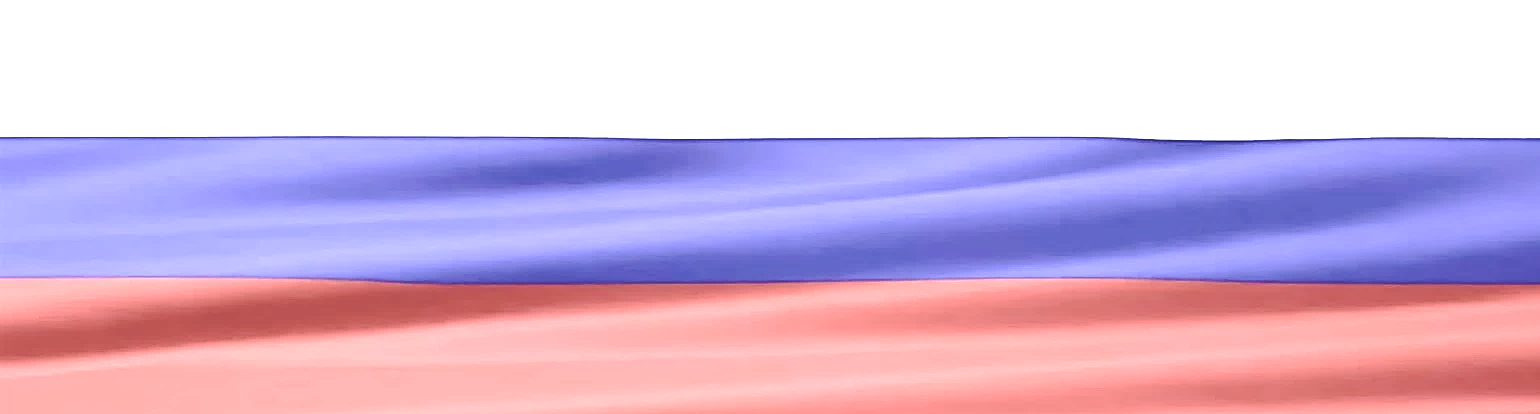 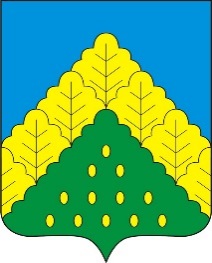 ПОСТАНОВЛЕНИЕ АДМИНИСТРАЦИИ КОМСОМОЛЬСКОГО МУНИЦИПАЛЬНОГО ОКРУГА ОТ 06.10.2023 г. № 1125«О мерах по реализации решения           Собрания депутатов Комсомольского муниципального округа Чувашской    Республики от 05 октября 2023 г. № 20/267 «О внесении изменений в решение Собрания депутатов Комсомольского муниципального округа Чувашской Республики от 9 декабря 2022 г. № 5/85 «О бюджете Комсомольского муниципального округа Чувашской Республики на 2023 год и на плановый период 2024 и 2025 годов»Администрация Комсомольского муниципального округа Чувашской Республики п о с т а н о в л я е т:1. Принять к исполнению бюджет Комсомольского муниципального округа Чувашской Республики (далее – бюджет Комсомольского муниципального округа) на 2023 год и на плановый период 2024 и 2025 годов с учетом изменений, внесенных решением Собрания депутатов Комсомольского муниципального округа Чувашской Республики от 05 октября 2023 г. № 20/267 «О внесении изменений в решение Собрания депутатов Комсомольского муниципального округа Чувашской Республики от 9 декабря 2022 г. № 5/85 «О бюджете Комсомольского муниципального округа Чувашской Республики на 2023 год и на плановый период 2024 и 2025 годов» (далее – решение о бюджете).2. Утвердить прилагаемый перечень мероприятий по реализации решения Собрания депутатов Комсомольского муниципального округа Чувашской Республики от 05 октября 2023 г. № 20/267 «О внесении изменений в решение Собрания депутатов Комсомольского муниципального округа Чувашской Республики от 9 декабря 2022 г. № 5/85 «О бюджете Комсомольского муниципального округа Чувашской Республики на 2023 год и на плановый период 2024 и 2025 годов».3. Главным распорядителям и получателям средств бюджета Комсомольского муниципального округа: обеспечить полное, экономичное и  результативное использование безвозмездных поступлений, имеющих целевое назначение;не допускать образования кредиторской задолженности по расходным обязательствам муниципального образования.4. Настоящее постановление вступает в силу после дня его официального опубликования в периодическом печатном издании «Вестник Комсомольского муниципального округа Чувашской Республики».Глава Комсомольского муниципального округа                                                                                                                                                       Н.Н. Раськинпост. № 1125 от 06.10.2023гПОДРОБНЕЕ с документом можно ознакомиться на сайте администрации Комсомольского муниципального округа Чувашской Республики по адресу: https://komsml.cap.ru/doc/laws/РЕШЕНИЕ СОБРАНИЯ ДЕПУТАТОВ КОМСОМОЛЬСКОГО МУНИЦИПАЛЬНОГО ОКРУГА ОТ 05.10.2023 г. №20/267«О внесении изменений в решение Собрания депутатов Комсомольского муниципального округа Чувашской Республики от 9 декабря 2022 года № 5/85 " О бюджете Комсомольского муниципального округа Чувашской Республики на 2023 год и на плановый период 2024 и 2025 годов"Собрание депутатов Комсомольского муниципального округа Чувашской Республики                  р е ш и л о:Статья 1Внести в решение Собрания депутатов Комсомольского муниципального округа Чувашской Республики от 09 декабря 2022 года № 5/85 "О бюджете Комсомольского муниципального округа Чувашской Республики на 2023 год и на плановый период 2024 и 2025 годов" следующие изменения:1) в статье 1: в части 1:абзац второй изложить в следующей редакции: "прогнозируемый общий объем доходов бюджета Комсомольского муниципального округа в сумме    796 531 904,24 рубля, в том числе объем безвозмездных поступлений в сумме 641 081 903,94 рубля, из них объем межбюджетных трансфертов, получаемых из бюджетов бюджетной системы Российской Федерации, в сумме 641 738 248,00 рублей;";в абзаце третьем слова "857 957 146,95 рублей" заменить словами "896 412 240,98 рублей";в абзаце пятом слова "80 987 898,74рублей" заменить словами "99 880 336,74 рублей";2) в статье 3:в части 1:в пункте "а" слова "приложениям 2-22" заменить словами "приложениям 2-23";в пункте "б" слова "приложениям 3-32" заменить словами "приложениям 3-33";в пункте "в" слова "приложениям 4-42" заменить словами "приложениям 4-43"; в части 4:в абзацах третьем слова "66 876 514,44 рублей" заменить словами "72 832 107,99 рублей";в абзацах седьмом слова "62 994 919,89 рублей" заменить словами "68 950 513,44 рублей";3) в абзаце 3  части 2 статьи 8:слова "на 2023 год в сумме 133 630,00 рублей " заменить словами "на 2023 год в сумме              325 730,00 рублей";4) приложение 1 изложить в следующей редакции:5)  дополнить приложением 23 следующего содержания:6) дополнить приложением 3 следующего содержания:Распределениебюджетных ассигнований по целевым статьям (муниципальным программамКомсомольского муниципального округа Чувашской Республики), группам (группам и подгруппам) видов расходов, разделам, подразделам классификации расходов бюджета Комсомольского муниципального округа Чувашской Республики на 2023 год и на плановый период 2024 и 2025 годов7) дополнить приложением 43 следующего содержания:ИЗМЕНЕНИЕведомственной структуры расходов бюджета Комсомольского муниципального округа Чувашской Республики на 2022 год, предусмотренного приложениями 4 – 42 к решению Собрания депутатов Комсомольского муниципального округа Чувашской Республики "О бюджете Комсомольского муниципального округа Чувашской Республики на 2023 год и на плановый период 2024 и 2025 годов"8) приложение 6 изложить в следующей редакции:Источники внутреннего финансирования дефицита бюджетаКомсомольского муниципального округа Чувашской Республики на 2023 год (рублей)Статья 2Настоящее решение вступает в силу после его официального опубликования.Председатель Собрания депутатов Комсомольского муниципальногоокруга Чувашской Республики                                                                         С.Н.Грачева И.о.глава Комсомольского муниципальногоокруга Чувашской Республики                                                                        Н.Н. Раськинс. Комсомольскоереш. №20/267 от 05.10.2023гРЕШЕНИЕ СОБРАНИЯ ДЕПУТАТОВ КОМСОМОЛЬСКОГО МУНИЦИПАЛЬНОГО ОКРУГА ОТ 05.10.2023 г. №20/268«О внесении изменений в решение Собрания депутатов Комсомольского муниципального округа от 21 июня 2023 года № 14/232 «Об утверждении Правил благоустройства территорий Комсомольского муниципального округа Чувашской Республики»В соответствии с Федеральным законом от 06 октября 2003 года № 131-ФЗ «Об общих принципах организации местного самоуправления в Российской Федерации», Законом Чувашской Республики от 07.07.2023 № 58 «О внесении изменений в Закон Чувашской Республики «Об административных правонарушениях в Чувашской Республике», Собрание депутатов Комсомольского муниципального округа Чувашской Республики р е ш и л о:1. Пункт 3.2.7 Правил благоустройства территорий Комсомольского муниципального округа Чувашской Республики, утвержденных решением Собрания депутатов Комсомольского муниципального округа Чувашской Республики от 21.06.2023 года № 14/232, дополнить абзацем следующего содержания:«сброс, складирование и (или) временное хранение мусора, в том числе бытового мусора, строительных отходов, металлического лома, по рубочных остатков деревьев, кустарников, а также листвы и других остатков растительности на территориях общего пользования Комсомольского муниципального округа вне мест, специально отведенных для этого администрацией Комсомольского муниципального округа».2. Настоящее решение вступает в силу после его опубликования и распространяется на правоотношения, возникшие с 1 сентября 2023 года.3. Контроль за исполнением настоящего решения возложить на постоянную комиссию по аграрным вопросам и социальному переустройству села Собрания депутатов Комсомольского муниципального округа Чувашской Республики.Председатель Собрания депутатов Комсомольского муниципальногоокруга Чувашской Республики                                                                         С.Н.Грачева И.о.глава Комсомольского муниципальногоокруга Чувашской Республики                                                                        Н.Н. Раськинс. Комсомольскоереш. №20/268 от 05.10.2023гРЕШЕНИЕ СОБРАНИЯ ДЕПУТАТОВ КОМСОМОЛЬСКОГО МУНИЦИПАЛЬНОГО ОКРУГА ОТ 05.10.2023 г. №20/269«О внесении изменений в решение Собрания депутатов Комсомольского муниципального округа Чувашской Республики от 17 февраля 2023г. № 10/152 «О Совете по противодействию коррупции в Комсомольском муниципальном округе Чувашской Республики» Собрание депутатов Комсомольского муниципального округа Чувашской Республики р е ш и л о:Вывести из состава Совета по противодействию коррупции в Комсомольском муниципальном округе Чувашской Республики, утвержденного решением Собрания депутатов Комсомольского муниципального округа Чувашской Республики от 17 февраля 2023 г. № 10/152 «О Совете по противодействию коррупции в Комсомольском муниципальном округе Чувашской Республики» (с изменениями, внесенными решением Собрания депутатов Комсомольского муниципального округа от 24 апреля 2023г. № 12/191), Осипова А.Н., Митюкова Ю.Н., Крюкову Т.В. и ввести:Председатель Собрания депутатов Комсомольского муниципальногоокруга Чувашской Республики                                                                         С.Н.Грачева И.о.глава Комсомольского муниципальногоокруга Чувашской Республики                                                                        Н.Н. Раськинс. Комсомольскоереш. №20/269 от 05.10.2023гРЕШЕНИЕ СОБРАНИЯ ДЕПУТАТОВ КОМСОМОЛЬСКОГО МУНИЦИПАЛЬНОГО ОКРУГА ОТ 05.10.2023 г. №20/270«О внесении изменений в решение Собрания депутатов Комсомольского муниципального округа Чувашской Республики от 22 декабря 2022 года № 7/106 «Об учреждении Управления по благоустройству и развитию территорий администрации Комсомольского муниципального округа Чувашской Республики и утверждении Положения об Управлении по благоустройству и развитию территорий администрации Комсомольского муниципального округа Чувашской Республики»Собрание депутатов Комсомольского муниципального округа Чувашской Республики р е ш и л о:1. Пункт 5.4.5 Положения об Управлении по благоустройству и развитию территорий администрации Комсомольского муниципального округа Чувашской Республики, утвержденного решением Собрания депутатов Комсомольского муниципального округа Чувашской Республики от 22 декабря 2022 года № 7/106 «Об учреждении Управления по благоустройству и развитию территорий администрации Комсомольского муниципального округа Чувашской Республики и утверждении Положения об Управлении по благоустройству и развитию территорий администрации Комсомольского муниципального округа Чувашской Республики» (с изменениями, внесенными решением Собрания депутатов Комсомольского муниципального округа от 17 февраля 2023г. № 10/145), изложить в следующей редакции:«5.4.5. Организует работу по подбору кадров Управления, согласовывает с главой округа кандидатов на назначение и увольнение муниципальных служащих и работников Управления.».2. Настоящее решение вступает в силу после его официального опубликования.Председатель Собрания депутатов Комсомольского муниципальногоокруга Чувашской Республики                                                                         С.Н.Грачева И.о.глава Комсомольского муниципальногоокруга Чувашской Республики                                                                        Н.Н. Раськинс. Комсомольскоереш. №20/270 от 05.10.2023гРЕШЕНИЕ СОБРАНИЯ ДЕПУТАТОВ КОМСОМОЛЬСКОГО МУНИЦИПАЛЬНОГО ОКРУГА ОТ 05.10.2023 г. №20/271«О внесении изменений в решение Собрания депутатов Комсомольского муниципального округа Чувашской Республики от 24 января 2023 года № 9/136 «Об административной комиссии Комсомольского муниципального округа Чувашской Республики»Собрание депутатов Комсомольского муниципального округа Чувашской Республики решило:1. Внести в решение Собрания депутатов Комсомольского муниципального округа Чувашской Республики от 24 января 2023 года № 9/136 «Об административной комиссии Комсомольского муниципального округа Чувашской Республики» следующие изменения:а) пункт 3 изложить в следующей редакции:«3. Председателем административной комиссии Комсомольского  муниципального округа Чувашской Республики утвердить Раськина Н.Н. - главу Комсомольского муниципального округа Чувашской Республики.»;б) приложение № 2 «Состав административной комиссии Комсомольского муниципального округа Чувашской Республики» изложить в следующей редакции:Составадминистративной комиссии Комсомольского муниципального округа Чувашской Республики2. Настоящее решение вступает в силу после его официального опубликования.Председатель Собрания депутатов Комсомольского муниципальногоокруга Чувашской Республики                                                                         С.Н.Грачева И.о.глава Комсомольского муниципальногоокруга Чувашской Республики                                                                        Н.Н. Раськинс. Комсомольскоереш. №20/271 от 05.10.2023г«ВЕСТНИК КОМСОМОЛЬСКОГО МУНИЦИПАЛЬНОГО ОКРУГА»№ 74 от 06 Октября 2023 года"Приложение 1к решению Собрания депутатов Комсомольского муниципального округа Чувашской Республики "О бюджете Комсомольского муниципального округа Чувашской Республики на 2023 год и на плановый период 2024 и 2025 годов" (в редакции решения Собрания депутатов Комсомольского муниципального округа Чувашской Республики "О внесении изменений в решение Собрания депутатов Комсомольского муниципального округа Чувашской Республики "О бюджете Комсомольского муниципального округа Чувашской Республики на 2023 год и на плановый период 2024 и 2025 годов")"Приложение 1к решению Собрания депутатов Комсомольского муниципального округа Чувашской Республики "О бюджете Комсомольского муниципального округа Чувашской Республики на 2023 год и на плановый период 2024 и 2025 годов" (в редакции решения Собрания депутатов Комсомольского муниципального округа Чувашской Республики "О внесении изменений в решение Собрания депутатов Комсомольского муниципального округа Чувашской Республики "О бюджете Комсомольского муниципального округа Чувашской Республики на 2023 год и на плановый период 2024 и 2025 годов")"Приложение 1к решению Собрания депутатов Комсомольского муниципального округа Чувашской Республики "О бюджете Комсомольского муниципального округа Чувашской Республики на 2023 год и на плановый период 2024 и 2025 годов" (в редакции решения Собрания депутатов Комсомольского муниципального округа Чувашской Республики "О внесении изменений в решение Собрания депутатов Комсомольского муниципального округа Чувашской Республики "О бюджете Комсомольского муниципального округа Чувашской Республики на 2023 год и на плановый период 2024 и 2025 годов")"Приложение 1к решению Собрания депутатов Комсомольского муниципального округа Чувашской Республики "О бюджете Комсомольского муниципального округа Чувашской Республики на 2023 год и на плановый период 2024 и 2025 годов" (в редакции решения Собрания депутатов Комсомольского муниципального округа Чувашской Республики "О внесении изменений в решение Собрания депутатов Комсомольского муниципального округа Чувашской Республики "О бюджете Комсомольского муниципального округа Чувашской Республики на 2023 год и на плановый период 2024 и 2025 годов")"Приложение 1к решению Собрания депутатов Комсомольского муниципального округа Чувашской Республики "О бюджете Комсомольского муниципального округа Чувашской Республики на 2023 год и на плановый период 2024 и 2025 годов" (в редакции решения Собрания депутатов Комсомольского муниципального округа Чувашской Республики "О внесении изменений в решение Собрания депутатов Комсомольского муниципального округа Чувашской Республики "О бюджете Комсомольского муниципального округа Чувашской Республики на 2023 год и на плановый период 2024 и 2025 годов")ПРОГНОЗИРУЕМЫЕ ОБЪЕМЫПРОГНОЗИРУЕМЫЕ ОБЪЕМЫПРОГНОЗИРУЕМЫЕ ОБЪЕМЫПРОГНОЗИРУЕМЫЕ ОБЪЕМЫПРОГНОЗИРУЕМЫЕ ОБЪЕМЫПРОГНОЗИРУЕМЫЕ ОБЪЕМЫПРОГНОЗИРУЕМЫЕ ОБЪЕМЫПРОГНОЗИРУЕМЫЕ ОБЪЕМЫПРОГНОЗИРУЕМЫЕ ОБЪЕМЫпоступлений доходов в бюджет Комсомольского муниципального округа Чувашской Республики на 2023 год и на плановый период 2024 и 2025 годовпоступлений доходов в бюджет Комсомольского муниципального округа Чувашской Республики на 2023 год и на плановый период 2024 и 2025 годовпоступлений доходов в бюджет Комсомольского муниципального округа Чувашской Республики на 2023 год и на плановый период 2024 и 2025 годовпоступлений доходов в бюджет Комсомольского муниципального округа Чувашской Республики на 2023 год и на плановый период 2024 и 2025 годовпоступлений доходов в бюджет Комсомольского муниципального округа Чувашской Республики на 2023 год и на плановый период 2024 и 2025 годовпоступлений доходов в бюджет Комсомольского муниципального округа Чувашской Республики на 2023 год и на плановый период 2024 и 2025 годовпоступлений доходов в бюджет Комсомольского муниципального округа Чувашской Республики на 2023 год и на плановый период 2024 и 2025 годовпоступлений доходов в бюджет Комсомольского муниципального округа Чувашской Республики на 2023 год и на плановый период 2024 и 2025 годовпоступлений доходов в бюджет Комсомольского муниципального округа Чувашской Республики на 2023 год и на плановый период 2024 и 2025 годов(рублей)(рублей)Коды бюджетной классификации Коды бюджетной классификации Наименование доходовНаименование доходовСуммаСуммаСуммаСуммаСуммаКоды бюджетной классификации Коды бюджетной классификации Наименование доходовНаименование доходов2023 год2024 год2025 год2025 год2025 год1122334441 00 00000 00 0000 0001 00 00000 00 0000 000НАЛОГОВЫЕ И НЕНАЛОГОВЫЕ ДОХОДЫ, всегоНАЛОГОВЫЕ И НЕНАЛОГОВЫЕ ДОХОДЫ, всего155 450 000,30155 453 033,00164 386 533,00164 386 533,00164 386 533,00в том числе:в том числе:1 01 00000 00 0000 0001 01 00000 00 0000 000НАЛОГИ НА ПРИБЫЛЬ, ДОХОДЫНАЛОГИ НА ПРИБЫЛЬ, ДОХОДЫ86 960 000,0083 724 100,0091 327 700,0091 327 700,0091 327 700,001 01 02000 01 0000 1101 01 02000 01 0000 110Налог на доходы физических лицНалог на доходы физических лиц86 960 000,0083 724 100,0091 327 700,0091 327 700,0091 327 700,001 03 00000 00 0000 0001 03 00000 00 0000 000НАЛОГИ НА ТОВАРЫ (РАБОТЫ, УСЛУГИ), РЕАЛИЗУЕМЫЕ НА ТЕРРИТОРИИ РОССИЙСКОЙ ФЕДЕРАЦИИНАЛОГИ НА ТОВАРЫ (РАБОТЫ, УСЛУГИ), РЕАЛИЗУЕМЫЕ НА ТЕРРИТОРИИ РОССИЙСКОЙ ФЕДЕРАЦИИ9 837 400,008 697 600,009 147 500,009 147 500,009 147 500,001 03 02000 01 0000 1101 03 02000 01 0000 110Акцизы по подакцизным товарам (продукции), производимым на территории Российской ФедерацииАкцизы по подакцизным товарам (продукции), производимым на территории Российской Федерации9 837 400,008 697 600,009 147 500,009 147 500,009 147 500,001 05 00000 00 0000 0001 05 00000 00 0000 000НАЛОГИ НА СОВОКУПНЫЙ ДОХОД, всегоНАЛОГИ НА СОВОКУПНЫЙ ДОХОД, всего20 363 000,0032 965 000,0033 565 000,0033 565 000,0033 565 000,00из них:из них:1 05 01000 01 0000 1101 05 01000 01 0000 110Налог, взимаемый в связи с применением упрощенной системы налогообложенияНалог, взимаемый в связи с применением упрощенной системы налогообложения16 000 000,0017 100 000,0017 700 000,0017 700 000,0017 700 000,001 05 03000 01 0000 1101 05 03000 01 0000 110Единый сельскохозяйственный налогЕдиный сельскохозяйственный налог2 543 000,0014 600 000,0014 590 000,0014 590 000,0014 590 000,001 05 04000 02 0000 1101 05 04000 02 0000 110Налог, взимаемый в связи с применением патентной системы налогообложенияНалог, взимаемый в связи с применением патентной системы налогообложения1 820 000,001 265 000,001 275 000,001 275 000,001 275 000,001 06 00000 00 0000 0001 06 00000 00 0000 000НАЛОГИ НА ИМУЩЕСТВОНАЛОГИ НА ИМУЩЕСТВО15 900 000,0016 740 000,0016 770 000,0016 770 000,0016 770 000,00из них:из них:1 06 01000 00 0000 1101 06 01000 00 0000 110Налог на имущество физических лицНалог на имущество физических лиц6 600 000,007 445 000,007 450 000,007 450 000,007 450 000,001 06 04000 02 0000 1101 06 04000 02 0000 110Транспортный налогТранспортный налог2 500 000,002 515 000,002 520 000,002 520 000,002 520 000,001 06 06000 00 0000 1101 06 06000 00 0000 110Земельный налогЗемельный налог6 800 000,006 780 000,006 800 000,006 800 000,006 800 000,001 07 00000 00 0000 0001 07 00000 00 0000 000НАЛОГИ, СБОРЫ И РЕГУЛЯРНЫЕ ПЛАТЕЖИ ЗА ПОЛЬЗОВАНИЕ ПРИРОДНЫМИ РЕСУРСАМИНАЛОГИ, СБОРЫ И РЕГУЛЯРНЫЕ ПЛАТЕЖИ ЗА ПОЛЬЗОВАНИЕ ПРИРОДНЫМИ РЕСУРСАМИ3 700 000,00470 000,00470 000,00470 000,00470 000,001 07 01000 01 0000 1101 07 01000 01 0000 110Налог на добычу полезных ископаемыхНалог на добычу полезных ископаемых3 700 000,00470 000,00470 000,00470 000,00470 000,001 08 00000 00 0000 0001 08 00000 00 0000 000 ГОСУДАРСТВЕННАЯ ПОШЛИНА ГОСУДАРСТВЕННАЯ ПОШЛИНА1 870 000,001 800 000,001 800 000,001 800 000,001 800 000,001 11 00000 00 0000 0001 11 00000 00 0000 000ДОХОДЫ ОТ ИСПОЛЬЗОВАНИЯ ИМУЩЕСТВА, НАХОДЯЩЕГОСЯ В ГОСУДАРСТВЕННОЙ И МУНИЦИПАЛЬНОЙ СОБСТВЕННОСТИДОХОДЫ ОТ ИСПОЛЬЗОВАНИЯ ИМУЩЕСТВА, НАХОДЯЩЕГОСЯ В ГОСУДАРСТВЕННОЙ И МУНИЦИПАЛЬНОЙ СОБСТВЕННОСТИ4 267 560,004 126 553,004 126 553,004 126 553,004 126 553,001 11 05000 00 0000 1201 11 05000 00 0000 120Доходы, получаемые в виде арендной либо иной платы за передачу в возмездное пользование государственного и муниципального имущества (за исключением имущества бюджетных и автономных учреждений, а также имущества государственных и муниципальных унитарных предприятий, в том числе казенных)Доходы, получаемые в виде арендной либо иной платы за передачу в возмездное пользование государственного и муниципального имущества (за исключением имущества бюджетных и автономных учреждений, а также имущества государственных и муниципальных унитарных предприятий, в том числе казенных)4 011 291,004 011 291,004 011 291,004 011 291,004 011 291,001 11 09000 00 0000 1201 11 09000 00 0000 120Прочие доходы от использования имущества и прав, находящихся в государственной и муниципальной собственности (за исключением имущества бюджетных и автономных учреждений, а также имущества государственных и муниципальных унитарных предприятий, в том числе казенных)Прочие доходы от использования имущества и прав, находящихся в государственной и муниципальной собственности (за исключением имущества бюджетных и автономных учреждений, а также имущества государственных и муниципальных унитарных предприятий, в том числе казенных)256 269,00115 262,00115 262,00115 262,00115 262,001 12 00000 00 0000 0001 12 00000 00 0000 000ПЛАТЕЖИ ПРИ ПОЛЬЗОВАНИИ ПРИРОДНЫМИ РЕСУРСАМИПЛАТЕЖИ ПРИ ПОЛЬЗОВАНИИ ПРИРОДНЫМИ РЕСУРСАМИ270 000,00300 000,00350 000,00350 000,00350 000,001 12 01000 01 0000 1201 12 01000 01 0000 120Плата за негативное воздействие на окружающую средуПлата за негативное воздействие на окружающую среду270 000,00300 000,00350 000,00350 000,00350 000,001 13 00000 00 0000 0001 13 00000 00 0000 000ДОХОДЫ ОТ ОКАЗАНИЯ ПЛАТНЫХ УСЛУГ (РАБОТ) И КОМПЕНСАЦИИ ЗАТРАТ ГОСУДАРСТВАДОХОДЫ ОТ ОКАЗАНИЯ ПЛАТНЫХ УСЛУГ (РАБОТ) И КОМПЕНСАЦИИ ЗАТРАТ ГОСУДАРСТВА3 123 640,003 123 640,003 123 640,003 123 640,003 123 640,001 14 00000 00 0000 0001 14 00000 00 0000 000ДОХОДЫ ОТ ПРОДАЖИ МАТЕРИАЛЬНЫХ И НЕМАТЕРИАЛЬНЫХ АКТИВОВДОХОДЫ ОТ ПРОДАЖИ МАТЕРИАЛЬНЫХ И НЕМАТЕРИАЛЬНЫХ АКТИВОВ3 227 260,001 950 000,001 950 000,001 950 000,001 950 000,001 16 00000 00 0000 0001 16 00000 00 0000 000ШТРАФЫ, САНКЦИИ, ВОЗМЕЩЕНИЕ УЩЕРБАШТРАФЫ, САНКЦИИ, ВОЗМЕЩЕНИЕ УЩЕРБА1 330 000,001 450 000,001 650 000,001 650 000,001 650 000,001 17 00000 00 0000 0001 17 00000 00 0000 000 ПРОЧИЕ НЕНАЛОГОВЫЕ ДОХОДЫ ПРОЧИЕ НЕНАЛОГОВЫЕ ДОХОДЫ4 601 140,30106 140,00106 140,00106 140,00106 140,002 00 00000 00 0000 0002 00 00000 00 0000 000БЕЗВОЗМЕЗДНЫЕ ПОСТУПЛЕНИЯ, всегоБЕЗВОЗМЕЗДНЫЕ ПОСТУПЛЕНИЯ, всего641 081 903,94467 861 436,50407 635 374,10407 635 374,10407 635 374,102 02 00000 00 0000 0002 02 00000 00 0000 000БЕЗВОЗМЕЗДНЫЕ ПОСТУПЛЕНИЯ ОТ ДРУГИХ БЮДЖЕТОВ БЮДЖЕТНОЙ СИСТЕМЫ РОССИЙСКОЙ ФЕДЕРАЦИИ, всегоБЕЗВОЗМЕЗДНЫЕ ПОСТУПЛЕНИЯ ОТ ДРУГИХ БЮДЖЕТОВ БЮДЖЕТНОЙ СИСТЕМЫ РОССИЙСКОЙ ФЕДЕРАЦИИ, всего641 738 248,00467 861 436,50407 635 374,10407 635 374,10407 635 374,10в том числе:в том числе:2 02 10000 00 0000 1502 02 10000 00 0000 150Дотации бюджетам бюджетной системы Российской Федерации, всегоДотации бюджетам бюджетной системы Российской Федерации, всего85 749 600,0041 038 000,0042 345 900,0042 345 900,0042 345 900,00из них:из них:2 02 15001 14 0000 1502 02 15001 14 0000 150Дотации бюджетам муниципальных округов на выравнивание бюджетной обеспеченности из бюджета субъекта Российской ФедерацииДотации бюджетам муниципальных округов на выравнивание бюджетной обеспеченности из бюджета субъекта Российской Федерации85 749 600,0041 038 000,0042 345 900,0042 345 900,0042 345 900,002 02 20000 00 0000 1502 02 20000 00 0000 150Субсидии бюджетам бюджетной системы Российской Федерации (межбюджетные субсидии)Субсидии бюджетам бюджетной системы Российской Федерации (межбюджетные субсидии)191 839 411,12115 075 714,2853 293 851,7353 293 851,7353 293 851,732 02 30000 00 0000 1502 02 30000 00 0000 150Субвенции бюджетам бюджетной системы Российской ФедерацииСубвенции бюджетам бюджетной системы Российской Федерации323 718 758,50293 154 485,95293 352 438,97293 352 438,97293 352 438,972 02 40000 00 0000 1502 02 40000 00 0000 150Иные межбюджетные трансфертыИные межбюджетные трансферты40 430 478,3818 593 236,2718 643 183,4018 643 183,4018 643 183,402 07 00000 00 0000 1502 07 00000 00 0000 150ПРОЧИЕ БЕЗВОЗМЕЗДНЫЕ ПОСТУПЛЕНИЯПРОЧИЕ БЕЗВОЗМЕЗДНЫЕ ПОСТУПЛЕНИЯ985 400,000,000,000,000,002 07 05000 14 0000 1502 07 05000 14 0000 150Прочие безвозмездные поступления в бюджеты муниципальных округовПрочие безвозмездные поступления в бюджеты муниципальных округов985 400,000,000,000,000,002 19 00000 00 0000 1502 19 00000 00 0000 150Возврат остатков субсидий, субвенций и иных межбюджетных трансфертов, имеющих целевое назначение, прошлых летВозврат остатков субсидий, субвенций и иных межбюджетных трансфертов, имеющих целевое назначение, прошлых лет-1 641 744,060,000,000,000,00Доходы бюджета - ВсегоДоходы бюджета - Всего796 531 904,24623 314 469,50572 021 907,10";572 021 907,10";572 021 907,10";"Приложение 23к решению Собрания депутатов Комсомольского муниципального округа Чувашской Республики "О бюджете Комсомольского муниципального округа Чувашской Республики на 2023 год и на плановый период 2024 и 2025 годов""Приложение 23к решению Собрания депутатов Комсомольского муниципального округа Чувашской Республики "О бюджете Комсомольского муниципального округа Чувашской Республики на 2023 год и на плановый период 2024 и 2025 годов""Приложение 23к решению Собрания депутатов Комсомольского муниципального округа Чувашской Республики "О бюджете Комсомольского муниципального округа Чувашской Республики на 2023 год и на плановый период 2024 и 2025 годов""Приложение 23к решению Собрания депутатов Комсомольского муниципального округа Чувашской Республики "О бюджете Комсомольского муниципального округа Чувашской Республики на 2023 год и на плановый период 2024 и 2025 годов""Приложение 23к решению Собрания депутатов Комсомольского муниципального округа Чувашской Республики "О бюджете Комсомольского муниципального округа Чувашской Республики на 2023 год и на плановый период 2024 и 2025 годов""Приложение 23к решению Собрания депутатов Комсомольского муниципального округа Чувашской Республики "О бюджете Комсомольского муниципального округа Чувашской Республики на 2023 год и на плановый период 2024 и 2025 годов""Приложение 23к решению Собрания депутатов Комсомольского муниципального округа Чувашской Республики "О бюджете Комсомольского муниципального округа Чувашской Республики на 2023 год и на плановый период 2024 и 2025 годов"ИЗМЕНЕНИЕраспределения бюджетных ассигнований по разделам, подразделам, целевым статьям (муниципальным программам Комсомольского муниципального округа Чувашской Республики) и группам (группам и подгруппам) видов расходов классификации расходов бюджета Комсомольского муниципального округа Чувашской Республики на 2023 год и на плановый период 2024 и 2025 годов, предусмотренного приложениями 2 – 22 к решению Собрания депутатов Комсомольского муниципального округа Чувашской Республики "О бюджете Комсомольского муниципального округа Чувашской Республики на 2023 год и на плановый период 2024 и 2025 годов"(рублей)ИЗМЕНЕНИЕраспределения бюджетных ассигнований по разделам, подразделам, целевым статьям (муниципальным программам Комсомольского муниципального округа Чувашской Республики) и группам (группам и подгруппам) видов расходов классификации расходов бюджета Комсомольского муниципального округа Чувашской Республики на 2023 год и на плановый период 2024 и 2025 годов, предусмотренного приложениями 2 – 22 к решению Собрания депутатов Комсомольского муниципального округа Чувашской Республики "О бюджете Комсомольского муниципального округа Чувашской Республики на 2023 год и на плановый период 2024 и 2025 годов"(рублей)ИЗМЕНЕНИЕраспределения бюджетных ассигнований по разделам, подразделам, целевым статьям (муниципальным программам Комсомольского муниципального округа Чувашской Республики) и группам (группам и подгруппам) видов расходов классификации расходов бюджета Комсомольского муниципального округа Чувашской Республики на 2023 год и на плановый период 2024 и 2025 годов, предусмотренного приложениями 2 – 22 к решению Собрания депутатов Комсомольского муниципального округа Чувашской Республики "О бюджете Комсомольского муниципального округа Чувашской Республики на 2023 год и на плановый период 2024 и 2025 годов"(рублей)ИЗМЕНЕНИЕраспределения бюджетных ассигнований по разделам, подразделам, целевым статьям (муниципальным программам Комсомольского муниципального округа Чувашской Республики) и группам (группам и подгруппам) видов расходов классификации расходов бюджета Комсомольского муниципального округа Чувашской Республики на 2023 год и на плановый период 2024 и 2025 годов, предусмотренного приложениями 2 – 22 к решению Собрания депутатов Комсомольского муниципального округа Чувашской Республики "О бюджете Комсомольского муниципального округа Чувашской Республики на 2023 год и на плановый период 2024 и 2025 годов"(рублей)ИЗМЕНЕНИЕраспределения бюджетных ассигнований по разделам, подразделам, целевым статьям (муниципальным программам Комсомольского муниципального округа Чувашской Республики) и группам (группам и подгруппам) видов расходов классификации расходов бюджета Комсомольского муниципального округа Чувашской Республики на 2023 год и на плановый период 2024 и 2025 годов, предусмотренного приложениями 2 – 22 к решению Собрания депутатов Комсомольского муниципального округа Чувашской Республики "О бюджете Комсомольского муниципального округа Чувашской Республики на 2023 год и на плановый период 2024 и 2025 годов"(рублей)ИЗМЕНЕНИЕраспределения бюджетных ассигнований по разделам, подразделам, целевым статьям (муниципальным программам Комсомольского муниципального округа Чувашской Республики) и группам (группам и подгруппам) видов расходов классификации расходов бюджета Комсомольского муниципального округа Чувашской Республики на 2023 год и на плановый период 2024 и 2025 годов, предусмотренного приложениями 2 – 22 к решению Собрания депутатов Комсомольского муниципального округа Чувашской Республики "О бюджете Комсомольского муниципального округа Чувашской Республики на 2023 год и на плановый период 2024 и 2025 годов"(рублей)ИЗМЕНЕНИЕраспределения бюджетных ассигнований по разделам, подразделам, целевым статьям (муниципальным программам Комсомольского муниципального округа Чувашской Республики) и группам (группам и подгруппам) видов расходов классификации расходов бюджета Комсомольского муниципального округа Чувашской Республики на 2023 год и на плановый период 2024 и 2025 годов, предусмотренного приложениями 2 – 22 к решению Собрания депутатов Комсомольского муниципального округа Чувашской Республики "О бюджете Комсомольского муниципального округа Чувашской Республики на 2023 год и на плановый период 2024 и 2025 годов"(рублей)ИЗМЕНЕНИЕраспределения бюджетных ассигнований по разделам, подразделам, целевым статьям (муниципальным программам Комсомольского муниципального округа Чувашской Республики) и группам (группам и подгруппам) видов расходов классификации расходов бюджета Комсомольского муниципального округа Чувашской Республики на 2023 год и на плановый период 2024 и 2025 годов, предусмотренного приложениями 2 – 22 к решению Собрания депутатов Комсомольского муниципального округа Чувашской Республики "О бюджете Комсомольского муниципального округа Чувашской Республики на 2023 год и на плановый период 2024 и 2025 годов"(рублей)ИЗМЕНЕНИЕраспределения бюджетных ассигнований по разделам, подразделам, целевым статьям (муниципальным программам Комсомольского муниципального округа Чувашской Республики) и группам (группам и подгруппам) видов расходов классификации расходов бюджета Комсомольского муниципального округа Чувашской Республики на 2023 год и на плановый период 2024 и 2025 годов, предусмотренного приложениями 2 – 22 к решению Собрания депутатов Комсомольского муниципального округа Чувашской Республики "О бюджете Комсомольского муниципального округа Чувашской Республики на 2023 год и на плановый период 2024 и 2025 годов"(рублей)ИЗМЕНЕНИЕраспределения бюджетных ассигнований по разделам, подразделам, целевым статьям (муниципальным программам Комсомольского муниципального округа Чувашской Республики) и группам (группам и подгруппам) видов расходов классификации расходов бюджета Комсомольского муниципального округа Чувашской Республики на 2023 год и на плановый период 2024 и 2025 годов, предусмотренного приложениями 2 – 22 к решению Собрания депутатов Комсомольского муниципального округа Чувашской Республики "О бюджете Комсомольского муниципального округа Чувашской Республики на 2023 год и на плановый период 2024 и 2025 годов"(рублей)ИЗМЕНЕНИЕраспределения бюджетных ассигнований по разделам, подразделам, целевым статьям (муниципальным программам Комсомольского муниципального округа Чувашской Республики) и группам (группам и подгруппам) видов расходов классификации расходов бюджета Комсомольского муниципального округа Чувашской Республики на 2023 год и на плановый период 2024 и 2025 годов, предусмотренного приложениями 2 – 22 к решению Собрания депутатов Комсомольского муниципального округа Чувашской Республики "О бюджете Комсомольского муниципального округа Чувашской Республики на 2023 год и на плановый период 2024 и 2025 годов"(рублей)НаименованиеРазделРазделПодразделЦелевая статья (муниципальные программы)Группа (группа и подгруппа) вида расходовСумма (увеличение, уменьшение(-))Сумма (увеличение, уменьшение(-))Сумма (увеличение, уменьшение(-))НаименованиеРазделРазделПодразделЦелевая статья (муниципальные программы)Группа (группа и подгруппа) вида расходов2023 год2024 год2025 год122345678ВсегоВсего38 455 094,030,000,00Общегосударственные вопросыОбщегосударственные вопросы01016 167 868,000,000,00Функционирование законодательных (представительных) органов государственной власти и представительных органов муниципальных образованийФункционирование законодательных (представительных) органов государственной власти и представительных органов муниципальных образований010103-50 000,00-50 000,00-50 000,00Муниципальная программа Комсомольского муниципального округа Чувашской Республики "Развитие потенциала муниципального управления"Муниципальная программа Комсомольского муниципального округа Чувашской Республики "Развитие потенциала муниципального управления"010103Ч500000000-50 000,00-50 000,00-50 000,00Обеспечение реализации муниципальной программы Комсомольского муниципального округа Чувашской Республики "Развитие потенциала муниципального управления"Обеспечение реализации муниципальной программы Комсомольского муниципального округа Чувашской Республики "Развитие потенциала муниципального управления"010103Ч5Э0000000-50 000,00-50 000,00-50 000,00Основное мероприятие "Общепрограммные расходы"Основное мероприятие "Общепрограммные расходы"010103Ч5Э0100000-50 000,00-50 000,00-50 000,00Обеспечение функций муниципальных органовОбеспечение функций муниципальных органов010103Ч5Э0100200-50 000,00-50 000,00-50 000,00Закупка товаров, работ и услуг для обеспечения государственных (муниципальных) нуждЗакупка товаров, работ и услуг для обеспечения государственных (муниципальных) нужд010103Ч5Э0100200200-50 000,00-50 000,00-50 000,00Иные закупки товаров, работ и услуг для обеспечения государственных (муниципальных) нуждИные закупки товаров, работ и услуг для обеспечения государственных (муниципальных) нужд010103Ч5Э0100200240-50 000,00-50 000,00-50 000,00Функционирование Правительства Российской Федерации, высших исполнительных органов государственной власти субъектов Российской Федерации, местных администрацийФункционирование Правительства Российской Федерации, высших исполнительных органов государственной власти субъектов Российской Федерации, местных администраций0101043 603 441,430,000,00Муниципальная программа Комсомольского муниципального округа Чувашской Республики "Управление общественными финансами и муниципальным долгом"Муниципальная программа Комсомольского муниципального округа Чувашской Республики "Управление общественными финансами и муниципальным долгом"010104Ч4000000002 271 671,430,000,00Подпрограмма "Совершенствование бюджетной политики и эффективное использование бюджетного потенциала " муниципальной программы Комсомольского муниципального округа Чувашской Республики "Управление общественными финансами и муниципальным долгом"Подпрограмма "Совершенствование бюджетной политики и эффективное использование бюджетного потенциала " муниципальной программы Комсомольского муниципального округа Чувашской Республики "Управление общественными финансами и муниципальным долгом"010104Ч4100000002 271 671,430,000,00Основное мероприятие "Осуществление мер финансовой поддержки бюджетов муниципальных округов, городских округов, направленных на обеспечение их сбалансированности и повышение уровня бюджетной обеспеченности"Основное мероприятие "Осуществление мер финансовой поддержки бюджетов муниципальных округов, городских округов, направленных на обеспечение их сбалансированности и повышение уровня бюджетной обеспеченности"010104Ч4104000002 271 671,430,000,00Поощрение региональной и муниципальных управленческих команд Чувашской Республики за счет средств дотации (гранта) в форме межбюджетного трансферта, предоставляемой из федерального бюджета бюджетам субъектов Российской Федерации за достижение показателейПоощрение региональной и муниципальных управленческих команд Чувашской Республики за счет средств дотации (гранта) в форме межбюджетного трансферта, предоставляемой из федерального бюджета бюджетам субъектов Российской Федерации за достижение показателей010104Ч4104554912 271 671,430,000,00Расходы на выплаты персоналу в целях обеспечения выполнения функций государственными (муниципальными) органами, казенными учреждениями, органами управления государственными внебюджетными фондамиРасходы на выплаты персоналу в целях обеспечения выполнения функций государственными (муниципальными) органами, казенными учреждениями, органами управления государственными внебюджетными фондами010104Ч4104554911002 271 671,430,000,00Расходы на выплаты персоналу государственных (муниципальных) органовРасходы на выплаты персоналу государственных (муниципальных) органов010104Ч4104554911202 271 671,430,000,00Муниципальная программа Комсомольского муниципального округа Чувашской Республики "Развитие потенциала муниципального управления"Муниципальная программа Комсомольского муниципального округа Чувашской Республики "Развитие потенциала муниципального управления"010104Ч5000000001 148 070,000,000,00Обеспечение реализации муниципальной программы Комсомольского муниципального округа Чувашской Республики "Развитие потенциала муниципального управления"Обеспечение реализации муниципальной программы Комсомольского муниципального округа Чувашской Республики "Развитие потенциала муниципального управления"010104Ч5Э00000001 148 070,000,000,00Основное мероприятие "Общепрограммные расходы"Основное мероприятие "Общепрограммные расходы"010104Ч5Э01000001 148 070,000,000,00Обеспечение функций муниципальных органовОбеспечение функций муниципальных органов010104Ч5Э01002001 148 070,000,000,00Расходы на выплаты персоналу в целях обеспечения выполнения функций государственными (муниципальными) органами, казенными учреждениями, органами управления государственными внебюджетными фондамиРасходы на выплаты персоналу в целях обеспечения выполнения функций государственными (муниципальными) органами, казенными учреждениями, органами управления государственными внебюджетными фондами010104Ч5Э01002001000,000,000,00Расходы на выплаты персоналу государственных (муниципальных) органовРасходы на выплаты персоналу государственных (муниципальных) органов010104Ч5Э01002001200,000,000,00Закупка товаров, работ и услуг для обеспечения государственных (муниципальных) нуждЗакупка товаров, работ и услуг для обеспечения государственных (муниципальных) нужд010104Ч5Э01002002001 098 070,000,000,00Иные закупки товаров, работ и услуг для обеспечения государственных (муниципальных) нуждИные закупки товаров, работ и услуг для обеспечения государственных (муниципальных) нужд010104Ч5Э01002002401 098 070,000,000,00Иные бюджетные ассигнованияИные бюджетные ассигнования010104Ч5Э010020080050 000,000,000,00Уплата налогов, сборов и иных платежейУплата налогов, сборов и иных платежей010104Ч5Э010020085050 000,000,000,00Муниципальная программа Комсомольского муниципального округа Чувашской Республики "Цифровое общество"Муниципальная программа Комсомольского муниципального округа Чувашской Республики "Цифровое общество"010104Ч600000000183 700,000,000,00Подпрограмма "Развитие информационных технологий" муниципальной программы Комсомольского муниципального округа Чувашской Республики "Цифровое общество"Подпрограмма "Развитие информационных технологий" муниципальной программы Комсомольского муниципального округа Чувашской Республики "Цифровое общество"010104Ч610000000183 700,000,000,00Основное мероприятие "Развитие электронного правительства"Основное мероприятие "Развитие электронного правительства"010104Ч610100000183 700,000,000,00Создание и эксплуатация прикладных информационных систем поддержки выполнения (оказания) муниципальными органами основных функций (услуг)Создание и эксплуатация прикладных информационных систем поддержки выполнения (оказания) муниципальными органами основных функций (услуг)010104Ч610173820183 700,000,000,00Закупка товаров, работ и услуг для обеспечения государственных (муниципальных) нуждЗакупка товаров, работ и услуг для обеспечения государственных (муниципальных) нужд010104Ч610173820200183 700,000,000,00Иные закупки товаров, работ и услуг для обеспечения государственных (муниципальных) нуждИные закупки товаров, работ и услуг для обеспечения государственных (муниципальных) нужд010104Ч610173820240183 700,000,000,00Обеспечение деятельности финансовых, налоговых и таможенных органов и органов финансового (финансово-бюджетного) надзораОбеспечение деятельности финансовых, налоговых и таможенных органов и органов финансового (финансово-бюджетного) надзора010106394 628,570,000,00Муниципальная программа Комсомольского муниципального округа Чувашской Республики "Управление общественными финансами и муниципальным долгом"Муниципальная программа Комсомольского муниципального округа Чувашской Республики "Управление общественными финансами и муниципальным долгом"010106Ч400000000394 628,570,000,00Подпрограмма "Совершенствование бюджетной политики и эффективное использование бюджетного потенциала " муниципальной программы Комсомольского муниципального округа Чувашской Республики "Управление общественными финансами и муниципальным долгом"Подпрограмма "Совершенствование бюджетной политики и эффективное использование бюджетного потенциала " муниципальной программы Комсомольского муниципального округа Чувашской Республики "Управление общественными финансами и муниципальным долгом"010106Ч410000000402 428,570,000,00Основное мероприятие "Осуществление мер финансовой поддержки бюджетов муниципальных округов, городских округов, направленных на обеспечение их сбалансированности и повышение уровня бюджетной обеспеченности"Основное мероприятие "Осуществление мер финансовой поддержки бюджетов муниципальных округов, городских округов, направленных на обеспечение их сбалансированности и повышение уровня бюджетной обеспеченности"010106Ч410400000402 428,570,000,00Поощрение региональной и муниципальных управленческих команд Чувашской Республики за счет средств дотации (гранта) в форме межбюджетного трансферта, предоставляемой из федерального бюджета бюджетам субъектов Российской Федерации за достижение показателейПоощрение региональной и муниципальных управленческих команд Чувашской Республики за счет средств дотации (гранта) в форме межбюджетного трансферта, предоставляемой из федерального бюджета бюджетам субъектов Российской Федерации за достижение показателей010106Ч410455491402 428,570,000,00Расходы на выплаты персоналу в целях обеспечения выполнения функций государственными (муниципальными) органами, казенными учреждениями, органами управления государственными внебюджетными фондамиРасходы на выплаты персоналу в целях обеспечения выполнения функций государственными (муниципальными) органами, казенными учреждениями, органами управления государственными внебюджетными фондами010106Ч410455491100402 428,570,000,00Расходы на выплаты персоналу государственных (муниципальных) органовРасходы на выплаты персоналу государственных (муниципальных) органов010106Ч410455491120402 428,570,000,00Обеспечение реализации муниципальной программы Комсомольского муниципального округа Чувашской Республики "Управление общественными финансами и муниципальным долгом"Обеспечение реализации муниципальной программы Комсомольского муниципального округа Чувашской Республики "Управление общественными финансами и муниципальным долгом"010106Ч4Э0000000-7 800,000,000,00Основное мероприятие "Общепрограммные расходы"Основное мероприятие "Общепрограммные расходы"010106Ч4Э0100000-7 800,000,000,00Обеспечение функций муниципальных органовОбеспечение функций муниципальных органов010106Ч4Э0100200-7 800,000,000,00Расходы на выплаты персоналу в целях обеспечения выполнения функций государственными (муниципальными) органами, казенными учреждениями, органами управления государственными внебюджетными фондамиРасходы на выплаты персоналу в целях обеспечения выполнения функций государственными (муниципальными) органами, казенными учреждениями, органами управления государственными внебюджетными фондами010106Ч4Э0100200100-3 000,000,000,00Расходы на выплаты персоналу государственных (муниципальных) органовРасходы на выплаты персоналу государственных (муниципальных) органов010106Ч4Э0100200120-3 000,000,000,00Закупка товаров, работ и услуг для обеспечения государственных (муниципальных) нуждЗакупка товаров, работ и услуг для обеспечения государственных (муниципальных) нужд010106Ч4Э0100200200-4 800,000,000,00Иные закупки товаров, работ и услуг для обеспечения государственных (муниципальных) нуждИные закупки товаров, работ и услуг для обеспечения государственных (муниципальных) нужд010106Ч4Э0100200240-4 800,000,000,00Резервные фондыРезервные фонды010111192 100,000,000,00Муниципальная программа Комсомольского муниципального округа Чувашской Республики "Управление общественными финансами и муниципальным долгом"Муниципальная программа Комсомольского муниципального округа Чувашской Республики "Управление общественными финансами и муниципальным долгом"010111Ч400000000192 100,000,000,00Подпрограмма "Совершенствование бюджетной политики и эффективное использование бюджетного потенциала " муниципальной программы Комсомольского муниципального округа Чувашской Республики "Управление общественными финансами и муниципальным долгом"Подпрограмма "Совершенствование бюджетной политики и эффективное использование бюджетного потенциала " муниципальной программы Комсомольского муниципального округа Чувашской Республики "Управление общественными финансами и муниципальным долгом"010111Ч410000000192 100,000,000,00Основное мероприятие "Развитие бюджетного планирования, формирование  бюджета  на очередной финансовый год и плановый период"Основное мероприятие "Развитие бюджетного планирования, формирование  бюджета  на очередной финансовый год и плановый период"010111Ч410100000192 100,000,000,00Резервный фонд администрации муниципального образования Чувашской РеспубликиРезервный фонд администрации муниципального образования Чувашской Республики010111Ч410173430192 100,000,000,00Иные бюджетные ассигнованияИные бюджетные ассигнования010111Ч410173430800192 100,000,000,00Резервные средстваРезервные средства010111Ч410173430870192 100,000,000,00Другие общегосударственные вопросыДругие общегосударственные вопросы0101132 027 698,0050 000,0050 000,00Муниципальная программа Комсомольского муниципального округа Чувашской Республики "Развитие потенциала муниципального управления"Муниципальная программа Комсомольского муниципального округа Чувашской Республики "Развитие потенциала муниципального управления"010113Ч5000000002 027 698,0050 000,0050 000,00Обеспечение реализации муниципальной программы Комсомольского муниципального округа Чувашской Республики "Развитие потенциала муниципального управления"Обеспечение реализации муниципальной программы Комсомольского муниципального округа Чувашской Республики "Развитие потенциала муниципального управления"010113Ч5Э00000002 027 698,0050 000,0050 000,00Основное мероприятие "Общепрограммные расходы"Основное мероприятие "Общепрограммные расходы"010113Ч5Э01000002 027 698,0050 000,0050 000,00Обеспечение деятельности (оказание услуг) муниципальных учрежденийОбеспечение деятельности (оказание услуг) муниципальных учреждений010113Ч5Э0100600465 800,0050 000,0050 000,00Закупка товаров, работ и услуг для обеспечения государственных (муниципальных) нуждЗакупка товаров, работ и услуг для обеспечения государственных (муниципальных) нужд010113Ч5Э0100600200465 800,0050 000,0050 000,00Иные закупки товаров, работ и услуг для обеспечения государственных (муниципальных) нуждИные закупки товаров, работ и услуг для обеспечения государственных (муниципальных) нужд010113Ч5Э0100600240465 800,0050 000,0050 000,00Выполнение других обязательств муниципального образования Чувашской РеспубликиВыполнение других обязательств муниципального образования Чувашской Республики010113Ч5Э01737701 561 898,000,000,00Закупка товаров, работ и услуг для обеспечения государственных (муниципальных) нуждЗакупка товаров, работ и услуг для обеспечения государственных (муниципальных) нужд010113Ч5Э017377020031 148,000,000,00Иные закупки товаров, работ и услуг для обеспечения государственных (муниципальных) нуждИные закупки товаров, работ и услуг для обеспечения государственных (муниципальных) нужд010113Ч5Э017377024031 148,000,000,00Иные бюджетные ассигнованияИные бюджетные ассигнования010113Ч5Э01737708001 530 750,000,000,00Исполнение судебных актовИсполнение судебных актов010113Ч5Э01737708301 536 750,000,000,00Уплата налогов, сборов и иных платежейУплата налогов, сборов и иных платежей010113Ч5Э0173770850-6 000,000,000,00Национальная безопасность и правоохранительная деятельностьНациональная безопасность и правоохранительная деятельность0303790 500,000,000,00Защита населения и территории от чрезвычайных ситуаций природного и техногенного характера, пожарная безопасностьЗащита населения и территории от чрезвычайных ситуаций природного и техногенного характера, пожарная безопасность030310770 500,000,000,00Муниципальная программа Комсомольского муниципального округа Чувашской Республики "Повышение безопасности жизнедеятельности населения и территорий Комсомольского муниципального округа Чувашской Республики"Муниципальная программа Комсомольского муниципального округа Чувашской Республики "Повышение безопасности жизнедеятельности населения и территорий Комсомольского муниципального округа Чувашской Республики"030310Ц800000000770 500,000,000,00Подпрограмма "Защита населения и территорий от чрезвычайных ситуаций природного и техногенного характера, обеспечение пожарной безопасности и безопасности населения на водных объектах на территории Комсомольского муниципального округа" муниципальной программы Комсомольского муниципального округа Чувашской Республики "Повышение безопасности жизнедеятельности населения и территорий Комсомольского муниципального округа Чувашской Республики"Подпрограмма "Защита населения и территорий от чрезвычайных ситуаций природного и техногенного характера, обеспечение пожарной безопасности и безопасности населения на водных объектах на территории Комсомольского муниципального округа" муниципальной программы Комсомольского муниципального округа Чувашской Республики "Повышение безопасности жизнедеятельности населения и территорий Комсомольского муниципального округа Чувашской Республики"030310Ц810000000765 500,000,000,00Основное мероприятие "Обеспечение деятельности муниципальных учреждений, реализующих мероприятия по обеспечению безопасности и защиты населения и территорий от чрезвычайных ситуаций"Основное мероприятие "Обеспечение деятельности муниципальных учреждений, реализующих мероприятия по обеспечению безопасности и защиты населения и территорий от чрезвычайных ситуаций"030310Ц81020000059 200,000,000,00Обеспечение деятельности муниципальных учреждений, реализующих мероприятия по обеспечению безопасности и защиты населения и территорий Чувашской Республики от чрезвычайных ситуацийОбеспечение деятельности муниципальных учреждений, реализующих мероприятия по обеспечению безопасности и защиты населения и территорий Чувашской Республики от чрезвычайных ситуаций030310Ц81027003059 200,000,000,00Закупка товаров, работ и услуг для обеспечения государственных (муниципальных) нуждЗакупка товаров, работ и услуг для обеспечения государственных (муниципальных) нужд030310Ц81027003020059 200,000,000,00Иные закупки товаров, работ и услуг для обеспечения государственных (муниципальных) нуждИные закупки товаров, работ и услуг для обеспечения государственных (муниципальных) нужд030310Ц81027003024059 200,000,000,00Основное мероприятие "Развитие гражданской обороны, повышение уровня готовности территориальной подсистемы Чувашской Республики единой государственной системы предупреждения и ликвидации чрезвычайных ситуаций к оперативному реагированию на чрезвычайные ситуации, пожары и происшествия на водных объектах"Основное мероприятие "Развитие гражданской обороны, повышение уровня готовности территориальной подсистемы Чувашской Республики единой государственной системы предупреждения и ликвидации чрезвычайных ситуаций к оперативному реагированию на чрезвычайные ситуации, пожары и происшествия на водных объектах"030310Ц810400000706 300,000,000,00Мероприятия по обеспечению пожарной безопасности муниципальных объектов Мероприятия по обеспечению пожарной безопасности муниципальных объектов 030310Ц810470280706 300,000,000,00Закупка товаров, работ и услуг для обеспечения государственных (муниципальных) нуждЗакупка товаров, работ и услуг для обеспечения государственных (муниципальных) нужд030310Ц810470280200706 300,000,000,00Иные закупки товаров, работ и услуг для обеспечения государственных (муниципальных) нуждИные закупки товаров, работ и услуг для обеспечения государственных (муниципальных) нужд030310Ц810470280240706 300,000,000,00Подпрограмма "Построение (развитие) аппаратно-программного комплекса "Безопасное муниципальное образование" муниципальной программы Комсомольского муниципального округа Чувашской Республики "Повышение безопасности жизнедеятельности населения и территорий Комсомольского муниципального округа Чувашской Республики"Подпрограмма "Построение (развитие) аппаратно-программного комплекса "Безопасное муниципальное образование" муниципальной программы Комсомольского муниципального округа Чувашской Республики "Повышение безопасности жизнедеятельности населения и территорий Комсомольского муниципального округа Чувашской Республики"030310Ц8500000005 000,000,000,00Основное мероприятие "Обеспечение управления оперативной обстановкой в муниципальном образовании"Основное мероприятие "Обеспечение управления оперативной обстановкой в муниципальном образовании"030310Ц8505000005 000,000,000,00Содержание и развитие единой дежурно-диспетчерской службы (ЕДДС)Содержание и развитие единой дежурно-диспетчерской службы (ЕДДС)030310Ц8505763205 000,000,000,00Закупка товаров, работ и услуг для обеспечения государственных (муниципальных) нуждЗакупка товаров, работ и услуг для обеспечения государственных (муниципальных) нужд030310Ц8505763202005 000,000,000,00Иные закупки товаров, работ и услуг для обеспечения государственных (муниципальных) нуждИные закупки товаров, работ и услуг для обеспечения государственных (муниципальных) нужд030310Ц8505763202405 000,000,000,00Другие вопросы в области национальной безопасности и правоохранительной деятельностиДругие вопросы в области национальной безопасности и правоохранительной деятельности03031420 000,000,000,00Муниципальная программа Комсомольского муниципального округа Чувашской Республики "Обеспечение общественного порядка и противодействие преступности"Муниципальная программа Комсомольского муниципального округа Чувашской Республики "Обеспечение общественного порядка и противодействие преступности"030314A30000000020 000,000,000,00Подпрограмма "Профилактика правонарушений" муниципальной программы Комсомольского муниципального округа Чувашской Республики "Обеспечение общественного порядка и противодействие преступности"Подпрограмма "Профилактика правонарушений" муниципальной программы Комсомольского муниципального округа Чувашской Республики "Обеспечение общественного порядка и противодействие преступности"030314A31000000020 000,000,000,00Основное мероприятие "Дальнейшее развитие многоуровневой системы профилактики правонарушений"Основное мероприятие "Дальнейшее развитие многоуровневой системы профилактики правонарушений"030314A31010000020 000,000,000,00Материальное стимулирование деятельности народных дружинниковМатериальное стимулирование деятельности народных дружинников030314A31017038020 000,000,000,00Расходы на выплаты персоналу в целях обеспечения выполнения функций государственными (муниципальными) органами, казенными учреждениями, органами управления государственными внебюджетными фондамиРасходы на выплаты персоналу в целях обеспечения выполнения функций государственными (муниципальными) органами, казенными учреждениями, органами управления государственными внебюджетными фондами030314A31017038010020 000,000,000,00Расходы на выплаты персоналу государственных (муниципальных) органовРасходы на выплаты персоналу государственных (муниципальных) органов030314A31017038012020 000,000,000,00Муниципальная программа Комсомольского муниципального округа Чувашской Республики "Повышение безопасности жизнедеятельности населения и территорий Комсомольского муниципального округа Чувашской Республики"Муниципальная программа Комсомольского муниципального округа Чувашской Республики "Повышение безопасности жизнедеятельности населения и территорий Комсомольского муниципального округа Чувашской Республики"030314Ц8000000000,000,000,00Подпрограмма "Профилактика правонарушений" муниципальной программы  "Повышение безопасности населения и территорий "Подпрограмма "Профилактика правонарушений" муниципальной программы  "Повышение безопасности населения и территорий "030314Ц820000000-200 000,000,000,00Основное мероприятие "Развитие многоуровневой системы профилактики правонарушений"Основное мероприятие "Развитие многоуровневой системы профилактики правонарушений"030314Ц820100000-200 000,000,000,00Создание безопасной обстановки на улицах и в других общественных местах, в том числе путем внедрения современных технических средств охраны правопорядкаСоздание безопасной обстановки на улицах и в других общественных местах, в том числе путем внедрения современных технических средств охраны правопорядка030314Ц820172520-200 000,000,000,00Закупка товаров, работ и услуг для обеспечения государственных (муниципальных) нуждЗакупка товаров, работ и услуг для обеспечения государственных (муниципальных) нужд030314Ц820172520200-200 000,000,000,00Иные закупки товаров, работ и услуг для обеспечения государственных (муниципальных) нуждИные закупки товаров, работ и услуг для обеспечения государственных (муниципальных) нужд030314Ц820172520240-200 000,000,000,00Подпрограмма "Профилактика терроризма и экстремистской деятельности в Комсомольском муниципальном округе" муниципальной программы Комсомольского муниципального округа Чувашской Республики "Повышение безопасности жизнедеятельности населения и территорий Комсомольского муниципального округа Чувашской Республики"Подпрограмма "Профилактика терроризма и экстремистской деятельности в Комсомольском муниципальном округе" муниципальной программы Комсомольского муниципального округа Чувашской Республики "Повышение безопасности жизнедеятельности населения и территорий Комсомольского муниципального округа Чувашской Республики"030314Ц830000000200 000,000,000,00Основное мероприятие "Мероприятия по профилактике и соблюдению правопорядка на улицах и в других общественных местах"Основное мероприятие "Мероприятия по профилактике и соблюдению правопорядка на улицах и в других общественных местах"030314Ц830500000200 000,000,000,00Приобретение антитеррористического и досмотрового оборудования Приобретение антитеррористического и досмотрового оборудования 030314Ц830512620200 000,000,000,00Закупка товаров, работ и услуг для обеспечения государственных (муниципальных) нуждЗакупка товаров, работ и услуг для обеспечения государственных (муниципальных) нужд030314Ц830512620200200 000,000,000,00Иные закупки товаров, работ и услуг для обеспечения государственных (муниципальных) нуждИные закупки товаров, работ и услуг для обеспечения государственных (муниципальных) нужд030314Ц830512620240200 000,000,000,00Национальная экономикаНациональная экономика04047 877 107,860,000,00Общеэкономические вопросыОбщеэкономические вопросы04040110 000,000,000,00Муниципальная программа Комсомольского муниципального округа Чувашской Республики "Содействие занятости населения"Муниципальная программа Комсомольского муниципального округа Чувашской Республики "Содействие занятости населения"040401Ц60000000010 000,000,000,00Подпрограмма "Активная политика занятости населения и социальная поддержка безработных граждан" муниципальной программы Комсомольского муниципального округа Чувашской Республики "Содействие занятости населения"Подпрограмма "Активная политика занятости населения и социальная поддержка безработных граждан" муниципальной программы Комсомольского муниципального округа Чувашской Республики "Содействие занятости населения"040401Ц61000000010 000,000,000,00Основное мероприятие "Мероприятия в области содействия занятости населения "Основное мероприятие "Мероприятия в области содействия занятости населения "040401Ц61010000010 000,000,000,00Организация временного трудоустройства несовершеннолетних граждан в возрасте от 14 до 18 лет в свободное от учебы времяОрганизация временного трудоустройства несовершеннолетних граждан в возрасте от 14 до 18 лет в свободное от учебы время040401Ц61017226010 000,000,000,00Закупка товаров, работ и услуг для обеспечения государственных (муниципальных) нуждЗакупка товаров, работ и услуг для обеспечения государственных (муниципальных) нужд040401Ц61017226020010 000,000,000,00Иные закупки товаров, работ и услуг для обеспечения государственных (муниципальных) нуждИные закупки товаров, работ и услуг для обеспечения государственных (муниципальных) нужд040401Ц61017226024010 000,000,000,00Сельское хозяйство и рыболовствоСельское хозяйство и рыболовство040405202 385,600,000,00Муниципальная программа Комсомольского муниципального округа Чувашской Республики "Повышение безопасности жизнедеятельности населения и территорий Комсомольского муниципального округа Чувашской Республики"Муниципальная программа Комсомольского муниципального округа Чувашской Республики "Повышение безопасности жизнедеятельности населения и территорий Комсомольского муниципального округа Чувашской Республики"040405Ц8000000002 385,600,000,00Подпрограмма "Защита населения и территорий от чрезвычайных ситуаций природного и техногенного характера, обеспечение пожарной безопасности и безопасности населения на водных объектах на территории Комсомольского муниципального округа" муниципальной программы Комсомольского муниципального округа Чувашской Республики "Повышение безопасности жизнедеятельности населения и территорий Комсомольского муниципального округа Чувашской Республики"Подпрограмма "Защита населения и территорий от чрезвычайных ситуаций природного и техногенного характера, обеспечение пожарной безопасности и безопасности населения на водных объектах на территории Комсомольского муниципального округа" муниципальной программы Комсомольского муниципального округа Чувашской Республики "Повышение безопасности жизнедеятельности населения и территорий Комсомольского муниципального округа Чувашской Республики"040405Ц8100000002 385,600,000,00Основное мероприятие "Развитие гражданской обороны, повышение уровня готовности территориальной подсистемы Чувашской Республики единой государственной системы предупреждения и ликвидации чрезвычайных ситуаций к оперативному реагированию на чрезвычайные ситуации, пожары и происшествия на водных объектах"Основное мероприятие "Развитие гражданской обороны, повышение уровня готовности территориальной подсистемы Чувашской Республики единой государственной системы предупреждения и ликвидации чрезвычайных ситуаций к оперативному реагированию на чрезвычайные ситуации, пожары и происшествия на водных объектах"040405Ц8104000002 385,600,000,00Предупреждение и ликвидация чрезвычайных ситуаций и последствий стихийных бедствийПредупреждение и ликвидация чрезвычайных ситуаций и последствий стихийных бедствий040405Ц8104759602 385,600,000,00Закупка товаров, работ и услуг для обеспечения государственных (муниципальных) нуждЗакупка товаров, работ и услуг для обеспечения государственных (муниципальных) нужд040405Ц8104759602002 385,600,000,00Иные закупки товаров, работ и услуг для обеспечения государственных (муниципальных) нуждИные закупки товаров, работ и услуг для обеспечения государственных (муниципальных) нужд040405Ц8104759602402 385,600,000,00Муниципальная программа Комсомольского муниципального округа Чувашской Республики "Развитие сельского хозяйства и регулирование рынка сельскохозяйственной продукции, сырья и продовольствия"Муниципальная программа Комсомольского муниципального округа Чувашской Республики "Развитие сельского хозяйства и регулирование рынка сельскохозяйственной продукции, сырья и продовольствия"040405Ц900000000200 000,000,000,00Подпрограмма "Обеспечение общих условий функционирования отраслей агропромышленного комплекса" муниципальной программы "Развитие сельского хозяйства и регулирование рынка сельскохозяйственной продукции, сырья и продовольствия"Подпрограмма "Обеспечение общих условий функционирования отраслей агропромышленного комплекса" муниципальной программы "Развитие сельского хозяйства и регулирование рынка сельскохозяйственной продукции, сырья и продовольствия"040405Ц9Л0000000200 000,000,000,00Основное мероприятие "Формирование государственных информационных ресурсов в сферах обеспечения продовольственной безопасности и управления агропромышленным комплексом"Основное мероприятие "Формирование государственных информационных ресурсов в сферах обеспечения продовольственной безопасности и управления агропромышленным комплексом"040405Ц9Л0200000200 000,000,000,00Организация конкурсов, выставок и ярмарок с участием организаций агропромышленного комплексаОрганизация конкурсов, выставок и ярмарок с участием организаций агропромышленного комплекса040405Ц9Л0272660200 000,000,000,00Закупка товаров, работ и услуг для обеспечения государственных (муниципальных) нуждЗакупка товаров, работ и услуг для обеспечения государственных (муниципальных) нужд040405Ц9Л0272660200200 000,000,000,00Иные закупки товаров, работ и услуг для обеспечения государственных (муниципальных) нуждИные закупки товаров, работ и услуг для обеспечения государственных (муниципальных) нужд040405Ц9Л0272660240200 000,000,000,00Водное хозяйствоВодное хозяйство040406-380 134,060,000,00Муниципальная программа Комсомольского муниципального округа Чувашской Республики"Комплексное развитие сельских территорий"Муниципальная программа Комсомольского муниципального округа Чувашской Республики"Комплексное развитие сельских территорий"040406A600000000-23 049,160,000,00Подпрограмма "Создание и развитие инфраструктуры на сельских территориях" муниципальной программы Комсомольского муниципального округа Чувашской Республики "Комплексное развитие сельских территорий"Подпрограмма "Создание и развитие инфраструктуры на сельских территориях" муниципальной программы Комсомольского муниципального округа Чувашской Республики "Комплексное развитие сельских территорий"040406A620000000-23 049,160,000,00Основное мероприятие "Комплексное обустройство населенных пунктов, расположенных в сельской местности, объектами социальной и инженерной инфраструктуры, а также строительство и реконструкция автомобильных дорог"Основное мероприятие "Комплексное обустройство населенных пунктов, расположенных в сельской местности, объектами социальной и инженерной инфраструктуры, а также строительство и реконструкция автомобильных дорог"040406A620100000-23 049,160,000,00Реализация инициативных проектовРеализация инициативных проектов040406A6201S6570-23 049,160,000,00Закупка товаров, работ и услуг для обеспечения государственных (муниципальных) нуждЗакупка товаров, работ и услуг для обеспечения государственных (муниципальных) нужд040406A6201S6570200-23 049,160,000,00Иные закупки товаров, работ и услуг для обеспечения государственных (муниципальных) нуждИные закупки товаров, работ и услуг для обеспечения государственных (муниципальных) нужд040406A6201S6570240-23 049,160,000,00Муниципальная программа Комсомольского муниципального округа Чувашской Республики "Развитие потенциала природно-сырьевых ресурсов и обеспечение экологической безопасности"Муниципальная программа Комсомольского муниципального округа Чувашской Республики "Развитие потенциала природно-сырьевых ресурсов и обеспечение экологической безопасности"040406Ч300000000-357 084,900,000,00Подпрограмма "Развитие водохозяйственного комплекса" муниципальной программы Комсомольского муниципального округа Чувашской Республики "Развитие потенциала природно-сырьевых ресурсов и Обеспечение экологической безопасности"Подпрограмма "Развитие водохозяйственного комплекса" муниципальной программы Комсомольского муниципального округа Чувашской Республики "Развитие потенциала природно-сырьевых ресурсов и Обеспечение экологической безопасности"040406Ч340000000-357 084,900,000,00Основное мероприятие "Повышение эксплуатационной надежности гидротехнических сооружений, в том числе бесхозяйных"Основное мероприятие "Повышение эксплуатационной надежности гидротехнических сооружений, в том числе бесхозяйных"040406Ч340300000-357 084,900,000,00Мероприятия по обеспечению безопасности гидротехнических сооруженийМероприятия по обеспечению безопасности гидротехнических сооружений040406Ч340373360100 000,000,000,00Закупка товаров, работ и услуг для обеспечения государственных (муниципальных) нуждЗакупка товаров, работ и услуг для обеспечения государственных (муниципальных) нужд040406Ч340373360200100 000,000,000,00Иные закупки товаров, работ и услуг для обеспечения государственных (муниципальных) нуждИные закупки товаров, работ и услуг для обеспечения государственных (муниципальных) нужд040406Ч340373360240100 000,000,000,00Разработка проектной документации, проведение государственной экспертизы проектной документации и результатов инженерных изысканий по капитальному ремонту гидротехнических сооружений, находящихся в муниципальной собственностиРазработка проектной документации, проведение государственной экспертизы проектной документации и результатов инженерных изысканий по капитальному ремонту гидротехнических сооружений, находящихся в муниципальной собственности040406Ч3403S1120-457 084,900,000,00Закупка товаров, работ и услуг для обеспечения государственных (муниципальных) нуждЗакупка товаров, работ и услуг для обеспечения государственных (муниципальных) нужд040406Ч3403S1120200-457 084,900,000,00Иные закупки товаров, работ и услуг для обеспечения государственных (муниципальных) нуждИные закупки товаров, работ и услуг для обеспечения государственных (муниципальных) нужд040406Ч3403S1120240-457 084,900,000,00Дорожное хозяйство (дорожные фонды)Дорожное хозяйство (дорожные фонды)0404095 955 593,550,000,00Муниципальная программа Комсомольского муниципального округа Чувашской Республики"Комплексное развитие сельских территорий"Муниципальная программа Комсомольского муниципального округа Чувашской Республики"Комплексное развитие сельских территорий"040409A600000000-929 918,850,000,00Подпрограмма "Создание и развитие инфраструктуры на сельских территориях" муниципальной программы Комсомольского муниципального округа Чувашской Республики "Комплексное развитие сельских территорий"Подпрограмма "Создание и развитие инфраструктуры на сельских территориях" муниципальной программы Комсомольского муниципального округа Чувашской Республики "Комплексное развитие сельских территорий"040409A620000000-929 918,850,000,00Основное мероприятие "Комплексное обустройство населенных пунктов, расположенных в сельской местности, объектами социальной и инженерной инфраструктуры, а также строительство и реконструкция автомобильных дорог"Основное мероприятие "Комплексное обустройство населенных пунктов, расположенных в сельской местности, объектами социальной и инженерной инфраструктуры, а также строительство и реконструкция автомобильных дорог"040409A620100000-929 918,850,000,00Реализация инициативных проектовРеализация инициативных проектов040409A620176570350 000,000,000,00Закупка товаров, работ и услуг для обеспечения государственных (муниципальных) нуждЗакупка товаров, работ и услуг для обеспечения государственных (муниципальных) нужд040409A620176570200350 000,000,000,00Иные закупки товаров, работ и услуг для обеспечения государственных (муниципальных) нуждИные закупки товаров, работ и услуг для обеспечения государственных (муниципальных) нужд040409A620176570240350 000,000,000,00Реализация инициативных проектовРеализация инициативных проектов040409A6201S6570-1 279 918,850,000,00Закупка товаров, работ и услуг для обеспечения государственных (муниципальных) нуждЗакупка товаров, работ и услуг для обеспечения государственных (муниципальных) нужд040409A6201S6570200-1 279 918,850,000,00Иные закупки товаров, работ и услуг для обеспечения государственных (муниципальных) нуждИные закупки товаров, работ и услуг для обеспечения государственных (муниципальных) нужд040409A6201S6570240-1 279 918,850,000,00Муниципальная программа Комсомольского муниципального округа Чувашской Республики "Экономическое развитие"Муниципальная программа Комсомольского муниципального округа Чувашской Республики "Экономическое развитие"040409Ч1000000005 144 312,400,000,00Подпрограмма "Инвестиционный климат" муниципальной программы Комсомольского муниципального округа Чувашской Республики "Экономическое развитие"Подпрограмма "Инвестиционный климат" муниципальной программы Комсомольского муниципального округа Чувашской Республики "Экономическое развитие"040409Ч1600000005 144 312,400,000,00Основное мероприятие "Внедрение механизмов конкуренции между муниципальными образованиями по показателям динамики привлечения инвестиций, создания новых рабочих мест"Основное мероприятие "Внедрение механизмов конкуренции между муниципальными образованиями по показателям динамики привлечения инвестиций, создания новых рабочих мест"040409Ч1608000005 144 312,400,000,00Выделение грантов Главы Чувашской Республики муниципальным районам и городским округам для стимулирования привлечения инвестиций в основной капитал и развития экономического (налогового) потенциала территорийВыделение грантов Главы Чувашской Республики муниципальным районам и городским округам для стимулирования привлечения инвестиций в основной капитал и развития экономического (налогового) потенциала территорий040409Ч1608163805 144 312,400,000,00Закупка товаров, работ и услуг для обеспечения государственных (муниципальных) нуждЗакупка товаров, работ и услуг для обеспечения государственных (муниципальных) нужд040409Ч1608163802005 144 312,400,000,00Иные закупки товаров, работ и услуг для обеспечения государственных (муниципальных) нуждИные закупки товаров, работ и услуг для обеспечения государственных (муниципальных) нужд040409Ч1608163802405 144 312,400,000,00Муниципальная программа Комсомольского муниципального округа Чувашской Республики "Развитие транспортной системы"Муниципальная программа Комсомольского муниципального округа Чувашской Республики "Развитие транспортной системы"040409Ч2000000001 741 200,000,000,00Подпрограмма "Безопасные и качественные автомобильные дороги" муниципальной программы Комсомольского района  Чувашской Республики "Развитие транспортной системы"Подпрограмма "Безопасные и качественные автомобильные дороги" муниципальной программы Комсомольского района  Чувашской Республики "Развитие транспортной системы"040409Ч2100000001 741 200,000,000,00Основное мероприятие "Мероприятия, реализуемые с привлечением межбюджетных трансфертов бюджетам другого уровня"Основное мероприятие "Мероприятия, реализуемые с привлечением межбюджетных трансфертов бюджетам другого уровня"040409Ч2103000001 741 200,000,000,00Капитальный ремонт и ремонт автомобильных дорог общего пользования местного значения вне границ населенных пунктов в границах муниципального района или муниципального округаКапитальный ремонт и ремонт автомобильных дорог общего пользования местного значения вне границ населенных пунктов в границах муниципального района или муниципального округа040409Ч2103741810,00-3 376 830,00-3 831 730,00Закупка товаров, работ и услуг для обеспечения государственных (муниципальных) нуждЗакупка товаров, работ и услуг для обеспечения государственных (муниципальных) нужд040409Ч2103741812000,00-3 376 830,00-3 831 730,00Иные закупки товаров, работ и услуг для обеспечения государственных (муниципальных) нуждИные закупки товаров, работ и услуг для обеспечения государственных (муниципальных) нужд040409Ч2103741812400,00-3 376 830,00-3 831 730,00Содержание автомобильных дорог общего пользования местного значения вне границ населенных пунктов в границах муниципального округаСодержание автомобильных дорог общего пользования местного значения вне границ населенных пунктов в границах муниципального округа040409Ч2103741820,003 376 830,003 831 730,00Закупка товаров, работ и услуг для обеспечения государственных (муниципальных) нуждЗакупка товаров, работ и услуг для обеспечения государственных (муниципальных) нужд040409Ч2103741822000,003 376 830,003 831 730,00Иные закупки товаров, работ и услуг для обеспечения государственных (муниципальных) нуждИные закупки товаров, работ и услуг для обеспечения государственных (муниципальных) нужд040409Ч2103741822400,003 376 830,003 831 730,00Содержание автомобильных дорог общего пользования местного значения в границах населенных пунктовСодержание автомобильных дорог общего пользования местного значения в границах населенных пунктов040409Ч2103741921 741 200,000,000,00Закупка товаров, работ и услуг для обеспечения государственных (муниципальных) нуждЗакупка товаров, работ и услуг для обеспечения государственных (муниципальных) нужд040409Ч2103741922001 791 200,000,000,00Иные закупки товаров, работ и услуг для обеспечения государственных (муниципальных) нуждИные закупки товаров, работ и услуг для обеспечения государственных (муниципальных) нужд040409Ч2103741922401 791 200,000,000,00Иные бюджетные ассигнованияИные бюджетные ассигнования040409Ч210374192800-50 000,000,000,00Исполнение судебных актовИсполнение судебных актов040409Ч210374192830-50 000,000,000,00Другие вопросы в области национальной экономикиДругие вопросы в области национальной экономики0404122 089 262,770,000,00Муниципальная программа Комсомольского муниципального округа Чувашской Республики "Развитие земельных и имущественных отношений"Муниципальная программа Комсомольского муниципального округа Чувашской Республики "Развитие земельных и имущественных отношений"040412A400000000676 262,770,000,00Подпрограмма "Управление муниципальным имуществом" муниципальной программы Комсомольского муниципального округа Чувашской Республики "Развитие земельных и имущественных отношений"Подпрограмма "Управление муниципальным имуществом" муниципальной программы Комсомольского муниципального округа Чувашской Республики "Развитие земельных и имущественных отношений"040412A410000000676 262,770,000,00Основное мероприятие "Создание условий для максимального вовлечения в хозяйственный оборот муниципального имущества, в том числе земельных участков"Основное мероприятие "Создание условий для максимального вовлечения в хозяйственный оборот муниципального имущества, в том числе земельных участков"040412A410200000676 262,770,000,00Формирование земельных участков, предназначенных для предоставления многодетным семьям в собственность бесплатноФормирование земельных участков, предназначенных для предоставления многодетным семьям в собственность бесплатно040412A410274790119 000,000,000,00Закупка товаров, работ и услуг для обеспечения государственных (муниципальных) нуждЗакупка товаров, работ и услуг для обеспечения государственных (муниципальных) нужд040412A410274790200119 000,000,000,00Иные закупки товаров, работ и услуг для обеспечения государственных (муниципальных) нуждИные закупки товаров, работ и услуг для обеспечения государственных (муниципальных) нужд040412A410274790240119 000,000,000,00Обеспечение реализации полномочий по техническому учету, технической инвентаризации и определению кадастровой стоимости объектов недвижимости, а также мониторингу и обработке данных рынка недвижимостиОбеспечение реализации полномочий по техническому учету, технической инвентаризации и определению кадастровой стоимости объектов недвижимости, а также мониторингу и обработке данных рынка недвижимости040412A41027612050 000,000,000,00Закупка товаров, работ и услуг для обеспечения государственных (муниципальных) нуждЗакупка товаров, работ и услуг для обеспечения государственных (муниципальных) нужд040412A41027612020050 000,000,000,00Иные закупки товаров, работ и услуг для обеспечения государственных (муниципальных) нуждИные закупки товаров, работ и услуг для обеспечения государственных (муниципальных) нужд040412A41027612024050 000,000,000,00Проведение землеустроительных (кадастровых) работ по земельным участкам, находящимся в собственности муниципального образования, и внесение сведений в кадастр недвижимостиПроведение землеустроительных (кадастровых) работ по земельным участкам, находящимся в собственности муниципального образования, и внесение сведений в кадастр недвижимости040412A410277590507 262,770,000,00Закупка товаров, работ и услуг для обеспечения государственных (муниципальных) нуждЗакупка товаров, работ и услуг для обеспечения государственных (муниципальных) нужд040412A410277590200507 262,770,000,00Иные закупки товаров, работ и услуг для обеспечения государственных (муниципальных) нуждИные закупки товаров, работ и услуг для обеспечения государственных (муниципальных) нужд040412A410277590240507 262,770,000,00Муниципальная программа Комсомольского муниципального округа Чувашской Республики "Экономическое развитие"Муниципальная программа Комсомольского муниципального округа Чувашской Республики "Экономическое развитие"040412Ч1000000001 200 000,000,000,00Подпрограмма "Инвестиционный климат" муниципальной программы Комсомольского муниципального округа Чувашской Республики "Экономическое развитие"Подпрограмма "Инвестиционный климат" муниципальной программы Комсомольского муниципального округа Чувашской Республики "Экономическое развитие"040412Ч1600000001 200 000,000,000,00Основное мероприятие "Внедрение механизмов конкуренции между муниципальными образованиями по показателям динамики привлечения инвестиций, создания новых рабочих мест"Основное мероприятие "Внедрение механизмов конкуренции между муниципальными образованиями по показателям динамики привлечения инвестиций, создания новых рабочих мест"040412Ч1608000001 200 000,000,000,00Выделение грантов Главы Чувашской Республики муниципальным районам и городским округам для стимулирования привлечения инвестиций в основной капитал и развития экономического (налогового) потенциала территорийВыделение грантов Главы Чувашской Республики муниципальным районам и городским округам для стимулирования привлечения инвестиций в основной капитал и развития экономического (налогового) потенциала территорий040412Ч1608163801 200 000,000,000,00Закупка товаров, работ и услуг для обеспечения государственных (муниципальных) нуждЗакупка товаров, работ и услуг для обеспечения государственных (муниципальных) нужд040412Ч1608163802001 200 000,000,000,00Иные закупки товаров, работ и услуг для обеспечения государственных (муниципальных) нуждИные закупки товаров, работ и услуг для обеспечения государственных (муниципальных) нужд040412Ч1608163802401 200 000,000,000,00Муниципальная программа Комсомольского муниципального округа Чувашской Республики "Развитие строительного комплекса и архитектуры"Муниципальная программа Комсомольского муниципального округа Чувашской Республики "Развитие строительного комплекса и архитектуры"040412Ч900000000213 000,000,000,00Подпрограмма "Градостроительная деятельность" муниципальной программы Комсомольского муниципального округа Чувашской Республики "Развитие строительного комплекса и архитектуры"Подпрограмма "Градостроительная деятельность" муниципальной программы Комсомольского муниципального округа Чувашской Республики "Развитие строительного комплекса и архитектуры"040412Ч910000000213 000,000,000,00Основное мероприятие "Основное развитие территорий Чувашской Республики, в том числе городских округов, сельских и городских поселений, в виде территориального планирования, градостроительного зонирования, планировки территории, архитектурно-строительного проектирования"Основное мероприятие "Основное развитие территорий Чувашской Республики, в том числе городских округов, сельских и городских поселений, в виде территориального планирования, градостроительного зонирования, планировки территории, архитектурно-строительного проектирования"040412Ч910100000213 000,000,000,00Разработка схем территориального планирования муниципальных округов, генеральных планов населенных пунктов, генеральных планов городских округов, а также проектов планировки территорииРазработка схем территориального планирования муниципальных округов, генеральных планов населенных пунктов, генеральных планов городских округов, а также проектов планировки территории040412Ч910173030188 000,000,000,00Закупка товаров, работ и услуг для обеспечения государственных (муниципальных) нуждЗакупка товаров, работ и услуг для обеспечения государственных (муниципальных) нужд040412Ч910173030200188 000,000,000,00Иные закупки товаров, работ и услуг для обеспечения государственных (муниципальных) нуждИные закупки товаров, работ и услуг для обеспечения государственных (муниципальных) нужд040412Ч910173030240188 000,000,000,00Проведение землеустроительных работ в целях координатного описания границы муниципального образованияПроведение землеустроительных работ в целях координатного описания границы муниципального образования040412Ч91017718025 000,000,000,00Закупка товаров, работ и услуг для обеспечения государственных (муниципальных) нуждЗакупка товаров, работ и услуг для обеспечения государственных (муниципальных) нужд040412Ч91017718020025 000,000,000,00Иные закупки товаров, работ и услуг для обеспечения государственных (муниципальных) нуждИные закупки товаров, работ и услуг для обеспечения государственных (муниципальных) нужд040412Ч91017718024025 000,000,000,00Жилищно-коммунальное хозяйствоЖилищно-коммунальное хозяйство05052 807 223,850,000,00Жилищное хозяйствоЖилищное хозяйство050501268 000,000,000,00Муниципальная программа Комсомольского муниципального округа Чувашской Республики "Модернизация и развитие сферы жилищно-коммунального хозяйства"Муниципальная программа Комсомольского муниципального округа Чувашской Республики "Модернизация и развитие сферы жилищно-коммунального хозяйства"050501A100000000268 000,000,000,00Подпрограмма "Модернизация коммунальной инфраструктуры на территории Комсомольского муниципального округа Чувашской Республики" муниципальной программы  "Модернизация и развитие сферы жилищно-коммунального хозяйства"Подпрограмма "Модернизация коммунальной инфраструктуры на территории Комсомольского муниципального округа Чувашской Республики" муниципальной программы  "Модернизация и развитие сферы жилищно-коммунального хозяйства"050501A110000000268 000,000,000,00Основное мероприятие "Улучшение потребительских и эксплуатационных характеристик жилищного фонда, обеспечивающих гражданам безопасные и комфортное условия проживания"Основное мероприятие "Улучшение потребительских и эксплуатационных характеристик жилищного фонда, обеспечивающих гражданам безопасные и комфортное условия проживания"050501A110300000268 000,000,000,00Осуществление функций по использованию муниципального жилищного фонда, содержание муниципального жилищного фонда, в том числе муниципальных нежилых помещений, не обремененных договорными обязательствамиОсуществление функций по использованию муниципального жилищного фонда, содержание муниципального жилищного фонда, в том числе муниципальных нежилых помещений, не обремененных договорными обязательствами050501A110372950268 000,000,000,00Закупка товаров, работ и услуг для обеспечения государственных (муниципальных) нуждЗакупка товаров, работ и услуг для обеспечения государственных (муниципальных) нужд050501A110372950200268 000,000,000,00Иные закупки товаров, работ и услуг для обеспечения государственных (муниципальных) нуждИные закупки товаров, работ и услуг для обеспечения государственных (муниципальных) нужд050501A110372950240268 000,000,000,00Коммунальное хозяйствоКоммунальное хозяйство0505021 678 177,250,000,00Муниципальная программа Комсомольского муниципального округа Чувашской Республики "Модернизация и развитие сферы жилищно-коммунального хозяйства"Муниципальная программа Комсомольского муниципального округа Чувашской Республики "Модернизация и развитие сферы жилищно-коммунального хозяйства"050502A100000000-556 574,740,000,00Подпрограмма "Модернизация коммунальной инфраструктуры на территории Комсомольского муниципального округа Чувашской Республики" муниципальной программы  "Модернизация и развитие сферы жилищно-коммунального хозяйства"Подпрограмма "Модернизация коммунальной инфраструктуры на территории Комсомольского муниципального округа Чувашской Республики" муниципальной программы  "Модернизация и развитие сферы жилищно-коммунального хозяйства"050502A1100000002 949 936,000,000,00Основное мероприятие "Обеспечение качества жилищно-коммунальных услуг"Основное мероприятие "Обеспечение качества жилищно-коммунальных услуг"050502A1101000002 949 936,000,000,00Осуществление функций по использованию объектов коммунального хозяйства муниципальных образований, содержание объектов коммунального хозяйстваОсуществление функций по использованию объектов коммунального хозяйства муниципальных образований, содержание объектов коммунального хозяйства050502A1101702301 905 206,000,000,00Закупка товаров, работ и услуг для обеспечения государственных (муниципальных) нуждЗакупка товаров, работ и услуг для обеспечения государственных (муниципальных) нужд050502A1101702302001 905 206,000,000,00Иные закупки товаров, работ и услуг для обеспечения государственных (муниципальных) нуждИные закупки товаров, работ и услуг для обеспечения государственных (муниципальных) нужд050502A1101702302401 905 206,000,000,00Мероприятия, направленные на развитие и модернизацию объектов коммунальной инфраструктурыМероприятия, направленные на развитие и модернизацию объектов коммунальной инфраструктуры050502A1101753501 044 730,000,000,00Закупка товаров, работ и услуг для обеспечения государственных (муниципальных) нуждЗакупка товаров, работ и услуг для обеспечения государственных (муниципальных) нужд050502A1101753502001 039 730,000,000,00Иные закупки товаров, работ и услуг для обеспечения государственных (муниципальных) нуждИные закупки товаров, работ и услуг для обеспечения государственных (муниципальных) нужд050502A1101753502401 039 730,000,000,00Иные бюджетные ассигнованияИные бюджетные ассигнования050502A1101753508005 000,000,000,00Уплата налогов, сборов и иных платежейУплата налогов, сборов и иных платежей050502A1101753508505 000,000,000,00Подпрограмма "Развитие систем коммунальной инфраструктуры и объектов, используемых для очистки сточных вод" муниципальной программы "Модернизация и развитие сферы жилищно-коммунального хозяйства"Подпрограмма "Развитие систем коммунальной инфраструктуры и объектов, используемых для очистки сточных вод" муниципальной программы "Модернизация и развитие сферы жилищно-коммунального хозяйства"050502A1200000002 235 858,000,000,00Основное мероприятие "Развитие систем водоснабжения муниципальных образований"Основное мероприятие "Развитие систем водоснабжения муниципальных образований"050502A1201000002 235 858,000,000,00Капитальный ремонт источников водоснабжения (водонапорных башен и водозаборных скважин) в населенных пунктахКапитальный ремонт источников водоснабжения (водонапорных башен и водозаборных скважин) в населенных пунктах050502A120172530227 306,000,000,00Закупка товаров, работ и услуг для обеспечения государственных (муниципальных) нуждЗакупка товаров, работ и услуг для обеспечения государственных (муниципальных) нужд050502A120172530200227 306,000,000,00Иные закупки товаров, работ и услуг для обеспечения государственных (муниципальных) нуждИные закупки товаров, работ и услуг для обеспечения государственных (муниципальных) нужд050502A120172530240227 306,000,000,00Капитальный ремонт источников водоснабжения (водонапорных башен и водозаборных скважин) в населенных пунктахКапитальный ремонт источников водоснабжения (водонапорных башен и водозаборных скважин) в населенных пунктах050502A12017A010-47 306,000,000,00Закупка товаров, работ и услуг для обеспечения государственных (муниципальных) нуждЗакупка товаров, работ и услуг для обеспечения государственных (муниципальных) нужд050502A12017A010200-47 306,000,000,00Иные закупки товаров, работ и услуг для обеспечения государственных (муниципальных) нуждИные закупки товаров, работ и услуг для обеспечения государственных (муниципальных) нужд050502A12017A010240-47 306,000,000,00Создание   и   (или)   модернизация    источников   водоснабжения (водонапорных башен и водозаборных скважин) в населенных пунктахСоздание   и   (или)   модернизация    источников   водоснабжения (водонапорных башен и водозаборных скважин) в населенных пунктах050502A1201S25302 210 600,000,000,00Закупка товаров, работ и услуг для обеспечения государственных (муниципальных) нуждЗакупка товаров, работ и услуг для обеспечения государственных (муниципальных) нужд050502A1201S25302002 210 600,000,000,00Иные закупки товаров, работ и услуг для обеспечения государственных (муниципальных) нуждИные закупки товаров, работ и услуг для обеспечения государственных (муниципальных) нужд050502A1201S25302402 210 600,000,000,00Капитальный ремонт источников водоснабжения (водонапорных башен и водозаборных скважин) в населенных пунктахКапитальный ремонт источников водоснабжения (водонапорных башен и водозаборных скважин) в населенных пунктах050502A1201SA010-154 742,000,000,00Закупка товаров, работ и услуг для обеспечения государственных (муниципальных) нуждЗакупка товаров, работ и услуг для обеспечения государственных (муниципальных) нужд050502A1201SA010200-154 742,000,000,00Иные закупки товаров, работ и услуг для обеспечения государственных (муниципальных) нуждИные закупки товаров, работ и услуг для обеспечения государственных (муниципальных) нужд050502A1201SA010240-154 742,000,000,00Подпрограмма "Строительство и реконструкция (модернизация) объектов питьевого водоснабжения и водоподготовки с учетом оценки качества и безопасности питьевой воды" муниципальной программы Комсомольского муниципального округа Чувашской Республики "Модернизация и развитие сферы жилищно-коммунального хозяйства"Подпрограмма "Строительство и реконструкция (модернизация) объектов питьевого водоснабжения и водоподготовки с учетом оценки качества и безопасности питьевой воды" муниципальной программы Комсомольского муниципального округа Чувашской Республики "Модернизация и развитие сферы жилищно-коммунального хозяйства"050502A130000000-5 742 368,740,000,00Основное мероприятие "Развитие систем водоснабжения муниципальных образований"Основное мероприятие "Развитие систем водоснабжения муниципальных образований"050502A130100000-3 355 687,600,000,00Развитие водоснабжения в сельской местностиРазвитие водоснабжения в сельской местности050502A130175080-3 355 687,600,000,00Закупка товаров, работ и услуг для обеспечения государственных (муниципальных) нуждЗакупка товаров, работ и услуг для обеспечения государственных (муниципальных) нужд050502A130175080200-3 355 687,600,000,00Иные закупки товаров, работ и услуг для обеспечения государственных (муниципальных) нуждИные закупки товаров, работ и услуг для обеспечения государственных (муниципальных) нужд050502A130175080240-3 355 687,600,000,00Основное мероприятие "Повышение качества водоснабжения"Основное мероприятие "Повышение качества водоснабжения"050502A130200000-2 386 681,140,000,00Строительство и реконструкция (модернизация) объектов питьевого водоснабжения и водоподготовкиСтроительство и реконструкция (модернизация) объектов питьевого водоснабжения и водоподготовки050502A130272420408 333,000,000,00Капитальные вложения в объекты государственной (муниципальной) собственностиКапитальные вложения в объекты государственной (муниципальной) собственности050502A130272420400408 333,000,000,00Бюджетные инвестицииБюджетные инвестиции050502A130272420410408 333,000,000,00Строительство и реконструкция (модернизация) объектов питьевого водоснабжения и водоподготовкиСтроительство и реконструкция (модернизация) объектов питьевого водоснабжения и водоподготовки050502A1302S2420-2 795 014,140,000,00Капитальные вложения в объекты государственной (муниципальной) собственностиКапитальные вложения в объекты государственной (муниципальной) собственности050502A1302S2420400-2 795 014,140,000,00Бюджетные инвестицииБюджетные инвестиции050502A1302S2420410-2 795 014,140,000,00Муниципальная программа Комсомольского муниципального округа Чувашской Республики"Комплексное развитие сельских территорий"Муниципальная программа Комсомольского муниципального округа Чувашской Республики"Комплексное развитие сельских территорий"050502A600000000-520 935,610,000,00Подпрограмма "Создание и развитие инфраструктуры на сельских территориях" муниципальной программы Комсомольского муниципального округа Чувашской Республики "Комплексное развитие сельских территорий"Подпрограмма "Создание и развитие инфраструктуры на сельских территориях" муниципальной программы Комсомольского муниципального округа Чувашской Республики "Комплексное развитие сельских территорий"050502A620000000-520 935,610,000,00Основное мероприятие "Комплексное обустройство населенных пунктов, расположенных в сельской местности, объектами социальной и инженерной инфраструктуры, а также строительство и реконструкция автомобильных дорог"Основное мероприятие "Комплексное обустройство населенных пунктов, расположенных в сельской местности, объектами социальной и инженерной инфраструктуры, а также строительство и реконструкция автомобильных дорог"050502A620100000-520 935,610,000,00Реализация инициативных проектовРеализация инициативных проектов050502A6201S6570-520 935,610,000,00Закупка товаров, работ и услуг для обеспечения государственных (муниципальных) нуждЗакупка товаров, работ и услуг для обеспечения государственных (муниципальных) нужд050502A6201S6570200-520 935,610,000,00Иные закупки товаров, работ и услуг для обеспечения государственных (муниципальных) нуждИные закупки товаров, работ и услуг для обеспечения государственных (муниципальных) нужд050502A6201S6570240-520 935,610,000,00Муниципальная программа Комсомольского муниципального округа Чувашской Республики "Экономическое развитие"Муниципальная программа Комсомольского муниципального округа Чувашской Республики "Экономическое развитие"050502Ч1000000002 655 687,600,000,00Подпрограмма "Инвестиционный климат" муниципальной программы Комсомольского муниципального округа Чувашской Республики "Экономическое развитие"Подпрограмма "Инвестиционный климат" муниципальной программы Комсомольского муниципального округа Чувашской Республики "Экономическое развитие"050502Ч1600000002 655 687,600,000,00Основное мероприятие "Внедрение механизмов конкуренции между муниципальными образованиями по показателям динамики привлечения инвестиций, создания новых рабочих мест"Основное мероприятие "Внедрение механизмов конкуренции между муниципальными образованиями по показателям динамики привлечения инвестиций, создания новых рабочих мест"050502Ч1608000002 655 687,600,000,00Выделение грантов Главы Чувашской Республики муниципальным районам и городским округам для стимулирования привлечения инвестиций в основной капитал и развития экономического (налогового) потенциала территорийВыделение грантов Главы Чувашской Республики муниципальным районам и городским округам для стимулирования привлечения инвестиций в основной капитал и развития экономического (налогового) потенциала территорий050502Ч1608163802 655 687,600,000,00Закупка товаров, работ и услуг для обеспечения государственных (муниципальных) нуждЗакупка товаров, работ и услуг для обеспечения государственных (муниципальных) нужд050502Ч1608163802002 655 687,600,000,00Иные закупки товаров, работ и услуг для обеспечения государственных (муниципальных) нуждИные закупки товаров, работ и услуг для обеспечения государственных (муниципальных) нужд050502Ч1608163802402 655 687,600,000,00Муниципальная программа Комсомольского муниципального округа Чувашской Республики "Развитие потенциала природно-сырьевых ресурсов и обеспечение экологической безопасности"Муниципальная программа Комсомольского муниципального округа Чувашской Республики "Развитие потенциала природно-сырьевых ресурсов и обеспечение экологической безопасности"050502Ч300000000100 000,000,000,00Подпрограмма "Обеспечение экологической безопасности" муниципальной программы Комсомольского муниципального округа Чувашской Республики "Развитие потенциала природно-сырьевых ресурсов и Обеспечение экологической безопасности"Подпрограмма "Обеспечение экологической безопасности" муниципальной программы Комсомольского муниципального округа Чувашской Республики "Развитие потенциала природно-сырьевых ресурсов и Обеспечение экологической безопасности"050502Ч320000000100 000,000,000,00Основное мероприятие "Мероприятия, направленные на снижение негативного воздействия хозяйственной и иной деятельности на окружающую среду"Основное мероприятие "Мероприятия, направленные на снижение негативного воздействия хозяйственной и иной деятельности на окружающую среду"050502Ч320100000100 000,000,000,00Организация экологических мероприятийОрганизация экологических мероприятий050502Ч320179350100 000,000,000,00Закупка товаров, работ и услуг для обеспечения государственных (муниципальных) нуждЗакупка товаров, работ и услуг для обеспечения государственных (муниципальных) нужд050502Ч320179350200100 000,000,000,00Иные закупки товаров, работ и услуг для обеспечения государственных (муниципальных) нуждИные закупки товаров, работ и услуг для обеспечения государственных (муниципальных) нужд050502Ч320179350240100 000,000,000,00БлагоустройствоБлагоустройство050503861 046,600,000,00Муниципальная программа Комсомольского муниципального округа Чувашской Республики"Комплексное развитие сельских территорий"Муниципальная программа Комсомольского муниципального округа Чувашской Республики"Комплексное развитие сельских территорий"050503A6000000000,000,000,00Подпрограмма "Создание и развитие инфраструктуры на сельских территориях" муниципальной программы Комсомольского муниципального округа Чувашской Республики "Комплексное развитие сельских территорий"Подпрограмма "Создание и развитие инфраструктуры на сельских территориях" муниципальной программы Комсомольского муниципального округа Чувашской Республики "Комплексное развитие сельских территорий"050503A6200000000,000,000,00Основное мероприятие "Реализация мероприятий по благоустройству сельских территорий"Основное мероприятие "Реализация мероприятий по благоустройству сельских территорий"050503A6202000000,000,000,00Благоустройство территории модульных фельдшерско-акушерских пунктовБлагоустройство территории модульных фельдшерско-акушерских пунктов050503А6202704100,000,000,00Закупка товаров, работ и услуг для обеспечения государственных (муниципальных) нуждЗакупка товаров, работ и услуг для обеспечения государственных (муниципальных) нужд050503А620270410200433 850,250,000,00Иные закупки товаров, работ и услуг для обеспечения государственных (муниципальных) нуждИные закупки товаров, работ и услуг для обеспечения государственных (муниципальных) нужд050503А620270410240433 850,250,000,00Капитальные вложения в объекты государственной (муниципальной) собственностиКапитальные вложения в объекты государственной (муниципальной) собственности050503А620270410400-433 850,250,000,00Бюджетные инвестицииБюджетные инвестиции050503А620270410410-433 850,250,000,00Муниципальная программа Комсомольского муниципального округа Чувашской Республики "Формирование современной городской среды"Муниципальная программа Комсомольского муниципального округа Чувашской Республики "Формирование современной городской среды"050503A500000000544 490,970,000,00Подпрограмма "Благоустройство дворовых и общественных территорий" муниципальной программы Комсомольского муниципального округа Чувашской Республики "Формирование современной городской среды"Подпрограмма "Благоустройство дворовых и общественных территорий" муниципальной программы Комсомольского муниципального округа Чувашской Республики "Формирование современной городской среды"050503A510000000544 490,970,000,00Основное мероприятие "Содействие благоустройству населенных пунктов Чувашской Республики"Основное мероприятие "Содействие благоустройству населенных пунктов Чувашской Республики"050503A510200000544 490,9743,910,00Реализация мероприятий по благоустройству дворовых территорий и тротуаровРеализация мероприятий по благоустройству дворовых территорий и тротуаров050503A510272710555 270,000,000,00Закупка товаров, работ и услуг для обеспечения государственных (муниципальных) нуждЗакупка товаров, работ и услуг для обеспечения государственных (муниципальных) нужд050503A510272710200555 270,000,000,00Иные закупки товаров, работ и услуг для обеспечения государственных (муниципальных) нуждИные закупки товаров, работ и услуг для обеспечения государственных (муниципальных) нужд050503A510272710240555 270,000,000,00Благоустройство дворовых и общественных территорий муниципальных образований Чувашской РеспубликиБлагоустройство дворовых и общественных территорий муниципальных образований Чувашской Республики050503A510275550-10 779,0343,910,00Закупка товаров, работ и услуг для обеспечения государственных (муниципальных) нуждЗакупка товаров, работ и услуг для обеспечения государственных (муниципальных) нужд050503A510275550200-10 779,0343,910,00Иные закупки товаров, работ и услуг для обеспечения государственных (муниципальных) нуждИные закупки товаров, работ и услуг для обеспечения государственных (муниципальных) нужд050503A510275550240-10 779,0343,910,00Основное мероприятие "Реализация мероприятий регионального проекта "Формирование комфортной городской среды"Основное мероприятие "Реализация мероприятий регионального проекта "Формирование комфортной городской среды"050503A51F2000000,00-43,910,00Реализация программ формирования современной городской средыРеализация программ формирования современной городской среды050503A51F2555500,00-43,910,00Закупка товаров, работ и услуг для обеспечения государственных (муниципальных) нуждЗакупка товаров, работ и услуг для обеспечения государственных (муниципальных) нужд050503A51F2555502000,00-43,910,00Иные закупки товаров, работ и услуг для обеспечения государственных (муниципальных) нуждИные закупки товаров, работ и услуг для обеспечения государственных (муниципальных) нужд050503A51F2555502400,00-43,910,00Муниципальная программа Комсомольского муниципального округа Чувашской Республики"Комплексное развитие сельских территорий"Муниципальная программа Комсомольского муниципального округа Чувашской Республики"Комплексное развитие сельских территорий"050503A600000000316 555,630,000,00Подпрограмма "Создание и развитие инфраструктуры на сельских территориях" муниципальной программы Комсомольского муниципального округа Чувашской Республики "Комплексное развитие сельских территорий"Подпрограмма "Создание и развитие инфраструктуры на сельских территориях" муниципальной программы Комсомольского муниципального округа Чувашской Республики "Комплексное развитие сельских территорий"050503A620000000316 555,630,000,00Основное мероприятие "Комплексное обустройство населенных пунктов, расположенных в сельской местности, объектами социальной и инженерной инфраструктуры, а также строительство и реконструкция автомобильных дорог"Основное мероприятие "Комплексное обустройство населенных пунктов, расположенных в сельской местности, объектами социальной и инженерной инфраструктуры, а также строительство и реконструкция автомобильных дорог"050503A620100000-1 365 000,900,000,00Реализация инициативных проектовРеализация инициативных проектов050503A6201S6570-1 365 000,900,000,00Закупка товаров, работ и услуг для обеспечения государственных (муниципальных) нуждЗакупка товаров, работ и услуг для обеспечения государственных (муниципальных) нужд050503A6201S6570200-1 365 000,900,000,00Иные закупки товаров, работ и услуг для обеспечения государственных (муниципальных) нуждИные закупки товаров, работ и услуг для обеспечения государственных (муниципальных) нужд050503A6201S6570240-1 365 000,900,000,00Основное мероприятие "Реализация мероприятий по благоустройству сельских территорий"Основное мероприятие "Реализация мероприятий по благоустройству сельских территорий"050503A6202000001 681 556,530,000,00Благоустройство сельских территорий (не в рамках софинансирования)Благоустройство сельских территорий (не в рамках софинансирования)050503A6202757623 195,000,000,00Закупка товаров, работ и услуг для обеспечения государственных (муниципальных) нуждЗакупка товаров, работ и услуг для обеспечения государственных (муниципальных) нужд050503A6202757622003 195,000,000,00Иные закупки товаров, работ и услуг для обеспечения государственных (муниципальных) нуждИные закупки товаров, работ и услуг для обеспечения государственных (муниципальных) нужд050503A6202757622403 195,000,000,00Реализация мероприятий по благоустройству территорииРеализация мероприятий по благоустройству территории050503A6202774201 395 505,260,000,00Закупка товаров, работ и услуг для обеспечения государственных (муниципальных) нуждЗакупка товаров, работ и услуг для обеспечения государственных (муниципальных) нужд050503A6202774202001 380 505,260,000,00Иные закупки товаров, работ и услуг для обеспечения государственных (муниципальных) нуждИные закупки товаров, работ и услуг для обеспечения государственных (муниципальных) нужд050503A6202774202401 380 505,260,000,00Иные бюджетные ассигнованияИные бюджетные ассигнования050503A62027742080015 000,000,000,00Уплата налогов, сборов и иных платежейУплата налогов, сборов и иных платежей050503A62027742085015 000,000,000,00Благоустройство сельских территорийБлагоустройство сельских территорий050503A6202L5762282 856,270,000,00Закупка товаров, работ и услуг для обеспечения государственных (муниципальных) нуждЗакупка товаров, работ и услуг для обеспечения государственных (муниципальных) нужд050503A6202L5762200282 856,270,000,00Иные закупки товаров, работ и услуг для обеспечения государственных (муниципальных) нуждИные закупки товаров, работ и услуг для обеспечения государственных (муниципальных) нужд050503A6202L5762240282 856,270,000,00ОбразованиеОбразование07079 731 275,990,000,00Дошкольное образованиеДошкольное образование070701714 930,000,000,00Муниципальная программа Комсомольского муниципального округа Чувашской Республики "Развитие образования"Муниципальная программа Комсомольского муниципального округа Чувашской Республики "Развитие образования"070701Ц700000000437 530,000,000,00Подпрограмма "Поддержка развития образования" муниципальной программы Комсомольского муниципального округа Чувашской Республики "Развитие образования"Подпрограмма "Поддержка развития образования" муниципальной программы Комсомольского муниципального округа Чувашской Республики "Развитие образования"070701Ц710000000437 530,000,000,00Основное мероприятие "Обеспечение деятельности организаций в сфере образования"Основное мероприятие "Обеспечение деятельности организаций в сфере образования"070701Ц710100000437 530,000,000,00Обеспечение деятельности детских дошкольных образовательных организацийОбеспечение деятельности детских дошкольных образовательных организаций070701Ц710170670437 530,000,000,00Предоставление субсидий  бюджетным, автономным учреждениям и иным некоммерческим организациямПредоставление субсидий  бюджетным, автономным учреждениям и иным некоммерческим организациям070701Ц710170670600437 530,000,000,00Субсидии бюджетным учреждениямСубсидии бюджетным учреждениям070701Ц710170670610167 950,000,000,00Субсидии автономным учреждениямСубсидии автономным учреждениям070701Ц710170670620269 580,000,000,00Основное мероприятие "Меры социальной поддержки"Основное мероприятие "Меры социальной поддержки"070701Ц7114000000,000,000,00Расходы, связанные с освобождением от платы (установлением льготного размера платы), взимаемой с родителей (законных представителей) за присмотр и уход за детьми в муниципальных дошкольных образовательных организацияхРасходы, связанные с освобождением от платы (установлением льготного размера платы), взимаемой с родителей (законных представителей) за присмотр и уход за детьми в муниципальных дошкольных образовательных организациях070701Ц7114745500,000,000,00Предоставление субсидий  бюджетным, автономным учреждениям и иным некоммерческим организациямПредоставление субсидий  бюджетным, автономным учреждениям и иным некоммерческим организациям070701Ц7114745506000,000,000,00Субсидии бюджетным учреждениямСубсидии бюджетным учреждениям070701Ц7114745506100,000,000,00Субсидии автономным учреждениямСубсидии автономным учреждениям070701Ц7114745506200,000,000,00Муниципальная программа Комсомольского муниципального округа Чувашской Республики "Повышение безопасности жизнедеятельности населения и территорий Комсомольского муниципального округа Чувашской Республики"Муниципальная программа Комсомольского муниципального округа Чувашской Республики "Повышение безопасности жизнедеятельности населения и территорий Комсомольского муниципального округа Чувашской Республики"070701Ц800000000277 400,000,000,00Подпрограмма "Защита населения и территорий от чрезвычайных ситуаций природного и техногенного характера, обеспечение пожарной безопасности и безопасности населения на водных объектах на территории Комсомольского муниципального округа" муниципальной программы Комсомольского муниципального округа Чувашской Республики "Повышение безопасности жизнедеятельности населения и территорий Комсомольского муниципального округа Чувашской Республики"Подпрограмма "Защита населения и территорий от чрезвычайных ситуаций природного и техногенного характера, обеспечение пожарной безопасности и безопасности населения на водных объектах на территории Комсомольского муниципального округа" муниципальной программы Комсомольского муниципального округа Чувашской Республики "Повышение безопасности жизнедеятельности населения и территорий Комсомольского муниципального округа Чувашской Республики"070701Ц810000000277 400,000,000,00Основное мероприятие "Развитие гражданской обороны, повышение уровня готовности территориальной подсистемы Чувашской Республики единой государственной системы предупреждения и ликвидации чрезвычайных ситуаций к оперативному реагированию на чрезвычайные ситуации, пожары и происшествия на водных объектах"Основное мероприятие "Развитие гражданской обороны, повышение уровня готовности территориальной подсистемы Чувашской Республики единой государственной системы предупреждения и ликвидации чрезвычайных ситуаций к оперативному реагированию на чрезвычайные ситуации, пожары и происшествия на водных объектах"070701Ц810400000277 400,000,000,00Мероприятия по обеспечению пожарной безопасности муниципальных объектов Мероприятия по обеспечению пожарной безопасности муниципальных объектов 070701Ц810470280277 400,000,000,00Предоставление субсидий  бюджетным, автономным учреждениям и иным некоммерческим организациямПредоставление субсидий  бюджетным, автономным учреждениям и иным некоммерческим организациям070701Ц810470280600277 400,000,000,00Субсидии бюджетным учреждениямСубсидии бюджетным учреждениям070701Ц810470280610350 500,000,000,00Субсидии автономным учреждениямСубсидии автономным учреждениям070701Ц810470280620-73 100,000,000,00Муниципальная программа Комсомольского муниципального округа Чувашской Республики "Управление общественными финансами и муниципальным долгом"Муниципальная программа Комсомольского муниципального округа Чувашской Республики "Управление общественными финансами и муниципальным долгом"070701Ч4000000000,000,000,00Подпрограмма "Совершенствование бюджетной политики и эффективное использование бюджетного потенциала " муниципальной программы Комсомольского муниципального округа Чувашской Республики "Управление общественными финансами и муниципальным долгом"Подпрограмма "Совершенствование бюджетной политики и эффективное использование бюджетного потенциала " муниципальной программы Комсомольского муниципального округа Чувашской Республики "Управление общественными финансами и муниципальным долгом"070701Ч4100000000,000,000,00Основное мероприятие "Осуществление мер финансовой поддержки бюджетов муниципальных округов, городских округов, направленных на обеспечение их сбалансированности и повышение уровня бюджетной обеспеченности"Основное мероприятие "Осуществление мер финансовой поддержки бюджетов муниципальных округов, городских округов, направленных на обеспечение их сбалансированности и повышение уровня бюджетной обеспеченности"070701Ч4104000000,000,000,00Реализация вопросов местного значения в сфере образования, культуры и физической культуры и спортаРеализация вопросов местного значения в сфере образования, культуры и физической культуры и спорта070701Ч4104SA7200,000,000,00Предоставление субсидий  бюджетным, автономным учреждениям и иным некоммерческим организациямПредоставление субсидий  бюджетным, автономным учреждениям и иным некоммерческим организациям070701Ч4104SA7206000,000,000,00Субсидии бюджетным учреждениямСубсидии бюджетным учреждениям070701Ч4104SA720610758,000,000,00Субсидии автономным учреждениямСубсидии автономным учреждениям070701Ч4104SA720620-758,000,000,00Общее образованиеОбщее образование0707028 329 479,000,000,00Муниципальная программа Комсомольского муниципального округа Чувашской Республики "Развитие образования"Муниципальная программа Комсомольского муниципального округа Чувашской Республики "Развитие образования"070702Ц7000000007 656 623,000,000,00Подпрограмма "Поддержка развития образования" муниципальной программы Комсомольского муниципального округа Чувашской Республики "Развитие образования"Подпрограмма "Поддержка развития образования" муниципальной программы Комсомольского муниципального округа Чувашской Республики "Развитие образования"070702Ц7100000007 656 623,000,000,00Основное мероприятие "Обеспечение деятельности организаций в сфере образования"Основное мероприятие "Обеспечение деятельности организаций в сфере образования"070702Ц7101000005 397 068,000,000,00Обеспечение деятельности муниципальных общеобразовательных организацийОбеспечение деятельности муниципальных общеобразовательных организаций070702Ц7101705505 397 068,000,000,00Предоставление субсидий  бюджетным, автономным учреждениям и иным некоммерческим организациямПредоставление субсидий  бюджетным, автономным учреждениям и иным некоммерческим организациям070702Ц7101705506005 397 068,000,000,00Субсидии бюджетным учреждениямСубсидии бюджетным учреждениям070702Ц7101705506105 010 668,000,000,00Субсидии автономным учреждениямСубсидии автономным учреждениям070702Ц710170550620386 400,000,000,00Основное мероприятие "Финансовое обеспечение получения дошкольного образования, начального общего, основного общего,  и  среднего  профессионального  образования, среднего общего образования"Основное мероприятие "Финансовое обеспечение получения дошкольного образования, начального общего, основного общего,  и  среднего  профессионального  образования, среднего общего образования"070702Ц7102000000,000,000,00Осуществление государственных полномочий Чувашской Республики по обеспечению государственных гарантий реализации прав на получение общедоступного и бесплатного дошкольного, начального общего, основного общего, среднего общего образования в муниципальных общеобразовательных организациях, обеспечение дополнительного образования детей муниципальных общеобразовательных организацияхОсуществление государственных полномочий Чувашской Республики по обеспечению государственных гарантий реализации прав на получение общедоступного и бесплатного дошкольного, начального общего, основного общего, среднего общего образования в муниципальных общеобразовательных организациях, обеспечение дополнительного образования детей муниципальных общеобразовательных организациях070702Ц7102120100,000,000,00Предоставление субсидий  бюджетным, автономным учреждениям и иным некоммерческим организациямПредоставление субсидий  бюджетным, автономным учреждениям и иным некоммерческим организациям070702Ц7102120106000,000,000,00Субсидии бюджетным учреждениямСубсидии бюджетным учреждениям070702Ц7102120106100,000,000,00Субсидии автономным учреждениямСубсидии автономным учреждениям070702Ц7102120106200,000,000,00Основное мероприятие "Укрепление материально-технической базы объектов образования"Основное мероприятие "Укрепление материально-технической базы объектов образования"070702Ц7103000001 189 491,000,000,00Укрепление материально-технической базы муниципальных образовательных организацийУкрепление материально-технической базы муниципальных образовательных организаций070702Ц7103716601 189 491,000,000,00Предоставление субсидий  бюджетным, автономным учреждениям и иным некоммерческим организациямПредоставление субсидий  бюджетным, автономным учреждениям и иным некоммерческим организациям070702Ц7103716606001 189 491,000,000,00Субсидии бюджетным учреждениямСубсидии бюджетным учреждениям070702Ц7103716606101 189 491,000,000,00Основное мероприятие "Проведение обязательных периодических медицинских осмотров работников государственных (муниципальных) образовательных организаций Чувашской Республики"Основное мероприятие "Проведение обязательных периодических медицинских осмотров работников государственных (муниципальных) образовательных организаций Чувашской Республики"070702Ц711000000105 472,000,000,00Проведение обязательных периодических медицинских осмотров работников муниципальных образовательных организаций Чувашской РеспубликиПроведение обязательных периодических медицинских осмотров работников муниципальных образовательных организаций Чувашской Республики070702Ц711071880105 472,000,000,00Предоставление субсидий  бюджетным, автономным учреждениям и иным некоммерческим организациямПредоставление субсидий  бюджетным, автономным учреждениям и иным некоммерческим организациям070702Ц711071880600105 472,000,000,00Субсидии бюджетным учреждениямСубсидии бюджетным учреждениям070702Ц71107188061086 000,000,000,00Субсидии автономным учреждениямСубсидии автономным учреждениям070702Ц71107188062019 472,000,000,00Основное мероприятие "Меры социальной поддержки"Основное мероприятие "Меры социальной поддержки"070702Ц711400000520 592,000,000,00Обеспечение бесплатным двухразовым питанием обучающихся общеобразовательных организаций, находящихся на территории Чувашской Республики, осваивающих образовательные программы начального общего, основного общего и среднего общего образования, являющихся членами семей лиц, призванными на военную службу по мобилизации в Вооруженные Силы Российской Федерации, а также лиц, принимающих (принимавших) участие в специальной военной операцииОбеспечение бесплатным двухразовым питанием обучающихся общеобразовательных организаций, находящихся на территории Чувашской Республики, осваивающих образовательные программы начального общего, основного общего и среднего общего образования, являющихся членами семей лиц, призванными на военную службу по мобилизации в Вооруженные Силы Российской Федерации, а также лиц, принимающих (принимавших) участие в специальной военной операции070702Ц71142029П0,000,000,00Предоставление субсидий  бюджетным, автономным учреждениям и иным некоммерческим организациямПредоставление субсидий  бюджетным, автономным учреждениям и иным некоммерческим организациям070702Ц71142029П6000,000,000,00Субсидии бюджетным учреждениямСубсидии бюджетным учреждениям070702Ц71142029П610-10 857,000,000,00Субсидии автономным учреждениямСубсидии автономным учреждениям070702Ц71142029П62010 857,000,000,00Организация льготного питания для отдельных категорий учащихся в муниципальных общеобразовательных организацияхОрганизация льготного питания для отдельных категорий учащихся в муниципальных общеобразовательных организациях070702Ц711474540520 592,000,000,00Предоставление субсидий  бюджетным, автономным учреждениям и иным некоммерческим организациямПредоставление субсидий  бюджетным, автономным учреждениям и иным некоммерческим организациям070702Ц711474540600520 592,000,000,00Субсидии бюджетным учреждениямСубсидии бюджетным учреждениям070702Ц711474540610467 463,000,000,00Субсидии автономным учреждениямСубсидии автономным учреждениям070702Ц71147454062053 129,000,000,00Дополнительное финансовое обеспечение мероприятий по организации бесплатного горячего питания детей из многодетных малоимущих семей, обучающихся по образовательным программам основного общего и среднего общего образования в муниципальных образовательных организацияхДополнительное финансовое обеспечение мероприятий по организации бесплатного горячего питания детей из многодетных малоимущих семей, обучающихся по образовательным программам основного общего и среднего общего образования в муниципальных образовательных организациях070702Ц7114S15600,000,000,00Предоставление субсидий  бюджетным, автономным учреждениям и иным некоммерческим организациямПредоставление субсидий  бюджетным, автономным учреждениям и иным некоммерческим организациям070702Ц7114S15606000,000,000,00Субсидии бюджетным учреждениямСубсидии бюджетным учреждениям070702Ц7114S1560610-270 582,900,000,00Субсидии автономным учреждениямСубсидии автономным учреждениям070702Ц7114S1560620270 582,900,000,00Основное мероприятие "Модернизация инфраструктуры муниципальных образовательных организаций"Основное мероприятие "Модернизация инфраструктуры муниципальных образовательных организаций"070702Ц713000000444 000,000,000,00Укрепление материально-технической базы муниципальных образовательных организаций (в части модернизации инфраструктуры)Укрепление материально-технической базы муниципальных образовательных организаций (в части модернизации инфраструктуры)070702Ц7130S0860444 000,000,000,00Предоставление субсидий  бюджетным, автономным учреждениям и иным некоммерческим организациямПредоставление субсидий  бюджетным, автономным учреждениям и иным некоммерческим организациям070702Ц7130S0860600444 000,000,000,00Субсидии бюджетным учреждениямСубсидии бюджетным учреждениям070702Ц7130S0860610444 000,000,000,00Муниципальная программа Комсомольского муниципального округа Чувашской Республики "Повышение безопасности жизнедеятельности населения и территорий Комсомольского муниципального округа Чувашской Республики"Муниципальная программа Комсомольского муниципального округа Чувашской Республики "Повышение безопасности жизнедеятельности населения и территорий Комсомольского муниципального округа Чувашской Республики"070702Ц800000000662 676,000,000,00Подпрограмма "Защита населения и территорий от чрезвычайных ситуаций природного и техногенного характера, обеспечение пожарной безопасности и безопасности населения на водных объектах на территории Комсомольского муниципального округа" муниципальной программы Комсомольского муниципального округа Чувашской Республики "Повышение безопасности жизнедеятельности населения и территорий Комсомольского муниципального округа Чувашской Республики"Подпрограмма "Защита населения и территорий от чрезвычайных ситуаций природного и техногенного характера, обеспечение пожарной безопасности и безопасности населения на водных объектах на территории Комсомольского муниципального округа" муниципальной программы Комсомольского муниципального округа Чувашской Республики "Повышение безопасности жизнедеятельности населения и территорий Комсомольского муниципального округа Чувашской Республики"070702Ц810000000622 730,000,000,00Основное мероприятие "Развитие гражданской обороны, повышение уровня готовности территориальной подсистемы Чувашской Республики единой государственной системы предупреждения и ликвидации чрезвычайных ситуаций к оперативному реагированию на чрезвычайные ситуации, пожары и происшествия на водных объектах"Основное мероприятие "Развитие гражданской обороны, повышение уровня готовности территориальной подсистемы Чувашской Республики единой государственной системы предупреждения и ликвидации чрезвычайных ситуаций к оперативному реагированию на чрезвычайные ситуации, пожары и происшествия на водных объектах"070702Ц810400000622 730,000,000,00Мероприятия по обеспечению пожарной безопасности муниципальных объектов Мероприятия по обеспечению пожарной безопасности муниципальных объектов 070702Ц810470280622 730,000,000,00Предоставление субсидий  бюджетным, автономным учреждениям и иным некоммерческим организациямПредоставление субсидий  бюджетным, автономным учреждениям и иным некоммерческим организациям070702Ц810470280600622 730,000,000,00Субсидии бюджетным учреждениямСубсидии бюджетным учреждениям070702Ц810470280610616 430,000,000,00Субсидии автономным учреждениямСубсидии автономным учреждениям070702Ц8104702806206 300,000,000,00Подпрограмма "Построение (развитие) аппаратно-программного комплекса "Безопасное муниципальное образование" муниципальной программы Комсомольского муниципального округа Чувашской Республики "Повышение безопасности жизнедеятельности населения и территорий Комсомольского муниципального округа Чувашской Республики"Подпрограмма "Построение (развитие) аппаратно-программного комплекса "Безопасное муниципальное образование" муниципальной программы Комсомольского муниципального округа Чувашской Республики "Повышение безопасности жизнедеятельности населения и территорий Комсомольского муниципального округа Чувашской Республики"070702Ц85000000039 946,000,000,00Основное мероприятие "Обеспечение безопасности населения и муниципальной (коммунальной) инфраструктуры"Основное мероприятие "Обеспечение безопасности населения и муниципальной (коммунальной) инфраструктуры"070702Ц85020000039 946,000,000,00Модернизация, установка и обслуживание в образовательных организациях, учреждениях культуры и спорта, иных объектах с массовым пребыванием граждан систем видеонаблюдения, оборудование их системами прямой, экстренной связи со службами экстренного реагирования посредством специальных устройств (типа "гражданин полиция")Модернизация, установка и обслуживание в образовательных организациях, учреждениях культуры и спорта, иных объектах с массовым пребыванием граждан систем видеонаблюдения, оборудование их системами прямой, экстренной связи со службами экстренного реагирования посредством специальных устройств (типа "гражданин полиция")070702Ц85027626039 946,000,000,00Предоставление субсидий  бюджетным, автономным учреждениям и иным некоммерческим организациямПредоставление субсидий  бюджетным, автономным учреждениям и иным некоммерческим организациям070702Ц85027626060039 946,000,000,00Субсидии бюджетным учреждениямСубсидии бюджетным учреждениям070702Ц85027626061025 214,000,000,00Субсидии автономным учреждениямСубсидии автономным учреждениям070702Ц85027626062014 732,000,000,00Муниципальная программа Комсомольского муниципального округа Чувашской Республики "Развитие транспортной системы"Муниципальная программа Комсомольского муниципального округа Чувашской Республики "Развитие транспортной системы"070702Ч20000000010 180,000,000,00Подпрограмма "Безопасность дорожного движения" муниципальной программы Комсомольского муниципального округа Чувашской Республики "Развитие транспортной системы"Подпрограмма "Безопасность дорожного движения" муниципальной программы Комсомольского муниципального округа Чувашской Республики "Развитие транспортной системы"070702Ч23000000010 180,000,000,00Основное мероприятие "Реализация мероприятий, направленных на обеспечение безопасности дорожного движения"Основное мероприятие "Реализация мероприятий, направленных на обеспечение безопасности дорожного движения"070702Ч23010000010 180,000,000,00Обеспечение безопасности участия детей в дорожном движенииОбеспечение безопасности участия детей в дорожном движении070702Ч23017431010 180,000,000,00Предоставление субсидий  бюджетным, автономным учреждениям и иным некоммерческим организациямПредоставление субсидий  бюджетным, автономным учреждениям и иным некоммерческим организациям070702Ч23017431060010 180,000,000,00Субсидии бюджетным учреждениямСубсидии бюджетным учреждениям070702Ч23017431061010 180,000,000,00Муниципальная программа Комсомольского муниципального округа Чувашской Республики "Управление общественными финансами и муниципальным долгом"Муниципальная программа Комсомольского муниципального округа Чувашской Республики "Управление общественными финансами и муниципальным долгом"070702Ч4000000000,000,000,00Подпрограмма "Совершенствование бюджетной политики и эффективное использование бюджетного потенциала " муниципальной программы Комсомольского муниципального округа Чувашской Республики "Управление общественными финансами и муниципальным долгом"Подпрограмма "Совершенствование бюджетной политики и эффективное использование бюджетного потенциала " муниципальной программы Комсомольского муниципального округа Чувашской Республики "Управление общественными финансами и муниципальным долгом"070702Ч4100000000,000,000,00Основное мероприятие "Осуществление мер финансовой поддержки бюджетов муниципальных округов, городских округов, направленных на обеспечение их сбалансированности и повышение уровня бюджетной обеспеченности"Основное мероприятие "Осуществление мер финансовой поддержки бюджетов муниципальных округов, городских округов, направленных на обеспечение их сбалансированности и повышение уровня бюджетной обеспеченности"070702Ч4104000000,000,000,00Реализация вопросов местного значения в сфере образования, культуры и физической культуры и спортаРеализация вопросов местного значения в сфере образования, культуры и физической культуры и спорта070702Ч4104SA7200,000,000,00Предоставление субсидий  бюджетным, автономным учреждениям и иным некоммерческим организациямПредоставление субсидий  бюджетным, автономным учреждениям и иным некоммерческим организациям070702Ч4104SA7206000,000,000,00Субсидии бюджетным учреждениямСубсидии бюджетным учреждениям070702Ч4104SA72061028 410,000,000,00Субсидии автономным учреждениямСубсидии автономным учреждениям070702Ч4104SA720620-28 410,000,000,00Дополнительное образование детейДополнительное образование детей0707031 965 876,000,000,00Муниципальная программа Комсомольского муниципального округа Чувашской Республики "Развитие физической культуры и спорта"Муниципальная программа Комсомольского муниципального округа Чувашской Республики "Развитие физической культуры и спорта"070703Ц5000000001 802 478,400,000,00Подпрограмма "Развитие спорта высших достижений и системы подготовки спортивного резерва" муниципальной программы Комсомольского муниципального округа Чувашской Республики "Развитие физической культуры и спорта"Подпрограмма "Развитие спорта высших достижений и системы подготовки спортивного резерва" муниципальной программы Комсомольского муниципального округа Чувашской Республики "Развитие физической культуры и спорта"070703Ц5200000001 802 478,400,000,00Основное мероприятие "Содержание спортивных школ"Основное мероприятие "Содержание спортивных школ"070703Ц5201000001 802 478,400,000,00Обеспечение деятельности муниципальных спортивных школОбеспечение деятельности муниципальных спортивных школ070703Ц5201703401 802 478,400,000,00Предоставление субсидий  бюджетным, автономным учреждениям и иным некоммерческим организациямПредоставление субсидий  бюджетным, автономным учреждениям и иным некоммерческим организациям070703Ц5201703406001 802 478,400,000,00Субсидии автономным учреждениямСубсидии автономным учреждениям070703Ц5201703406201 802 478,400,000,00Муниципальная программа Комсомольского муниципального округа Чувашской Республики "Развитие образования"Муниципальная программа Комсомольского муниципального округа Чувашской Республики "Развитие образования"070703Ц700000000155 097,600,000,00Подпрограмма "Поддержка развития образования" муниципальной программы Комсомольского муниципального округа Чувашской Республики "Развитие образования"Подпрограмма "Поддержка развития образования" муниципальной программы Комсомольского муниципального округа Чувашской Республики "Развитие образования"070703Ц710000000155 097,600,000,00Основное мероприятие "Обеспечение деятельности организаций в сфере образования"Основное мероприятие "Обеспечение деятельности организаций в сфере образования"070703Ц710100000151 036,000,000,00Обеспечение деятельности муниципальных организаций дополнительного образованияОбеспечение деятельности муниципальных организаций дополнительного образования070703Ц710170560151 036,000,000,00Предоставление субсидий  бюджетным, автономным учреждениям и иным некоммерческим организациямПредоставление субсидий  бюджетным, автономным учреждениям и иным некоммерческим организациям070703Ц710170560600151 036,000,000,00Субсидии бюджетным учреждениямСубсидии бюджетным учреждениям070703Ц710170560610151 036,000,000,00Основное мероприятие "Реализация проектов и мероприятий по инновационному развитию системы образования"Основное мероприятие "Реализация проектов и мероприятий по инновационному развитию системы образования"070703Ц7109000000,000,000,00Проведение мероприятий в области образования для детей и молодежиПроведение мероприятий в области образования для детей и молодежи070703Ц7109718500,000,000,00Расходы на выплаты персоналу в целях обеспечения выполнения функций государственными (муниципальными) органами, казенными учреждениями, органами управления государственными внебюджетными фондамиРасходы на выплаты персоналу в целях обеспечения выполнения функций государственными (муниципальными) органами, казенными учреждениями, органами управления государственными внебюджетными фондами070703Ц710971850100-9 400,000,000,00Расходы на выплаты персоналу казенных учрежденийРасходы на выплаты персоналу казенных учреждений070703Ц710971850110-9 400,000,000,00Закупка товаров, работ и услуг для обеспечения государственных (муниципальных) нуждЗакупка товаров, работ и услуг для обеспечения государственных (муниципальных) нужд070703Ц7109718502009 400,000,000,00Иные закупки товаров, работ и услуг для обеспечения государственных (муниципальных) нуждИные закупки товаров, работ и услуг для обеспечения государственных (муниципальных) нужд070703Ц7109718502409 400,000,000,00Основное мероприятие "Реализация мероприятий регионального проекта "Успех каждого ребенка"Основное мероприятие "Реализация мероприятий регионального проекта "Успех каждого ребенка"070703Ц71E2000004 061,600,000,00Персонифицированное финансирование дополнительного образования детейПерсонифицированное финансирование дополнительного образования детей070703Ц71E2751504 061,600,000,00Предоставление субсидий  бюджетным, автономным учреждениям и иным некоммерческим организациямПредоставление субсидий  бюджетным, автономным учреждениям и иным некоммерческим организациям070703Ц71E2751506003 046,200,000,00Субсидии бюджетным учреждениямСубсидии бюджетным учреждениям070703Ц71E2751506101 015,400,000,00Субсидии автономным учреждениямСубсидии автономным учреждениям070703Ц71E2751506201 015,400,000,00Субсидии некоммерческим организациям (за исключением государственных (муниципальных) учреждений)Субсидии некоммерческим организациям (за исключением государственных (муниципальных) учреждений)070703Ц71E2751506301 015,400,000,00Иные бюджетные ассигнованияИные бюджетные ассигнования070703Ц71E2751508001 015,400,000,00Субсидии юридическим лицам (кроме некоммерческих организаций), индивидуальным предпринимателям, физическим лицам - производителям товаров, работ, услугСубсидии юридическим лицам (кроме некоммерческих организаций), индивидуальным предпринимателям, физическим лицам - производителям товаров, работ, услуг070703Ц71E2751508101 015,400,000,00Муниципальная программа Комсомольского муниципального округа Чувашской Республики "Повышение безопасности жизнедеятельности населения и территорий Комсомольского муниципального округа Чувашской Республики"Муниципальная программа Комсомольского муниципального округа Чувашской Республики "Повышение безопасности жизнедеятельности населения и территорий Комсомольского муниципального округа Чувашской Республики"070703Ц8000000008 300,000,000,00Подпрограмма "Защита населения и территорий от чрезвычайных ситуаций природного и техногенного характера, обеспечение пожарной безопасности и безопасности населения на водных объектах на территории Комсомольского муниципального округа" муниципальной программы Комсомольского муниципального округа Чувашской Республики "Повышение безопасности жизнедеятельности населения и территорий Комсомольского муниципального округа Чувашской Республики"Подпрограмма "Защита населения и территорий от чрезвычайных ситуаций природного и техногенного характера, обеспечение пожарной безопасности и безопасности населения на водных объектах на территории Комсомольского муниципального округа" муниципальной программы Комсомольского муниципального округа Чувашской Республики "Повышение безопасности жизнедеятельности населения и территорий Комсомольского муниципального округа Чувашской Республики"070703Ц8100000008 300,000,000,00Основное мероприятие "Развитие гражданской обороны, повышение уровня готовности территориальной подсистемы Чувашской Республики единой государственной системы предупреждения и ликвидации чрезвычайных ситуаций к оперативному реагированию на чрезвычайные ситуации, пожары и происшествия на водных объектах"Основное мероприятие "Развитие гражданской обороны, повышение уровня готовности территориальной подсистемы Чувашской Республики единой государственной системы предупреждения и ликвидации чрезвычайных ситуаций к оперативному реагированию на чрезвычайные ситуации, пожары и происшествия на водных объектах"070703Ц8104000008 300,000,000,00Мероприятия по обеспечению пожарной безопасности муниципальных объектов Мероприятия по обеспечению пожарной безопасности муниципальных объектов 070703Ц8104702808 300,000,000,00Предоставление субсидий  бюджетным, автономным учреждениям и иным некоммерческим организациямПредоставление субсидий  бюджетным, автономным учреждениям и иным некоммерческим организациям070703Ц8104702806008 300,000,000,00Субсидии бюджетным учреждениямСубсидии бюджетным учреждениям070703Ц8104702806108 300,000,000,00Профессиональная подготовка, переподготовка и повышение квалификацииПрофессиональная подготовка, переподготовка и повышение квалификации0707057 800,000,000,00Муниципальная программа Комсомольского муниципального округа Чувашской Республики "Развитие потенциала муниципального управления"Муниципальная программа Комсомольского муниципального округа Чувашской Республики "Развитие потенциала муниципального управления"070705Ч5000000007 800,000,000,00Подпрограмма "Развитие муниципальной службы" муниципальной программы Комсомольского муниципального округа Чувашской Республики "Развитие потенциала муниципального управления"Подпрограмма "Развитие муниципальной службы" муниципальной программы Комсомольского муниципального округа Чувашской Республики "Развитие потенциала муниципального управления"070705Ч5300000007 800,000,000,00Основное мероприятие "Организация дополнительного профессионального развития муниципальных служащих в Чувашской Республике"Основное мероприятие "Организация дополнительного профессионального развития муниципальных служащих в Чувашской Республике"070705Ч5302000007 800,000,000,00Переподготовка и повышение квалификации кадров для муниципальной службыПереподготовка и повышение квалификации кадров для муниципальной службы070705Ч5302737107 800,000,000,00Закупка товаров, работ и услуг для обеспечения государственных (муниципальных) нуждЗакупка товаров, работ и услуг для обеспечения государственных (муниципальных) нужд070705Ч5302737102007 800,000,000,00Иные закупки товаров, работ и услуг для обеспечения государственных (муниципальных) нуждИные закупки товаров, работ и услуг для обеспечения государственных (муниципальных) нужд070705Ч5302737102407 800,000,000,00Молодежная политикаМолодежная политика07070734 000,000,000,00Муниципальная программа Комсомольского муниципального округа Чувашской Республики "Развитие образования"Муниципальная программа Комсомольского муниципального округа Чувашской Республики "Развитие образования"070707Ц70000000034 000,000,000,00Подпрограмма "Молодежь" муниципальной программы Комсомольского муниципального округа Чувашской Республики "Развитие образования"Подпрограмма "Молодежь" муниципальной программы Комсомольского муниципального округа Чувашской Республики "Развитие образования"070707Ц72000000030 000,000,000,00Основное мероприятие "Мероприятия по вовлечению молодежи в социальную практику"Основное мероприятие "Мероприятия по вовлечению молодежи в социальную практику"070707Ц72010000030 000,000,000,00Организация мероприятий по вовлечению молодежи в социальную практикуОрганизация мероприятий по вовлечению молодежи в социальную практику070707Ц7201S212030 000,000,000,00Закупка товаров, работ и услуг для обеспечения государственных (муниципальных) нуждЗакупка товаров, работ и услуг для обеспечения государственных (муниципальных) нужд070707Ц7201S21202001 338,000,000,00Иные закупки товаров, работ и услуг для обеспечения государственных (муниципальных) нуждИные закупки товаров, работ и услуг для обеспечения государственных (муниципальных) нужд070707Ц7201S21202401 338,000,000,00Иные бюджетные ассигнованияИные бюджетные ассигнования070707Ц7201S212080028 662,000,000,00Уплата налогов, сборов и иных платежейУплата налогов, сборов и иных платежей070707Ц7201S212085028 662,000,000,00Подпрограмма "Патриотическое воспитание и допризывная подготовка молодежи" муниципальной программы "Развитие образования"Подпрограмма "Патриотическое воспитание и допризывная подготовка молодежи" муниципальной программы "Развитие образования"070707Ц7600000004 000,000,000,00Основное мероприятие "Развитие физической культуры и допризывной подготовки молодежи"Основное мероприятие "Развитие физической культуры и допризывной подготовки молодежи"070707Ц7602000004 000,000,000,00Организация и проведение мероприятий, направленных на патриотическое воспитание детей и допризывную подготовку молодежиОрганизация и проведение мероприятий, направленных на патриотическое воспитание детей и допризывную подготовку молодежи070707Ц7602121504 000,000,000,00Закупка товаров, работ и услуг для обеспечения государственных (муниципальных) нуждЗакупка товаров, работ и услуг для обеспечения государственных (муниципальных) нужд070707Ц7602121502004 000,000,000,00Иные закупки товаров, работ и услуг для обеспечения государственных (муниципальных) нуждИные закупки товаров, работ и услуг для обеспечения государственных (муниципальных) нужд070707Ц7602121502404 000,000,000,00Другие вопросы в области образованияДругие вопросы в области образования070709-1 320 809,010,000,00Муниципальная программа Комсомольского муниципального округа Чувашской Республики "Обеспечение общественного порядка и противодействие преступности"Муниципальная программа Комсомольского муниципального округа Чувашской Республики "Обеспечение общественного порядка и противодействие преступности"070709A3000000000,000,000,00Подпрограмма "Предупреждение детской беспризорности, безнадзорности и правонарушений несовершеннолетних" муниципальной программы Комсомольского муниципального округа Чувашской Республики "Обеспечение общественного порядка и противодействие преступности"Подпрограмма "Предупреждение детской беспризорности, безнадзорности и правонарушений несовершеннолетних" муниципальной программы Комсомольского муниципального округа Чувашской Республики "Обеспечение общественного порядка и противодействие преступности"070709A3300000000,000,000,00Основное мероприятие "Предупреждение безнадзорности, беспризорности, правонарушений и антиобщественных действий несовершеннолетних, выявление и устранение причин и условий, способствующих развитию этих негативных явлений"Основное мероприятие "Предупреждение безнадзорности, беспризорности, правонарушений и антиобщественных действий несовершеннолетних, выявление и устранение причин и условий, способствующих развитию этих негативных явлений"070709A3301000000,000,000,00Осуществление государственных полномочий Чувашской Республики по созданию комиссий по делам несовершеннолетних и защите их прав и организации деятельности таких комиссийОсуществление государственных полномочий Чувашской Республики по созданию комиссий по делам несовершеннолетних и защите их прав и организации деятельности таких комиссий070709A3301119800,000,000,00Расходы на выплаты персоналу в целях обеспечения выполнения функций государственными (муниципальными) органами, казенными учреждениями, органами управления государственными внебюджетными фондамиРасходы на выплаты персоналу в целях обеспечения выполнения функций государственными (муниципальными) органами, казенными учреждениями, органами управления государственными внебюджетными фондами070709A3301119801000,000,000,00Расходы на выплаты персоналу государственных (муниципальных) органовРасходы на выплаты персоналу государственных (муниципальных) органов070709A3301119801200,000,000,00Муниципальная программа Комсомольского муниципального округа Чувашской Республики "Социальная поддержка граждан"Муниципальная программа Комсомольского муниципального округа Чувашской Республики "Социальная поддержка граждан"070709Ц3000000000,000,000,00Обеспечение реализации муниципальной программы "Социальная поддержка граждан"Обеспечение реализации муниципальной программы "Социальная поддержка граждан"070709Ц3Э00000000,000,000,00Основное мероприятие "Общепрограммные расходы"Основное мероприятие "Общепрограммные расходы"070709Ц3Э01000000,000,000,00Организация и осуществление деятельности по опеке и попечительствуОрганизация и осуществление деятельности по опеке и попечительству070709Ц3Э01119900,000,000,00Расходы на выплаты персоналу в целях обеспечения выполнения функций государственными (муниципальными) органами, казенными учреждениями, органами управления государственными внебюджетными фондамиРасходы на выплаты персоналу в целях обеспечения выполнения функций государственными (муниципальными) органами, казенными учреждениями, органами управления государственными внебюджетными фондами070709Ц3Э01119901000,000,000,00Расходы на выплаты персоналу государственных (муниципальных) органовРасходы на выплаты персоналу государственных (муниципальных) органов070709Ц3Э01119901200,000,000,00Закупка товаров, работ и услуг для обеспечения государственных (муниципальных) нуждЗакупка товаров, работ и услуг для обеспечения государственных (муниципальных) нужд070709Ц3Э01119902000,000,000,00Иные закупки товаров, работ и услуг для обеспечения государственных (муниципальных) нуждИные закупки товаров, работ и услуг для обеспечения государственных (муниципальных) нужд070709Ц3Э01119902400,000,000,00Муниципальная программа Комсомольского муниципального округа Чувашской Республики "Развитие образования"Муниципальная программа Комсомольского муниципального округа Чувашской Республики "Развитие образования"070709Ц700000000-1 320 809,010,000,00Подпрограмма "Поддержка развития образования" муниципальной программы Комсомольского муниципального округа Чувашской Республики "Развитие образования"Подпрограмма "Поддержка развития образования" муниципальной программы Комсомольского муниципального округа Чувашской Республики "Развитие образования"070709Ц71000000016 000,000,000,00Основное мероприятие "Стипендии, гранты, премии и денежные поощрения"Основное мероприятие "Стипендии, гранты, премии и денежные поощрения"070709Ц71110000016 000,000,000,00Поддержка талантливой и одаренной молодежи Поддержка талантливой и одаренной молодежи 070709Ц71117213016 000,000,000,00Социальное обеспечение и иные выплаты населениюСоциальное обеспечение и иные выплаты населению070709Ц71117213030016 000,000,000,00СтипендииСтипендии070709Ц71117213034016 000,000,000,00Подпрограмма "Молодежь" муниципальной программы Комсомольского муниципального округа Чувашской Республики "Развитие образования"Подпрограмма "Молодежь" муниципальной программы Комсомольского муниципального округа Чувашской Республики "Развитие образования"070709Ц720000000349 000,000,000,00Основное мероприятие "Организация отдыха детей"Основное мероприятие "Организация отдыха детей"070709Ц720300000349 000,000,000,00Организация отдыха детей в загородных, пришкольных и других лагеряхОрганизация отдыха детей в загородных, пришкольных и других лагерях070709Ц720372140349 000,000,000,00Социальное обеспечение и иные выплаты населениюСоциальное обеспечение и иные выплаты населению070709Ц720372140300349 000,000,000,00Социальные выплаты гражданам, кроме публичных нормативных социальных выплатСоциальные выплаты гражданам, кроме публичных нормативных социальных выплат070709Ц720372140320349 000,000,000,00Обеспечение реализации муниципальной программы Комсомольского муниципального округа Чувашской Республики "Развитие образования"Обеспечение реализации муниципальной программы Комсомольского муниципального округа Чувашской Республики "Развитие образования"070709Ц7Э0000000-1 685 809,010,000,00Основное мероприятие "Общепрограммные расходы"Основное мероприятие "Общепрограммные расходы"070709Ц7Э0100000-1 685 809,010,000,00Обеспечение функций муниципальных учрежденийОбеспечение функций муниципальных учреждений070709Ц7Э0100600-1 685 809,010,000,00Закупка товаров, работ и услуг для обеспечения государственных (муниципальных) нуждЗакупка товаров, работ и услуг для обеспечения государственных (муниципальных) нужд070709Ц7Э0100600200-1 685 809,010,000,00Иные закупки товаров, работ и услуг для обеспечения государственных (муниципальных) нуждИные закупки товаров, работ и услуг для обеспечения государственных (муниципальных) нужд070709Ц7Э0100600240-1 685 809,010,000,00Осуществление государственных полномочий Чувашской Республики по организации и осуществлению деятельности по опеке и попечительствуОсуществление государственных полномочий Чувашской Республики по организации и осуществлению деятельности по опеке и попечительству070709Ц7Э01119900,000,000,00Расходы на выплаты персоналу в целях обеспечения выполнения функций государственными (муниципальными) органами, казенными учреждениями, органами управления государственными внебюджетными фондамиРасходы на выплаты персоналу в целях обеспечения выполнения функций государственными (муниципальными) органами, казенными учреждениями, органами управления государственными внебюджетными фондами070709Ц7Э01119901000,000,000,00Расходы на выплаты персоналу государственных (муниципальных) органовРасходы на выплаты персоналу государственных (муниципальных) органов070709Ц7Э01119901200,000,000,00Культура, кинематографияКультура, кинематография080811 936 050,120,000,00КультураКультура08080111 191 220,120,000,00Муниципальная программа Комсомольского муниципального округа Чувашской Республики"Комплексное развитие сельских территорий"Муниципальная программа Комсомольского муниципального округа Чувашской Республики"Комплексное развитие сельских территорий"080801A6000000008 134 418,120,000,00Подпрограмма "Создание и развитие инфраструктуры на сельских территориях" муниципальной программы Комсомольского муниципального округа Чувашской Республики "Комплексное развитие сельских территорий"Подпрограмма "Создание и развитие инфраструктуры на сельских территориях" муниципальной программы Комсомольского муниципального округа Чувашской Республики "Комплексное развитие сельских территорий"080801A6200000008 134 418,120,000,00Основное мероприятие "Комплексное обустройство населенных пунктов, расположенных в сельской местности, объектами социальной и инженерной инфраструктуры, а также строительство и реконструкция автомобильных дорог"Основное мероприятие "Комплексное обустройство населенных пунктов, расположенных в сельской местности, объектами социальной и инженерной инфраструктуры, а также строительство и реконструкция автомобильных дорог"080801A6201000008 134 418,120,000,00Реализация инициативных проектовРеализация инициативных проектов080801A6201S65708 134 418,120,000,00Закупка товаров, работ и услуг для обеспечения государственных (муниципальных) нуждЗакупка товаров, работ и услуг для обеспечения государственных (муниципальных) нужд080801A6201S657020019 577,520,000,00Иные закупки товаров, работ и услуг для обеспечения государственных (муниципальных) нуждИные закупки товаров, работ и услуг для обеспечения государственных (муниципальных) нужд080801A6201S657024019 577,520,000,00Предоставление субсидий  бюджетным, автономным учреждениям и иным некоммерческим организациямПредоставление субсидий  бюджетным, автономным учреждениям и иным некоммерческим организациям080801A6201S65706008 114 840,600,000,00Субсидии бюджетным учреждениямСубсидии бюджетным учреждениям080801A6201S65706107 903 700,000,000,00Субсидии автономным учреждениямСубсидии автономным учреждениям080801A6201S6570620211 140,600,000,00Муниципальная программа Комсомольского муниципального округа Чувашской Республики "Развитие культуры и туризма"Муниципальная программа Комсомольского муниципального округа Чувашской Республики "Развитие культуры и туризма"080801Ц4000000003 356 802,000,000,00Подпрограмма "Развитие культуры и туризма в Комсомольском муниципальном округе Чувашской Республики" муниципальной программы Комсомольского муниципального округа Чувашской Республики "Развитие культуры и туризма"Подпрограмма "Развитие культуры и туризма в Комсомольском муниципальном округе Чувашской Республики" муниципальной программы Комсомольского муниципального округа Чувашской Республики "Развитие культуры и туризма"080801Ц4100000003 356 802,000,000,00Основное мероприятие "Развитие библиотечного дела"Основное мероприятие "Развитие библиотечного дела"080801Ц410200000-128 298,000,000,00Обеспечение деятельности муниципальных библиотекОбеспечение деятельности муниципальных библиотек080801Ц41024A410-128 298,000,000,00Предоставление субсидий  бюджетным, автономным учреждениям и иным некоммерческим организациямПредоставление субсидий  бюджетным, автономным учреждениям и иным некоммерческим организациям080801Ц41024A410600-128 298,000,000,00Субсидии бюджетным учреждениямСубсидии бюджетным учреждениям080801Ц41024A410610-128 298,000,000,00Основное мероприятие "Развитие профессионального искусства"Основное мероприятие "Развитие профессионального искусства"080801Ц410500000100 000,000,000,00Реализация инновационных программ в сфере культуры и искусстваРеализация инновационных программ в сфере культуры и искусства080801Ц410510970100 000,000,000,00Предоставление субсидий  бюджетным, автономным учреждениям и иным некоммерческим организациямПредоставление субсидий  бюджетным, автономным учреждениям и иным некоммерческим организациям080801Ц410510970600100 000,000,000,00Субсидии автономным учреждениямСубсидии автономным учреждениям080801Ц410510970620100 000,000,000,00Основное мероприятие "Сохранение и развитие народного творчества"Основное мероприятие "Сохранение и развитие народного творчества"080801Ц410700000940 100,000,000,00Обеспечение деятельности учреждений в сфере культурно-досугового обслуживания населенияОбеспечение деятельности учреждений в сфере культурно-досугового обслуживания населения080801Ц410740390940 100,000,000,00Расходы на выплаты персоналу в целях обеспечения выполнения функций государственными (муниципальными) органами, казенными учреждениями, органами управления государственными внебюджетными фондамиРасходы на выплаты персоналу в целях обеспечения выполнения функций государственными (муниципальными) органами, казенными учреждениями, органами управления государственными внебюджетными фондами080801Ц410740390100-703 734,000,000,00Расходы на выплаты персоналу казенных учрежденийРасходы на выплаты персоналу казенных учреждений080801Ц410740390110-703 734,000,000,00Предоставление субсидий  бюджетным, автономным учреждениям и иным некоммерческим организациямПредоставление субсидий  бюджетным, автономным учреждениям и иным некоммерческим организациям080801Ц4107403906001 643 834,000,000,00Субсидии автономным учреждениямСубсидии автономным учреждениям080801Ц4107403906201 643 834,000,000,00Основное мероприятие "Развитие муниципальных учреждений культуры"Основное мероприятие "Развитие муниципальных учреждений культуры"080801Ц4115000002 445 000,000,000,00Укрепление материально-технической базы муниципальных учреждений культурно-досугового типаУкрепление материально-технической базы муниципальных учреждений культурно-досугового типа080801Ц4115753402 345 000,000,000,00Предоставление субсидий  бюджетным, автономным учреждениям и иным некоммерческим организациямПредоставление субсидий  бюджетным, автономным учреждениям и иным некоммерческим организациям080801Ц4115753406002 345 000,000,000,00Субсидии автономным учреждениямСубсидии автономным учреждениям080801Ц4115753406202 345 000,000,000,00Укрепление материально-технической базы муниципальных библиотекУкрепление материально-технической базы муниципальных библиотек080801Ц411579830100 000,000,000,00Предоставление субсидий  бюджетным, автономным учреждениям и иным некоммерческим организациямПредоставление субсидий  бюджетным, автономным учреждениям и иным некоммерческим организациям080801Ц411579830600100 000,000,000,00Субсидии бюджетным учреждениямСубсидии бюджетным учреждениям080801Ц411579830610100 000,000,000,00Софинансирование расходных обязательств муниципальных образований, связанных с повышением заработной платы работников муниципальных учреждений культуры  в рамках реализации Указа Президента Российской Федерации от 7 мая 2012 года № 597 "О мерах по реализации государственной социальной политики"Софинансирование расходных обязательств муниципальных образований, связанных с повышением заработной платы работников муниципальных учреждений культуры  в рамках реализации Указа Президента Российской Федерации от 7 мая 2012 года № 597 "О мерах по реализации государственной социальной политики"080801Ц4115S70900,000,000,00Предоставление субсидий  бюджетным, автономным учреждениям и иным некоммерческим организациямПредоставление субсидий  бюджетным, автономным учреждениям и иным некоммерческим организациям080801Ц4115S70906000,000,000,00Субсидии автономным учреждениямСубсидии автономным учреждениям080801Ц4115S70906200,000,000,00Муниципальная программа Комсомольского муниципального округа Чувашской Республики "Повышение безопасности жизнедеятельности населения и территорий Комсомольского муниципального округа Чувашской Республики"Муниципальная программа Комсомольского муниципального округа Чувашской Республики "Повышение безопасности жизнедеятельности населения и территорий Комсомольского муниципального округа Чувашской Республики"080801Ц800000000-300 000,000,000,00Подпрограмма "Защита населения и территорий от чрезвычайных ситуаций природного и техногенного характера, обеспечение пожарной безопасности и безопасности населения на водных объектах на территории Комсомольского муниципального округа" муниципальной программы Комсомольского муниципального округа Чувашской Республики "Повышение безопасности жизнедеятельности населения и территорий Комсомольского муниципального округа Чувашской Республики"Подпрограмма "Защита населения и территорий от чрезвычайных ситуаций природного и техногенного характера, обеспечение пожарной безопасности и безопасности населения на водных объектах на территории Комсомольского муниципального округа" муниципальной программы Комсомольского муниципального округа Чувашской Республики "Повышение безопасности жизнедеятельности населения и территорий Комсомольского муниципального округа Чувашской Республики"080801Ц810000000-624 100,000,000,00Основное мероприятие "Развитие гражданской обороны, повышение уровня готовности территориальной подсистемы Чувашской Республики единой государственной системы предупреждения и ликвидации чрезвычайных ситуаций к оперативному реагированию на чрезвычайные ситуации, пожары и происшествия на водных объектах"Основное мероприятие "Развитие гражданской обороны, повышение уровня готовности территориальной подсистемы Чувашской Республики единой государственной системы предупреждения и ликвидации чрезвычайных ситуаций к оперативному реагированию на чрезвычайные ситуации, пожары и происшествия на водных объектах"080801Ц810400000-300 000,000,000,00Мероприятия по обеспечению пожарной безопасности муниципальных объектов Мероприятия по обеспечению пожарной безопасности муниципальных объектов 080801Ц810470280-300 000,000,000,00Предоставление субсидий  бюджетным, автономным учреждениям и иным некоммерческим организациямПредоставление субсидий  бюджетным, автономным учреждениям и иным некоммерческим организациям080801Ц810470280600-300 000,000,000,00Субсидии автономным учреждениямСубсидии автономным учреждениям080801Ц810470280620-300 000,000,000,00Основное мероприятие "Обеспечение безопасности населения и муниципальной (коммунальной) инфраструктуры"Основное мероприятие "Обеспечение безопасности населения и муниципальной (коммунальной) инфраструктуры"080801Ц810500000-324 100,000,000,00Модернизация, установка и обслуживание в образовательных организациях, учреждениях культуры и спорта, иных объектах с массовым пребыванием граждан систем видеонаблюдения, оборудование их системами прямой, экстренной связи со службами экстренного реагирования посредством специальных устройств (типа "гражданин полиция")Модернизация, установка и обслуживание в образовательных организациях, учреждениях культуры и спорта, иных объектах с массовым пребыванием граждан систем видеонаблюдения, оборудование их системами прямой, экстренной связи со службами экстренного реагирования посредством специальных устройств (типа "гражданин полиция")080801Ц810576260-324 100,000,000,00Предоставление субсидий  бюджетным, автономным учреждениям и иным некоммерческим организациямПредоставление субсидий  бюджетным, автономным учреждениям и иным некоммерческим организациям080801Ц810576260600-324 100,000,000,00Субсидии автономным учреждениямСубсидии автономным учреждениям080801Ц810576260620-324 100,000,000,00Подпрограмма "Построение (развитие) аппаратно-программного комплекса "Безопасное муниципальное образование" муниципальной программы Комсомольского муниципального округа Чувашской Республики "Повышение безопасности жизнедеятельности населения и территорий Комсомольского муниципального округа Чувашской Республики"Подпрограмма "Построение (развитие) аппаратно-программного комплекса "Безопасное муниципальное образование" муниципальной программы Комсомольского муниципального округа Чувашской Республики "Повышение безопасности жизнедеятельности населения и территорий Комсомольского муниципального округа Чувашской Республики"080801Ц850000000324 100,000,000,00Основное мероприятие "Обеспечение безопасности населения и муниципальной (коммунальной) инфраструктуры"Основное мероприятие "Обеспечение безопасности населения и муниципальной (коммунальной) инфраструктуры"080801Ц850200000324 100,000,000,00Модернизация, установка и обслуживание в образовательных организациях, учреждениях культуры и спорта, иных объектах с массовым пребыванием граждан систем видеонаблюдения, оборудование их системами прямой, экстренной связи со службами экстренного реагирования посредством специальных устройств (типа "гражданин полиция")Модернизация, установка и обслуживание в образовательных организациях, учреждениях культуры и спорта, иных объектах с массовым пребыванием граждан систем видеонаблюдения, оборудование их системами прямой, экстренной связи со службами экстренного реагирования посредством специальных устройств (типа "гражданин полиция")080801Ц850276260324 100,000,000,00Предоставление субсидий  бюджетным, автономным учреждениям и иным некоммерческим организациямПредоставление субсидий  бюджетным, автономным учреждениям и иным некоммерческим организациям080801Ц850276260600324 100,000,000,00Субсидии автономным учреждениямСубсидии автономным учреждениям080801Ц850276260620324 100,000,000,00Другие вопросы в области культуры, кинематографииДругие вопросы в области культуры, кинематографии080804744 830,000,000,00Муниципальная программа Комсомольского муниципального округа Чувашской Республики "Развитие культуры и туризма"Муниципальная программа Комсомольского муниципального округа Чувашской Республики "Развитие культуры и туризма"080804Ц400000000744 830,000,000,00Подпрограмма "Развитие культуры и туризма в Комсомольском муниципальном округе Чувашской Республики" муниципальной программы Комсомольского муниципального округа Чувашской Республики "Развитие культуры и туризма"Подпрограмма "Развитие культуры и туризма в Комсомольском муниципальном округе Чувашской Республики" муниципальной программы Комсомольского муниципального округа Чувашской Республики "Развитие культуры и туризма"080804Ц410000000744 830,000,000,00Основное мероприятие "Проведение мероприятий в сфере культуры и искусства, архивного дела"Основное мероприятие "Проведение мероприятий в сфере культуры и искусства, архивного дела"080804Ц411000000744 830,000,000,00Организация и проведение фестивалей, конкурсов, торжественных вечеров, концертов и иных зрелищных мероприятийОрганизация и проведение фестивалей, конкурсов, торжественных вечеров, концертов и иных зрелищных мероприятий080804Ц411071060744 830,000,000,00Закупка товаров, работ и услуг для обеспечения государственных (муниципальных) нуждЗакупка товаров, работ и услуг для обеспечения государственных (муниципальных) нужд080804Ц41107106020014 830,000,000,00Иные закупки товаров, работ и услуг для обеспечения государственных (муниципальных) нуждИные закупки товаров, работ и услуг для обеспечения государственных (муниципальных) нужд080804Ц41107106024014 830,000,000,00Предоставление субсидий  бюджетным, автономным учреждениям и иным некоммерческим организациямПредоставление субсидий  бюджетным, автономным учреждениям и иным некоммерческим организациям080804Ц411071060600730 000,000,000,00Субсидии автономным учреждениямСубсидии автономным учреждениям080804Ц411071060620730 000,000,000,00Социальная политикаСоциальная политика1010392 578,350,000,00Социальное обеспечение населенияСоциальное обеспечение населения10100356 700,000,000,00Муниципальная программа Комсомольского муниципального округа Чувашской Республики"Комплексное развитие сельских территорий"Муниципальная программа Комсомольского муниципального округа Чувашской Республики"Комплексное развитие сельских территорий"101003A60000000056 700,000,000,00Подпрограмма "Создание условий для обеспечения доступным и комфортным жильем сельского населения" муниципальной программы Комсомольского муниципального округа Чувашской Республики"Комплексное развитие сельских территорий"Подпрограмма "Создание условий для обеспечения доступным и комфортным жильем сельского населения" муниципальной программы Комсомольского муниципального округа Чувашской Республики"Комплексное развитие сельских территорий"101003A61000000056 700,000,000,00Основное мероприятие "Улучшение жилищных условий граждан на селе"Основное мероприятие "Улучшение жилищных условий граждан на селе"101003A61010000056 700,000,000,00Улучшение жилищных условий граждан, проживающих на сельских территорияхУлучшение жилищных условий граждан, проживающих на сельских территориях101003A6101L576456 700,000,000,00Социальное обеспечение и иные выплаты населениюСоциальное обеспечение и иные выплаты населению101003A6101L576430056 700,000,000,00Социальные выплаты гражданам, кроме публичных нормативных социальных выплатСоциальные выплаты гражданам, кроме публичных нормативных социальных выплат101003A6101L576432056 700,000,000,00Охрана семьи и детстваОхрана семьи и детства101004277 978,350,000,00Муниципальная программа Комсомольского муниципального округа Чувашской Республики "Обеспечение граждан Комсомольского муниципального округа доступным и комфортным жильем"Муниципальная программа Комсомольского муниципального округа Чувашской Республики "Обеспечение граждан Комсомольского муниципального округа доступным и комфортным жильем"101004A200000000277 978,350,000,00Подпрограмма "Поддержка строительства жилья в Комсомольском муниципальном округе Чувашской Республики" муниципальной программы Комсомольского муниципального округа Чувашской Республики "Обеспечение граждан Комсомольского муниципального округа доступным и комфортным жильем"Подпрограмма "Поддержка строительства жилья в Комсомольском муниципальном округе Чувашской Республики" муниципальной программы Комсомольского муниципального округа Чувашской Республики "Обеспечение граждан Комсомольского муниципального округа доступным и комфортным жильем"101004A210000000-14 896,650,000,00Основное мероприятие "Обеспечение граждан доступным жильем"Основное мероприятие "Обеспечение граждан доступным жильем"101004A210300000-14 896,650,000,00Обеспечение жилыми помещениями многодетных семей, имеющих пять и более несовершеннолетних детей и состоящих на учете в качестве нуждающихся в жилых помещенияхОбеспечение жилыми помещениями многодетных семей, имеющих пять и более несовершеннолетних детей и состоящих на учете в качестве нуждающихся в жилых помещениях101004A21031294056 527,900,000,00Социальное обеспечение и иные выплаты населениюСоциальное обеспечение и иные выплаты населению101004A21031294030056 527,900,000,00Социальные выплаты гражданам, кроме публичных нормативных социальных выплатСоциальные выплаты гражданам, кроме публичных нормативных социальных выплат101004A21031294032056 527,900,000,00Предоставление социальных выплат молодым семьям на строительство (приобретение) жилья в рамках реализации мероприятий по обеспечению жильем молодых семейПредоставление социальных выплат молодым семьям на строительство (приобретение) жилья в рамках реализации мероприятий по обеспечению жильем молодых семей101004A2103L4970-71 424,550,000,00Социальное обеспечение и иные выплаты населениюСоциальное обеспечение и иные выплаты населению101004A2103L4970300-71 424,550,000,00Социальные выплаты гражданам, кроме публичных нормативных социальных выплатСоциальные выплаты гражданам, кроме публичных нормативных социальных выплат101004A2103L4970320-71 424,550,000,00Подпрограмма "Обеспечение жилыми помещениями детей-сирот и детей, оставшихся без попечения родителей, лиц из числа детей-сирот и детей, оставшихся без попечения родителей" муниципальной программы Комсомольского муниципального округа Чувашской Республики "Обеспечение граждан Комсомольского муниципального округа доступным и комфортным жильем"Подпрограмма "Обеспечение жилыми помещениями детей-сирот и детей, оставшихся без попечения родителей, лиц из числа детей-сирот и детей, оставшихся без попечения родителей" муниципальной программы Комсомольского муниципального округа Чувашской Республики "Обеспечение граждан Комсомольского муниципального округа доступным и комфортным жильем"101004A220000000292 875,000,000,00Основное мероприятие "Обеспечение жилыми помещениями детей-сирот и детей, оставшихся без попечения родителей, лиц из числа детей-сирот и детей, оставшихся без попечения родителей"Основное мероприятие "Обеспечение жилыми помещениями детей-сирот и детей, оставшихся без попечения родителей, лиц из числа детей-сирот и детей, оставшихся без попечения родителей"101004A220100000292 875,000,000,00Обеспечение жилыми помещениями детей-сирот и детей, оставшихся без попечения родителей, лиц из числа детей-сирот и детей, оставшихся без попечения родителейОбеспечение жилыми помещениями детей-сирот и детей, оставшихся без попечения родителей, лиц из числа детей-сирот и детей, оставшихся без попечения родителей101004A22011A820292 875,000,000,00Капитальные вложения в объекты государственной (муниципальной) собственностиКапитальные вложения в объекты государственной (муниципальной) собственности101004A22011A820400292 875,000,000,00Бюджетные инвестицииБюджетные инвестиции101004A22011A820410292 875,000,000,00Другие вопросы в области социальной политикиДругие вопросы в области социальной политики10100657 900,000,000,00Муниципальная программа Комсомольского муниципального округа Чувашской Республики "Развитие потенциала муниципального управления"Муниципальная программа Комсомольского муниципального округа Чувашской Республики "Развитие потенциала муниципального управления"101006Ч50000000057 900,000,000,00Обеспечение реализации муниципальной программы Комсомольского муниципального округа Чувашской Республики "Развитие потенциала муниципального управления"Обеспечение реализации муниципальной программы Комсомольского муниципального округа Чувашской Республики "Развитие потенциала муниципального управления"101006Ч5Э000000057 900,000,000,00Основное мероприятие "Общепрограммные расходы"Основное мероприятие "Общепрограммные расходы"101006Ч5Э010000057 900,000,000,00Прочие выплаты по обязательствам муниципального образования Чувашской РеспубликиПрочие выплаты по обязательствам муниципального образования Чувашской Республики101006Ч5Э017345057 900,000,000,00Закупка товаров, работ и услуг для обеспечения государственных (муниципальных) нуждЗакупка товаров, работ и услуг для обеспечения государственных (муниципальных) нужд101006Ч5Э01734502002 900,000,000,00Иные закупки товаров, работ и услуг для обеспечения государственных (муниципальных) нуждИные закупки товаров, работ и услуг для обеспечения государственных (муниципальных) нужд101006Ч5Э01734502402 900,000,000,00Социальное обеспечение и иные выплаты населениюСоциальное обеспечение и иные выплаты населению101006Ч5Э017345030055 000,000,000,00Социальные выплаты гражданам, кроме публичных нормативных социальных выплатСоциальные выплаты гражданам, кроме публичных нормативных социальных выплат101006Ч5Э017345032055 000,000,000,00Физическая культура и спортФизическая культура и спорт1111-1 247 510,140,000,00Массовый спортМассовый спорт111102-1 247 510,140,000,00Муниципальная программа Комсомольского муниципального округа Чувашской Республики"Комплексное развитие сельских территорий"Муниципальная программа Комсомольского муниципального округа Чувашской Республики"Комплексное развитие сельских территорий"111102A600000000-205 655,100,000,00Подпрограмма "Создание и развитие инфраструктуры на сельских территориях" муниципальной программы Комсомольского муниципального округа Чувашской Республики "Комплексное развитие сельских территорий"Подпрограмма "Создание и развитие инфраструктуры на сельских территориях" муниципальной программы Комсомольского муниципального округа Чувашской Республики "Комплексное развитие сельских территорий"111102A620000000-205 655,100,000,00Основное мероприятие "Комплексное обустройство населенных пунктов, расположенных в сельской местности, объектами социальной и инженерной инфраструктуры, а также строительство и реконструкция автомобильных дорог"Основное мероприятие "Комплексное обустройство населенных пунктов, расположенных в сельской местности, объектами социальной и инженерной инфраструктуры, а также строительство и реконструкция автомобильных дорог"111102A620100000-205 655,100,000,00Реализация инициативных проектовРеализация инициативных проектов111102A6201S6570-205 655,100,000,00Закупка товаров, работ и услуг для обеспечения государственных (муниципальных) нуждЗакупка товаров, работ и услуг для обеспечения государственных (муниципальных) нужд111102A6201S6570200-205 655,100,000,00Иные закупки товаров, работ и услуг для обеспечения государственных (муниципальных) нуждИные закупки товаров, работ и услуг для обеспечения государственных (муниципальных) нужд111102A6201S6570240-205 655,100,000,00Муниципальная программа Комсомольского муниципального округа Чувашской Республики "Развитие физической культуры и спорта"Муниципальная программа Комсомольского муниципального округа Чувашской Республики "Развитие физической культуры и спорта"111102Ц500000000-1 041 855,040,000,00Подпрограмма "Развитие физической культуры и массового спорта" муниципальной программы Комсомольского муниципального округа Чувашской Республики "Развитие физической культуры и спорта"Подпрограмма "Развитие физической культуры и массового спорта" муниципальной программы Комсомольского муниципального округа Чувашской Республики "Развитие физической культуры и спорта"111102Ц510000000-1 041 855,040,000,00Основное мероприятие "Физкультурно-оздоровительная и спортивно-массовая работа с населением"Основное мероприятие "Физкультурно-оздоровительная и спортивно-массовая работа с населением"111102Ц51010000029 115,340,000,00Организация и проведение официальных физкультурных мероприятийОрганизация и проведение официальных физкультурных мероприятий111102Ц51017139050 000,000,000,00Предоставление субсидий  бюджетным, автономным учреждениям и иным некоммерческим организациямПредоставление субсидий  бюджетным, автономным учреждениям и иным некоммерческим организациям111102Ц51017139060050 000,000,000,00Субсидии автономным учреждениямСубсидии автономным учреждениям111102Ц51017139062050 000,000,000,00Организация и проведение физкультурных мероприятий с детьми и молодежьюОрганизация и проведение физкультурных мероприятий с детьми и молодежью111102Ц51017140060 000,000,000,00Предоставление субсидий  бюджетным, автономным учреждениям и иным некоммерческим организациямПредоставление субсидий  бюджетным, автономным учреждениям и иным некоммерческим организациям111102Ц51017140060060 000,000,000,00Субсидии автономным учреждениямСубсидии автономным учреждениям111102Ц51017140062060 000,000,000,00Создание объектов спортивной инфраструктурыСоздание объектов спортивной инфраструктуры111102Ц5101S2790-80 884,660,000,00Закупка товаров, работ и услуг для обеспечения государственных (муниципальных) нуждЗакупка товаров, работ и услуг для обеспечения государственных (муниципальных) нужд111102Ц5101S2790200-80 884,660,000,00Иные закупки товаров, работ и услуг для обеспечения государственных (муниципальных) нуждИные закупки товаров, работ и услуг для обеспечения государственных (муниципальных) нужд111102Ц5101S2790240-80 884,660,000,00Основное мероприятие "Развитие спортивной инфраструктуры"Основное мероприятие "Развитие спортивной инфраструктуры"111102Ц510200000-1 070 970,380,000,00Развитие спортивной инфраструктуры по месту жительстваРазвитие спортивной инфраструктуры по месту жительства111102Ц510273790-1 070 970,380,000,00Капитальные вложения в объекты государственной (муниципальной) собственностиКапитальные вложения в объекты государственной (муниципальной) собственности111102Ц510273790400-1 070 970,380,000,00Бюджетные инвестицииБюджетные инвестиции111102Ц510273790410-1 070 970,380,000,00";"Приложение 3к решению Собрания депутатов Комсомольского муниципального округа Чувашской Республики "О бюджете Комсомольского муниципального округа Чувашской Республики на 2023 год и на плановый период 2024 и 2025 годов" (в редакции решения Собрания депутатов Комсомольского муниципального округа Чувашской Республики "О внесении изменений в решение Собрания депутатов Комсомольского муниципального округа Чувашской Республики "О бюджете Комсомольского муниципального округа Чувашской Республики на 2023 год и на плановый период 2024 и 2025 годов")(рублей)(рублей)(рублей)(рублей)(рублей)(рублей)(рублей)(рублей)НаименованиеЦелевая статья (государственные программы и непрограммные направления деятельности)Группа вида расходовРазделПодразделСуммаСуммаСуммаНаименованиеЦелевая статья (государственные программы и непрограммные направления деятельности)Группа вида расходовРазделПодраздел2023 год2024 год2025 год123456789Всего896 412 240,98620 354 469,50563 621 907,101.1.Муниципальная программа Комсомольского муниципального округа Чувашской Республики "Социальная поддержка граждан"Ц3000000008 686 700,008 384 900,008 504 900,001.1.1.1.Подпрограмма "Социальная защита населения" муниципальной программы Комсомольского муниципального округа Чувашской Республики "Социальная поддержка граждан"Ц3100000008 329 000,008 011 500,008 131 500,00Основное мероприятие "Реализация законодательства в области предоставления мер социальной поддержки отдельным категориям граждан"Ц3101000008 122 500,008 011 500,008 131 500,00Обеспечение мер социальной поддержки отдельных категорий граждан по оплате жилищно-коммунальных услугЦ3101105507 911 500,007 911 500,007 911 500,00Социальное обеспечение и иные выплаты населениюЦ3101105503007 911 500,007 911 500,007 911 500,00Публичные нормативные социальные выплаты гражданамЦ3101105503107 911 500,007 911 500,007 911 500,00Социальная политикаЦ310110550310107 911 500,007 911 500,007 911 500,00Социальное обеспечение населенияЦ31011055031010037 911 500,007 911 500,007 911 500,00Оказание материальной помощи отдельным категориям гражданЦ310170510211 000,00100 000,00220 000,00Закупка товаров, работ и услуг для обеспечения государственных (муниципальных) нуждЦ310170510200111 000,000,0020 000,00Иные закупки товаров, работ и услуг для обеспечения государственных (муниципальных) нуждЦ310170510240111 000,000,0020 000,00Социальная политикаЦ31017051024010111 000,000,0020 000,00Другие вопросы в области социальной политикиЦ3101705102401006111 000,000,0020 000,00Социальное обеспечение и иные выплаты населениюЦ310170510300100 000,00100 000,00200 000,00Иные выплаты населениюЦ310170510360100 000,00100 000,00200 000,00Социальная политикаЦ31017051036010100 000,00100 000,00200 000,00Другие вопросы в области социальной политикиЦ3101705103601006100 000,00100 000,00200 000,00Основное мероприятие "Создание благоприятных условий жизнедеятельности ветеранам, гражданам пожилого возраста, инвалидам"Ц310500000206 500,000,000,00Проведение мероприятий, связанных с празднованием годовщины Победы в Великой Отечественной войнеЦ310510640206 500,000,000,00Закупка товаров, работ и услуг для обеспечения государственных (муниципальных) нуждЦ310510640200206 500,000,000,00Иные закупки товаров, работ и услуг для обеспечения государственных (муниципальных) нуждЦ310510640240206 500,000,000,00Общегосударственные вопросыЦ31051064024001206 500,000,000,00Другие общегосударственные вопросыЦ3105106402400113206 500,000,000,001.2.1.2.Обеспечение реализации муниципальной программы "Социальная поддержка граждан"Ц3Э0000000357 700,00373 400,00373 400,00Основное мероприятие "Общепрограммные расходы"Ц3Э0100000357 700,00373 400,00373 400,00Организация и осуществление деятельности по опеке и попечительствуЦ3Э0111990357 700,00373 400,00373 400,00Расходы на выплаты персоналу в целях обеспечения выполнения функций государственными (муниципальными) органами, казенными учреждениями, органами управления государственными внебюджетными фондамиЦ3Э0111990100346 660,00362 300,00362 300,00Расходы на выплаты персоналу государственных (муниципальных) органовЦ3Э0111990120346 660,00362 300,00362 300,00ОбразованиеЦ3Э011199012007346 660,00362 300,00362 300,00Другие вопросы в области образованияЦ3Э01119901200709346 660,00362 300,00362 300,00Закупка товаров, работ и услуг для обеспечения государственных (муниципальных) нуждЦ3Э011199020011 040,0011 100,0011 100,00Иные закупки товаров, работ и услуг для обеспечения государственных (муниципальных) нуждЦ3Э011199024011 040,0011 100,0011 100,00ОбразованиеЦ3Э01119902400711 040,0011 100,0011 100,00Другие вопросы в области образованияЦ3Э0111990240070911 040,0011 100,0011 100,002.2.Муниципальная программа Комсомольского муниципального округа Чувашской Республики "Развитие культуры и туризма"Ц40000000070 843 250,0244 767 193,6145 529 428,002.1.2.1.Подпрограмма "Развитие культуры и туризма в Комсомольском муниципальном округе Чувашской Республики" муниципальной программы Комсомольского муниципального округа Чувашской Республики "Развитие культуры и туризма"Ц41000000070 843 250,0244 767 193,6145 529 428,00Основное мероприятие "Развитие библиотечного дела"Ц41020000012 195 861,4611 500 860,0011 500 860,00Обеспечение деятельности муниципальных библиотекЦ41024A41012 195 861,4611 500 860,0011 500 860,00Предоставление субсидий  бюджетным, автономным учреждениям и иным некоммерческим организациямЦ41024A41060012 195 861,4611 500 860,0011 500 860,00Субсидии бюджетным учреждениямЦ41024A41061012 195 861,4611 500 860,0011 500 860,00Культура, кинематографияЦ41024A4106100812 195 861,4611 500 860,0011 500 860,00КультураЦ41024A410610080112 195 861,4611 500 860,0011 500 860,00Основное мероприятие "Развитие музейного дела"Ц4103000001 547 520,001 327 520,001 447 520,00Обеспечение деятельности муниципальных музеевЦ4103707601 547 520,001 327 520,001 447 520,00Предоставление субсидий  бюджетным, автономным учреждениям и иным некоммерческим организациямЦ4103707606001 547 520,001 327 520,001 447 520,00Субсидии бюджетным учреждениямЦ4103707606101 547 520,001 327 520,001 447 520,00Культура, кинематографияЦ410370760610081 547 520,001 327 520,001 447 520,00КультураЦ41037076061008011 547 520,001 327 520,001 447 520,00Основное мероприятие "Развитие профессионального искусства"Ц4105000002 743 060,002 643 060,002 643 060,00Реализация инновационных программ в сфере культуры и искусстваЦ410510970100 000,000,000,00Предоставление субсидий  бюджетным, автономным учреждениям и иным некоммерческим организациямЦ410510970600100 000,000,000,00Субсидии автономным учреждениямЦ410510970620100 000,000,000,00Культура, кинематографияЦ41051097062008100 000,000,000,00КультураЦ4105109706200801100 000,000,000,00Обеспечение деятельности театров, концертных и других организаций исполнительских искусствЦ4105704202 643 060,002 643 060,002 643 060,00Предоставление субсидий  бюджетным, автономным учреждениям и иным некоммерческим организациямЦ4105704206002 643 060,002 643 060,002 643 060,00Субсидии автономным учреждениямЦ4105704206202 643 060,002 643 060,002 643 060,00Культура, кинематографияЦ410570420620082 643 060,002 643 060,002 643 060,00КультураЦ41057042062008012 643 060,002 643 060,002 643 060,00Основное мероприятие "Сохранение и развитие народного творчества"Ц41070000030 244 178,0029 233 603,6129 875 838,00Обеспечение деятельности учреждений в сфере культурно-досугового обслуживания населенияЦ41074039030 244 178,0029 233 603,6129 875 838,00Расходы на выплаты персоналу в целях обеспечения выполнения функций государственными (муниципальными) органами, казенными учреждениями, органами управления государственными внебюджетными фондамиЦ4107403901009 113 602,009 817 336,009 817 336,00Расходы на выплаты персоналу казенных учрежденийЦ4107403901109 113 602,009 817 336,009 817 336,00Культура, кинематографияЦ410740390110089 113 602,009 817 336,009 817 336,00КультураЦ41074039011008019 113 602,009 817 336,009 817 336,00Предоставление субсидий  бюджетным, автономным учреждениям и иным некоммерческим организациямЦ41074039060021 130 576,0019 416 267,6120 058 502,00Субсидии автономным учреждениямЦ41074039062021 130 576,0019 416 267,6120 058 502,00Культура, кинематографияЦ4107403906200821 130 576,0019 416 267,6120 058 502,00КультураЦ410740390620080121 130 576,0019 416 267,6120 058 502,00Основное мероприятие "Проведение мероприятий в сфере культуры и искусства, архивного дела"Ц4110000001 731 330,000,000,00Организация и проведение фестивалей, конкурсов, торжественных вечеров, концертов и иных зрелищных мероприятийЦ4110710601 731 330,000,000,00Закупка товаров, работ и услуг для обеспечения государственных (муниципальных) нуждЦ411071060200577 330,000,000,00Иные закупки товаров, работ и услуг для обеспечения государственных (муниципальных) нуждЦ411071060240577 330,000,000,00Культура, кинематографияЦ41107106024008577 330,000,000,00Другие вопросы в области культуры, кинематографииЦ4110710602400804577 330,000,000,00Предоставление субсидий  бюджетным, автономным учреждениям и иным некоммерческим организациямЦ4110710606001 154 000,000,000,00Субсидии автономным учреждениямЦ4110710606201 154 000,000,000,00Культура, кинематографияЦ411071060620081 154 000,000,000,00Другие вопросы в области культуры, кинематографииЦ41107106062008041 154 000,000,000,00Основное мероприятие "Развитие муниципальных учреждений культуры"Ц41150000012 381 300,5662 150,0062 150,00Укрепление материально-технической базы муниципальных учреждений культурно-досугового типаЦ4115753403 357 000,000,000,00Предоставление субсидий  бюджетным, автономным учреждениям и иным некоммерческим организациямЦ4115753406003 357 000,000,000,00Субсидии автономным учреждениямЦ4115753406203 357 000,000,000,00Культура, кинематографияЦ411575340620083 357 000,000,000,00КультураЦ41157534062008013 357 000,000,000,00Укрепление материально-технической базы муниципальных библиотекЦ411579830405 000,000,000,00Предоставление субсидий  бюджетным, автономным учреждениям и иным некоммерческим организациямЦ411579830600405 000,000,000,00Субсидии бюджетным учреждениямЦ411579830610405 000,000,000,00Культура, кинематографияЦ41157983061008405 000,000,000,00КультураЦ4115798306100801405 000,000,000,00Обустройство и восстановление воинских захороненийЦ4115L2990581 413,120,000,00Закупка товаров, работ и услуг для обеспечения государственных (муниципальных) нуждЦ4115L2990200581 413,120,000,00Иные закупки товаров, работ и услуг для обеспечения государственных (муниципальных) нуждЦ4115L2990240581 413,120,000,00Жилищно-коммунальное хозяйствоЦ4115L299024005581 413,120,000,00БлагоустройствоЦ4115L29902400503581 413,120,000,00Обеспечение развития и укрепления материально-технической базы домов культуры в населенных пунктах с числом жителей до 50 тысяч человекЦ4115L46702 154 768,900,000,00Предоставление субсидий  бюджетным, автономным учреждениям и иным некоммерческим организациямЦ4115L46706002 154 768,900,000,00Субсидии автономным учреждениямЦ4115L46706202 154 768,900,000,00Культура, кинематографияЦ4115L4670620082 154 768,900,000,00КультураЦ4115L467062008012 154 768,900,000,00Софинансирование расходных обязательств муниципальных образований, связанных с повышением заработной платы работников муниципальных учреждений культуры  в рамках реализации Указа Президента Российской Федерации от 7 мая 2012 года № 597 "О мерах по реализации государственной социальной политики"Ц4115S70905 820 968,000,000,00Предоставление субсидий  бюджетным, автономным учреждениям и иным некоммерческим организациямЦ4115S70906005 820 968,000,000,00Субсидии автономным учреждениямЦ4115S70906205 820 968,000,000,00Культура, кинематографияЦ4115S7090620085 820 968,000,000,00КультураЦ4115S709062008015 820 968,000,000,00Укрепление материально-технической базы муниципальных библиотекЦ4115S983062 150,5462 150,0062 150,00Предоставление субсидий  бюджетным, автономным учреждениям и иным некоммерческим организациямЦ4115S983060062 150,5462 150,0062 150,00Субсидии бюджетным учреждениямЦ4115S983061062 150,5462 150,0062 150,00Культура, кинематографияЦ4115S98306100862 150,5462 150,0062 150,00КультураЦ4115S9830610080162 150,5462 150,0062 150,00Основное мероприятие "Реализация мероприятий регионального проекта "Культурная среда"Ц41A10000010 000 000,000,000,00Создание модельных муниципальных библиотекЦ41A15454010 000 000,000,000,00Предоставление субсидий  бюджетным, автономным учреждениям и иным некоммерческим организациямЦ41A15454060010 000 000,000,000,00Субсидии бюджетным учреждениямЦ41A15454061010 000 000,000,000,00Культура, кинематографияЦ41A1545406100810 000 000,000,000,00КультураЦ41A154540610080110 000 000,000,000,003.3.Муниципальная программа Комсомольского муниципального округа Чувашской Республики "Развитие физической культуры и спорта"Ц50000000045 913 463,0410 232 895,0010 252 395,003.1.3.1.Подпрограмма "Развитие физической культуры и массового спорта" муниципальной программы Комсомольского муниципального округа Чувашской Республики "Развитие физической культуры и спорта"Ц51000000032 538 058,640,000,00Основное мероприятие "Физкультурно-оздоровительная и спортивно-массовая работа с населением"Ц5101000001 607 563,330,000,00Организация и проведение официальных физкультурных мероприятийЦ510171390372 000,000,000,00Закупка товаров, работ и услуг для обеспечения государственных (муниципальных) нуждЦ510171390200172 000,000,000,00Иные закупки товаров, работ и услуг для обеспечения государственных (муниципальных) нуждЦ510171390240172 000,000,000,00Физическая культура и спортЦ51017139024011172 000,000,000,00Массовый спортЦ5101713902401102172 000,000,000,00Предоставление субсидий  бюджетным, автономным учреждениям и иным некоммерческим организациямЦ510171390600200 000,000,000,00Субсидии автономным учреждениямЦ510171390620200 000,000,000,00Физическая культура и спортЦ51017139062011200 000,000,000,00Массовый спортЦ5101713906201102200 000,000,000,00Организация и проведение физкультурных мероприятий с детьми и молодежьюЦ510171400270 000,000,000,00Предоставление субсидий  бюджетным, автономным учреждениям и иным некоммерческим организациямЦ510171400600270 000,000,000,00Субсидии автономным учреждениямЦ510171400620270 000,000,000,00Физическая культура и спортЦ51017140062011270 000,000,000,00Массовый спортЦ5101714006201102270 000,000,000,00Создание объектов спортивной инфраструктурыЦ5101S2790965 563,330,000,00Закупка товаров, работ и услуг для обеспечения государственных (муниципальных) нуждЦ5101S2790200965 563,330,000,00Иные закупки товаров, работ и услуг для обеспечения государственных (муниципальных) нуждЦ5101S2790240965 563,330,000,00Физическая культура и спортЦ5101S279024011965 563,330,000,00Массовый спортЦ5101S27902401102965 563,330,000,00Основное мероприятие "Развитие спортивной инфраструктуры"Ц51020000027 943 759,350,000,00Развитие спортивной инфраструктуры по месту жительстваЦ5102737903 288 626,590,000,00Капитальные вложения в объекты государственной (муниципальной) собственностиЦ5102737904003 288 626,590,000,00Бюджетные инвестицииЦ5102737904103 288 626,590,000,00Физическая культура и спортЦ510273790410113 288 626,590,000,00Массовый спортЦ51027379041011023 288 626,590,000,00Укрепление материально-технической базы мунициальных учреждений в сфере физической культуры и спортаЦ510279820172 778,000,000,00Предоставление субсидий  бюджетным, автономным учреждениям и иным некоммерческим организациямЦ510279820600172 778,000,000,00Субсидии автономным учреждениямЦ510279820620172 778,000,000,00Физическая культура и спортЦ51027982062011172 778,000,000,00Массовый спортЦ5102798206201102172 778,000,000,00Развитие спортивной инфраструктуры по месту жительстваЦ5102S379016 408 614,760,000,00Капитальные вложения в объекты государственной (муниципальной) собственностиЦ5102S379040016 408 614,760,000,00Бюджетные инвестицииЦ5102S379041016 408 614,760,000,00Физическая культура и спортЦ5102S37904101116 408 614,760,000,00Массовый спортЦ5102S3790410110216 408 614,760,000,00Укрепление материально-технической базы муниципальных учреждений в сфере физической культуры и спортаЦ5102S98208 073 740,000,000,00Предоставление субсидий  бюджетным, автономным учреждениям и иным некоммерческим организациямЦ5102S98206008 073 740,000,000,00Субсидии автономным учреждениямЦ5102S98206208 073 740,000,000,00Физическая культура и спортЦ5102S9820620118 073 740,000,000,00Массовый спортЦ5102S982062011028 073 740,000,000,00Основное мероприятие "Реализация мероприятий регионального проекта "Спорт - норма жизни"Ц51P5000002 986 735,960,000,00Оснащение объектов спортивной инфраструктуры спортивно-технологическим оборудованиемЦ51P5L22802 986 735,960,000,00Закупка товаров, работ и услуг для обеспечения государственных (муниципальных) нуждЦ51P5L22802002 986 735,960,000,00Иные закупки товаров, работ и услуг для обеспечения государственных (муниципальных) нуждЦ51P5L22802402 986 735,960,000,00Физическая культура и спортЦ51P5L2280240112 986 735,960,000,00Массовый спортЦ51P5L228024011022 986 735,960,000,003.2.3.2.Подпрограмма "Развитие спорта высших достижений и системы подготовки спортивного резерва" муниципальной программы Комсомольского муниципального округа Чувашской Республики "Развитие физической культуры и спорта"Ц52000000013 375 404,4010 232 895,0010 252 395,00Основное мероприятие "Содержание спортивных школ"Ц52010000013 375 404,4010 232 895,0010 252 395,00Обеспечение деятельности муниципальных спортивных школЦ52017034013 375 404,4010 232 895,0010 252 395,00Предоставление субсидий  бюджетным, автономным учреждениям и иным некоммерческим организациямЦ52017034060013 375 404,4010 232 895,0010 252 395,00Субсидии автономным учреждениямЦ52017034062013 375 404,4010 232 895,0010 252 395,00ОбразованиеЦ5201703406200713 375 404,4010 232 895,0010 252 395,00Дополнительное образование детейЦ520170340620070313 375 404,4010 232 895,0010 252 395,004.4.Муниципальная программа Комсомольского муниципального округа Чувашской Республики "Содействие занятости населения"Ц600000000455 900,0084 500,0084 500,004.1.4.1.Подпрограмма "Активная политика занятости населения и социальная поддержка безработных граждан" муниципальной программы Комсомольского муниципального округа Чувашской Республики "Содействие занятости населения"Ц610000000375 000,000,000,00Основное мероприятие "Мероприятия в области содействия занятости населения "Ц610100000375 000,000,000,00Организация проведения оплачиваемых общественных работЦ61017224065 000,000,000,00Закупка товаров, работ и услуг для обеспечения государственных (муниципальных) нуждЦ61017224020065 000,000,000,00Иные закупки товаров, работ и услуг для обеспечения государственных (муниципальных) нуждЦ61017224024065 000,000,000,00Национальная экономикаЦ6101722402400465 000,000,000,00Общеэкономические вопросыЦ610172240240040165 000,000,000,00Организация временного трудоустройства несовершеннолетних граждан в возрасте от 14 до 18 лет в свободное от учебы времяЦ610172260310 000,000,000,00Закупка товаров, работ и услуг для обеспечения государственных (муниципальных) нуждЦ61017226020010 000,000,000,00Иные закупки товаров, работ и услуг для обеспечения государственных (муниципальных) нуждЦ61017226024010 000,000,000,00Национальная экономикаЦ6101722602400410 000,000,000,00Общеэкономические вопросыЦ610172260240040110 000,000,000,00Предоставление субсидий  бюджетным, автономным учреждениям и иным некоммерческим организациямЦ610172260600300 000,000,000,00Субсидии бюджетным учреждениямЦ610172260610225 000,000,000,00Национальная экономикаЦ61017226061004225 000,000,000,00Общеэкономические вопросыЦ6101722606100401225 000,000,000,00Субсидии автономным учреждениямЦ61017226062075 000,000,000,00Национальная экономикаЦ6101722606200475 000,000,000,00Общеэкономические вопросыЦ610172260620040175 000,000,000,004.2.4.2.Подпрограмма "Безопасный труд" муниципальной программы Комсомольского муниципального округа Чувашской Республики "Содействие занятости населения"Ц63000000080 900,0084 500,0084 500,00Основное мероприятие "Организационно-техническое обеспечение охраны труда и здоровья работающих"Ц63010000080 900,0084 500,0084 500,00Осуществление государственных полномочий Чувашской Республики в сфере трудовых отношений, за счет субвенции, предоставляемой из республиканского бюджета Чувашской РеспубликиЦ63011244080 900,0084 500,0084 500,00Расходы на выплаты персоналу в целях обеспечения выполнения функций государственными (муниципальными) органами, казенными учреждениями, органами управления государственными внебюджетными фондамиЦ63011244010078 700,0082 241,0082 241,00Расходы на выплаты персоналу государственных (муниципальных) органовЦ63011244012078 700,0082 241,0082 241,00Общегосударственные вопросыЦ6301124401200178 700,0082 241,0082 241,00Функционирование Правительства Российской Федерации, высших исполнительных органов государственной власти субъектов Российской Федерации, местных администрацийЦ630112440120010478 700,0082 241,0082 241,00Закупка товаров, работ и услуг для обеспечения государственных (муниципальных) нуждЦ6301124402002 200,002 259,002 259,00Иные закупки товаров, работ и услуг для обеспечения государственных (муниципальных) нуждЦ6301124402402 200,002 259,002 259,00Общегосударственные вопросыЦ630112440240012 200,002 259,002 259,00Функционирование Правительства Российской Федерации, высших исполнительных органов государственной власти субъектов Российской Федерации, местных администрацийЦ63011244024001042 200,002 259,002 259,005.5.Муниципальная программа Комсомольского муниципального округа Чувашской Республики "Развитие образования"Ц700000000406 322 166,31352 269 299,27354 490 423,015.1.5.1.Подпрограмма "Поддержка развития образования" муниципальной программы Комсомольского муниципального округа Чувашской Республики "Развитие образования"Ц710000000395 331 013,51344 016 795,00345 414 531,61Основное мероприятие "Обеспечение деятельности организаций в сфере образования"Ц71010000041 039 436,0033 679 746,0035 021 204,00Обеспечение деятельности муниципальных общеобразовательных организацийЦ71017055022 663 657,0019 157 348,0020 044 506,00Предоставление субсидий  бюджетным, автономным учреждениям и иным некоммерческим организациямЦ71017055060022 663 657,0019 157 348,0020 044 506,00Субсидии бюджетным учреждениямЦ71017055061020 383 999,0017 274 855,0017 662 013,00ОбразованиеЦ7101705506100720 383 999,0017 274 855,0017 662 013,00Общее образованиеЦ710170550610070220 383 999,0017 274 855,0017 662 013,00Субсидии автономным учреждениямЦ7101705506202 279 658,001 882 493,002 382 493,00ОбразованиеЦ710170550620072 279 658,001 882 493,002 382 493,00Общее образованиеЦ71017055062007022 279 658,001 882 493,002 382 493,00Обеспечение деятельности муниципальных организаций дополнительного образованияЦ71017056012 614 223,0011 979 257,0012 133 557,00Предоставление субсидий  бюджетным, автономным учреждениям и иным некоммерческим организациямЦ71017056060012 614 223,0011 979 257,0012 133 557,00Субсидии бюджетным учреждениямЦ71017056061012 614 223,0011 979 257,0012 133 557,00ОбразованиеЦ7101705606100712 614 223,0011 979 257,0012 133 557,00Дополнительное образование детейЦ710170560610070312 614 223,0011 979 257,0012 133 557,00Обеспечение деятельности детских дошкольных образовательных организацийЦ7101706703 407 792,002 543 141,002 843 141,00Предоставление субсидий  бюджетным, автономным учреждениям и иным некоммерческим организациямЦ7101706706003 407 792,002 543 141,002 843 141,00Субсидии бюджетным учреждениямЦ7101706706101 736 561,001 274 911,001 424 911,00ОбразованиеЦ710170670610071 736 561,001 274 911,001 424 911,00Дошкольное образованиеЦ71017067061007011 736 561,001 274 911,001 424 911,00Субсидии автономным учреждениямЦ7101706706201 671 231,001 268 230,001 418 230,00ОбразованиеЦ710170670620071 671 231,001 268 230,001 418 230,00Дошкольное образованиеЦ71017067062007011 671 231,001 268 230,001 418 230,00Софинансирование расходных обязательств муниципальных образований, связанных с повышением заработной платы педагогических работников муниципальных организаций дополнительного образования детей в соответствии с Указом Президента Российской Федерации от 1 июня 2012 года № 761 "О Национальной стратегии действий в интересах детей на 2012-2017 годы"Ц7101S70802 353 764,000,000,00Предоставление субсидий  бюджетным, автономным учреждениям и иным некоммерческим организациямЦ7101S70806002 353 764,000,000,00Субсидии бюджетным учреждениямЦ7101S70806102 353 764,000,000,00ОбразованиеЦ7101S7080610072 353 764,000,000,00Дополнительное образование детейЦ7101S708061007032 353 764,000,000,00Основное мероприятие "Финансовое обеспечение получения дошкольного образования, начального общего, основного общего,  и  среднего  профессионального  образования, среднего общего образования"Ц710200000297 310 000,00277 235 300,00277 235 300,00Осуществление государственных полномочий Чувашской Республики по обеспечению государственных гарантий реализации прав на получение общедоступного и бесплатного дошкольного образования в муниципальных дошкольных образовательных организацияхЦ71021200052 433 900,0042 671 800,0042 671 800,00Предоставление субсидий  бюджетным, автономным учреждениям и иным некоммерческим организациямЦ71021200060052 433 900,0042 671 800,0042 671 800,00Субсидии бюджетным учреждениямЦ71021200061022 582 860,0018 485 189,0018 485 189,00ОбразованиеЦ7102120006100722 582 860,0018 485 189,0018 485 189,00Дошкольное образованиеЦ710212000610070122 582 860,0018 485 189,0018 485 189,00Субсидии автономным учреждениямЦ71021200062029 851 040,0024 186 611,0024 186 611,00ОбразованиеЦ7102120006200729 851 040,0024 186 611,0024 186 611,00Дошкольное образованиеЦ710212000620070129 851 040,0024 186 611,0024 186 611,00Осуществление государственных полномочий Чувашской Республики по обеспечению государственных гарантий реализации прав на получение общедоступного и бесплатного дошкольного, начального общего, основного общего, среднего общего образования в муниципальных общеобразовательных организациях, обеспечение дополнительного образования детей муниципальных общеобразовательных организацияхЦ710212010244 876 100,00234 563 500,00234 563 500,00Предоставление субсидий  бюджетным, автономным учреждениям и иным некоммерческим организациямЦ710212010600244 876 100,00234 563 500,00234 563 500,00Субсидии бюджетным учреждениямЦ710212010610206 011 501,00197 343 739,00197 343 739,00ОбразованиеЦ71021201061007206 011 501,00197 343 739,00197 343 739,00Общее образованиеЦ7102120106100702206 011 501,00197 343 739,00197 343 739,00Субсидии автономным учреждениямЦ71021201062038 864 599,0037 219 761,0037 219 761,00ОбразованиеЦ7102120106200738 864 599,0037 219 761,0037 219 761,00Общее образованиеЦ710212010620070238 864 599,0037 219 761,0037 219 761,00Основное мероприятие "Укрепление материально-технической базы объектов образования"Ц7103000004 319 915,000,000,00Укрепление материально-технической базы муниципальных образовательных организацийЦ7103716604 319 915,000,000,00Предоставление субсидий  бюджетным, автономным учреждениям и иным некоммерческим организациямЦ7103716606004 319 915,000,000,00Субсидии бюджетным учреждениямЦ7103716606104 319 915,000,000,00ОбразованиеЦ710371660610074 319 915,000,000,00Дошкольное образованиеЦ71037166061007011 024 299,000,000,00Общее образованиеЦ71037166061007023 295 616,000,000,00Основное мероприятие "Обеспечение выплаты ежемесячного денежного вознаграждения за выполнение функций классного руководителя педагогическим работникам государственных и муниципальных общеобразовательных организаций Чувашской Республики"Ц71050000016 170 800,0016 170 800,0016 170 800,00Ежемесячное денежное вознаграждение за классное руководство педагогическим работникам государственных и муниципальных общеобразовательных организацийЦ71055303016 170 800,0016 170 800,0016 170 800,00Предоставление субсидий  бюджетным, автономным учреждениям и иным некоммерческим организациямЦ71055303060016 170 800,0016 170 800,0016 170 800,00Субсидии бюджетным учреждениямЦ71055303061013 827 200,0013 827 200,0013 827 200,00ОбразованиеЦ7105530306100713 827 200,0013 827 200,0013 827 200,00Общее образованиеЦ710553030610070213 827 200,0013 827 200,0013 827 200,00Субсидии автономным учреждениямЦ7105530306202 343 600,002 343 600,002 343 600,00ОбразованиеЦ710553030620072 343 600,002 343 600,002 343 600,00Общее образованиеЦ71055303062007022 343 600,002 343 600,002 343 600,00Основное мероприятие "Организационно-методическое сопровождение проведения олимпиад школьников"Ц71060000010 000,000,000,00Организация и проведение предметных олимпиад школьников, организация их участия во всероссийских, международных олимпиадах, подготовка учащихся к олимпиадамЦ71067170010 000,000,000,00Расходы на выплаты персоналу в целях обеспечения выполнения функций государственными (муниципальными) органами, казенными учреждениями, органами управления государственными внебюджетными фондамиЦ71067170010010 000,000,000,00Расходы на выплаты персоналу казенных учрежденийЦ71067170011010 000,000,000,00ОбразованиеЦ7106717001100710 000,000,000,00Общее образованиеЦ710671700110070210 000,000,000,00Основное мероприятие "Реализация проектов и мероприятий по инновационному развитию системы образования"Ц710900000258 000,000,000,00Проведение мероприятий в области образования для детей и молодежиЦ710971850258 000,000,000,00Расходы на выплаты персоналу в целях обеспечения выполнения функций государственными (муниципальными) органами, казенными учреждениями, органами управления государственными внебюджетными фондамиЦ71097185010068 600,000,000,00Расходы на выплаты персоналу казенных учрежденийЦ71097185011068 600,000,000,00ОбразованиеЦ7109718501100768 600,000,000,00Дополнительное образование детейЦ710971850110070315 600,000,000,00Другие вопросы в области образованияЦ710971850110070953 000,000,000,00Закупка товаров, работ и услуг для обеспечения государственных (муниципальных) нуждЦ710971850200189 400,000,000,00Иные закупки товаров, работ и услуг для обеспечения государственных (муниципальных) нуждЦ710971850240189 400,000,000,00ОбразованиеЦ71097185024007189 400,000,000,00Дополнительное образование детейЦ71097185024007039 400,000,000,00Другие вопросы в области образованияЦ7109718502400709180 000,000,000,00Основное мероприятие "Проведение обязательных периодических медицинских осмотров работников государственных (муниципальных) образовательных организаций Чувашской Республики"Ц7110000002 133 935,000,00111 274,61Проведение обязательных периодических медицинских осмотров работников муниципальных образовательных организаций Чувашской РеспубликиЦ7110718802 133 935,000,00111 274,61Предоставление субсидий  бюджетным, автономным учреждениям и иным некоммерческим организациямЦ7110718806002 133 935,000,00111 274,61Субсидии бюджетным учреждениямЦ7110718806101 658 883,000,0061 274,61ОбразованиеЦ711071880610071 658 883,000,0061 274,61Дошкольное образованиеЦ7110718806100701138 122,000,0020 000,00Общее образованиеЦ71107188061007021 477 761,000,0030 000,00Дополнительное образование детейЦ711071880610070343 000,000,0011 274,61Субсидии автономным учреждениямЦ711071880620475 052,000,0050 000,00ОбразованиеЦ71107188062007475 052,000,0050 000,00Дошкольное образованиеЦ7110718806200701176 300,000,0030 000,00Общее образованиеЦ7110718806200702298 752,000,0020 000,00Основное мероприятие "Стипендии, гранты, премии и денежные поощрения"Ц711100000148 000,000,000,00Денежные поощрения и гранты муниципальных образований для поддержки инноваций в сфере образованияЦ71117024096 000,000,000,00Социальное обеспечение и иные выплаты населениюЦ71117024030096 000,000,000,00СтипендииЦ71117024034096 000,000,000,00ОбразованиеЦ7111702403400796 000,000,000,00Другие вопросы в области образованияЦ711170240340070996 000,000,000,00Поддержка талантливой и одаренной молодежи Ц71117213052 000,000,000,00Социальное обеспечение и иные выплаты населениюЦ71117213030052 000,000,000,00СтипендииЦ71117213034052 000,000,000,00ОбразованиеЦ7111721303400752 000,000,000,00Другие вопросы в области образованияЦ711172130340070952 000,000,000,00Основное мероприятие "Меры социальной поддержки"Ц71140000015 363 556,0014 958 721,0014 903 725,00Осуществление государственных полномочий Чувашской Республики по выплате компенсации платы, взимаемой с родителей (законных представителей) за присмотр и уход за детьми, посещающими образовательные организации, реализующие образовательную программу дошкольного образования на территории Чувашской РеспубликиЦ711412040213 400,00213 400,00213 400,00Социальное обеспечение и иные выплаты населениюЦ711412040300213 400,00213 400,00213 400,00Публичные нормативные социальные выплаты гражданамЦ711412040310213 400,00213 400,00213 400,00Социальная политикаЦ71141204031010213 400,00213 400,00213 400,00Охрана семьи и детстваЦ7114120403101004213 400,00213 400,00213 400,00Осуществление государственных полномочий Чувашской Республики по назначению и выплате единовременного денежного пособия гражданам, усыновившим (удочерившим) ребенка (детей) на территории Чувашской РеспубликиЦ711412060300 000,00600 000,00600 000,00Социальное обеспечение и иные выплаты населениюЦ711412060300300 000,00600 000,00600 000,00Публичные нормативные социальные выплаты гражданамЦ711412060310300 000,00600 000,00600 000,00Социальная политикаЦ71141206031010300 000,00600 000,00600 000,00Социальное обеспечение населенияЦ7114120603101003300 000,00600 000,00600 000,00Обеспечение бесплатным двухразовым питанием обучающихся общеобразовательных организаций, находящихся на территории Чувашской Республики, осваивающих образовательные программы начального общего, основного общего и среднего общего образования, являющихся членами семей лиц, призванными на военную службу по мобилизации в Вооруженные Силы Российской Федерации, а также лиц, принимающих (принимавших) участие в специальной военной операцииЦ71142029П288 500,00288 500,00288 500,00Предоставление субсидий  бюджетным, автономным учреждениям и иным некоммерческим организациямЦ71142029П600288 500,00288 500,00288 500,00Субсидии бюджетным учреждениямЦ71142029П610277 643,00288 500,00288 500,00ОбразованиеЦ71142029П61007277 643,00288 500,00288 500,00Общее образованиеЦ71142029П6100702277 643,00288 500,00288 500,00Субсидии автономным учреждениямЦ71142029П62010 857,000,000,00ОбразованиеЦ71142029П6200710 857,000,000,00Общее образованиеЦ71142029П620070210 857,000,000,00Организация льготного питания для отдельных категорий учащихся в муниципальных общеобразовательных организацияхЦ711474540975 488,00100 000,00100 000,00Предоставление субсидий  бюджетным, автономным учреждениям и иным некоммерческим организациямЦ711474540600975 488,00100 000,00100 000,00Субсидии бюджетным учреждениямЦ711474540610854 894,0070 000,0070 000,00ОбразованиеЦ71147454061007854 894,0070 000,0070 000,00Общее образованиеЦ7114745406100702854 894,0070 000,0070 000,00Субсидии автономным учреждениямЦ711474540620120 594,0030 000,0030 000,00ОбразованиеЦ71147454062007120 594,0030 000,0030 000,00Общее образованиеЦ7114745406200702120 594,0030 000,0030 000,00Расходы, связанные с освобождением от платы (установлением льготного размера платы), взимаемой с родителей (законных представителей) за присмотр и уход за детьми в муниципальных дошкольных образовательных организацияхЦ711474550348 440,0050 000,0050 000,00Предоставление субсидий  бюджетным, автономным учреждениям и иным некоммерческим организациямЦ711474550600348 440,0050 000,0050 000,00Субсидии бюджетным учреждениямЦ711474550610101 840,0020 000,0020 000,00ОбразованиеЦ71147455061007101 840,0020 000,0020 000,00Дошкольное образованиеЦ7114745506100701101 840,0020 000,0020 000,00Субсидии автономным учреждениямЦ711474550620246 600,0030 000,0030 000,00ОбразованиеЦ71147455062007246 600,0030 000,0030 000,00Дошкольное образованиеЦ7114745506200701246 600,0030 000,0030 000,00Организация бесплатного горячего питания обучающихся, получающих начальное общее образование в государственных и муниципальных образовательных организацияхЦ7114L304011 282 728,0011 282 728,0011 227 732,00Предоставление субсидий  бюджетным, автономным учреждениям и иным некоммерческим организациямЦ7114L304060011 282 728,0011 282 728,0011 227 732,00Субсидии бюджетным учреждениямЦ7114L30406109 458 205,009 458 205,009 423 210,00ОбразованиеЦ7114L3040610079 458 205,009 458 205,009 423 210,00Общее образованиеЦ7114L304061007029 458 205,009 458 205,009 423 210,00Субсидии автономным учреждениямЦ7114L30406201 824 523,001 824 523,001 804 522,00ОбразованиеЦ7114L3040620071 824 523,001 824 523,001 804 522,00Общее образованиеЦ7114L304062007021 824 523,001 824 523,001 804 522,00Дополнительное финансовое обеспечение мероприятий по организации бесплатного горячего питания детей из многодетных малоимущих семей, обучающихся по образовательным программам основного общего и среднего общего образования в муниципальных образовательных организацияхЦ7114S15601 955 000,002 424 093,002 424 093,00Предоставление субсидий  бюджетным, автономным учреждениям и иным некоммерческим организациямЦ7114S15606001 955 000,002 424 093,002 424 093,00Субсидии бюджетным учреждениямЦ7114S15606101 360 256,802 023 153,252 023 153,25ОбразованиеЦ7114S1560610071 360 256,802 023 153,252 023 153,25Общее образованиеЦ7114S156061007021 360 256,802 023 153,252 023 153,25Субсидии автономным учреждениямЦ7114S1560620594 743,20400 939,75400 939,75ОбразованиеЦ7114S156062007594 743,20400 939,75400 939,75Общее образованиеЦ7114S15606200702594 743,20400 939,75400 939,75Основное мероприятие "Модернизация инфраструктуры муниципальных образовательных организаций"Ц71300000014 227 993,910,000,00Укрепление материально-технической базы муниципальных образовательных организаций (в части завершения капитального ремонта зданий и благоустройства территории муниципальных общеобразовательных организаций в рамках модернизации инфраструктуры)Ц713072700136 476,000,000,00Предоставление субсидий  бюджетным, автономным учреждениям и иным некоммерческим организациямЦ713072700600136 476,000,000,00Субсидии бюджетным учреждениямЦ713072700610136 476,000,000,00ОбразованиеЦ71307270061007136 476,000,000,00Общее образованиеЦ7130727006100702136 476,000,000,00Укрепление материально-технической базы муниципальных образовательных организаций (в части модернизации инфраструктуры)Ц7130S0860444 000,000,000,00Предоставление субсидий  бюджетным, автономным учреждениям и иным некоммерческим организациямЦ7130S0860600444 000,000,000,00Субсидии бюджетным учреждениямЦ7130S0860610444 000,000,000,00ОбразованиеЦ7130S086061007444 000,000,000,00Общее образованиеЦ7130S08606100702444 000,000,000,00Укрепление материально-технической базы муниципальных образовательных организаций (в части завершения капитального ремонта зданий и благоустройства территории муниципальных общеобразовательных организаций в рамках модернизации инфраструктуры)Ц7130S270013 647 517,910,000,00Предоставление субсидий  бюджетным, автономным учреждениям и иным некоммерческим организациямЦ7130S270060013 647 517,910,000,00Субсидии бюджетным учреждениямЦ7130S270061013 647 517,910,000,00ОбразованиеЦ7130S27006100713 647 517,910,000,00Общее образованиеЦ7130S2700610070213 647 517,910,000,00Основное мероприятие "Реализация мероприятий регионального проекта "Успех каждого ребенка"Ц71E2000004 349 377,601 972 228,001 972 228,00Оснащение (обновление материально-технической базы) оборудованием, средствами обучения и воспитания образовательных организаций различных типов для реализации дополнительных общеразвивающих программ, для создания информационных систем в образовательных организацияхЦ71E251710373 088,000,000,00Закупка товаров, работ и услуг для обеспечения государственных (муниципальных) нуждЦ71E251710200373 088,000,000,00Иные закупки товаров, работ и услуг для обеспечения государственных (муниципальных) нуждЦ71E251710240373 088,000,000,00ОбразованиеЦ71E25171024007373 088,000,000,00Дополнительное образование детейЦ71E2517102400703373 088,000,000,00Персонифицированное финансирование дополнительного образования детейЦ71E2751503 976 289,601 972 228,001 972 228,00Предоставление субсидий  бюджетным, автономным учреждениям и иным некоммерческим организациямЦ71E2751506003 975 274,201 972 228,001 972 228,00Субсидии бюджетным учреждениямЦ71E2751506101 015,400,000,00ОбразованиеЦ71E275150610071 015,400,000,00Дополнительное образование детейЦ71E27515061007031 015,400,000,00Субсидии автономным учреждениямЦ71E2751506203 973 243,401 972 228,001 972 228,00ОбразованиеЦ71E275150620073 973 243,401 972 228,001 972 228,00Дополнительное образование детейЦ71E27515062007033 973 243,401 972 228,001 972 228,00Субсидии некоммерческим организациям (за исключением государственных (муниципальных) учреждений)Ц71E2751506301 015,400,000,00ОбразованиеЦ71E275150630071 015,400,000,00Дополнительное образование детейЦ71E27515063007031 015,400,000,00Иные бюджетные ассигнованияЦ71E2751508001 015,400,000,00Субсидии юридическим лицам (кроме некоммерческих организаций), индивидуальным предпринимателям, физическим лицам - производителям товаров, работ, услугЦ71E2751508101 015,400,000,00ОбразованиеЦ71E275150810071 015,400,000,00Дополнительное образование детейЦ71E27515081007031 015,400,000,005.2.5.2.Подпрограмма "Молодежь" муниципальной программы Комсомольского муниципального округа Чувашской Республики "Развитие образования"Ц7200000002 297 329,00240 000,001 013 440,00Основное мероприятие "Мероприятия по вовлечению молодежи в социальную практику"Ц72010000055 000,000,000,00Организация мероприятий по вовлечению молодежи в социальную практикуЦ7201S212055 000,000,000,00Закупка товаров, работ и услуг для обеспечения государственных (муниципальных) нуждЦ7201S21202001 338,000,000,00Иные закупки товаров, работ и услуг для обеспечения государственных (муниципальных) нуждЦ7201S21202401 338,000,000,00ОбразованиеЦ7201S2120240071 338,000,000,00Молодежная политикаЦ7201S212024007071 338,000,000,00Иные бюджетные ассигнованияЦ7201S212080053 662,000,000,00Уплата налогов, сборов и иных платежейЦ7201S212085053 662,000,000,00ОбразованиеЦ7201S21208500753 662,000,000,00Молодежная политикаЦ7201S2120850070753 662,000,000,00Основное мероприятие "Организация отдыха детей"Ц7203000002 242 329,00240 000,001 013 440,00Организация отдыха детей в загородных, пришкольных и других лагеряхЦ7203721402 242 329,00240 000,001 013 440,00Социальное обеспечение и иные выплаты населениюЦ720372140300824 577,00240 000,00350 000,00Социальные выплаты гражданам, кроме публичных нормативных социальных выплатЦ720372140320824 577,00240 000,00350 000,00ОбразованиеЦ72037214032007824 577,00240 000,00350 000,00Другие вопросы в области образованияЦ7203721403200709824 577,00240 000,00350 000,00Предоставление субсидий  бюджетным, автономным учреждениям и иным некоммерческим организациямЦ7203721406001 417 752,000,00663 440,00Субсидии бюджетным учреждениямЦ7203721406101 113 252,000,00300 000,00ОбразованиеЦ720372140610071 113 252,000,00300 000,00Другие вопросы в области образованияЦ72037214061007091 113 252,000,00300 000,00Субсидии автономным учреждениямЦ720372140620304 500,000,00363 440,00ОбразованиеЦ72037214062007304 500,000,00363 440,00Другие вопросы в области образованияЦ7203721406200709304 500,000,00363 440,005.3.5.3.Подпрограмма "Патриотическое воспитание и допризывная подготовка молодежи" муниципальной программы "Развитие образования"Ц7600000002 846 489,812 422 436,272 472 383,40Основное мероприятие "Развитие физической культуры и допризывной подготовки молодежи"Ц760200000389 012,000,000,00Организация и проведение мероприятий, направленных на патриотическое воспитание детей и допризывную подготовку молодежиЦ760212150389 012,000,000,00Закупка товаров, работ и услуг для обеспечения государственных (муниципальных) нуждЦ76021215020090 000,000,000,00Иные закупки товаров, работ и услуг для обеспечения государственных (муниципальных) нуждЦ76021215024090 000,000,000,00ОбразованиеЦ7602121502400790 000,000,000,00Молодежная политикаЦ760212150240070790 000,000,000,00Предоставление субсидий  бюджетным, автономным учреждениям и иным некоммерческим организациямЦ760212150600299 012,000,000,00Субсидии бюджетным учреждениямЦ760212150610257 744,000,000,00ОбразованиеЦ76021215061007257 744,000,000,00Молодежная политикаЦ7602121506100707257 744,000,000,00Субсидии автономным учреждениямЦ76021215062041 268,000,000,00ОбразованиеЦ7602121506200741 268,000,000,00Молодежная политикаЦ760212150620070741 268,000,000,00Основное мероприятие "Реализация отдельных мероприятий регионального проекта "Патриотическое воспитание граждан Российской Федерации"Ц76EВ000002 457 477,812 422 436,272 472 383,40Проведение мероприятий по обеспечению деятельности советников директора по воспитанию и взаимодействию с детскими общественными объединениями в общеобразовательных организацияхЦ76EВ517902 457 477,812 422 436,272 472 383,40Предоставление субсидий  бюджетным, автономным учреждениям и иным некоммерческим организациямЦ76EВ517906002 457 477,812 422 436,272 472 383,40Субсидии бюджетным учреждениямЦ76EВ517906102 088 911,552 053 870,012 103 817,14ОбразованиеЦ76EВ51790610072 088 911,552 053 870,012 103 817,14Общее образованиеЦ76EВ5179061007022 088 911,552 053 870,012 103 817,14Субсидии автономным учреждениямЦ76EВ51790620368 566,26368 566,26368 566,26ОбразованиеЦ76EВ5179062007368 566,26368 566,26368 566,26Общее образованиеЦ76EВ517906200702368 566,26368 566,26368 566,265.4.5.4.Обеспечение реализации муниципальной программы "Развитие образования"Ц7Э00000005 847 333,995 590 068,005 590 068,00Основное мероприятие "Общепрограммные расходы"Ц7Э01000005 847 333,995 590 068,005 590 068,00Обеспечение функций муниципальных учрежденийЦ7Э01006005 007 433,994 713 268,004 713 268,00Расходы на выплаты персоналу в целях обеспечения выполнения функций государственными (муниципальными) органами, казенными учреждениями, органами управления государственными внебюджетными фондамиЦ7Э01006001004 122 103,004 143 568,004 143 568,00Расходы на выплаты персоналу казенных учрежденийЦ7Э01006001104 122 103,004 143 568,004 143 568,00ОбразованиеЦ7Э0100600110074 122 103,004 143 568,004 143 568,00Другие вопросы в области образованияЦ7Э010060011007094 122 103,004 143 568,004 143 568,00Закупка товаров, работ и услуг для обеспечения государственных (муниципальных) нуждЦ7Э0100600200877 830,99563 200,00563 200,00Иные закупки товаров, работ и услуг для обеспечения государственных (муниципальных) нуждЦ7Э0100600240877 830,99563 200,00563 200,00ОбразованиеЦ7Э010060024007877 830,99563 200,00563 200,00Другие вопросы в области образованияЦ7Э01006002400709877 830,99563 200,00563 200,00Иные бюджетные ассигнованияЦ7Э01006008007 500,006 500,006 500,00Уплата налогов, сборов и иных платежейЦ7Э01006008507 500,006 500,006 500,00ОбразованиеЦ7Э0100600850077 500,006 500,006 500,00Другие вопросы в области образованияЦ7Э010060085007097 500,006 500,006 500,00Осуществление государственных полномочий Чувашской Республики по организации и осуществлению деятельности по опеке и попечительствуЦ7Э0111990839 900,00876 800,00876 800,00Расходы на выплаты персоналу в целях обеспечения выполнения функций государственными (муниципальными) органами, казенными учреждениями, органами управления государственными внебюджетными фондамиЦ7Э0111990100817 800,00854 680,00854 680,00Расходы на выплаты персоналу государственных (муниципальных) органовЦ7Э0111990120817 800,00854 680,00854 680,00ОбразованиеЦ7Э011199012007817 800,00854 680,00854 680,00Другие вопросы в области образованияЦ7Э01119901200709817 800,00854 680,00854 680,00Закупка товаров, работ и услуг для обеспечения государственных (муниципальных) нуждЦ7Э011199020022 100,0022 120,0022 120,00Иные закупки товаров, работ и услуг для обеспечения государственных (муниципальных) нуждЦ7Э011199024022 100,0022 120,0022 120,00ОбразованиеЦ7Э01119902400722 100,0022 120,0022 120,00Другие вопросы в области образованияЦ7Э0111990240070922 100,0022 120,0022 120,006.6.Муниципальная программа Комсомольского муниципального округа Чувашской Республики "Повышение безопасности жизнедеятельности населения и территорий Комсомольского муниципального округа Чувашской Республики"Ц80000000011 223 118,603 809 063,004 509 063,006.1.6.1.Подпрограмма "Защита населения и территорий от чрезвычайных ситуаций природного и техногенного характера, обеспечение пожарной безопасности и безопасности населения на водных объектах на территории Комсомольского муниципального округа" муниципальной программы Комсомольского муниципального округа Чувашской Республики "Повышение безопасности жизнедеятельности населения и территорий Комсомольского муниципального округа Чувашской Республики"Ц8100000007 919 533,602 221 089,002 921 089,00Основное мероприятие "Обеспечение деятельности муниципальных учреждений, реализующих мероприятия по обеспечению безопасности и защиты населения и территорий от чрезвычайных ситуаций"Ц8102000001 384 612,001 252 412,001 252 412,00Обеспечение деятельности муниципальных учреждений, реализующих мероприятия по обеспечению безопасности и защиты населения и территорий Чувашской Республики от чрезвычайных ситуацийЦ8102700301 384 612,001 252 412,001 252 412,00Расходы на выплаты персоналу в целях обеспечения выполнения функций государственными (муниципальными) органами, казенными учреждениями, органами управления государственными внебюджетными фондамиЦ8102700301001 054 412,001 054 412,001 054 412,00Расходы на выплаты персоналу казенных учрежденийЦ8102700301101 054 412,001 054 412,001 054 412,00Национальная безопасность и правоохранительная деятельностьЦ810270030110031 054 412,001 054 412,001 054 412,00Защита населения и территории от чрезвычайных ситуаций природного и техногенного характера, пожарная безопасностьЦ81027003011003101 054 412,001 054 412,001 054 412,00Закупка товаров, работ и услуг для обеспечения государственных (муниципальных) нуждЦ810270030200312 200,00180 000,00180 000,00Иные закупки товаров, работ и услуг для обеспечения государственных (муниципальных) нуждЦ810270030240312 200,00180 000,00180 000,00Национальная безопасность и правоохранительная деятельностьЦ81027003024003312 200,00180 000,00180 000,00Защита населения и территории от чрезвычайных ситуаций природного и техногенного характера, пожарная безопасностьЦ8102700302400310239 200,00180 000,00180 000,00Другие вопросы в области национальной безопасности и правоохранительной деятельностиЦ810270030240031473 000,000,000,00Иные бюджетные ассигнованияЦ81027003080018 000,0018 000,0018 000,00Уплата налогов, сборов и иных платежейЦ81027003085018 000,0018 000,0018 000,00Национальная безопасность и правоохранительная деятельностьЦ8102700308500318 000,0018 000,0018 000,00Защита населения и территории от чрезвычайных ситуаций природного и техногенного характера, пожарная безопасностьЦ810270030850031018 000,0018 000,0018 000,00Основное мероприятие "Развитие гражданской обороны, повышение уровня готовности территориальной подсистемы Чувашской Республики единой государственной системы предупреждения и ликвидации чрезвычайных ситуаций к оперативному реагированию на чрезвычайные ситуации, пожары и происшествия на водных объектах"Ц8104000005 734 921,60968 677,001 668 677,00Мероприятия по обеспечению пожарной безопасности муниципальных объектов Ц8104702805 732 536,00968 677,001 668 677,00Закупка товаров, работ и услуг для обеспечения государственных (муниципальных) нуждЦ8104702802001 965 350,00342 700,001 042 700,00Иные закупки товаров, работ и услуг для обеспечения государственных (муниципальных) нуждЦ8104702802401 965 350,00342 700,001 042 700,00Национальная безопасность и правоохранительная деятельностьЦ810470280240031 965 350,00342 700,001 042 700,00Защита населения и территории от чрезвычайных ситуаций природного и техногенного характера, пожарная безопасностьЦ81047028024003101 965 350,00342 700,001 042 700,00Предоставление субсидий  бюджетным, автономным учреждениям и иным некоммерческим организациямЦ8104702806003 728 686,00625 977,00625 977,00Субсидии бюджетным учреждениямЦ8104702806102 188 000,00293 977,00293 977,00ОбразованиеЦ810470280610072 188 000,00293 977,00293 977,00Дошкольное образованиеЦ8104702806100701447 730,0086 280,0086 280,00Общее образованиеЦ81047028061007021 697 330,00207 697,00207 697,00Дополнительное образование детейЦ810470280610070342 940,000,000,00Субсидии автономным учреждениямЦ8104702806201 540 686,00332 000,00332 000,00ОбразованиеЦ81047028062007971 786,00332 000,00332 000,00Дошкольное образованиеЦ8104702806200701823 609,00178 640,00178 640,00Общее образованиеЦ8104702806200702148 177,00153 360,00153 360,00Культура, кинематографияЦ81047028062008568 900,000,000,00КультураЦ8104702806200801568 900,000,000,00Иные бюджетные ассигнованияЦ81047028080038 500,000,000,00Уплата налогов, сборов и иных платежейЦ81047028085038 500,000,000,00Национальная безопасность и правоохранительная деятельностьЦ8104702808500338 500,000,000,00Защита населения и территории от чрезвычайных ситуаций природного и техногенного характера, пожарная безопасностьЦ810470280850031038 500,000,000,00Предупреждение и ликвидация чрезвычайных ситуаций и последствий стихийных бедствийЦ8104759602 385,600,000,00Закупка товаров, работ и услуг для обеспечения государственных (муниципальных) нуждЦ8104759602002 385,600,000,00Иные закупки товаров, работ и услуг для обеспечения государственных (муниципальных) нуждЦ8104759602402 385,600,000,00Национальная экономикаЦ810475960240042 385,600,000,00Сельское хозяйство и рыболовствоЦ81047596024004052 385,600,000,00Основное мероприятие "Обеспечение безопасности населения и муниципальной (коммунальной) инфраструктуры"Ц8105000000,000,000,00Субсидии автономным учреждениямЦ8105762606200,000,000,00Основное мероприятие "Совершенствование функционирования органов управления территориальной подсистемы Чувашской Республики единой государственной системы предупреждения и ликвидации чрезвычайных ситуаций, систем оповещения и информирования населения"Ц810900000800 000,000,000,00Модернизация и развитие автоматизированной системы централизованного оповещенияЦ810976330800 000,000,000,00Закупка товаров, работ и услуг для обеспечения государственных (муниципальных) нуждЦ810976330200800 000,000,000,00Иные закупки товаров, работ и услуг для обеспечения государственных (муниципальных) нуждЦ810976330240800 000,000,000,00Национальная безопасность и правоохранительная деятельностьЦ81097633024003800 000,000,000,00Другие вопросы в области национальной безопасности и правоохранительной деятельностиЦ8109763302400314800 000,000,000,006.2.6.2.Подпрограмма "Профилактика терроризма и экстремистской деятельности в Комсомольском муниципальном округе" муниципальной программы Комсомольского муниципального округа Чувашской Республики "Повышение безопасности жизнедеятельности населения и территорий Комсомольского муниципального округа Чувашской Республики"Ц830000000215 000,0015 000,0015 000,00Основное мероприятие "Информационная работа по профилактике терроризма и экстремистской деятельности"Ц8304000005 000,005 000,005 000,00Приобретение (изготовление) информационных материаловЦ8304760305 000,005 000,005 000,00Закупка товаров, работ и услуг для обеспечения государственных (муниципальных) нуждЦ8304760302005 000,005 000,005 000,00Иные закупки товаров, работ и услуг для обеспечения государственных (муниципальных) нуждЦ8304760302405 000,005 000,005 000,00Национальная безопасность и правоохранительная деятельностьЦ830476030240035 000,005 000,005 000,00Другие вопросы в области национальной безопасности и правоохранительной деятельностиЦ83047603024003145 000,005 000,005 000,00Основное мероприятие "Мероприятия по профилактике и соблюдению правопорядка на улицах и в других общественных местах"Ц830500000210 000,0010 000,0010 000,00Приобретение антитеррористического и досмотрового оборудования Ц830512620200 000,000,000,00Закупка товаров, работ и услуг для обеспечения государственных (муниципальных) нуждЦ830512620200200 000,000,000,00Иные закупки товаров, работ и услуг для обеспечения государственных (муниципальных) нуждЦ830512620240200 000,000,000,00Национальная безопасность и правоохранительная деятельностьЦ83051262024003200 000,000,000,00Другие вопросы в области национальной безопасности и правоохранительной деятельностиЦ8305126202400314200 000,000,000,00Организация работы по добровольной сдаче на возмездной (компенсационной) основе органам внутренних дел незарегистрированных предметов вооружения, боеприпасов, взрывчатых веществ и взрывных устройств, незаконно хранящихся у населенияЦ83057034010 000,0010 000,0010 000,00Социальное обеспечение и иные выплаты населениюЦ83057034030010 000,0010 000,0010 000,00Иные выплаты населениюЦ83057034036010 000,0010 000,0010 000,00Национальная безопасность и правоохранительная деятельностьЦ8305703403600310 000,0010 000,0010 000,00Другие вопросы в области национальной безопасности и правоохранительной деятельностиЦ830570340360031410 000,0010 000,0010 000,006.3.6.3.Подпрограмма "Построение (развитие) аппаратно-программного комплекса "Безопасное муниципальное образование" муниципальной программы Комсомольского муниципального округа Чувашской Республики "Повышение безопасности жизнедеятельности населения и территорий Комсомольского муниципального округа Чувашской Республики"Ц8500000003 088 585,001 572 974,001 572 974,00Основное мероприятие "Обеспечение безопасности населения и муниципальной (коммунальной) инфраструктуры"Ц8502000001 928 111,00425 000,00425 000,00Модернизация и обслуживание ранее установленных сегментов аппаратно-программного комплекса "Безопасное муниципальное образование", в том числе систем видеонаблюдения и видеофиксации преступлений и административных правонарушенийЦ850276251382 000,00425 000,00425 000,00Закупка товаров, работ и услуг для обеспечения государственных (муниципальных) нуждЦ850276251200382 000,00425 000,00425 000,00Иные закупки товаров, работ и услуг для обеспечения государственных (муниципальных) нуждЦ850276251240382 000,00425 000,00425 000,00Национальная безопасность и правоохранительная деятельностьЦ85027625124003382 000,00425 000,00425 000,00Другие вопросы в области национальной безопасности и правоохранительной деятельностиЦ8502762512400314382 000,00425 000,00425 000,00Модернизация, установка и обслуживание в образовательных организациях, учреждениях культуры и спорта, иных объектах с массовым пребыванием граждан систем видеонаблюдения, оборудование их системами прямой, экстренной связи со службами экстренного реагирования посредством специальных устройств (типа "гражданин полиция")Ц8502762601 546 111,000,000,00Предоставление субсидий  бюджетным, автономным учреждениям и иным некоммерческим организациямЦ8502762606001 546 111,000,000,00Субсидии бюджетным учреждениямЦ8502762606101 004 794,000,000,00ОбразованиеЦ850276260610071 004 794,000,000,00Дошкольное образованиеЦ850276260610070198 538,000,000,00Общее образованиеЦ8502762606100702889 442,000,000,00Дополнительное образование детейЦ850276260610070316 814,000,000,00Субсидии автономным учреждениямЦ850276260620541 317,000,000,00ОбразованиеЦ85027626062007217 217,000,000,00Дошкольное образованиеЦ850276260620070183 435,000,000,00Общее образованиеЦ8502762606200702133 782,000,000,00Культура, кинематографияЦ85027626062008324 100,000,000,00КультураЦ8502762606200801324 100,000,000,00Основное мероприятие "Обеспечение управления оперативной обстановкой в муниципальном образовании"Ц8505000001 160 474,001 147 974,001 147 974,00Содержание и развитие единой дежурно-диспетчерской службы (ЕДДС)Ц8505763201 160 474,001 147 974,001 147 974,00Расходы на выплаты персоналу в целях обеспечения выполнения функций государственными (муниципальными) органами, казенными учреждениями, органами управления государственными внебюджетными фондамиЦ8505763201001 112 750,001 112 750,001 112 750,00Расходы на выплаты персоналу казенных учрежденийЦ8505763201101 112 750,001 112 750,001 112 750,00Национальная безопасность и правоохранительная деятельностьЦ850576320110031 112 750,001 112 750,001 112 750,00Защита населения и территории от чрезвычайных ситуаций природного и техногенного характера, пожарная безопасностьЦ85057632011003101 112 750,001 112 750,001 112 750,00Закупка товаров, работ и услуг для обеспечения государственных (муниципальных) нуждЦ85057632020047 724,0035 224,0035 224,00Иные закупки товаров, работ и услуг для обеспечения государственных (муниципальных) нуждЦ85057632024047 724,0035 224,0035 224,00Национальная безопасность и правоохранительная деятельностьЦ8505763202400347 724,0035 224,0035 224,00Защита населения и территории от чрезвычайных ситуаций природного и техногенного характера, пожарная безопасностьЦ850576320240031047 724,0035 224,0035 224,007.7.Муниципальная программа Комсомольского муниципального округа Чувашской Республики "Развитие сельского хозяйства и регулирование рынка сельскохозяйственной продукции, сырья и продовольствия"Ц9000000001 047 866,95680 140,99474 595,577.1.7.1.Подпрограмма "Развитие ветеринарии" муниципальной программы Комсомольского муниципального округа Чувашской Республики "Развитие сельского хозяйства и регулирование рынка сельскохозяйственной продукции, сырья и продовольствия"Ц970000000285 900,00285 900,00285 900,00Основное мероприятие "Предупреждение и ликвидация болезней животных"Ц970100000285 900,00285 900,00285 900,00Осуществление государственных полномочий Чувашской Республики по организации мероприятий при осуществлении деятельности по обращению с животными без владельцевЦ970112750285 900,00285 900,00285 900,00Закупка товаров, работ и услуг для обеспечения государственных (муниципальных) нуждЦ970112750200285 900,00285 900,00285 900,00Иные закупки товаров, работ и услуг для обеспечения государственных (муниципальных) нуждЦ970112750240285 900,00285 900,00285 900,00Национальная экономикаЦ97011275024004285 900,00285 900,00285 900,00Сельское хозяйство и рыболовствоЦ9701127502400405285 900,00285 900,00285 900,007.2.7.2.Подпрограмма "Развитие мелиорации земель сельскохозяйственного назначения"  муниципальной программы "Развитие сельского хозяйства и регулирование рынка сельскохозяйственной продукции, сырья и продовольствия Чувашской  РеспубликиЦ9Б0000000218 095,95189 831,99188 695,57Основное мероприятие "Подготовка проектов межевания земельных участков и проведение кадастровых работ"Ц9Б0300000218 095,95189 831,99188 695,57Субсидии на подготовку проектов межевания земельных участков и на проведение кадастровых работЦ9Б03L5990218 095,95189 831,99188 695,57Закупка товаров, работ и услуг для обеспечения государственных (муниципальных) нуждЦ9Б03L5990200218 095,95189 831,99188 695,57Иные закупки товаров, работ и услуг для обеспечения государственных (муниципальных) нуждЦ9Б03L5990240218 095,95189 831,99188 695,57Национальная экономикаЦ9Б03L599024004218 095,95189 831,99188 695,57Сельское хозяйство и рыболовствоЦ9Б03L59902400405218 095,95189 831,99188 695,577.3.7.3.Подпрограмма "Развитие отраслей агропромышленного комплекса" муниципальной программы Комсомольского муниципального округа Чувашской Республики "Развитие сельского хозяйства и регулирование рынка сельскохозяйственной продукции, сырья и продовольствияЦ9И0000000343 871,00204 409,000,00Основное мероприятие "Борьба с распространением борщевика Сосновского"Ц9И0900000343 871,00204 409,000,00Реализация комплекса мероприятий по борьбе с распространением борщевика Сосновского на территории Чувашской РеспубликиЦ9И09S6810343 871,00204 409,000,00Закупка товаров, работ и услуг для обеспечения государственных (муниципальных) нуждЦ9И09S6810200343 871,00204 409,000,00Иные закупки товаров, работ и услуг для обеспечения государственных (муниципальных) нуждЦ9И09S6810240343 871,00204 409,000,00Национальная экономикаЦ9И09S681024004343 871,00204 409,000,00Сельское хозяйство и рыболовствоЦ9И09S68102400405343 871,00204 409,000,007.4.7.4.Подпрограмма "Обеспечение общих условий функционирования отраслей агропромышленного комплекса" муниципальной программы Комсомольского муниципального округа Чувашской Республики"Развитие сельского хозяйства и регулирование рынка сельскохозяйственной продукции, сырья и продовольствия"Ц9Л0000000200 000,000,000,00Основное мероприятие "Формирование государственных информационных ресурсов в сферах обеспечения продовольственной безопасности и управления агропромышленным комплексом"Ц9Л0200000200 000,000,000,00Организация конкурсов, выставок и ярмарок с участием организаций агропромышленного комплексаЦ9Л0272660200 000,000,000,00Закупка товаров, работ и услуг для обеспечения государственных (муниципальных) нуждЦ9Л0272660200200 000,000,000,00Иные закупки товаров, работ и услуг для обеспечения государственных (муниципальных) нуждЦ9Л0272660240200 000,000,000,00Национальная экономикаЦ9Л027266024004200 000,000,000,00Сельское хозяйство и рыболовствоЦ9Л02726602400405200 000,000,000,008.8.Муниципальная программа Комсомольского муниципального округа Чувашской Республики "Экономическое развитие"Ч1000000009 600 000,000,000,008.1.8.1.Подпрограмма "Инвестиционный климат" муниципальной программы Комсомольского муниципального округа Чувашской Республики "Экономическое развитие"Ч1600000009 600 000,000,000,00Основное мероприятие "Развитие научного, исследовательского и творческого потенциала для инновационного развития Чувашской Республики"Ч160200000600 000,000,000,00Разработка документации по созданию и развитию особой экономической зоны промышленно-производственного типа для социально-экономического развития муниципальных образованийЧ160271620600 000,000,000,00Закупка товаров, работ и услуг для обеспечения государственных (муниципальных) нуждЧ160271620200600 000,000,000,00Иные закупки товаров, работ и услуг для обеспечения государственных (муниципальных) нуждЧ160271620240600 000,000,000,00Национальная экономикаЧ16027162024004600 000,000,000,00Другие вопросы в области национальной экономикиЧ1602716202400412600 000,000,000,00Основное мероприятие "Внедрение механизмов конкуренции между муниципальными образованиями по показателям динамики привлечения инвестиций, создания новых рабочих мест"Ч1608000009 000 000,000,000,00Выделение грантов Главы Чувашской Республики муниципальным районам и городским округам для стимулирования привлечения инвестиций в основной капитал и развития экономического (налогового) потенциала территорийЧ1608163809 000 000,000,000,00Закупка товаров, работ и услуг для обеспечения государственных (муниципальных) нуждЧ1608163802009 000 000,000,000,00Иные закупки товаров, работ и услуг для обеспечения государственных (муниципальных) нуждЧ1608163802409 000 000,000,000,00Национальная экономикаЧ160816380240046 344 312,400,000,00Дорожное хозяйство (дорожные фонды)Ч16081638024004095 144 312,400,000,00Другие вопросы в области национальной экономикиЧ16081638024004121 200 000,000,000,00Жилищно-коммунальное хозяйствоЧ160816380240052 655 687,600,000,00Коммунальное хозяйствоЧ16081638024005022 655 687,600,000,009.9.Муниципальная программа Комсомольского муниципального округа Чувашской Республики "Развитие транспортной системы"Ч20000000045 481 522,6746 738 200,0047 193 100,009.1.9.1.Подпрограмма "Безопасные и качественные автомобильные дороги" муниципальной программы Комсомольского района  Чувашской Республики "Развитие транспортной системы"Ч21000000045 434 742,6746 704 600,0047 159 500,00Основное мероприятие "Мероприятия, реализуемые с привлечением межбюджетных трансфертов бюджетам другого уровня"Ч21030000045 434 742,6746 704 600,0047 159 500,00Капитальный ремонт и ремонт автомобильных дорог общего пользования местного значения вне границ населенных пунктов в границах муниципального района или муниципального округаЧ2103741811 404 196,670,000,00Закупка товаров, работ и услуг для обеспечения государственных (муниципальных) нуждЧ2103741812001 404 196,670,000,00Иные закупки товаров, работ и услуг для обеспечения государственных (муниципальных) нуждЧ2103741812401 404 196,670,000,00Национальная экономикаЧ210374181240041 404 196,670,000,00Дорожное хозяйство (дорожные фонды)Ч21037418124004091 404 196,670,000,00Содержание автомобильных дорог общего пользования местного значения вне границ населенных пунктов в границах муниципального округаЧ2103741820,003 376 830,003 831 730,00Закупка товаров, работ и услуг для обеспечения государственных (муниципальных) нуждЧ2103741822000,003 376 830,003 831 730,00Иные закупки товаров, работ и услуг для обеспечения государственных (муниципальных) нуждЧ2103741822400,003 376 830,003 831 730,00Национальная экономикаЧ210374182240040,003 376 830,003 831 730,00Дорожное хозяйство (дорожные фонды)Ч21037418224004090,003 376 830,003 831 730,00Капитальный ремонт и ремонт автомобильных дорог общего пользования местного значения в границах населенных пунктов поселенияЧ210374191627 010,001 892 219,001 892 219,00Закупка товаров, работ и услуг для обеспечения государственных (муниципальных) нуждЧ210374191200627 010,001 892 219,001 892 219,00Иные закупки товаров, работ и услуг для обеспечения государственных (муниципальных) нуждЧ210374191240627 010,001 892 219,001 892 219,00Национальная экономикаЧ21037419124004627 010,001 892 219,001 892 219,00Дорожное хозяйство (дорожные фонды)Ч2103741912400409627 010,001 892 219,001 892 219,00Содержание автомобильных дорог общего пользования местного значения в границах населенных пунктовЧ2103741922 633 200,002 000 000,002 000 000,00Закупка товаров, работ и услуг для обеспечения государственных (муниципальных) нуждЧ2103741922002 633 200,002 000 000,002 000 000,00Иные закупки товаров, работ и услуг для обеспечения государственных (муниципальных) нуждЧ2103741922402 633 200,002 000 000,002 000 000,00Национальная экономикаЧ210374192240042 633 200,002 000 000,002 000 000,00Дорожное хозяйство (дорожные фонды)Ч21037419224004092 633 200,002 000 000,002 000 000,00Исполнение судебных актовЧ2103741928300,000,000,00Капитальный ремонт и ремонт автомобильных дорог общего пользования местного значения вне границ населенных пунктов в границах муниципального округаЧ2103S418115 284 556,0015 284 556,0015 284 556,00Закупка товаров, работ и услуг для обеспечения государственных (муниципальных) нуждЧ2103S418120015 284 556,0015 284 556,0015 284 556,00Иные закупки товаров, работ и услуг для обеспечения государственных (муниципальных) нуждЧ2103S418124015 284 556,0015 284 556,0015 284 556,00Национальная экономикаЧ2103S41812400415 284 556,0015 284 556,0015 284 556,00Дорожное хозяйство (дорожные фонды)Ч2103S4181240040915 284 556,0015 284 556,0015 284 556,00Содержание автомобильных дорог общего пользования местного значения вне границ населенных пунктов в границах муниципального округаЧ2103S418212 066 444,0012 066 444,0012 066 444,00Закупка товаров, работ и услуг для обеспечения государственных (муниципальных) нуждЧ2103S418220012 066 444,0012 066 444,0012 066 444,00Иные закупки товаров, работ и услуг для обеспечения государственных (муниципальных) нуждЧ2103S418224012 066 444,0012 066 444,0012 066 444,00Национальная экономикаЧ2103S41822400412 066 444,0012 066 444,0012 066 444,00Дорожное хозяйство (дорожные фонды)Ч2103S4182240040912 066 444,0012 066 444,0012 066 444,00Капитальный ремонт и ремонт автомобильных дорог общего пользования местного значения в границах населенных пунктовЧ2103S41919 107 784,008 240 442,008 240 442,00Закупка товаров, работ и услуг для обеспечения государственных (муниципальных) нуждЧ2103S41912009 107 784,008 240 442,008 240 442,00Иные закупки товаров, работ и услуг для обеспечения государственных (муниципальных) нуждЧ2103S41912409 107 784,008 240 442,008 240 442,00Национальная экономикаЧ2103S4191240049 107 784,008 240 442,008 240 442,00Дорожное хозяйство (дорожные фонды)Ч2103S419124004099 107 784,008 240 442,008 240 442,00Содержание автомобильных дорог общего пользования местного значения в границах населенных пунктовЧ2103S41922 909 222,002 909 222,002 909 222,00Закупка товаров, работ и услуг для обеспечения государственных (муниципальных) нуждЧ2103S41922002 909 222,002 909 222,002 909 222,00Иные закупки товаров, работ и услуг для обеспечения государственных (муниципальных) нуждЧ2103S41922402 909 222,002 909 222,002 909 222,00Национальная экономикаЧ2103S4192240042 909 222,002 909 222,002 909 222,00Дорожное хозяйство (дорожные фонды)Ч2103S419224004092 909 222,002 909 222,002 909 222,00Капитальный ремонт и ремонт дворовых территорий многоквартирных домов, проездов к дворовым территориям многоквартирных домов населенных пунктовЧ2103S42101 402 330,00934 887,00934 887,00Закупка товаров, работ и услуг для обеспечения государственных (муниципальных) нуждЧ2103S42102001 402 330,00934 887,00934 887,00Иные закупки товаров, работ и услуг для обеспечения государственных (муниципальных) нуждЧ2103S42102401 402 330,00934 887,00934 887,00Национальная экономикаЧ2103S4210240041 402 330,00934 887,00934 887,00Дорожное хозяйство (дорожные фонды)Ч2103S421024004091 402 330,00934 887,00934 887,009.2.9.2.Подпрограмма "Безопасность дорожного движения" муниципальной программы Комсомольского муниципального округа Чувашской Республики "Развитие транспортной системы"Ч23000000046 780,0033 600,0033 600,00Основное мероприятие "Реализация мероприятий, направленных на обеспечение безопасности дорожного движения"Ч23010000046 780,0033 600,0033 600,00Обеспечение безопасности участия детей в дорожном движенииЧ23017431046 780,0033 600,0033 600,00Предоставление субсидий  бюджетным, автономным учреждениям и иным некоммерческим организациямЧ23017431060046 780,0033 600,0033 600,00Субсидии бюджетным учреждениямЧ23017431061038 980,0028 800,0028 800,00ОбразованиеЧ2301743106100738 980,0028 800,0028 800,00Общее образованиеЧ230174310610070238 980,0028 800,0028 800,00Субсидии автономным учреждениямЧ2301743106207 800,004 800,004 800,00ОбразованиеЧ230174310620077 800,004 800,004 800,00Общее образованиеЧ23017431062007027 800,004 800,004 800,0010.10.Муниципальная программа Комсомольского муниципального округа Чувашской Республики "Развитие потенциала природно-сырьевых ресурсов и обеспечение экологической безопасности"Ч3000000003 561 463,100,000,0010.1.10.1.Подпрограмма "Обеспечение экологической безопасности" муниципальной программы Комсомольского муниципального округа Чувашской Республики "Развитие потенциала природно-сырьевых ресурсов и Обеспечение экологической безопасности"Ч320000000100 000,000,000,00Основное мероприятие "Мероприятия, направленные на снижение негативного воздействия хозяйственной и иной деятельности на окружающую среду"Ч320100000100 000,000,000,00Организация экологических мероприятийЧ320179350100 000,000,000,00Закупка товаров, работ и услуг для обеспечения государственных (муниципальных) нуждЧ320179350200100 000,000,000,00Иные закупки товаров, работ и услуг для обеспечения государственных (муниципальных) нуждЧ320179350240100 000,000,000,00Жилищно-коммунальное хозяйствоЧ32017935024005100 000,000,000,00Коммунальное хозяйствоЧ3201793502400502100 000,000,000,0010.2.10.2.Подпрограмма "Развитие водохозяйственного комплекса" муниципальной программы Комсомольского муниципального округа Чувашской Республики "Развитие потенциала природно-сырьевых ресурсов и Обеспечение экологической безопасности"Ч3400000001 502 915,100,000,00Основное мероприятие "Повышение эксплуатационной надежности гидротехнических сооружений, в том числе бесхозяйных"Ч3403000001 502 915,100,000,00Мероприятия по обеспечению безопасности гидротехнических сооруженийЧ340373360160 000,000,000,00Закупка товаров, работ и услуг для обеспечения государственных (муниципальных) нуждЧ340373360200160 000,000,000,00Иные закупки товаров, работ и услуг для обеспечения государственных (муниципальных) нуждЧ340373360240160 000,000,000,00Национальная экономикаЧ34037336024004160 000,000,000,00Водное хозяйствоЧ3403733602400406160 000,000,000,00Разработка проектной документации, проведение государственной экспертизы проектной документации и результатов инженерных изысканий по капитальному ремонту гидротехнических сооружений, находящихся в муниципальной собственностиЧ3403S11201 342 915,100,000,00Закупка товаров, работ и услуг для обеспечения государственных (муниципальных) нуждЧ3403S11202001 342 915,100,000,00Иные закупки товаров, работ и услуг для обеспечения государственных (муниципальных) нуждЧ3403S11202401 342 915,100,000,00Национальная экономикаЧ3403S1120240041 342 915,100,000,00Водное хозяйствоЧ3403S112024004061 342 915,100,000,0010.3.10.3.Подпрограмма "Обращение с отходами, в том числе с твердыми коммунальными отходами" муниципальной программы Комсомольского муниципального округа Чувашской Республики "Развитие потенциала природно-сырьевых ресурсов и обеспечение экологической безопасности"Ч3600000001 958 548,000,000,00Основное мероприятие "Мероприятия, направленные на снижение негативного воздействия хозяйственной и иной деятельности на окружающую среду"Ч3602000001 958 548,000,000,00Рекультивация действующих полигонов твердых бытовых отходовЧ3602732501 958 548,000,000,00Капитальные вложения в объекты государственной (муниципальной) собственностиЧ3602732504001 958 548,000,000,00Бюджетные инвестицииЧ3602732504101 958 548,000,000,00Охрана окружающей средыЧ360273250410061 958 548,000,000,00Другие вопросы в области охраны окружающей средыЧ36027325041006051 958 548,000,000,0011.11.Муниципальная программа Комсомольского муниципального округа Чувашской Республики "Управление общественными финансами и муниципальным долгом"Ч40000000031 032 161,008 649 427,008 702 927,0011.1.11.1.Подпрограмма "Совершенствование бюджетной политики и эффективное использование бюджетного потенциала " муниципальной программы Комсомольского муниципального округа Чувашской Республики "Управление общественными финансами и муниципальным долгом"Ч41000000024 208 916,001 820 800,001 874 300,00Основное мероприятие "Развитие бюджетного планирования, формирование  бюджета  на очередной финансовый год и плановый период"Ч410100000325 730,00250 000,00250 000,00Резервный фонд администрации муниципального образования Чувашской РеспубликиЧ410173430325 730,00250 000,00250 000,00Иные бюджетные ассигнованияЧ410173430800325 730,00250 000,00250 000,00Резервные средстваЧ410173430870325 730,00250 000,00250 000,00Общегосударственные вопросыЧ41017343087001325 730,00250 000,00250 000,00Резервные фондыЧ4101734308700111325 730,00250 000,00250 000,00Основное мероприятие "Осуществление мер финансовой поддержки бюджетов муниципальных округов, городских округов, направленных на обеспечение их сбалансированности и повышение уровня бюджетной обеспеченности"Ч41040000023 883 186,001 570 800,001 624 300,00Осуществление первичного воинского учета на территориях, где отсутствуют военные комиссариаты, за счет субвенции, предоставляемой из федерального бюджетаЧ4104511801 490 500,001 570 800,001 624 300,00Расходы на выплаты персоналу в целях обеспечения выполнения функций государственными (муниципальными) органами, казенными учреждениями, органами управления государственными внебюджетными фондамиЧ4104511801001 335 212,501 351 407,501 404 875,00Расходы на выплаты персоналу государственных (муниципальных) органовЧ4104511801201 335 212,501 351 407,501 404 875,00Национальная оборонаЧ410451180120021 335 212,501 351 407,501 404 875,00Мобилизационная и вневойсковая подготовкаЧ41045118012002031 335 212,501 351 407,501 404 875,00Закупка товаров, работ и услуг для обеспечения государственных (муниципальных) нуждЧ410451180200155 287,50219 392,50219 425,00Иные закупки товаров, работ и услуг для обеспечения государственных (муниципальных) нуждЧ410451180240155 287,50219 392,50219 425,00Национальная оборонаЧ41045118024002155 287,50219 392,50219 425,00Мобилизационная и вневойсковая подготовкаЧ4104511802400203155 287,50219 392,50219 425,00Поощрение региональной и муниципальных управленческих команд Чувашской Республики за счет средств дотации (гранта) в форме межбюджетного трансферта, предоставляемой из федерального бюджета бюджетам субъектов Российской Федерации за достижение показателейЧ4104554912 674 100,000,000,00Расходы на выплаты персоналу в целях обеспечения выполнения функций государственными (муниципальными) органами, казенными учреждениями, органами управления государственными внебюджетными фондамиЧ4104554911002 674 100,000,000,00Расходы на выплаты персоналу государственных (муниципальных) органовЧ4104554911202 674 100,000,000,00Общегосударственные вопросыЧ410455491120012 674 100,000,000,00Функционирование Правительства Российской Федерации, высших исполнительных органов государственной власти субъектов Российской Федерации, местных администрацийЧ41045549112001042 271 671,430,000,00Обеспечение деятельности финансовых, налоговых и таможенных органов и органов финансового (финансово-бюджетного) надзораЧ4104554911200106402 428,570,000,00Реализация вопросов местного значения в сфере образования, культуры и физической культуры и спортаЧ4104SA72019 718 586,000,000,00Предоставление субсидий  бюджетным, автономным учреждениям и иным некоммерческим организациямЧ4104SA72060019 718 586,000,000,00Субсидии бюджетным учреждениямЧ4104SA72061014 631 967,000,000,00ОбразованиеЧ4104SA7206100714 631 967,000,000,00Дошкольное образованиеЧ4104SA7206100701590 812,000,000,00Общее образованиеЧ4104SA720610070213 982 955,000,000,00Дополнительное образование детейЧ4104SA720610070358 200,000,000,00Субсидии автономным учреждениямЧ4104SA7206205 086 619,000,000,00ОбразованиеЧ4104SA720620075 086 619,000,000,00Дошкольное образованиеЧ4104SA72062007011 271 840,000,000,00Общее образованиеЧ4104SA72062007022 821 230,000,000,00Дополнительное образование детейЧ4104SA7206200703993 549,000,000,0011.2.11.2.Обеспечение реализации муниципальной программы "Управление общественными финансами и муниципальным долгом"Ч4Э00000006 823 245,006 828 627,006 828 627,00Основное мероприятие "Общепрограммные расходы"Ч4Э01000006 823 245,006 828 627,006 828 627,00Обеспечение функций муниципальных органовЧ4Э01002006 823 245,006 828 627,006 828 627,00Расходы на выплаты персоналу в целях обеспечения выполнения функций государственными (муниципальными) органами, казенными учреждениями, органами управления государственными внебюджетными фондамиЧ4Э01002001006 654 545,006 806 627,006 806 627,00Расходы на выплаты персоналу государственных (муниципальных) органовЧ4Э01002001206 654 545,006 806 627,006 806 627,00Общегосударственные вопросыЧ4Э0100200120016 654 545,006 806 627,006 806 627,00Обеспечение деятельности финансовых, налоговых и таможенных органов и органов финансового (финансово-бюджетного) надзораЧ4Э010020012001066 654 545,006 806 627,006 806 627,00Закупка товаров, работ и услуг для обеспечения государственных (муниципальных) нуждЧ4Э0100200200168 700,0022 000,0022 000,00Иные закупки товаров, работ и услуг для обеспечения государственных (муниципальных) нуждЧ4Э0100200240168 700,0022 000,0022 000,00Общегосударственные вопросыЧ4Э010020024001168 700,0022 000,0022 000,00Обеспечение деятельности финансовых, налоговых и таможенных органов и органов финансового (финансово-бюджетного) надзораЧ4Э01002002400106168 700,0022 000,0022 000,0012.12.Муниципальная программа Комсомольского муниципального округа Чувашской Республики "Развитие потенциала муниципального управления"Ч50000000078 618 332,4069 604 088,3969 738 388,3912.1.12.1.Подпрограмма "Развитие муниципальной службы" муниципальной программы Комсомольского муниципального округа Чувашской Республики "Развитие потенциала муниципального управления"Ч530000000132 500,000,000,00Основное мероприятие "Организация дополнительного профессионального развития муниципальных служащих в Чувашской Республике"Ч530200000132 500,000,000,00Переподготовка и повышение квалификации кадров для муниципальной службыЧ530273710132 500,000,000,00Расходы на выплаты персоналу в целях обеспечения выполнения функций государственными (муниципальными) органами, казенными учреждениями, органами управления государственными внебюджетными фондамиЧ53027371010055 700,000,000,00Расходы на выплаты персоналу государственных (муниципальных) органовЧ53027371012055 700,000,000,00Общегосударственные вопросыЧ5302737101200155 700,000,000,00Другие общегосударственные вопросыЧ530273710120011355 700,000,000,00Закупка товаров, работ и услуг для обеспечения государственных (муниципальных) нуждЧ53027371020076 800,000,000,00Иные закупки товаров, работ и услуг для обеспечения государственных (муниципальных) нуждЧ53027371024076 800,000,000,00ОбразованиеЧ5302737102400776 800,000,000,00Профессиональная подготовка, переподготовка и повышение квалификацииЧ530273710240070576 800,000,000,0012.2.12.2.Подпрограмма "Совершенствование муниципального управления в сфере юстиции" муниципальной программы Комсомольского муниципального округа Чувашской Республики "Развитие потенциала муниципального управления"Ч5400000001 397 300,001 261 400,001 298 000,00Основное мероприятие "Обеспечение деятельности мировых судей Чувашской Республики в целях реализации прав, свобод и законных интересов граждан и юридических лиц"Ч5401000001 300,001 300,001 200,00Осуществление полномочий по составлению (изменению) списков кандидатов в присяжные заседатели федеральных судов общей юрисдикции в Российской Федерации за счет субвенции, предоставляемой из федерального бюджетаЧ5401512001 300,001 300,001 200,00Закупка товаров, работ и услуг для обеспечения государственных (муниципальных) нуждЧ5401512002001 300,001 300,001 200,00Иные закупки товаров, работ и услуг для обеспечения государственных (муниципальных) нуждЧ5401512002401 300,001 300,001 200,00Общегосударственные вопросыЧ540151200240011 300,001 300,001 200,00Судебная системаЧ54015120024001051 300,001 300,001 200,00Основное мероприятие "Повышение качества и доступности государственных услуг в сфере государственной регистрации актов гражданского состояния, в том числе в электронном виде"Ч5402000001 396 000,001 260 100,001 296 800,00Обеспечение функций муниципальных органов в целях осуществления делегированных государственных полномочий Российской Федерации на государственную регистрацию актов гражданского состоянияЧ540223520208 500,000,000,00Расходы на выплаты персоналу в целях обеспечения выполнения функций государственными (муниципальными) органами, казенными учреждениями, органами управления государственными внебюджетными фондамиЧ540223520100208 500,000,000,00Расходы на выплаты персоналу государственных (муниципальных) органовЧ540223520120208 500,000,000,00Национальная безопасность и правоохранительная деятельностьЧ54022352012003208 500,000,000,00Органы юстицииЧ5402235201200304208 500,000,000,00Осуществление переданных органам государственной власти субъектов Российской Федерации в соответствии с пунктом 1 статьи 4 Федерального закона от 15 ноября 1997 года № 143-ФЗ "Об актах гражданского состояния" полномочий Российской Федерации на государственную регистрацию актов гражданского состояния  за счет субвенции, предоставляемой из федерального бюджетаЧ5402593001 187 500,001 260 100,001 296 800,00Расходы на выплаты персоналу в целях обеспечения выполнения функций государственными (муниципальными) органами, казенными учреждениями, органами управления государственными внебюджетными фондамиЧ5402593001001 042 400,001 115 200,001 193 400,00Расходы на выплаты персоналу государственных (муниципальных) органовЧ5402593001201 042 400,001 115 200,001 193 400,00Национальная безопасность и правоохранительная деятельностьЧ540259300120031 042 400,001 115 200,001 193 400,00Органы юстицииЧ54025930012003041 042 400,001 115 200,001 193 400,00Закупка товаров, работ и услуг для обеспечения государственных (муниципальных) нуждЧ540259300200145 100,00144 900,00103 400,00Иные закупки товаров, работ и услуг для обеспечения государственных (муниципальных) нуждЧ540259300240145 100,00144 900,00103 400,00Национальная безопасность и правоохранительная деятельностьЧ54025930024003145 100,00144 900,00103 400,00Органы юстицииЧ5402593002400304145 100,00144 900,00103 400,0012.3.12.3.Обеспечение реализации муниципальной программы "Развитие потенциала муниципального управления"Ч5Э000000077 088 532,4068 342 688,3968 440 388,39Основное мероприятие "Общепрограммные расходы"Ч5Э010000077 088 532,4068 342 688,3968 440 388,39Обеспечение функций муниципальных органовЧ5Э010020053 389 709,4048 982 550,3949 080 250,39Расходы на выплаты персоналу в целях обеспечения выполнения функций государственными (муниципальными) органами, казенными учреждениями, органами управления государственными внебюджетными фондамиЧ5Э010020010044 433 390,0045 486 589,0045 486 589,00Расходы на выплаты персоналу государственных (муниципальных) органовЧ5Э010020012044 433 390,0045 486 589,0045 486 589,00Общегосударственные вопросыЧ5Э01002001200144 433 390,0045 486 589,0045 486 589,00Функционирование Правительства Российской Федерации, высших исполнительных органов государственной власти субъектов Российской Федерации, местных администрацийЧ5Э0100200120010444 433 390,0045 486 589,0045 486 589,00Закупка товаров, работ и услуг для обеспечения государственных (муниципальных) нуждЧ5Э01002002008 734 019,403 296 891,393 394 591,39Иные закупки товаров, работ и услуг для обеспечения государственных (муниципальных) нуждЧ5Э01002002408 734 019,403 296 891,393 394 591,39Общегосударственные вопросыЧ5Э0100200240018 734 019,403 296 891,393 394 591,39Функционирование Правительства Российской Федерации, высших исполнительных органов государственной власти субъектов Российской Федерации, местных администрацийЧ5Э010020024001048 734 019,403 296 891,393 394 591,39Иные бюджетные ассигнованияЧ5Э0100200800222 300,00199 070,00199 070,00Уплата налогов, сборов и иных платежейЧ5Э0100200850222 300,00199 070,00199 070,00Общегосударственные вопросыЧ5Э010020085001222 300,00199 070,00199 070,00Функционирование Правительства Российской Федерации, высших исполнительных органов государственной власти субъектов Российской Федерации, местных администрацийЧ5Э01002008500104222 300,00199 070,00199 070,00Обеспечение деятельности (оказание услуг) муниципальных учрежденийЧ5Э010060021 531 273,0019 163 438,0019 163 438,00Расходы на выплаты персоналу в целях обеспечения выполнения функций государственными (муниципальными) органами, казенными учреждениями, органами управления государственными внебюджетными фондамиЧ5Э010060010018 572 738,0018 572 738,0018 572 738,00Расходы на выплаты персоналу казенных учрежденийЧ5Э010060011018 572 738,0018 572 738,0018 572 738,00Общегосударственные вопросыЧ5Э01006001100118 572 738,0018 572 738,0018 572 738,00Другие общегосударственные вопросыЧ5Э0100600110011318 572 738,0018 572 738,0018 572 738,00Закупка товаров, работ и услуг для обеспечения государственных (муниципальных) нуждЧ5Э01006002002 825 965,00590 700,00590 700,00Иные закупки товаров, работ и услуг для обеспечения государственных (муниципальных) нуждЧ5Э01006002402 825 965,00590 700,00590 700,00Общегосударственные вопросыЧ5Э0100600240012 825 965,00590 700,00590 700,00Другие общегосударственные вопросыЧ5Э010060024001132 825 965,00590 700,00590 700,00Иные бюджетные ассигнованияЧ5Э0100600800132 570,000,000,00Уплата налогов, сборов и иных платежейЧ5Э0100600850132 570,000,000,00Общегосударственные вопросыЧ5Э010060085001132 570,000,000,00Другие общегосударственные вопросыЧ5Э01006008500113132 570,000,000,00Прочие выплаты по обязательствам муниципального образования Чувашской РеспубликиЧ5Э0173450174 270,000,000,00Закупка товаров, работ и услуг для обеспечения государственных (муниципальных) нуждЧ5Э01734502009 270,000,000,00Иные закупки товаров, работ и услуг для обеспечения государственных (муниципальных) нуждЧ5Э01734502409 270,000,000,00Социальная политикаЧ5Э0173450240109 270,000,000,00Другие вопросы в области социальной политикиЧ5Э017345024010069 270,000,000,00Социальное обеспечение и иные выплаты населениюЧ5Э0173450300165 000,000,000,00Социальные выплаты гражданам, кроме публичных нормативных социальных выплатЧ5Э0173450320165 000,000,000,00Социальная политикаЧ5Э017345032010165 000,000,000,00Другие вопросы в области социальной политикиЧ5Э01734503201006165 000,000,000,00Выполнение других обязательств муниципального образования Чувашской РеспубликиЧ5Э01737701 993 280,00196 700,00196 700,00Закупка товаров, работ и услуг для обеспечения государственных (муниципальных) нуждЧ5Э0173770200243 830,0050 000,0050 000,00Иные закупки товаров, работ и услуг для обеспечения государственных (муниципальных) нуждЧ5Э0173770240243 830,0050 000,0050 000,00Общегосударственные вопросыЧ5Э01737702400143 830,000,000,00Другие общегосударственные вопросыЧ5Э0173770240011343 830,000,000,00Культура, кинематографияЧ5Э017377024008200 000,0050 000,0050 000,00Другие вопросы в области культуры, кинематографииЧ5Э01737702400804200 000,0050 000,0050 000,00Иные бюджетные ассигнованияЧ5Э01737708001 749 450,00146 700,00146 700,00Исполнение судебных актовЧ5Э01737708301 536 750,000,000,00Общегосударственные вопросыЧ5Э0173770830011 536 750,000,000,00Другие общегосударственные вопросыЧ5Э017377083001131 536 750,000,000,00Уплата налогов, сборов и иных платежейЧ5Э0173770850212 700,00146 700,00146 700,00Общегосударственные вопросыЧ5Э017377085001212 700,00146 700,00146 700,00Другие общегосударственные вопросыЧ5Э01737708500113212 700,00146 700,00146 700,0013.13.Муниципальная программа Комсомольского муниципального округа Чувашской Республики "Цифровое общество"Ч6000000003 146 203,001 216 503,001 316 503,0013.1.13.1.Подпрограмма "Развитие информационных технологий" муниципальной программы Комсомольского муниципального округа Чувашской Республики "Цифровое общество"Ч6100000003 146 203,001 216 503,001 316 503,00Основное мероприятие "Развитие электронного правительства"Ч6101000003 146 203,001 216 503,001 316 503,00Создание и эксплуатация прикладных информационных систем поддержки выполнения (оказания) муниципальными органами основных функций (услуг)Ч6101738203 146 203,001 216 503,001 316 503,00Закупка товаров, работ и услуг для обеспечения государственных (муниципальных) нуждЧ6101738202003 146 203,001 216 503,001 316 503,00Иные закупки товаров, работ и услуг для обеспечения государственных (муниципальных) нуждЧ6101738202403 146 203,001 216 503,001 316 503,00Общегосударственные вопросыЧ610173820240013 146 203,001 216 503,001 316 503,00Функционирование Правительства Российской Федерации, высших исполнительных органов государственной власти субъектов Российской Федерации, местных администрацийЧ61017382024001041 460 700,00371 000,00371 000,00Обеспечение деятельности финансовых, налоговых и таможенных органов и органов финансового (финансово-бюджетного) надзораЧ6101738202400106471 903,00271 903,00271 903,00Другие общегосударственные вопросыЧ61017382024001131 213 600,00573 600,00673 600,0014.14.Муниципальная программа Комсомольского муниципального округа Чувашской Республики "Развитие строительного комплекса и архитектуры"Ч9000000002 719 571,610,000,0014.1.14.1.Подпрограмма "Градостроительная деятельность" муниципальной программы Комсомольского муниципального округа Чувашской Республики "Развитие строительного комплекса и архитектуры"Ч9100000002 719 571,610,000,00Основное мероприятие "Основное развитие территорий Чувашской Республики, в том числе городских округов, сельских и городских поселений, в виде территориального планирования, градостроительного зонирования, планировки территории, архитектурно-строительного проектирования"Ч910100000363 000,000,000,00Разработка схем территориального планирования муниципальных округов, генеральных планов населенных пунктов, генеральных планов городских округов, а также проектов планировки территорииЧ910173030188 000,000,000,00Закупка товаров, работ и услуг для обеспечения государственных (муниципальных) нуждЧ910173030200188 000,000,000,00Иные закупки товаров, работ и услуг для обеспечения государственных (муниципальных) нуждЧ910173030240188 000,000,000,00Национальная экономикаЧ91017303024004188 000,000,000,00Другие вопросы в области национальной экономикиЧ9101730302400412188 000,000,000,00Проведение землеустроительных работ в целях координатного описания границы муниципального образованияЧ910177180175 000,000,000,00Закупка товаров, работ и услуг для обеспечения государственных (муниципальных) нуждЧ910177180200175 000,000,000,00Иные закупки товаров, работ и услуг для обеспечения государственных (муниципальных) нуждЧ910177180240175 000,000,000,00Национальная экономикаЧ91017718024004175 000,000,000,00Другие вопросы в области национальной экономикиЧ9101771802400412175 000,000,000,00Основное мероприятие "Устойчивое развитие территорий Чувашской Республики, в том числе городских округов, сельских и городских поселений, посредством территориального планирования, градостроительного зонирования, планировки территории, архитектурно-строительного проектирования"Ч9104000002 356 571,610,000,00Разработка генеральных планов муниципальных образований Чувашской РеспубликиЧ9104S23901 306 451,610,000,00Закупка товаров, работ и услуг для обеспечения государственных (муниципальных) нуждЧ9104S23902001 306 451,610,000,00Иные закупки товаров, работ и услуг для обеспечения государственных (муниципальных) нуждЧ9104S23902401 306 451,610,000,00Национальная экономикаЧ9104S2390240041 306 451,610,000,00Другие вопросы в области национальной экономикиЧ9104S239024004121 306 451,610,000,00субсидии на разработку правил землепользования и застройки муниципальных образованийЧ9104S37301 050 120,000,000,00Закупка товаров, работ и услуг для обеспечения государственных (муниципальных) нуждЧ9104S37302001 050 120,000,000,00Иные закупки товаров, работ и услуг для обеспечения государственных (муниципальных) нуждЧ9104S37302401 050 120,000,000,00Национальная экономикаЧ9104S3730240041 050 120,000,000,00Другие вопросы в области национальной экономикиЧ9104S373024004121 050 120,000,000,0015.15.Муниципальная программа Комсомольского муниципального округа Чувашской Республики"Комплексное развитие сельских территорий"A6000000001 150 000,000,000,00Подпрограмма "Создание и развитие инфраструктуры на сельских территориях" муниципальной программы "Комплексное развитие сельских территорий"A6200000001 150 000,000,000,00Основное мероприятие "Реализация мероприятий по благоустройству сельских территорий"A6202000001 150 000,000,000,00Благоустройство территории модульных фельдшерско-акушерских пунктовА6202704101 150 000,000,000,00Закупка товаров, работ и услуг для обеспечения государственных (муниципальных) нуждА620270410200433 850,250,000,00Иные закупки товаров, работ и услуг для обеспечения государственных (муниципальных) нуждА620270410240433 850,250,000,00Жилищно-коммунальное хозяйствоА62027041024005433 850,250,000,00БлагоустройствоА6202704102400503433 850,250,000,00Капитальные вложения в объекты государственной (муниципальной) собственностиА620270410400716 149,750,000,00Бюджетные инвестицииА620270410410716 149,750,000,00Жилищно-коммунальное хозяйствоА62027041041005716 149,750,000,00БлагоустройствоА6202704104100503716 149,750,000,0016.16.Муниципальная программа Комсомольского муниципального округа Чувашской Республики "Модернизация и развитие сферы жилищно-коммунального хозяйства"A10000000061 220 285,260,000,0016.1.16.1.Подпрограмма "Модернизация коммунальной инфраструктуры на территории Комсомольского муниципального округа Чувашской Республики" муниципальной программы  "Модернизация и развитие сферы жилищно-коммунального хозяйства"A11000000011 943 234,000,000,00Основное мероприятие "Обеспечение качества жилищно-коммунальных услуг"A11010000011 475 234,000,000,00Осуществление функций по использованию объектов коммунального хозяйства муниципальных образований, содержание объектов коммунального хозяйстваA1101702309 259 504,000,000,00Закупка товаров, работ и услуг для обеспечения государственных (муниципальных) нуждA1101702302009 249 504,000,000,00Иные закупки товаров, работ и услуг для обеспечения государственных (муниципальных) нуждA1101702302409 249 504,000,000,00Жилищно-коммунальное хозяйствоA110170230240059 249 504,000,000,00Коммунальное хозяйствоA11017023024005029 249 504,000,000,00Капитальные вложения в объекты государственной (муниципальной) собственностиA11017023040010 000,000,000,00Бюджетные инвестиции иным юридическим лицамA11017023045010 000,000,000,00Жилищно-коммунальное хозяйствоA1101702304500510 000,000,000,00Коммунальное хозяйствоA110170230450050210 000,000,000,00Мероприятия, направленные на развитие и модернизацию объектов коммунальной инфраструктурыA1101753502 215 730,000,000,00Закупка товаров, работ и услуг для обеспечения государственных (муниципальных) нуждA1101753502002 210 730,000,000,00Иные закупки товаров, работ и услуг для обеспечения государственных (муниципальных) нуждA1101753502402 210 730,000,000,00Жилищно-коммунальное хозяйствоA110175350240052 210 730,000,000,00Коммунальное хозяйствоA11017535024005022 210 730,000,000,00Иные бюджетные ассигнованияA1101753508005 000,000,000,00Уплата налогов, сборов и иных платежейA1101753508505 000,000,000,00Жилищно-коммунальное хозяйствоA110175350850055 000,000,000,00Коммунальное хозяйствоA11017535085005025 000,000,000,00Основное мероприятие "Улучшение потребительских и эксплуатационных характеристик жилищного фонда, обеспечивающих гражданам безопасные и комфортное условия проживания"A110300000468 000,000,000,00Обеспечение мероприятий по капитальному ремонту многоквартирных домов, находящихся в муниципальной собственностиA11037277050 000,000,000,00Закупка товаров, работ и услуг для обеспечения государственных (муниципальных) нуждA11037277020050 000,000,000,00Иные закупки товаров, работ и услуг для обеспечения государственных (муниципальных) нуждA11037277024050 000,000,000,00Жилищно-коммунальное хозяйствоA1103727702400550 000,000,000,00Жилищное хозяйствоA110372770240050150 000,000,000,00Осуществление функций по использованию муниципального жилищного фонда, содержание муниципального жилищного фонда, в том числе муниципальных нежилых помещений, не обремененных договорными обязательствамиA110372950418 000,000,000,00Закупка товаров, работ и услуг для обеспечения государственных (муниципальных) нуждA110372950200418 000,000,000,00Иные закупки товаров, работ и услуг для обеспечения государственных (муниципальных) нуждA110372950240418 000,000,000,00Жилищно-коммунальное хозяйствоA11037295024005418 000,000,000,00Жилищное хозяйствоA1103729502400501418 000,000,000,0016.2.16.2.Подпрограмма "Развитие систем коммунальной инфраструктуры и объектов, используемых для очистки сточных вод" муниципальной программы "Модернизация и развитие сферы жилищно-коммунального хозяйства"A1200000002 437 906,000,000,00Основное мероприятие "Развитие систем водоснабжения муниципальных образований"A1201000002 437 906,000,000,00Капитальный ремонт источников водоснабжения (водонапорных башен и водозаборных скважин) в населенных пунктахA120172530227 306,000,000,00Закупка товаров, работ и услуг для обеспечения государственных (муниципальных) нуждA120172530200227 306,000,000,00Иные закупки товаров, работ и услуг для обеспечения государственных (муниципальных) нуждA120172530240227 306,000,000,00Жилищно-коммунальное хозяйствоA12017253024005227 306,000,000,00Коммунальное хозяйствоA1201725302400502227 306,000,000,00Иные закупки товаров, работ и услуг для обеспечения государственных (муниципальных) нуждA12017A0102400,000,000,00Создание   и   (или)   модернизация    источников   водоснабжения (водонапорных башен и водозаборных скважин) в населенных пунктахA1201S25302 210 600,000,000,00Закупка товаров, работ и услуг для обеспечения государственных (муниципальных) нуждA1201S25302002 210 600,000,000,00Иные закупки товаров, работ и услуг для обеспечения государственных (муниципальных) нуждA1201S25302402 210 600,000,000,00Жилищно-коммунальное хозяйствоA1201S2530240052 210 600,000,000,00Коммунальное хозяйствоA1201S253024005022 210 600,000,000,00Иные закупки товаров, работ и услуг для обеспечения государственных (муниципальных) нуждA1201SA0102400,000,000,0016.3.16.3.Подпрограмма "Строительство и реконструкция (модернизация) объектов питьевого водоснабжения и водоподготовки с учетом оценки качества и безопасности питьевой воды" муниципальной программы Комсомольского муниципального округа Чувашской Республики "Модернизация и развитие сферы жилищно-коммунального хозяйства"A13000000046 839 145,260,000,00Основное мероприятие "Развитие систем водоснабжения муниципальных образований"A130100000646 723,400,000,00Развитие водоснабжения в сельской местностиA130175080646 723,400,000,00Закупка товаров, работ и услуг для обеспечения государственных (муниципальных) нуждA13017508020046 723,400,000,00Иные закупки товаров, работ и услуг для обеспечения государственных (муниципальных) нуждA13017508024046 723,400,000,00Жилищно-коммунальное хозяйствоA1301750802400546 723,400,000,00Коммунальное хозяйствоA130175080240050246 723,400,000,00Предоставление субсидий  бюджетным, автономным учреждениям и иным некоммерческим организациямA130175080600600 000,000,000,00Субсидии автономным учреждениямA130175080620600 000,000,000,00Культура, кинематографияA13017508062008600 000,000,000,00КультураA1301750806200801600 000,000,000,00Основное мероприятие "Повышение качества водоснабжения"A13020000046 192 421,860,000,00Строительство и реконструкция (модернизация) объектов питьевого водоснабжения и водоподготовкиA130272420408 333,000,000,00Капитальные вложения в объекты государственной (муниципальной) собственностиA130272420400408 333,000,000,00Бюджетные инвестицииA130272420410408 333,000,000,00Жилищно-коммунальное хозяйствоA13027242041005408 333,000,000,00Коммунальное хозяйствоA1302724204100502408 333,000,000,00Строительство и реконструкция (модернизация) объектов питьевого водоснабжения и водоподготовкиA1302S242045 784 088,860,000,00Капитальные вложения в объекты государственной (муниципальной) собственностиA1302S242040045 784 088,860,000,00Бюджетные инвестицииA1302S242041045 784 088,860,000,00Жилищно-коммунальное хозяйствоA1302S24204100545 784 088,860,000,00Коммунальное хозяйствоA1302S2420410050245 784 088,860,000,0017.17.Муниципальная программа Комсомольского муниципального округа Чувашской Республики "Обеспечение граждан Комсомольского муниципального округа доступным и комфортным жильем"A20000000017 640 780,167 068 438,547 102 479,1317.1.17.1.Подпрограмма "Поддержка строительства жилья в Комсомольском муниципальном округе Чувашской Республики" муниципальной программы Комсомольского муниципального округа Чувашской Республики "Обеспечение граждан Комсомольского муниципального округа доступным и комфортным жильем"A21000000011 935 179,165 561 652,595 487 840,16Основное мероприятие "Обеспечение граждан доступным жильем"A21030000011 935 179,165 561 652,595 487 840,16Обеспечение жилыми помещениями многодетных семей, имеющих пять и более несовершеннолетних детей и состоящих на учете в качестве нуждающихся в жилых помещенияхA2103129406 631 157,500,000,00Социальное обеспечение и иные выплаты населениюA2103129403006 631 157,500,000,00Социальные выплаты гражданам, кроме публичных нормативных социальных выплатA2103129403206 631 157,500,000,00Социальная политикаA210312940320106 631 157,500,000,00Охрана семьи и детстваA21031294032010046 631 157,500,000,00Осуществление государственных полномочий Чувашской Республики по ведению учета граждан, нуждающихся в жилых помещениях и имеющих право на государственную поддержку за счет средств республиканского бюджета Чувашской Республики на строительство (приобретение) жилых помещений, по регистрации и учету граждан, имеющих право на получение социальных выплат для приобретения жилья в связи с переселением из районов Крайнего Севера и приравненных к ним местностей, по расчету и предоставлению муниципальными районами субвенций бюджетам поселений для осуществления указанных государственных полномочий и полномочий по ведению учета граждан, проживающих в сельской местности, нуждающихся в жилых помещениях и имеющих право на государственную поддержку в форме социальных выплат на строительство (приобретение) жилых помещений в сельской местности в рамках устойчивого развития сельских территорийA2103129801 500,001 500,001 500,00Закупка товаров, работ и услуг для обеспечения государственных (муниципальных) нуждA2103129802001 500,001 500,001 500,00Иные закупки товаров, работ и услуг для обеспечения государственных (муниципальных) нуждA2103129802401 500,001 500,001 500,00Жилищно-коммунальное хозяйствоA210312980240051 500,001 500,001 500,00Другие вопросы в области жилищно-коммунального хозяйстваA21031298024005051 500,001 500,001 500,00Предоставление социальных выплат молодым семьям на строительство (приобретение) жилья в рамках реализации мероприятий по обеспечению жильем молодых семейA2103L49705 302 521,665 560 152,595 486 340,16Социальное обеспечение и иные выплаты населениюA2103L49703005 302 521,665 560 152,595 486 340,16Социальные выплаты гражданам, кроме публичных нормативных социальных выплатA2103L49703205 302 521,665 560 152,595 486 340,16Социальная политикаA2103L4970320105 302 521,665 560 152,595 486 340,16Охрана семьи и детстваA2103L497032010045 302 521,665 560 152,595 486 340,1617.2.17.2.Подпрограмма "Обеспечение жилыми помещениями детей-сирот и детей, оставшихся без попечения родителей, лиц из числа детей-сирот и детей, оставшихся без попечения родителей" муниципальной программы Комсомольского муниципального округа Чувашской Республики "Обеспечение граждан Комсомольского муниципального округа доступным и комфортным жильем"A2200000005 705 601,001 506 785,951 614 638,97Основное мероприятие "Обеспечение жилыми помещениями детей-сирот и детей, оставшихся без попечения родителей, лиц из числа детей-сирот и детей, оставшихся без попечения родителей"A2201000005 705 601,001 506 785,951 614 638,97Обеспечение жилыми помещениями детей-сирот и детей, оставшихся без попечения родителей, лиц из числа детей-сирот и детей, оставшихся без попечения родителейA22011A8204 270 662,000,000,00Капитальные вложения в объекты государственной (муниципальной) собственностиA22011A8204004 270 662,000,000,00Бюджетные инвестицииA22011A8204104 270 662,000,000,00Социальная политикаA22011A820410104 270 662,000,000,00Охрана семьи и детстваA22011A82041010044 270 662,000,000,00Обеспечение жилыми помещениями детей-сирот и детей, оставшихся без попечения родителей, лиц из числа детей-сирот и детей, оставшихся без попечения родителейA2201R08201 434 939,001 506 785,951 614 638,97Капитальные вложения в объекты государственной (муниципальной) собственностиA2201R08204001 434 939,001 506 785,951 614 638,97Бюджетные инвестицииA2201R08204101 434 939,001 506 785,951 614 638,97Социальная политикаA2201R0820410101 434 939,001 506 785,951 614 638,97Охрана семьи и детстваA2201R082041010041 434 939,001 506 785,951 614 638,9718.18.Муниципальная программа Комсомольского муниципального округа Чувашской Республики "Обеспечение общественного порядка и противодействие преступности"A3000000001 059 900,001 079 700,001 079 700,0018.1.18.1.Подпрограмма "Профилактика правонарушений" муниципальной программы Комсомольского муниципального округа Чувашской Республики "Обеспечение общественного порядка и противодействие преступности"A310000000110 000,0090 000,0090 000,00Основное мероприятие "Дальнейшее развитие многоуровневой системы профилактики правонарушений"A31010000095 000,0075 000,0075 000,00Материальное стимулирование деятельности народных дружинниковA31017038095 000,0075 000,0075 000,00Расходы на выплаты персоналу в целях обеспечения выполнения функций государственными (муниципальными) органами, казенными учреждениями, органами управления государственными внебюджетными фондамиA31017038010095 000,0075 000,0075 000,00Расходы на выплаты персоналу государственных (муниципальных) органовA31017038012095 000,0075 000,0075 000,00Национальная безопасность и правоохранительная деятельностьA3101703801200395 000,0075 000,0075 000,00Другие вопросы в области национальной безопасности и правоохранительной деятельностиA310170380120031495 000,0075 000,0075 000,00Основное мероприятие "Профилактика и предупреждение рецидивной преступности, ресоциализация и адаптация лиц, освободившихся из мест лишения свободы, и лиц, осужденных к уголовным наказаниям, не связанным с лишением свободы"A3102000005 000,005 000,005 000,00Реализация мероприятий, направленных на предупреждение рецидивной преступности, ресоциализацию и адаптацию лиц, освободившихся из мест лишения свободыA3102725505 000,005 000,005 000,00Закупка товаров, работ и услуг для обеспечения государственных (муниципальных) нуждA3102725502005 000,005 000,005 000,00Иные закупки товаров, работ и услуг для обеспечения государственных (муниципальных) нуждA3102725502405 000,005 000,005 000,00Национальная безопасность и правоохранительная деятельностьA310272550240035 000,005 000,005 000,00Другие вопросы в области национальной безопасности и правоохранительной деятельностиA31027255024003145 000,005 000,005 000,00Основное мероприятие "Профилактика и предупреждение бытовой преступности, а также преступлений, совершенных в состоянии алкогольного опьянения"A3103000005 000,005 000,005 000,00Реализация мероприятий, направленных на профилактику и предупреждение бытовой преступности, а также преступлений, совершенных в состоянии алкогольного и наркотического опьяненияA3103762805 000,005 000,005 000,00Закупка товаров, работ и услуг для обеспечения государственных (муниципальных) нуждA3103762802005 000,005 000,005 000,00Иные закупки товаров, работ и услуг для обеспечения государственных (муниципальных) нуждA3103762802405 000,005 000,005 000,00Национальная безопасность и правоохранительная деятельностьA310376280240035 000,005 000,005 000,00Другие вопросы в области национальной безопасности и правоохранительной деятельностиA31037628024003145 000,005 000,005 000,00Основное мероприятие "Информационно-методическое обеспечение профилактики правонарушений и повышение уровня правовой культуры населения"A3106000005 000,005 000,005 000,00Обеспечение создания и размещения в средствах массовой информации информационных материалов, направленных на предупреждение отдельных видов преступлений, социальной рекламыA3106725605 000,005 000,005 000,00Закупка товаров, работ и услуг для обеспечения государственных (муниципальных) нуждA3106725602005 000,005 000,005 000,00Иные закупки товаров, работ и услуг для обеспечения государственных (муниципальных) нуждA3106725602405 000,005 000,005 000,00Национальная безопасность и правоохранительная деятельностьA310672560240035 000,005 000,005 000,00Другие вопросы в области национальной безопасности и правоохранительной деятельностиA31067256024003145 000,005 000,005 000,0018.2.18.2.Подпрограмма "Профилактика незаконного потребления наркотических средств и психотропных веществ, наркомании" муниципальной программы Комсомольского муниципального округа Чувашской Республики "Обеспечение общественного порядка и противодействие преступности"A32000000030 000,0030 000,0030 000,00Основное мероприятие "Совершенствование системы мер по сокращению спроса на наркотики"A32020000030 000,0030 000,0030 000,00Комплексные меры противодействия злоупотреблению наркотическими средствами и их незаконному обороту в Чувашской РеспубликеA32027263030 000,0030 000,0030 000,00Закупка товаров, работ и услуг для обеспечения государственных (муниципальных) нуждA32027263020030 000,0030 000,0030 000,00Иные закупки товаров, работ и услуг для обеспечения государственных (муниципальных) нуждA32027263024030 000,0030 000,0030 000,00Национальная безопасность и правоохранительная деятельностьA3202726302400330 000,0030 000,0030 000,00Другие вопросы в области национальной безопасности и правоохранительной деятельностиA320272630240031430 000,0030 000,0030 000,0018.3.18.3.Подпрограмма "Предупреждение детской беспризорности, безнадзорности и правонарушений несовершеннолетних" муниципальной программы Комсомольского муниципального округа Чувашской Республики "Обеспечение общественного порядка и противодействие преступности"A330000000919 000,00958 800,00958 800,00Основное мероприятие "Предупреждение безнадзорности, беспризорности, правонарушений и антиобщественных действий несовершеннолетних, выявление и устранение причин и условий, способствующих развитию этих негативных явлений"A330100000919 000,00958 800,00958 800,00Осуществление государственных полномочий Чувашской Республики по созданию комиссий по делам несовершеннолетних и защите их прав и организации деятельности таких комиссийA330111980904 000,00943 800,00943 800,00Расходы на выплаты персоналу в целях обеспечения выполнения функций государственными (муниципальными) органами, казенными учреждениями, органами управления государственными внебюджетными фондамиA330111980100881 900,00921 660,00921 660,00Расходы на выплаты персоналу государственных (муниципальных) органовA330111980120881 900,00921 660,00921 660,00ОбразованиеA33011198012007881 900,00921 660,00921 660,00Другие вопросы в области образованияA3301119801200709881 900,00921 660,00921 660,00Закупка товаров, работ и услуг для обеспечения государственных (муниципальных) нуждA33011198020022 100,0022 140,0022 140,00Иные закупки товаров, работ и услуг для обеспечения государственных (муниципальных) нуждA33011198024022 100,0022 140,0022 140,00ОбразованиеA3301119802400722 100,0022 140,0022 140,00Другие вопросы в области образованияA330111980240070922 100,0022 140,0022 140,00Мероприятия, направленные на снижение количества преступлений, совершаемых несовершеннолетними гражданамиA33017993015 000,0015 000,0015 000,00Закупка товаров, работ и услуг для обеспечения государственных (муниципальных) нуждA33017993020015 000,0015 000,0015 000,00Иные закупки товаров, работ и услуг для обеспечения государственных (муниципальных) нуждA33017993024015 000,0015 000,0015 000,00Национальная безопасность и правоохранительная деятельностьA3301799302400315 000,0015 000,0015 000,00Другие вопросы в области национальной безопасности и правоохранительной деятельностиA330179930240031415 000,0015 000,0015 000,0018.4.18.4.Обеспечение реализации муниципальной программы "Обеспечение общественного порядка и противодействие преступности"A3Э0000000900,00900,00900,00Основное мероприятие "Общепрограммные расходы"A3Э0100000900,00900,00900,00Обеспечение деятельности административных комиссий для рассмотрения дел об административных правонарушенияхA3Э0113800900,00900,00900,00Закупка товаров, работ и услуг для обеспечения государственных (муниципальных) нуждA3Э0113800200900,00900,00900,00Иные закупки товаров, работ и услуг для обеспечения государственных (муниципальных) нуждA3Э0113800240900,00900,00900,00Общегосударственные вопросыA3Э011380024001900,00900,00900,00Функционирование Правительства Российской Федерации, высших исполнительных органов государственной власти субъектов Российской Федерации, местных администрацийA3Э01138002400104900,00900,00900,0019.19.Муниципальная программа Комсомольского муниципального округа Чувашской Республики "Развитие земельных и имущественных отношений"A400000000998 762,770,000,0019.1.19.1.Подпрограмма "Управление муниципальным имуществом" муниципальной программы Комсомольского муниципального округа Чувашской Республики "Развитие земельных и имущественных отношений"A410000000968 762,770,000,00Основное мероприятие "Создание условий для максимального вовлечения в хозяйственный оборот муниципального имущества, в том числе земельных участков"A410200000968 762,770,000,00Формирование земельных участков, предназначенных для предоставления многодетным семьям в собственность бесплатноA410274790311 500,000,000,00Закупка товаров, работ и услуг для обеспечения государственных (муниципальных) нуждA410274790200311 500,000,000,00Иные закупки товаров, работ и услуг для обеспечения государственных (муниципальных) нуждA410274790240311 500,000,000,00Национальная экономикаA41027479024004311 500,000,000,00Другие вопросы в области национальной экономикиA4102747902400412311 500,000,000,00Обеспечение реализации полномочий по техническому учету, технической инвентаризации и определению кадастровой стоимости объектов недвижимости, а также мониторингу и обработке данных рынка недвижимостиA410276120150 000,000,000,00Закупка товаров, работ и услуг для обеспечения государственных (муниципальных) нуждA410276120200150 000,000,000,00Иные закупки товаров, работ и услуг для обеспечения государственных (муниципальных) нуждA410276120240150 000,000,000,00Национальная экономикаA41027612024004150 000,000,000,00Другие вопросы в области национальной экономикиA4102761202400412150 000,000,000,00Проведение землеустроительных (кадастровых) работ по земельным участкам, находящимся в собственности муниципального образования, и внесение сведений в кадастр недвижимостиA410277590507 262,770,000,00Закупка товаров, работ и услуг для обеспечения государственных (муниципальных) нуждA410277590200507 262,770,000,00Иные закупки товаров, работ и услуг для обеспечения государственных (муниципальных) нуждA410277590240507 262,770,000,00Национальная экономикаA41027759024004507 262,770,000,00Другие вопросы в области национальной экономикиA4102775902400412507 262,770,000,0019.2.19.2.Подпрограмма "Формирование эффективного муниципального сектора экономики" муниципальной программы Комсомольского муниципального округа Чувашской Республики "Развитие земельных и имущественных отношений"A42000000030 000,000,000,00Основное мероприятие "Эффективное управление муниципальным имуществом"A42020000030 000,000,000,00Вовлечение в хозяйственный оборот объектов казны Чувашской Республики на условиях приоритетности рыночных механизмов и прозрачности процедур передачи объектов в пользованиеA42027361030 000,000,000,00Закупка товаров, работ и услуг для обеспечения государственных (муниципальных) нуждA42027361020030 000,000,000,00Иные закупки товаров, работ и услуг для обеспечения государственных (муниципальных) нуждA42027361024030 000,000,000,00Общегосударственные вопросыA4202736102400130 000,000,000,00Другие общегосударственные вопросыA420273610240011330 000,000,000,0020.20.Муниципальная программа Комсомольского муниципального округа Чувашской Республики "Формирование современной городской среды"A50000000012 825 720,355 685 405,700,0020.1.20.1.Подпрограмма "Благоустройство дворовых и общественных территорий" муниципальной программы Комсомольского муниципального округа Чувашской Республики "Формирование современной городской среды"A51000000012 825 720,355 685 405,700,00Основное мероприятие "Содействие благоустройству населенных пунктов Чувашской Республики"A5102000007 696 192,9743,910,00Реализация мероприятий по благоустройству дворовых территорий и тротуаровA510272710555 270,000,000,00Закупка товаров, работ и услуг для обеспечения государственных (муниципальных) нуждA510272710200555 270,000,000,00Иные закупки товаров, работ и услуг для обеспечения государственных (муниципальных) нуждA510272710240555 270,000,000,00Жилищно-коммунальное хозяйствоA51027271024005555 270,000,000,00БлагоустройствоA5102727102400503555 270,000,000,00Благоустройство дворовых и общественных территорий муниципальных образований Чувашской РеспубликиA510275550298 992,9743,910,00Закупка товаров, работ и услуг для обеспечения государственных (муниципальных) нуждA510275550200298 992,9743,910,00Иные закупки товаров, работ и услуг для обеспечения государственных (муниципальных) нуждA510275550240298 992,9743,910,00Жилищно-коммунальное хозяйствоA51027555024005298 992,9743,910,00БлагоустройствоA5102755502400503298 992,9743,910,00Реализация мероприятий по благоустройству дворовых территорий и тротуаровA5102S27106 841 930,000,000,00Закупка товаров, работ и услуг для обеспечения государственных (муниципальных) нуждA5102S27102006 841 930,000,000,00Иные закупки товаров, работ и услуг для обеспечения государственных (муниципальных) нуждA5102S27102406 841 930,000,000,00Жилищно-коммунальное хозяйствоA5102S2710240056 841 930,000,000,00БлагоустройствоA5102S271024005036 841 930,000,000,00Основное мероприятие "Реализация мероприятий регионального проекта "Формирование комфортной городской среды"A51F2000005 129 527,385 685 361,790,00Реализация программ формирования современной городской средыA51F2555505 129 527,385 685 361,790,00Закупка товаров, работ и услуг для обеспечения государственных (муниципальных) нуждA51F2555502005 129 527,385 685 361,790,00Иные закупки товаров, работ и услуг для обеспечения государственных (муниципальных) нуждA51F2555502405 129 527,385 685 361,790,00Жилищно-коммунальное хозяйствоA51F255550240055 129 527,385 685 361,790,00БлагоустройствоA51F25555024005035 129 527,385 685 361,790,0021.21.Муниципальная программа Комсомольского муниципального округа Чувашской Республики "Комплексное развитие сельских территорий"A60000000082 865 073,7460 084 715,004 643 505,0021.1.21.1.Подпрограмма "Создание условий для обеспечения доступным и комфортным жильем сельского населения" муниципальной программы Комсомольского муниципального округа Чувашской Республики "Комплексное развитие сельских территорий"A610000000999 799,000,000,00Основное мероприятие "Улучшение жилищных условий граждан на селе"A610100000999 799,000,000,00Улучшение жилищных условий граждан, проживающих на сельских территорияхA6101L5764999 799,000,000,00Социальное обеспечение и иные выплаты населениюA6101L5764300999 799,000,000,00Социальные выплаты гражданам, кроме публичных нормативных социальных выплатA6101L5764320999 799,000,000,00Социальная политикаA6101L576432010999 799,000,000,00Социальное обеспечение населенияA6101L57643201003999 799,000,000,0021.2.21.2.Подпрограмма "Создание и развитие инфраструктуры на сельских территориях" муниципальной программы Комсомольского муниципального округа Чувашской Республики "Комплексное развитие сельских территорий"A62000000081 865 274,7460 084 715,004 643 505,00Основное мероприятие "Комплексное обустройство населенных пунктов, расположенных в сельской местности, объектами социальной и инженерной инфраструктуры, а также строительство и реконструкция автомобильных дорог"A62010000063 658 926,9155 641 210,000,00Обустройство объектами инженерной инфраструктуры и благоустройство площадок, расположенных на сельских территориях, под компактную жилищную застройкуA62017576В165 064,000,000,00Капитальные вложения в объекты государственной (муниципальной) собственностиA62017576В400165 064,000,000,00Бюджетные инвестицииA62017576В410165 064,000,000,00Жилищно-коммунальное хозяйствоA62017576В41005165 064,000,000,00Другие вопросы в области жилищно-коммунального хозяйстваA62017576В4100505165 064,000,000,00Реализация инициативных проектовA620176570350 000,000,000,00Закупка товаров, работ и услуг для обеспечения государственных (муниципальных) нуждA620176570200350 000,000,000,00Иные закупки товаров, работ и услуг для обеспечения государственных (муниципальных) нуждA620176570240350 000,000,000,00Национальная экономикаA62017657024004350 000,000,000,00Дорожное хозяйство (дорожные фонды)A6201765702400409350 000,000,000,00Проектирование и строительство (реконструкция) автомобильных дорог общего пользования местного значения с твердым покрытием до сельских населенных пунктов, не имеющих круглогодичной связи с сетью автомобильных дорог общего пользования, в том числе строительство (реконструкция) автомобильных дорог общего пользования с твердым покрытием, ведущих от сети автомобильных дорог общего пользования к ближайшим общественно значимым объектам сельских населенных пунктов, а также к объектам производства и переработки сельскохозяйственной продукции, в рамках развития транспортной инфраструктуры на сельских территорияхA6201L37200,0055 641 210,000,00Капитальные вложения в объекты государственной (муниципальной) собственностиA6201L37204000,0055 641 210,000,00Бюджетные инвестицииA6201L37204100,0055 641 210,000,00Национальная экономикаA6201L3720410040,0055 641 210,000,00Дорожное хозяйство (дорожные фонды)A6201L372041004090,0055 641 210,000,00Обустройство объектами инженерной инфраструктуры и благоустройство площадок, расположенных на сельских территориях, под компактную жилищную застройкуA6201L576В6 515 321,210,000,00Капитальные вложения в объекты государственной (муниципальной) собственностиA6201L576В4006 515 321,210,000,00Бюджетные инвестицииA6201L576В4106 515 321,210,000,00Жилищно-коммунальное хозяйствоA6201L576В410056 515 321,210,000,00Другие вопросы в области жилищно-коммунального хозяйстваA6201L576В41005056 515 321,210,000,00Реализация инициативных проектовA6201S657056 628 541,700,000,00Закупка товаров, работ и услуг для обеспечения государственных (муниципальных) нуждA6201S657020044 501 924,500,000,00Иные закупки товаров, работ и услуг для обеспечения государственных (муниципальных) нуждA6201S657024044 501 924,500,000,00Национальная экономикаA6201S65702400422 578 437,360,000,00Водное хозяйствоA6201S65702400406675 384,440,000,00Дорожное хозяйство (дорожные фонды)A6201S6570240040921 903 052,920,000,00Жилищно-коммунальное хозяйствоA6201S65702400513 532 720,920,000,00Коммунальное хозяйствоA6201S657024005025 814 215,390,000,00БлагоустройствоA6201S657024005037 718 505,530,000,00Культура, кинематографияA6201S6570240081 639 238,320,000,00КультураA6201S657024008011 639 238,320,000,00Физическая культура и спортA6201S6570240116 751 527,900,000,00Массовый спортA6201S657024011026 751 527,900,000,00Предоставление субсидий  бюджетным, автономным учреждениям и иным некоммерческим организациямA6201S657060012 126 617,200,000,00Субсидии бюджетным учреждениямA6201S657061011 915 476,600,000,00ОбразованиеA6201S657061007790 978,000,000,00Общее образованиеA6201S65706100702790 978,000,000,00Культура, кинематографияA6201S65706100811 124 498,600,000,00КультураA6201S6570610080111 124 498,600,000,00Субсидии автономным учреждениямA6201S6570620211 140,600,000,00Культура, кинематографияA6201S657062008211 140,600,000,00КультураA6201S65706200801211 140,600,000,00Основное мероприятие "Реализация мероприятий по благоустройству сельских территорий"A62020000018 206 347,834 443 505,004 643 505,00Строительство объектов инженерной инфраструктуры для модульных фельдшерско-акушерских пунктовA620274830600 000,000,000,00Капитальные вложения в объекты государственной (муниципальной) собственностиA620274830400600 000,000,000,00Бюджетные инвестицииA620274830410600 000,000,000,00Жилищно-коммунальное хозяйствоA62027483041005600 000,000,000,00Коммунальное хозяйствоA6202748304100502600 000,000,000,00Благоустройство сельских территорий (не в рамках софинансирования)A6202757623 195,000,000,00Закупка товаров, работ и услуг для обеспечения государственных (муниципальных) нуждA6202757622003 195,000,000,00Иные закупки товаров, работ и услуг для обеспечения государственных (муниципальных) нуждA6202757622403 195,000,000,00Жилищно-коммунальное хозяйствоA620275762240053 195,000,000,00БлагоустройствоA62027576224005033 195,000,000,00Уличное освещениеA6202774004 762 000,00362 000,00562 000,00Закупка товаров, работ и услуг для обеспечения государственных (муниципальных) нуждA6202774002004 762 000,00362 000,00562 000,00Иные закупки товаров, работ и услуг для обеспечения государственных (муниципальных) нуждA6202774002404 762 000,00362 000,00562 000,00Жилищно-коммунальное хозяйствоA620277400240054 762 000,00362 000,00562 000,00БлагоустройствоA62027740024005034 762 000,00362 000,00562 000,00ОзеленениеA620277410115 000,000,000,00Закупка товаров, работ и услуг для обеспечения государственных (муниципальных) нуждA620277410200115 000,000,000,00Иные закупки товаров, работ и услуг для обеспечения государственных (муниципальных) нуждA620277410240115 000,000,000,00Жилищно-коммунальное хозяйствоA62027741024005115 000,000,000,00БлагоустройствоA6202774102400503115 000,000,000,00Реализация мероприятий по благоустройству территорииA6202774208 018 926,264 081 505,004 081 505,00Расходы на выплаты персоналу в целях обеспечения выполнения функций государственными (муниципальными) органами, казенными учреждениями, органами управления государственными внебюджетными фондамиA6202774201003 976 505,003 976 505,003 976 505,00Расходы на выплаты персоналу казенных учрежденийA6202774201103 976 505,003 976 505,003 976 505,00Жилищно-коммунальное хозяйствоA620277420110053 976 505,003 976 505,003 976 505,00Другие вопросы в области жилищно-коммунального хозяйстваA62027742011005053 976 505,003 976 505,003 976 505,00Закупка товаров, работ и услуг для обеспечения государственных (муниципальных) нуждA6202774202003 985 921,26105 000,00105 000,00Иные закупки товаров, работ и услуг для обеспечения государственных (муниципальных) нуждA6202774202403 985 921,26105 000,00105 000,00Жилищно-коммунальное хозяйствоA620277420240053 985 921,26105 000,00105 000,00БлагоустройствоA62027742024005033 985 921,26105 000,00105 000,00Иные бюджетные ассигнованияA62027742080056 500,000,000,00Уплата налогов, сборов и иных платежейA62027742085056 500,000,000,00Жилищно-коммунальное хозяйствоA6202774208500556 500,000,000,00БлагоустройствоA620277420850050356 500,000,000,00Благоустройство сельских территорийA6202L57624 707 226,570,000,00Закупка товаров, работ и услуг для обеспечения государственных (муниципальных) нуждA6202L57622004 707 226,570,000,00Иные закупки товаров, работ и услуг для обеспечения государственных (муниципальных) нуждA6202L57622404 707 226,570,000,00Жилищно-коммунальное хозяйствоA6202L5762240054 707 226,570,000,00БлагоустройствоA6202L576224005034 707 226,570,000,00";"Приложение 43к решению Собрания депутатов Комсомольского муниципального округа Чувашской Республики "О бюджете Комсомольского муниципального округа Чувашской Республики на 2023 год и на плановый период 2024 и 2025 годов" (рублей)(рублей)(рублей)(рублей)(рублей)(рублей)(рублей)(рублей)(рублей)(рублей)(рублей)(рублей)(рублей)НаименованиеГлавный распорядительРазделРазделПодразделЦелевая статья (муниципальные программы)Группа (группа и подгруппа) вида расходовГруппа (группа и подгруппа) вида расходовСумма (увеличение, уменьшение(-))Сумма (увеличение, уменьшение(-))Сумма (увеличение, уменьшение(-))Сумма (увеличение, уменьшение(-))Сумма (увеличение, уменьшение(-))Сумма (увеличение, уменьшение(-))НаименованиеГлавный распорядительРазделРазделПодразделЦелевая статья (муниципальные программы)Группа (группа и подгруппа) вида расходовГруппа (группа и подгруппа) вида расходов2023 год2023 год2024 год2025 год2025 год2025 год12334566778999Всего38 455 094,030,000,000,000,000,000,00Администрация Комсомольского муниципального округа Чувашской Республики90320 066 707,5250 000,0050 000,0050 000,0050 000,0050 000,0050 000,00Общегосударственные вопросы903014 702 547,0450 000,0050 000,0050 000,0050 000,0050 000,0050 000,00Функционирование Правительства Российской Федерации, высших исполнительных органов государственной власти субъектов Российской Федерации, местных администраций9030104042 541 499,040,000,000,000,000,000,00Муниципальная программа Комсомольского муниципального округа Чувашской Республики "Управление общественными финансами и муниципальным долгом"903010404Ч400000000Ч400000000937 918,800,000,000,000,000,000,00Подпрограмма "Совершенствование бюджетной политики и эффективное использование бюджетного потенциала " муниципальной программы Комсомольского муниципального округа Чувашской Республики "Управление общественными финансами и муниципальным долгом"903010404Ч410000000Ч410000000937 918,800,000,000,000,000,000,00Основное мероприятие "Осуществление мер финансовой поддержки бюджетов муниципальных округов, городских округов, направленных на обеспечение их сбалансированности и повышение уровня бюджетной обеспеченности"903010404Ч410400000Ч410400000937 918,800,000,000,000,000,000,00Поощрение региональной и муниципальных управленческих команд Чувашской Республики за счет средств дотации (гранта) в форме межбюджетного трансферта, предоставляемой из федерального бюджета бюджетам субъектов Российской Федерации за достижение показателей903010404Ч410455491Ч410455491937 918,800,000,000,000,000,000,00Расходы на выплаты персоналу в целях обеспечения выполнения функций государственными (муниципальными) органами, казенными учреждениями, органами управления государственными внебюджетными фондами903010404Ч410455491Ч410455491100937 918,800,000,000,000,000,000,00Расходы на выплаты персоналу государственных (муниципальных) органов903010404Ч410455491Ч410455491120937 918,800,000,000,000,000,000,00Муниципальная программа Комсомольского муниципального округа Чувашской Республики "Развитие потенциала муниципального управления"903010404Ч500000000Ч5000000001 515 880,240,000,000,000,000,000,00Обеспечение реализации муниципальной программы Комсомольского муниципального округа Чувашской Республики "Развитие потенциала муниципального управления"903010404Ч5Э0000000Ч5Э00000001 515 880,240,000,000,000,000,000,00Основное мероприятие "Общепрограммные расходы"903010404Ч5Э0100000Ч5Э01000001 515 880,240,000,000,000,000,000,00Обеспечение функций муниципальных органов903010404Ч5Э0100200Ч5Э01002001 515 880,240,000,000,000,000,000,00Расходы на выплаты персоналу в целях обеспечения выполнения функций государственными (муниципальными) органами, казенными учреждениями, органами управления государственными внебюджетными фондами903010404Ч5Э0100200Ч5Э0100200100794 570,240,000,000,000,000,000,00Расходы на выплаты персоналу государственных (муниципальных) органов903010404Ч5Э0100200Ч5Э0100200120794 570,240,000,000,000,000,000,00Закупка товаров, работ и услуг для обеспечения государственных (муниципальных) нужд903010404Ч5Э0100200Ч5Э0100200200671 310,000,000,000,000,000,000,00Иные закупки товаров, работ и услуг для обеспечения государственных (муниципальных) нужд903010404Ч5Э0100200Ч5Э0100200240671 310,000,000,000,000,000,000,00Иные бюджетные ассигнования903010404Ч5Э0100200Ч5Э010020080050 000,000,000,000,000,000,000,00Уплата налогов, сборов и иных платежей903010404Ч5Э0100200Ч5Э010020085050 000,000,000,000,000,000,000,00Муниципальная программа Комсомольского муниципального округа Чувашской Республики "Цифровое общество"903010404Ч600000000Ч60000000087 700,000,000,000,000,000,000,00Подпрограмма "Развитие информационных технологий" муниципальной программы Комсомольского муниципального округа Чувашской Республики "Цифровое общество"903010404Ч610000000Ч61000000087 700,000,000,000,000,000,000,00Основное мероприятие "Развитие электронного правительства"903010404Ч610100000Ч61010000087 700,000,000,000,000,000,000,00Создание и эксплуатация прикладных информационных систем поддержки выполнения (оказания) муниципальными органами основных функций (услуг)903010404Ч610173820Ч61017382087 700,000,000,000,000,000,000,00Закупка товаров, работ и услуг для обеспечения государственных (муниципальных) нужд903010404Ч610173820Ч61017382020087 700,000,000,000,000,000,000,00Иные закупки товаров, работ и услуг для обеспечения государственных (муниципальных) нужд903010404Ч610173820Ч61017382024087 700,000,000,000,000,000,000,00Резервные фонды903011111192 100,000,000,000,000,000,000,00Муниципальная программа Комсомольского муниципального округа Чувашской Республики "Управление общественными финансами и муниципальным долгом"903011111Ч400000000Ч400000000192 100,000,000,000,000,000,000,00Подпрограмма "Совершенствование бюджетной политики и эффективное использование бюджетного потенциала " муниципальной программы Комсомольского муниципального округа Чувашской Республики "Управление общественными финансами и муниципальным долгом"903011111Ч410000000Ч410000000192 100,000,000,000,000,000,000,00Основное мероприятие "Развитие бюджетного планирования, формирование  бюджета  на очередной финансовый год и плановый период"903011111Ч410100000Ч410100000192 100,000,000,000,000,000,000,00Резервный фонд администрации муниципального образования Чувашской Республики903011111Ч410173430Ч410173430192 100,000,000,000,000,000,000,00Иные бюджетные ассигнования903011111Ч410173430Ч410173430800192 100,000,000,000,000,000,000,00Резервные средства903011111Ч410173430Ч410173430870192 100,000,000,000,000,000,000,00Другие общегосударственные вопросы9030113131 968 948,0050 000,0050 000,0050 000,0050 000,0050 000,0050 000,00Муниципальная программа Комсомольского муниципального округа Чувашской Республики "Развитие потенциала муниципального управления"903011313Ч500000000Ч5000000001 968 948,0050 000,0050 000,0050 000,0050 000,0050 000,0050 000,00Обеспечение реализации муниципальной программы Комсомольского муниципального округа Чувашской Республики "Развитие потенциала муниципального управления"903011313Ч5Э0000000Ч5Э00000001 968 948,0050 000,0050 000,0050 000,0050 000,0050 000,0050 000,00Основное мероприятие "Общепрограммные расходы"903011313Ч5Э0100000Ч5Э01000001 968 948,0050 000,0050 000,0050 000,0050 000,0050 000,0050 000,00Обеспечение деятельности (оказание услуг) муниципальных учреждений903011313Ч5Э0100600Ч5Э0100600465 800,0050 000,0050 000,0050 000,0050 000,0050 000,0050 000,00Закупка товаров, работ и услуг для обеспечения государственных (муниципальных) нужд903011313Ч5Э0100600Ч5Э0100600200465 800,0050 000,0050 000,0050 000,0050 000,0050 000,0050 000,00Иные закупки товаров, работ и услуг для обеспечения государственных (муниципальных) нужд903011313Ч5Э0100600Ч5Э0100600240465 800,0050 000,0050 000,0050 000,0050 000,0050 000,0050 000,00Выполнение других обязательств муниципального образования Чувашской Республики903011313Ч5Э0173770Ч5Э01737701 503 148,000,000,000,000,000,000,00Закупка товаров, работ и услуг для обеспечения государственных (муниципальных) нужд903011313Ч5Э0173770Ч5Э017377020022 398,000,000,000,000,000,000,00Иные закупки товаров, работ и услуг для обеспечения государственных (муниципальных) нужд903011313Ч5Э0173770Ч5Э017377024022 398,000,000,000,000,000,000,00Иные бюджетные ассигнования903011313Ч5Э0173770Ч5Э01737708001 480 750,000,000,000,000,000,000,00Исполнение судебных актов903011313Ч5Э0173770Ч5Э01737708301 486 750,000,000,000,000,000,000,00Уплата налогов, сборов и иных платежей903011313Ч5Э0173770Ч5Э0173770850-6 000,000,000,000,000,000,000,00Национальная безопасность и правоохранительная деятельность90303790 500,000,000,000,000,000,000,00Защита населения и территории от чрезвычайных ситуаций природного и техногенного характера, пожарная безопасность903031010770 500,000,000,000,000,000,000,00Муниципальная программа Комсомольского муниципального округа Чувашской Республики "Повышение безопасности жизнедеятельности населения и территорий Комсомольского муниципального округа Чувашской Республики"903031010Ц800000000Ц800000000770 500,000,000,000,000,000,000,00Подпрограмма "Защита населения и территорий от чрезвычайных ситуаций природного и техногенного характера, обеспечение пожарной безопасности и безопасности населения на водных объектах на территории Комсомольского муниципального округа" муниципальной программы Комсомольского муниципального округа Чувашской Республики "Повышение безопасности жизнедеятельности населения и территорий Комсомольского муниципального округа Чувашской Республики"903031010Ц810000000Ц810000000765 500,000,000,000,000,000,000,00Основное мероприятие "Обеспечение деятельности муниципальных учреждений, реализующих мероприятия по обеспечению безопасности и защиты населения и территорий от чрезвычайных ситуаций"903031010Ц810200000Ц81020000059 200,000,000,000,000,000,000,00Обеспечение деятельности муниципальных учреждений, реализующих мероприятия по обеспечению безопасности и защиты населения и территорий Чувашской Республики от чрезвычайных ситуаций903031010Ц810270030Ц81027003059 200,000,000,000,000,000,000,00Закупка товаров, работ и услуг для обеспечения государственных (муниципальных) нужд903031010Ц810270030Ц81027003020059 200,000,000,000,000,000,000,00Иные закупки товаров, работ и услуг для обеспечения государственных (муниципальных) нужд903031010Ц810270030Ц81027003024059 200,000,000,000,000,000,000,00Основное мероприятие "Развитие гражданской обороны, повышение уровня готовности территориальной подсистемы Чувашской Республики единой государственной системы предупреждения и ликвидации чрезвычайных ситуаций к оперативному реагированию на чрезвычайные ситуации, пожары и происшествия на водных объектах"903031010Ц810400000Ц810400000706 300,000,000,000,000,000,000,00Мероприятия по обеспечению пожарной безопасности муниципальных объектов 903031010Ц810470280Ц810470280706 300,000,000,000,000,000,000,00Закупка товаров, работ и услуг для обеспечения государственных (муниципальных) нужд903031010Ц810470280Ц810470280200706 300,000,000,000,000,000,000,00Иные закупки товаров, работ и услуг для обеспечения государственных (муниципальных) нужд903031010Ц810470280Ц810470280240706 300,000,000,000,000,000,000,00Подпрограмма "Построение (развитие) аппаратно-программного комплекса "Безопасное муниципальное образование" муниципальной программы Комсомольского муниципального округа Чувашской Республики "Повышение безопасности жизнедеятельности населения и территорий Комсомольского муниципального округа Чувашской Республики"903031010Ц850000000Ц8500000005 000,000,000,000,000,000,000,00Основное мероприятие "Обеспечение управления оперативной обстановкой в муниципальном образовании"903031010Ц850500000Ц8505000005 000,000,000,000,000,000,000,00Содержание и развитие единой дежурно-диспетчерской службы (ЕДДС)903031010Ц850576320Ц8505763205 000,000,000,000,000,000,000,00Закупка товаров, работ и услуг для обеспечения государственных (муниципальных) нужд903031010Ц850576320Ц8505763202005 000,000,000,000,000,000,000,00Иные закупки товаров, работ и услуг для обеспечения государственных (муниципальных) нужд903031010Ц850576320Ц8505763202405 000,000,000,000,000,000,000,00Другие вопросы в области национальной безопасности и правоохранительной деятельности90303141420 000,000,000,000,000,000,000,00Муниципальная программа Комсомольского муниципального округа Чувашской Республики "Обеспечение общественного порядка и противодействие преступности"903031414A300000000A30000000020 000,000,000,000,000,000,000,00Подпрограмма "Профилактика правонарушений" муниципальной программы Комсомольского муниципального округа Чувашской Республики "Обеспечение общественного порядка и противодействие преступности"903031414A310000000A31000000020 000,000,000,000,000,000,000,00Основное мероприятие "Дальнейшее развитие многоуровневой системы профилактики правонарушений"903031414A310100000A31010000020 000,000,000,000,000,000,000,00Материальное стимулирование деятельности народных дружинников903031414A310170380A31017038020 000,000,000,000,000,000,000,00Расходы на выплаты персоналу в целях обеспечения выполнения функций государственными (муниципальными) органами, казенными учреждениями, органами управления государственными внебюджетными фондами903031414A310170380A31017038010020 000,000,000,000,000,000,000,00Расходы на выплаты персоналу государственных (муниципальных) органов903031414A310170380A31017038012020 000,000,000,000,000,000,000,00Муниципальная программа Комсомольского муниципального округа Чувашской Республики "Повышение безопасности жизнедеятельности населения и территорий Комсомольского муниципального округа Чувашской Республики"903031414Ц800000000Ц8000000000,000,000,000,000,000,000,00Подпрограмма "Профилактика правонарушений" муниципальной программы  "Повышение безопасности населения и территорий "903031414Ц820000000Ц820000000-200 000,000,000,000,000,000,000,00Основное мероприятие "Развитие многоуровневой системы профилактики правонарушений"903031414Ц820100000Ц820100000-200 000,000,000,000,000,000,000,00Создание безопасной обстановки на улицах и в других общественных местах, в том числе путем внедрения современных технических средств охраны правопорядка903031414Ц820172520Ц820172520-200 000,000,000,000,000,000,000,00Закупка товаров, работ и услуг для обеспечения государственных (муниципальных) нужд903031414Ц820172520Ц820172520200-200 000,000,000,000,000,000,000,00Иные закупки товаров, работ и услуг для обеспечения государственных (муниципальных) нужд903031414Ц820172520Ц820172520240-200 000,000,000,000,000,000,000,00Подпрограмма "Профилактика терроризма и экстремистской деятельности в Комсомольском муниципальном округе" муниципальной программы Комсомольского муниципального округа Чувашской Республики "Повышение безопасности жизнедеятельности населения и территорий Комсомольского муниципального округа Чувашской Республики"903031414Ц830000000Ц830000000200 000,000,000,000,000,000,000,00Основное мероприятие "Мероприятия по профилактике и соблюдению правопорядка на улицах и в других общественных местах"903031414Ц830500000Ц830500000200 000,000,000,000,000,000,000,00Приобретение антитеррористического и досмотрового оборудования 903031414Ц830512620Ц830512620200 000,000,000,000,000,000,000,00Закупка товаров, работ и услуг для обеспечения государственных (муниципальных) нужд903031414Ц830512620Ц830512620200200 000,000,000,000,000,000,000,00Иные закупки товаров, работ и услуг для обеспечения государственных (муниципальных) нужд903031414Ц830512620Ц830512620240200 000,000,000,000,000,000,000,00Национальная экономика903041 834 563,470,000,000,000,000,000,00Сельское хозяйство и рыболовство903040505202 385,600,000,000,000,000,000,00Муниципальная программа Комсомольского муниципального округа Чувашской Республики "Повышение безопасности жизнедеятельности населения и территорий Комсомольского муниципального округа Чувашской Республики"903040505Ц800000000Ц8000000002 385,600,000,000,000,000,000,00Подпрограмма "Защита населения и территорий от чрезвычайных ситуаций природного и техногенного характера, обеспечение пожарной безопасности и безопасности населения на водных объектах на территории Комсомольского муниципального округа" муниципальной программы Комсомольского муниципального округа Чувашской Республики "Повышение безопасности жизнедеятельности населения и территорий Комсомольского муниципального округа Чувашской Республики"903040505Ц810000000Ц8100000002 385,600,000,000,000,000,000,00Основное мероприятие "Развитие гражданской обороны, повышение уровня готовности территориальной подсистемы Чувашской Республики единой государственной системы предупреждения и ликвидации чрезвычайных ситуаций к оперативному реагированию на чрезвычайные ситуации, пожары и происшествия на водных объектах"903040505Ц810400000Ц8104000002 385,600,000,000,000,000,000,00Предупреждение и ликвидация чрезвычайных ситуаций и последствий стихийных бедствий903040505Ц810475960Ц8104759602 385,600,000,000,000,000,000,00Закупка товаров, работ и услуг для обеспечения государственных (муниципальных) нужд903040505Ц810475960Ц8104759602002 385,600,000,000,000,000,000,00Иные закупки товаров, работ и услуг для обеспечения государственных (муниципальных) нужд903040505Ц810475960Ц8104759602402 385,600,000,000,000,000,000,00Муниципальная программа Комсомольского муниципального округа Чувашской Республики "Развитие сельского хозяйства и регулирование рынка сельскохозяйственной продукции, сырья и продовольствия"903040505Ц900000000Ц900000000200 000,000,000,000,000,000,000,00Подпрограмма "Обеспечение общих условий функционирования отраслей агропромышленного комплекса" муниципальной программы "Развитие сельского хозяйства и регулирование рынка сельскохозяйственной продукции, сырья и продовольствия"903040505Ц9Л0000000Ц9Л0000000200 000,000,000,000,000,000,000,00Основное мероприятие "Формирование государственных информационных ресурсов в сферах обеспечения продовольственной безопасности и управления агропромышленным комплексом"903040505Ц9Л0200000Ц9Л0200000200 000,000,000,000,000,000,000,00Организация конкурсов, выставок и ярмарок с участием организаций агропромышленного комплекса903040505Ц9Л0272660Ц9Л0272660200 000,000,000,000,000,000,000,00Закупка товаров, работ и услуг для обеспечения государственных (муниципальных) нужд903040505Ц9Л0272660Ц9Л0272660200200 000,000,000,000,000,000,000,00Иные закупки товаров, работ и услуг для обеспечения государственных (муниципальных) нужд903040505Ц9Л0272660Ц9Л0272660240200 000,000,000,000,000,000,000,00Водное хозяйство903040606-457 084,900,000,000,000,000,000,00Муниципальная программа Комсомольского муниципального округа Чувашской Республики "Развитие потенциала природно-сырьевых ресурсов и обеспечение экологической безопасности"903040606Ч300000000Ч300000000-457 084,900,000,000,000,000,000,00Подпрограмма "Развитие водохозяйственного комплекса" муниципальной программы Комсомольского муниципального округа Чувашской Республики "Развитие потенциала природно-сырьевых ресурсов и Обеспечение экологической безопасности"903040606Ч340000000Ч340000000-457 084,900,000,000,000,000,000,00Основное мероприятие "Повышение эксплуатационной надежности гидротехнических сооружений, в том числе бесхозяйных"903040606Ч340300000Ч340300000-457 084,900,000,000,000,000,000,00Разработка проектной документации, проведение государственной экспертизы проектной документации и результатов инженерных изысканий по капитальному ремонту гидротехнических сооружений, находящихся в муниципальной собственности903040606Ч3403S1120Ч3403S1120-457 084,900,000,000,000,000,000,00Закупка товаров, работ и услуг для обеспечения государственных (муниципальных) нужд903040606Ч3403S1120Ч3403S1120200-457 084,900,000,000,000,000,000,00Иные закупки товаров, работ и услуг для обеспечения государственных (муниципальных) нужд903040606Ч3403S1120Ч3403S1120240-457 084,900,000,000,000,000,000,00Другие вопросы в области национальной экономики9030412122 089 262,770,000,000,000,000,000,00Муниципальная программа Комсомольского муниципального округа Чувашской Республики "Развитие земельных и имущественных отношений"903041212A400000000A400000000676 262,770,000,000,000,000,000,00Подпрограмма "Управление муниципальным имуществом" муниципальной программы Комсомольского муниципального округа Чувашской Республики "Развитие земельных и имущественных отношений"903041212A410000000A410000000676 262,770,000,000,000,000,000,00Основное мероприятие "Создание условий для максимального вовлечения в хозяйственный оборот муниципального имущества, в том числе земельных участков"903041212A410200000A410200000676 262,770,000,000,000,000,000,00Формирование земельных участков, предназначенных для предоставления многодетным семьям в собственность бесплатно903041212A410274790A410274790119 000,000,000,000,000,000,000,00Закупка товаров, работ и услуг для обеспечения государственных (муниципальных) нужд903041212A410274790A410274790200119 000,000,000,000,000,000,000,00Иные закупки товаров, работ и услуг для обеспечения государственных (муниципальных) нужд903041212A410274790A410274790240119 000,000,000,000,000,000,000,00Обеспечение реализации полномочий по техническому учету, технической инвентаризации и определению кадастровой стоимости объектов недвижимости, а также мониторингу и обработке данных рынка недвижимости903041212A410276120A41027612050 000,000,000,000,000,000,000,00Закупка товаров, работ и услуг для обеспечения государственных (муниципальных) нужд903041212A410276120A41027612020050 000,000,000,000,000,000,000,00Иные закупки товаров, работ и услуг для обеспечения государственных (муниципальных) нужд903041212A410276120A41027612024050 000,000,000,000,000,000,000,00Проведение землеустроительных (кадастровых) работ по земельным участкам, находящимся в собственности муниципального образования, и внесение сведений в кадастр недвижимости903041212A410277590A410277590507 262,770,000,000,000,000,000,00Закупка товаров, работ и услуг для обеспечения государственных (муниципальных) нужд903041212A410277590A410277590200507 262,770,000,000,000,000,000,00Иные закупки товаров, работ и услуг для обеспечения государственных (муниципальных) нужд903041212A410277590A410277590240507 262,770,000,000,000,000,000,00Муниципальная программа Комсомольского муниципального округа Чувашской Республики "Экономическое развитие"903041212Ч100000000Ч1000000001 200 000,000,000,000,000,000,000,00Подпрограмма "Инвестиционный климат" муниципальной программы Комсомольского муниципального округа Чувашской Республики "Экономическое развитие"903041212Ч160000000Ч1600000001 200 000,000,000,000,000,000,000,00Основное мероприятие "Внедрение механизмов конкуренции между муниципальными образованиями по показателям динамики привлечения инвестиций, создания новых рабочих мест"903041212Ч160800000Ч1608000001 200 000,000,000,000,000,000,000,00Выделение грантов Главы Чувашской Республики муниципальным районам и городским округам для стимулирования привлечения инвестиций в основной капитал и развития экономического (налогового) потенциала территорий903041212Ч160816380Ч1608163801 200 000,000,000,000,000,000,000,00Закупка товаров, работ и услуг для обеспечения государственных (муниципальных) нужд903041212Ч160816380Ч1608163802001 200 000,000,000,000,000,000,000,00Иные закупки товаров, работ и услуг для обеспечения государственных (муниципальных) нужд903041212Ч160816380Ч1608163802401 200 000,000,000,000,000,000,000,00Муниципальная программа Комсомольского муниципального округа Чувашской Республики "Развитие строительного комплекса и архитектуры"903041212Ч900000000Ч900000000213 000,000,000,000,000,000,000,00Подпрограмма "Градостроительная деятельность" муниципальной программы Комсомольского муниципального округа Чувашской Республики "Развитие строительного комплекса и архитектуры"903041212Ч910000000Ч910000000213 000,000,000,000,000,000,000,00Основное мероприятие "Основное развитие территорий Чувашской Республики, в том числе городских округов, сельских и городских поселений, в виде территориального планирования, градостроительного зонирования, планировки территории, архитектурно-строительного проектирования"903041212Ч910100000Ч910100000213 000,000,000,000,000,000,000,00Разработка схем территориального планирования муниципальных округов, генеральных планов населенных пунктов, генеральных планов городских округов, а также проектов планировки территории903041212Ч910173030Ч910173030188 000,000,000,000,000,000,000,00Закупка товаров, работ и услуг для обеспечения государственных (муниципальных) нужд903041212Ч910173030Ч910173030200188 000,000,000,000,000,000,000,00Иные закупки товаров, работ и услуг для обеспечения государственных (муниципальных) нужд903041212Ч910173030Ч910173030240188 000,000,000,000,000,000,000,00Проведение землеустроительных работ в целях координатного описания границы муниципального образования903041212Ч910177180Ч91017718025 000,000,000,000,000,000,000,00Закупка товаров, работ и услуг для обеспечения государственных (муниципальных) нужд903041212Ч910177180Ч91017718020025 000,000,000,000,000,000,000,00Иные закупки товаров, работ и услуг для обеспечения государственных (муниципальных) нужд903041212Ч910177180Ч91017718024025 000,000,000,000,000,000,000,00Жилищно-коммунальное хозяйство903051 581 901,100,000,000,000,000,000,00Жилищное хозяйство903050101268 000,000,000,000,000,000,000,00Муниципальная программа Комсомольского муниципального округа Чувашской Республики "Модернизация и развитие сферы жилищно-коммунального хозяйства"903050101A100000000A100000000268 000,000,000,000,000,000,000,00Подпрограмма "Модернизация коммунальной инфраструктуры на территории Комсомольского муниципального округа Чувашской Республики" муниципальной программы  "Модернизация и развитие сферы жилищно-коммунального хозяйства"903050101A110000000A110000000268 000,000,000,000,000,000,000,00Основное мероприятие "Улучшение потребительских и эксплуатационных характеристик жилищного фонда, обеспечивающих гражданам безопасные и комфортное условия проживания"903050101A110300000A110300000268 000,000,000,000,000,000,000,00Осуществление функций по использованию муниципального жилищного фонда, содержание муниципального жилищного фонда, в том числе муниципальных нежилых помещений, не обремененных договорными обязательствами903050101A110372950A110372950268 000,000,000,000,000,000,000,00Закупка товаров, работ и услуг для обеспечения государственных (муниципальных) нужд903050101A110372950A110372950200268 000,000,000,000,000,000,000,00Иные закупки товаров, работ и услуг для обеспечения государственных (муниципальных) нужд903050101A110372950A110372950240268 000,000,000,000,000,000,000,00Коммунальное хозяйство90305020293 524,860,000,000,000,000,000,00Муниципальная программа Комсомольского муниципального округа Чувашской Республики "Модернизация и развитие сферы жилищно-коммунального хозяйства"903050202A100000000A100000000-2 562 162,740,000,000,000,000,000,00Подпрограмма "Модернизация коммунальной инфраструктуры на территории Комсомольского муниципального округа Чувашской Республики" муниципальной программы  "Модернизация и развитие сферы жилищно-коммунального хозяйства"903050202A110000000A1100000003 180 206,000,000,000,000,000,000,00Основное мероприятие "Обеспечение качества жилищно-коммунальных услуг"903050202A110100000A1101000003 180 206,000,000,000,000,000,000,00Осуществление функций по использованию объектов коммунального хозяйства муниципальных образований, содержание объектов коммунального хозяйства903050202A110170230A1101702301 805 206,000,000,000,000,000,000,00Закупка товаров, работ и услуг для обеспечения государственных (муниципальных) нужд903050202A110170230A1101702302001 805 206,000,000,000,000,000,000,00Иные закупки товаров, работ и услуг для обеспечения государственных (муниципальных) нужд903050202A110170230A1101702302401 805 206,000,000,000,000,000,000,00Мероприятия, направленные на развитие и модернизацию объектов коммунальной инфраструктуры903050202A110175350A1101753501 375 000,000,000,000,000,000,000,00Закупка товаров, работ и услуг для обеспечения государственных (муниципальных) нужд903050202A110175350A1101753502001 370 000,000,000,000,000,000,000,00Иные закупки товаров, работ и услуг для обеспечения государственных (муниципальных) нужд903050202A110175350A1101753502401 370 000,000,000,000,000,000,000,00Иные бюджетные ассигнования903050202A110175350A1101753508005 000,000,000,000,000,000,000,00Уплата налогов, сборов и иных платежей903050202A110175350A1101753508505 000,000,000,000,000,000,000,00Подпрограмма "Строительство и реконструкция (модернизация) объектов питьевого водоснабжения и водоподготовки с учетом оценки качества и безопасности питьевой воды" муниципальной программы Комсомольского муниципального округа Чувашской Республики "Модернизация и развитие сферы жилищно-коммунального хозяйства"903050202A130000000A130000000-5 742 368,740,000,000,000,000,000,00Основное мероприятие "Развитие систем водоснабжения муниципальных образований"903050202A130100000A130100000-3 355 687,600,000,000,000,000,000,00Развитие водоснабжения в сельской местности903050202A130175080A130175080-3 355 687,600,000,000,000,000,000,00Закупка товаров, работ и услуг для обеспечения государственных (муниципальных) нужд903050202A130175080A130175080200-3 355 687,600,000,000,000,000,000,00Иные закупки товаров, работ и услуг для обеспечения государственных (муниципальных) нужд903050202A130175080A130175080240-3 355 687,600,000,000,000,000,000,00Основное мероприятие "Повышение качества водоснабжения"903050202A130200000A130200000-2 386 681,140,000,000,000,000,000,00Строительство и реконструкция (модернизация) объектов питьевого водоснабжения и водоподготовки903050202A130272420A130272420408 333,000,000,000,000,000,000,00Капитальные вложения в объекты государственной (муниципальной) собственности903050202A130272420A130272420400408 333,000,000,000,000,000,000,00Бюджетные инвестиции903050202A130272420A130272420410408 333,000,000,000,000,000,000,00Строительство и реконструкция (модернизация) объектов питьевого водоснабжения и водоподготовки903050202A1302S2420A1302S2420-2 795 014,140,000,000,000,000,000,00Капитальные вложения в объекты государственной (муниципальной) собственности903050202A1302S2420A1302S2420400-2 795 014,140,000,000,000,000,000,00Бюджетные инвестиции903050202A1302S2420A1302S2420410-2 795 014,140,000,000,000,000,000,00Муниципальная программа Комсомольского муниципального округа Чувашской Республики "Экономическое развитие"903050202Ч100000000Ч1000000002 655 687,600,000,000,000,000,000,00Подпрограмма "Инвестиционный климат" муниципальной программы Комсомольского муниципального округа Чувашской Республики "Экономическое развитие"903050202Ч160000000Ч1600000002 655 687,600,000,000,000,000,000,00Основное мероприятие "Внедрение механизмов конкуренции между муниципальными образованиями по показателям динамики привлечения инвестиций, создания новых рабочих мест"903050202Ч160800000Ч1608000002 655 687,600,000,000,000,000,000,00Выделение грантов Главы Чувашской Республики муниципальным районам и городским округам для стимулирования привлечения инвестиций в основной капитал и развития экономического (налогового) потенциала территорий903050202Ч160816380Ч1608163802 655 687,600,000,000,000,000,000,00Закупка товаров, работ и услуг для обеспечения государственных (муниципальных) нужд903050202Ч160816380Ч1608163802002 655 687,600,000,000,000,000,000,00Иные закупки товаров, работ и услуг для обеспечения государственных (муниципальных) нужд903050202Ч160816380Ч1608163802402 655 687,600,000,000,000,000,000,00Благоустройство9030503031 220 376,240,000,000,000,000,000,00Муниципальная программа Комсомольского муниципального округа Чувашской Республики"Комплексное развитие сельских территорий"903050303A600000000A6000000000,000,000,000,000,000,000,00Подпрограмма "Создание и развитие инфраструктуры на сельских территориях" муниципальной программы "Комплексное развитие сельских территорий"903050303A620000000A6200000000,000,000,000,000,000,000,00Основное мероприятие "Реализация мероприятий по благоустройству сельских территорий"903050303A620200000A6202000000,000,000,000,000,000,000,00Благоустройство территории модульных фельдшерско-акушерских пунктов903050303А620270410А6202704100,000,000,000,000,000,000,00Закупка товаров, работ и услуг для обеспечения государственных (муниципальных) нужд903050303А620270410А620270410200433 850,250,000,000,000,000,000,00Иные закупки товаров, работ и услуг для обеспечения государственных (муниципальных) нужд903050303А620270410А620270410240433 850,250,000,000,000,000,000,00Капитальные вложения в объекты государственной (муниципальной) собственности903050303А620270410А620270410400-433 850,250,000,000,000,000,000,00Бюджетные инвестиции903050303А620270410А620270410410-433 850,250,000,000,000,000,000,00Муниципальная программа Комсомольского муниципального округа Чувашской Республики "Формирование современной городской среды"903050303A500000000A500000000536 775,970,000,000,000,000,000,00Подпрограмма "Благоустройство дворовых и общественных территорий" муниципальной программы Комсомольского муниципального округа Чувашской Республики "Формирование современной городской среды"903050303A510000000A510000000536 775,970,000,000,000,000,000,00Основное мероприятие "Содействие благоустройству населенных пунктов Чувашской Республики"903050303A510200000A510200000536 775,9743,9143,9143,910,000,000,00Реализация мероприятий по благоустройству дворовых территорий и тротуаров903050303A510272710A510272710555 270,000,000,000,000,000,000,00Закупка товаров, работ и услуг для обеспечения государственных (муниципальных) нужд903050303A510272710A510272710200555 270,000,000,000,000,000,000,00Иные закупки товаров, работ и услуг для обеспечения государственных (муниципальных) нужд903050303A510272710A510272710240555 270,000,000,000,000,000,000,00Благоустройство дворовых и общественных территорий муниципальных образований Чувашской Республики903050303A510275550A510275550-18 494,0343,9143,9143,910,000,000,00Закупка товаров, работ и услуг для обеспечения государственных (муниципальных) нужд903050303A510275550A510275550200-18 494,0343,9143,9143,910,000,000,00Иные закупки товаров, работ и услуг для обеспечения государственных (муниципальных) нужд903050303A510275550A510275550240-18 494,0343,9143,9143,910,000,000,00Основное мероприятие "Реализация мероприятий регионального проекта "Формирование комфортной городской среды"903050303A51F200000A51F2000000,00-43,91-43,91-43,910,000,000,00Реализация программ формирования современной городской среды903050303A51F255550A51F2555500,00-43,91-43,91-43,910,000,000,00Закупка товаров, работ и услуг для обеспечения государственных (муниципальных) нужд903050303A51F255550A51F2555502000,00-43,91-43,91-43,910,000,000,00Иные закупки товаров, работ и услуг для обеспечения государственных (муниципальных) нужд903050303A51F255550A51F2555502400,00-43,91-43,91-43,910,000,000,00Муниципальная программа Комсомольского муниципального округа Чувашской Республики"Комплексное развитие сельских территорий"903050303A600000000A600000000683 600,270,000,000,000,000,000,00Подпрограмма "Создание и развитие инфраструктуры на сельских территориях" муниципальной программы "Комплексное развитие сельских территорий"903050303A620000000A620000000683 600,270,000,000,000,000,000,00Основное мероприятие "Реализация мероприятий по благоустройству сельских территорий"903050303A620200000A620200000683 600,270,000,000,000,000,000,00Благоустройство сельских территорий (не в рамках софинансирования)903050303A620275762A6202757623 195,000,000,000,000,000,000,00Закупка товаров, работ и услуг для обеспечения государственных (муниципальных) нужд903050303A620275762A6202757622003 195,000,000,000,000,000,000,00Иные закупки товаров, работ и услуг для обеспечения государственных (муниципальных) нужд903050303A620275762A6202757622403 195,000,000,000,000,000,000,00Реализация мероприятий по благоустройству территории903050303A620277420A620277420397 549,000,000,000,000,000,000,00Закупка товаров, работ и услуг для обеспечения государственных (муниципальных) нужд903050303A620277420A620277420200397 549,000,000,000,000,000,000,00Иные закупки товаров, работ и услуг для обеспечения государственных (муниципальных) нужд903050303A620277420A620277420240397 549,000,000,000,000,000,000,00Благоустройство сельских территорий903050303A6202L5762A6202L5762282 856,270,000,000,000,000,000,00Закупка товаров, работ и услуг для обеспечения государственных (муниципальных) нужд903050303A6202L5762A6202L5762200282 856,270,000,000,000,000,000,00Иные закупки товаров, работ и услуг для обеспечения государственных (муниципальных) нужд903050303A6202L5762A6202L5762240282 856,270,000,000,000,000,000,00Культура, кинематография9030811 916 472,600,000,000,000,000,000,00Культура90308010111 171 642,600,000,000,000,000,000,00Муниципальная программа Комсомольского муниципального округа Чувашской Республики"Комплексное развитие сельских территорий"903080101A600000000A6000000008 114 840,600,000,000,000,000,000,00Подпрограмма "Создание и развитие инфраструктуры на сельских территориях" муниципальной программы "Комплексное развитие сельских территорий"903080101A620000000A6200000008 114 840,600,000,000,000,000,000,00Основное мероприятие "Комплексное обустройство населенных пунктов, расположенных в сельской местности, объектами социальной и инженерной инфраструктуры, а также строительство и реконструкция автомобильных дорог"903080101A620100000A6201000008 114 840,600,000,000,000,000,000,00Реализация инициативных проектов903080101A6201S6570A6201S65708 114 840,600,000,000,000,000,000,00Предоставление субсидий  бюджетным, автономным учреждениям и иным некоммерческим организациям903080101A6201S6570A6201S65706008 114 840,600,000,000,000,000,000,00Субсидии бюджетным учреждениям903080101A6201S6570A6201S65706107 903 700,000,000,000,000,000,000,00Субсидии автономным учреждениям903080101A6201S6570A6201S6570620211 140,600,000,000,000,000,000,00Муниципальная программа Комсомольского муниципального округа Чувашской Республики "Развитие культуры и туризма"903080101Ц400000000Ц4000000003 356 802,000,000,000,000,000,000,00Подпрограмма "Развитие культуры и туризма в Комсомольском муниципальном округе Чувашской Республики" муниципальной программы Комсомольского муниципального округа Чувашской Республики "Развитие культуры и туризма"903080101Ц410000000Ц4100000003 356 802,000,000,000,000,000,000,00Основное мероприятие "Развитие библиотечного дела"903080101Ц410200000Ц410200000-128 298,000,000,000,000,000,000,00Обеспечение деятельности муниципальных библиотек903080101Ц41024A410Ц41024A410-128 298,000,000,000,000,000,000,00Предоставление субсидий  бюджетным, автономным учреждениям и иным некоммерческим организациям903080101Ц41024A410Ц41024A410600-128 298,000,000,000,000,000,000,00Субсидии бюджетным учреждениям903080101Ц41024A410Ц41024A410610-128 298,000,000,000,000,000,000,00Основное мероприятие "Развитие профессионального искусства"903080101Ц410500000Ц410500000100 000,000,000,000,000,000,000,00Реализация инновационных программ в сфере культуры и искусства903080101Ц410510970Ц410510970100 000,000,000,000,000,000,000,00Предоставление субсидий  бюджетным, автономным учреждениям и иным некоммерческим организациям903080101Ц410510970Ц410510970600100 000,000,000,000,000,000,000,00Субсидии автономным учреждениям903080101Ц410510970Ц410510970620100 000,000,000,000,000,000,000,00Основное мероприятие "Сохранение и развитие народного творчества"903080101Ц410700000Ц410700000940 100,000,000,000,000,000,000,00Обеспечение деятельности учреждений в сфере культурно-досугового обслуживания населения903080101Ц410740390Ц410740390940 100,000,000,000,000,000,000,00Расходы на выплаты персоналу в целях обеспечения выполнения функций государственными (муниципальными) органами, казенными учреждениями, органами управления государственными внебюджетными фондами903080101Ц410740390Ц410740390100-703 734,000,000,000,000,000,000,00Расходы на выплаты персоналу казенных учреждений903080101Ц410740390Ц410740390110-703 734,000,000,000,000,000,000,00Предоставление субсидий  бюджетным, автономным учреждениям и иным некоммерческим организациям903080101Ц410740390Ц4107403906001 643 834,000,000,000,000,000,000,00Субсидии автономным учреждениям903080101Ц410740390Ц4107403906201 643 834,000,000,000,000,000,000,00Основное мероприятие "Развитие муниципальных учреждений культуры"903080101Ц411500000Ц4115000002 445 000,000,000,000,000,000,000,00Укрепление материально-технической базы муниципальных учреждений культурно-досугового типа903080101Ц411575340Ц4115753402 345 000,000,000,000,000,000,000,00Предоставление субсидий  бюджетным, автономным учреждениям и иным некоммерческим организациям903080101Ц411575340Ц4115753406002 345 000,000,000,000,000,000,000,00Субсидии автономным учреждениям903080101Ц411575340Ц4115753406202 345 000,000,000,000,000,000,000,00Укрепление материально-технической базы муниципальных библиотек903080101Ц411579830Ц411579830100 000,000,000,000,000,000,000,00Предоставление субсидий  бюджетным, автономным учреждениям и иным некоммерческим организациям903080101Ц411579830Ц411579830600100 000,000,000,000,000,000,000,00Субсидии бюджетным учреждениям903080101Ц411579830Ц411579830610100 000,000,000,000,000,000,000,00Софинансирование расходных обязательств муниципальных образований, связанных с повышением заработной платы работников муниципальных учреждений культуры  в рамках реализации Указа Президента Российской Федерации от 7 мая 2012 года № 597 "О мерах по реализации государственной социальной политики"903080101Ц4115S7090Ц4115S70900,000,000,000,000,000,000,00Предоставление субсидий  бюджетным, автономным учреждениям и иным некоммерческим организациям903080101Ц4115S7090Ц4115S70906000,000,000,000,000,000,000,00Субсидии автономным учреждениям903080101Ц4115S7090Ц4115S70906200,000,000,000,000,000,000,00Муниципальная программа Комсомольского муниципального округа Чувашской Республики "Повышение безопасности жизнедеятельности населения и территорий Комсомольского муниципального округа Чувашской Республики"903080101Ц800000000Ц800000000-300 000,000,000,000,000,000,000,00Подпрограмма "Защита населения и территорий от чрезвычайных ситуаций природного и техногенного характера, обеспечение пожарной безопасности и безопасности населения на водных объектах на территории Комсомольского муниципального округа" муниципальной программы Комсомольского муниципального округа Чувашской Республики "Повышение безопасности жизнедеятельности населения и территорий Комсомольского муниципального округа Чувашской Республики"903080101Ц810000000Ц810000000-624 100,000,000,000,000,000,000,00Основное мероприятие "Развитие гражданской обороны, повышение уровня готовности территориальной подсистемы Чувашской Республики единой государственной системы предупреждения и ликвидации чрезвычайных ситуаций к оперативному реагированию на чрезвычайные ситуации, пожары и происшествия на водных объектах"903080101Ц810400000Ц810400000-300 000,000,000,000,000,000,000,00Мероприятия по обеспечению пожарной безопасности муниципальных объектов 903080101Ц810470280Ц810470280-300 000,000,000,000,000,000,000,00Предоставление субсидий  бюджетным, автономным учреждениям и иным некоммерческим организациям903080101Ц810470280Ц810470280600-300 000,000,000,000,000,000,000,00Субсидии автономным учреждениям903080101Ц810470280Ц810470280620-300 000,000,000,000,000,000,000,00Основное мероприятие "Обеспечение безопасности населения и муниципальной (коммунальной) инфраструктуры"903080101Ц810500000Ц810500000-324 100,000,000,000,000,000,000,00Модернизация, установка и обслуживание в образовательных организациях, учреждениях культуры и спорта, иных объектах с массовым пребыванием граждан систем видеонаблюдения, оборудование их системами прямой, экстренной связи со службами экстренного реагирования посредством специальных устройств (типа "гражданин полиция")903080101Ц810576260Ц810576260-324 100,000,000,000,000,000,000,00Предоставление субсидий  бюджетным, автономным учреждениям и иным некоммерческим организациям903080101Ц810576260Ц810576260600-324 100,000,000,000,000,000,000,00Субсидии автономным учреждениям903080101Ц810576260Ц810576260620-324 100,000,000,000,000,000,000,00Подпрограмма "Построение (развитие) аппаратно-программного комплекса "Безопасное муниципальное образование" муниципальной программы Комсомольского муниципального округа Чувашской Республики "Повышение безопасности жизнедеятельности населения и территорий Комсомольского муниципального округа Чувашской Республики"903080101Ц850000000Ц850000000324 100,000,000,000,000,000,000,00Основное мероприятие "Обеспечение безопасности населения и муниципальной (коммунальной) инфраструктуры"903080101Ц850200000Ц850200000324 100,000,000,000,000,000,000,00Модернизация, установка и обслуживание в образовательных организациях, учреждениях культуры и спорта, иных объектах с массовым пребыванием граждан систем видеонаблюдения, оборудование их системами прямой, экстренной связи со службами экстренного реагирования посредством специальных устройств (типа "гражданин полиция")903080101Ц850276260Ц850276260324 100,000,000,000,000,000,000,00Предоставление субсидий  бюджетным, автономным учреждениям и иным некоммерческим организациям903080101Ц850276260Ц850276260600324 100,000,000,000,000,000,000,00Субсидии автономным учреждениям903080101Ц850276260Ц850276260620324 100,000,000,000,000,000,000,00Другие вопросы в области культуры, кинематографии903080404744 830,000,000,000,000,000,000,00Муниципальная программа Комсомольского муниципального округа Чувашской Республики "Развитие культуры и туризма"903080404Ц400000000Ц400000000744 830,000,000,000,000,000,000,00Подпрограмма "Развитие культуры и туризма в Комсомольском муниципальном округе Чувашской Республики" муниципальной программы Комсомольского муниципального округа Чувашской Республики "Развитие культуры и туризма"903080404Ц410000000Ц410000000744 830,000,000,000,000,000,000,00Основное мероприятие "Проведение мероприятий в сфере культуры и искусства, архивного дела"903080404Ц411000000Ц411000000744 830,000,000,000,000,000,000,00Организация и проведение фестивалей, конкурсов, торжественных вечеров, концертов и иных зрелищных мероприятий903080404Ц411071060Ц411071060744 830,000,000,000,000,000,000,00Закупка товаров, работ и услуг для обеспечения государственных (муниципальных) нужд903080404Ц411071060Ц41107106020014 830,000,000,000,000,000,000,00Иные закупки товаров, работ и услуг для обеспечения государственных (муниципальных) нужд903080404Ц411071060Ц41107106024014 830,000,000,000,000,000,000,00Предоставление субсидий  бюджетным, автономным учреждениям и иным некоммерческим организациям903080404Ц411071060Ц411071060600730 000,000,000,000,000,000,000,00Субсидии автономным учреждениям903080404Ц411071060Ц411071060620730 000,000,000,000,000,000,000,00Социальная политика90310392 578,350,000,000,000,000,000,00Социальное обеспечение населения90310030356 700,000,000,000,000,000,000,00Муниципальная программа Комсомольского муниципального округа Чувашской Республики "Комплексное развитие сельских территорий"903100303A600000000A60000000056 700,000,000,000,000,000,000,00Подпрограмма "Создание условий для обеспечения доступным и комфортным жильем сельского населения" муниципальной программы Комсомольского муниципального округа Чувашской Республики "Комплексное развитие сельских территорий"903100303A610000000A61000000056 700,000,000,000,000,000,000,00Основное мероприятие "Улучшение жилищных условий граждан на селе"903100303A610100000A61010000056 700,000,000,000,000,000,000,00Улучшение жилищных условий граждан, проживающих на сельских территориях903100303A6101L5764A6101L576456 700,000,000,000,000,000,000,00Социальное обеспечение и иные выплаты населению903100303A6101L5764A6101L576430056 700,000,000,000,000,000,000,00Социальные выплаты гражданам, кроме публичных нормативных социальных выплат903100303A6101L5764A6101L576432056 700,000,000,000,000,000,000,00Охрана семьи и детства903100404277 978,350,000,000,000,000,000,00Муниципальная программа Комсомольского муниципального округа Чувашской Республики "Обеспечение граждан Комсомольского муниципального округа доступным и комфортным жильем"903100404A200000000A200000000277 978,350,000,000,000,000,000,00Подпрограмма "Поддержка строительства жилья в Комсомольском муниципальном округе Чувашской Республики" муниципальной программы Комсомольского муниципального округа Чувашской Республики "Обеспечение граждан Комсомольского муниципального округа доступным и комфортным жильем"903100404A210000000A210000000-14 896,650,000,000,000,000,000,00Основное мероприятие "Обеспечение граждан доступным жильем"903100404A210300000A210300000-14 896,650,000,000,000,000,000,00Обеспечение жилыми помещениями многодетных семей, имеющих пять и более несовершеннолетних детей и состоящих на учете в качестве нуждающихся в жилых помещениях903100404A210312940A21031294056 527,900,000,000,000,000,000,00Социальное обеспечение и иные выплаты населению903100404A210312940A21031294030056 527,900,000,000,000,000,000,00Социальные выплаты гражданам, кроме публичных нормативных социальных выплат903100404A210312940A21031294032056 527,900,000,000,000,000,000,00Предоставление социальных выплат молодым семьям на строительство (приобретение) жилья в рамках реализации мероприятий по обеспечению жильем молодых семей903100404A2103L4970A2103L4970-71 424,550,000,000,000,000,000,00Социальное обеспечение и иные выплаты населению903100404A2103L4970A2103L4970300-71 424,550,000,000,000,000,000,00Социальные выплаты гражданам, кроме публичных нормативных социальных выплат903100404A2103L4970A2103L4970320-71 424,550,000,000,000,000,000,00Подпрограмма "Обеспечение жилыми помещениями детей-сирот и детей, оставшихся без попечения родителей, лиц из числа детей-сирот и детей, оставшихся без попечения родителей" муниципальной программы Комсомольского муниципального округа Чувашской Республики "Обеспечение граждан Комсомольского муниципального округа доступным и комфортным жильем"903100404A220000000A220000000292 875,000,000,000,000,000,000,00Основное мероприятие "Обеспечение жилыми помещениями детей-сирот и детей, оставшихся без попечения родителей, лиц из числа детей-сирот и детей, оставшихся без попечения родителей"903100404A220100000A220100000292 875,000,000,000,000,000,000,00Обеспечение жилыми помещениями детей-сирот и детей, оставшихся без попечения родителей, лиц из числа детей-сирот и детей, оставшихся без попечения родителей903100404A22011A820A22011A820292 875,000,000,000,000,000,000,00Капитальные вложения в объекты государственной (муниципальной) собственности903100404A22011A820A22011A820400292 875,000,000,000,000,000,000,00Бюджетные инвестиции903100404A22011A820A22011A820410292 875,000,000,000,000,000,000,00Другие вопросы в области социальной политики90310060657 900,000,000,000,000,000,000,00Муниципальная программа Комсомольского муниципального округа Чувашской Республики "Развитие потенциала муниципального управления"903100606Ч500000000Ч50000000057 900,000,000,000,000,000,000,00Обеспечение реализации муниципальной программы Комсомольского муниципального округа Чувашской Республики "Развитие потенциала муниципального управления"903100606Ч5Э0000000Ч5Э000000057 900,000,000,000,000,000,000,00Основное мероприятие "Общепрограммные расходы"903100606Ч5Э0100000Ч5Э010000057 900,000,000,000,000,000,000,00Прочие выплаты по обязательствам муниципального образования Чувашской Республики903100606Ч5Э0173450Ч5Э017345057 900,000,000,000,000,000,000,00Закупка товаров, работ и услуг для обеспечения государственных (муниципальных) нужд903100606Ч5Э0173450Ч5Э01734502002 900,000,000,000,000,000,000,00Иные закупки товаров, работ и услуг для обеспечения государственных (муниципальных) нужд903100606Ч5Э0173450Ч5Э01734502402 900,000,000,000,000,000,000,00Социальное обеспечение и иные выплаты населению903100606Ч5Э0173450Ч5Э017345030055 000,000,000,000,000,000,000,00Социальные выплаты гражданам, кроме публичных нормативных социальных выплат903100606Ч5Э0173450Ч5Э017345032055 000,000,000,000,000,000,000,00Физическая культура и спорт90311-1 151 855,040,000,000,000,000,000,00Массовый спорт903110202-1 151 855,040,000,000,000,000,000,00Муниципальная программа Комсомольского муниципального округа Чувашской Республики "Развитие физической культуры и спорта"903110202Ц500000000Ц500000000-1 151 855,040,000,000,000,000,000,00Подпрограмма "Развитие физической культуры и массового спорта" муниципальной программы Комсомольского муниципального округа Чувашской Республики "Развитие физической культуры и спорта"903110202Ц510000000Ц510000000-1 151 855,040,000,000,000,000,000,00Основное мероприятие "Физкультурно-оздоровительная и спортивно-массовая работа с населением"903110202Ц510100000Ц510100000-80 884,660,000,000,000,000,000,00Создание объектов спортивной инфраструктуры903110202Ц5101S2790Ц5101S2790-80 884,660,000,000,000,000,000,00Закупка товаров, работ и услуг для обеспечения государственных (муниципальных) нужд903110202Ц5101S2790Ц5101S2790200-80 884,660,000,000,000,000,000,00Иные закупки товаров, работ и услуг для обеспечения государственных (муниципальных) нужд903110202Ц5101S2790Ц5101S2790240-80 884,660,000,000,000,000,000,00Основное мероприятие "Развитие спортивной инфраструктуры"903110202Ц510200000Ц510200000-1 070 970,380,000,000,000,000,000,00Развитие спортивной инфраструктуры по месту жительства903110202Ц510273790Ц510273790-1 070 970,380,000,000,000,000,000,00Капитальные вложения в объекты государственной (муниципальной) собственности903110202Ц510273790Ц510273790400-1 070 970,380,000,000,000,000,000,00Бюджетные инвестиции903110202Ц510273790Ц510273790410-1 070 970,380,000,000,000,000,000,00Собрание депутатов Комсомольского муниципального округа Чувашской Республики930-50 000,00-50 000,00-50 000,00-50 000,00-50 000,00-50 000,00-50 000,00Общегосударственные вопросы93001-50 000,00-50 000,00-50 000,00-50 000,00-50 000,00-50 000,00-50 000,00Функционирование законодательных (представительных) органов государственной власти и представительных органов муниципальных образований930010303-50 000,00-50 000,00-50 000,00-50 000,00-50 000,00-50 000,00-50 000,00Муниципальная программа Комсомольского муниципального округа Чувашской Республики "Развитие потенциала муниципального управления"930010303Ч500000000Ч500000000-50 000,00-50 000,00-50 000,00-50 000,00-50 000,00-50 000,00-50 000,00Обеспечение реализации муниципальной программы Комсомольского муниципального округа Чувашской Республики "Развитие потенциала муниципального управления"930010303Ч5Э0000000Ч5Э0000000-50 000,00-50 000,00-50 000,00-50 000,00-50 000,00-50 000,00-50 000,00Основное мероприятие "Общепрограммные расходы"930010303Ч5Э0100000Ч5Э0100000-50 000,00-50 000,00-50 000,00-50 000,00-50 000,00-50 000,00-50 000,00Обеспечение функций муниципальных органов930010303Ч5Э0100200Ч5Э0100200-50 000,00-50 000,00-50 000,00-50 000,00-50 000,00-50 000,00-50 000,00Закупка товаров, работ и услуг для обеспечения государственных (муниципальных) нужд930010303Ч5Э0100200Ч5Э0100200200-50 000,00-50 000,00-50 000,00-50 000,00-50 000,00-50 000,00-50 000,00Иные закупки товаров, работ и услуг для обеспечения государственных (муниципальных) нужд930010303Ч5Э0100200Ч5Э0100200240-50 000,00-50 000,00-50 000,00-50 000,00-50 000,00-50 000,00-50 000,00Отдел образования администрации Комсомольского муниципального округа9749 833 475,990,000,000,000,000,000,00Образование974079 723 475,990,000,000,000,000,000,00Дошкольное образование974070101714 930,000,000,000,000,000,000,00Муниципальная программа Комсомольского муниципального округа Чувашской Республики "Развитие образования"974070101Ц700000000Ц700000000437 530,000,000,000,000,000,000,00Подпрограмма "Поддержка развития образования" муниципальной программы Комсомольского муниципального округа Чувашской Республики "Развитие образования"974070101Ц710000000Ц710000000437 530,000,000,000,000,000,000,00Основное мероприятие "Обеспечение деятельности организаций в сфере образования"974070101Ц710100000Ц710100000437 530,000,000,000,000,000,000,00Обеспечение деятельности детских дошкольных образовательных организаций974070101Ц710170670Ц710170670437 530,000,000,000,000,000,000,00Предоставление субсидий  бюджетным, автономным учреждениям и иным некоммерческим организациям974070101Ц710170670Ц710170670600437 530,000,000,000,000,000,000,00Субсидии бюджетным учреждениям974070101Ц710170670Ц710170670610167 950,000,000,000,000,000,000,00Субсидии автономным учреждениям974070101Ц710170670Ц710170670620269 580,000,000,000,000,000,000,00Основное мероприятие "Меры социальной поддержки"974070101Ц711400000Ц7114000000,000,000,000,000,000,000,00Расходы, связанные с освобождением от платы (установлением льготного размера платы), взимаемой с родителей (законных представителей) за присмотр и уход за детьми в муниципальных дошкольных образовательных организациях974070101Ц711474550Ц7114745500,000,000,000,000,000,000,00Предоставление субсидий  бюджетным, автономным учреждениям и иным некоммерческим организациям974070101Ц711474550Ц7114745506000,000,000,000,000,000,000,00Субсидии бюджетным учреждениям974070101Ц711474550Ц7114745506100,000,000,000,000,000,000,00Субсидии автономным учреждениям974070101Ц711474550Ц7114745506200,000,000,000,000,000,000,00Муниципальная программа Комсомольского муниципального округа Чувашской Республики "Повышение безопасности жизнедеятельности населения и территорий Комсомольского муниципального округа Чувашской Республики"974070101Ц800000000Ц800000000277 400,000,000,000,000,000,000,00Подпрограмма "Защита населения и территорий от чрезвычайных ситуаций природного и техногенного характера, обеспечение пожарной безопасности и безопасности населения на водных объектах на территории Комсомольского муниципального округа" муниципальной программы Комсомольского муниципального округа Чувашской Республики "Повышение безопасности жизнедеятельности населения и территорий Комсомольского муниципального округа Чувашской Республики"974070101Ц810000000Ц810000000277 400,000,000,000,000,000,000,00Основное мероприятие "Развитие гражданской обороны, повышение уровня готовности территориальной подсистемы Чувашской Республики единой государственной системы предупреждения и ликвидации чрезвычайных ситуаций к оперативному реагированию на чрезвычайные ситуации, пожары и происшествия на водных объектах"974070101Ц810400000Ц810400000277 400,000,000,000,000,000,000,00Мероприятия по обеспечению пожарной безопасности муниципальных объектов 974070101Ц810470280Ц810470280277 400,000,000,000,000,000,000,00Предоставление субсидий  бюджетным, автономным учреждениям и иным некоммерческим организациям974070101Ц810470280Ц810470280600277 400,000,000,000,000,000,000,00Субсидии бюджетным учреждениям974070101Ц810470280Ц810470280610350 500,000,000,000,000,000,000,00Субсидии автономным учреждениям974070101Ц810470280Ц810470280620-73 100,000,000,000,000,000,000,00Муниципальная программа Комсомольского муниципального округа Чувашской Республики "Управление общественными финансами и муниципальным долгом"974070101Ч400000000Ч4000000000,000,000,000,000,000,000,00Подпрограмма "Совершенствование бюджетной политики и эффективное использование бюджетного потенциала " муниципальной программы Комсомольского муниципального округа Чувашской Республики "Управление общественными финансами и муниципальным долгом"974070101Ч410000000Ч4100000000,000,000,000,000,000,000,00Основное мероприятие "Осуществление мер финансовой поддержки бюджетов муниципальных округов, городских округов, направленных на обеспечение их сбалансированности и повышение уровня бюджетной обеспеченности"974070101Ч410400000Ч4104000000,000,000,000,000,000,000,00Реализация вопросов местного значения в сфере образования, культуры и физической культуры и спорта974070101Ч4104SA720Ч4104SA7200,000,000,000,000,000,000,00Предоставление субсидий  бюджетным, автономным учреждениям и иным некоммерческим организациям974070101Ч4104SA720Ч4104SA7206000,000,000,000,000,000,000,00Субсидии бюджетным учреждениям974070101Ч4104SA720Ч4104SA720610758,000,000,000,000,000,000,00Субсидии автономным учреждениям974070101Ч4104SA720Ч4104SA720620-758,000,000,000,000,000,000,00Общее образование9740702028 329 479,000,000,000,000,000,000,00Муниципальная программа Комсомольского муниципального округа Чувашской Республики "Развитие образования"974070202Ц700000000Ц7000000007 656 623,000,000,000,000,000,000,00Подпрограмма "Поддержка развития образования" муниципальной программы Комсомольского муниципального округа Чувашской Республики "Развитие образования"974070202Ц710000000Ц7100000007 656 623,000,000,000,000,000,000,00Основное мероприятие "Обеспечение деятельности организаций в сфере образования"974070202Ц710100000Ц7101000005 397 068,000,000,000,000,000,000,00Обеспечение деятельности муниципальных общеобразовательных организаций974070202Ц710170550Ц7101705505 397 068,000,000,000,000,000,000,00Предоставление субсидий  бюджетным, автономным учреждениям и иным некоммерческим организациям974070202Ц710170550Ц7101705506005 397 068,000,000,000,000,000,000,00Субсидии бюджетным учреждениям974070202Ц710170550Ц7101705506105 010 668,000,000,000,000,000,000,00Субсидии автономным учреждениям974070202Ц710170550Ц710170550620386 400,000,000,000,000,000,000,00Основное мероприятие "Финансовое обеспечение получения дошкольного образования, начального общего, основного общего,  и  среднего  профессионального  образования, среднего общего образования"974070202Ц710200000Ц7102000000,000,000,000,000,000,000,00Осуществление государственных полномочий Чувашской Республики по обеспечению государственных гарантий реализации прав на получение общедоступного и бесплатного дошкольного, начального общего, основного общего, среднего общего образования в муниципальных общеобразовательных организациях, обеспечение дополнительного образования детей муниципальных общеобразовательных организациях974070202Ц710212010Ц7102120100,000,000,000,000,000,000,00Предоставление субсидий  бюджетным, автономным учреждениям и иным некоммерческим организациям974070202Ц710212010Ц7102120106000,000,000,000,000,000,000,00Субсидии бюджетным учреждениям974070202Ц710212010Ц7102120106100,000,000,000,000,000,000,00Субсидии автономным учреждениям974070202Ц710212010Ц7102120106200,000,000,000,000,000,000,00Основное мероприятие "Укрепление материально-технической базы объектов образования"974070202Ц710300000Ц7103000001 189 491,000,000,000,000,000,000,00Укрепление материально-технической базы муниципальных образовательных организаций974070202Ц710371660Ц7103716601 189 491,000,000,000,000,000,000,00Предоставление субсидий  бюджетным, автономным учреждениям и иным некоммерческим организациям974070202Ц710371660Ц7103716606001 189 491,000,000,000,000,000,000,00Субсидии бюджетным учреждениям974070202Ц710371660Ц7103716606101 189 491,000,000,000,000,000,000,00Основное мероприятие "Проведение обязательных периодических медицинских осмотров работников государственных (муниципальных) образовательных организаций Чувашской Республики"974070202Ц711000000Ц711000000105 472,000,000,000,000,000,000,00Проведение обязательных периодических медицинских осмотров работников муниципальных образовательных организаций Чувашской Республики974070202Ц711071880Ц711071880105 472,000,000,000,000,000,000,00Предоставление субсидий  бюджетным, автономным учреждениям и иным некоммерческим организациям974070202Ц711071880Ц711071880600105 472,000,000,000,000,000,000,00Субсидии бюджетным учреждениям974070202Ц711071880Ц71107188061086 000,000,000,000,000,000,000,00Субсидии автономным учреждениям974070202Ц711071880Ц71107188062019 472,000,000,000,000,000,000,00Основное мероприятие "Меры социальной поддержки"974070202Ц711400000Ц711400000520 592,000,000,000,000,000,000,00Обеспечение бесплатным двухразовым питанием обучающихся общеобразовательных организаций, находящихся на территории Чувашской Республики, осваивающих образовательные программы начального общего, основного общего и среднего общего образования, являющихся членами семей лиц, призванными на военную службу по мобилизации в Вооруженные Силы Российской Федерации, а также лиц, принимающих (принимавших) участие в специальной военной операции974070202Ц71142029ПЦ71142029П0,000,000,000,000,000,000,00Предоставление субсидий  бюджетным, автономным учреждениям и иным некоммерческим организациям974070202Ц71142029ПЦ71142029П6000,000,000,000,000,000,000,00Субсидии бюджетным учреждениям974070202Ц71142029ПЦ71142029П610-10 857,000,000,000,000,000,000,00Субсидии автономным учреждениям974070202Ц71142029ПЦ71142029П62010 857,000,000,000,000,000,000,00Организация льготного питания для отдельных категорий учащихся в муниципальных общеобразовательных организациях974070202Ц711474540Ц711474540520 592,000,000,000,000,000,000,00Предоставление субсидий  бюджетным, автономным учреждениям и иным некоммерческим организациям974070202Ц711474540Ц711474540600520 592,000,000,000,000,000,000,00Субсидии бюджетным учреждениям974070202Ц711474540Ц711474540610467 463,000,000,000,000,000,000,00Субсидии автономным учреждениям974070202Ц711474540Ц71147454062053 129,000,000,000,000,000,000,00Дополнительное финансовое обеспечение мероприятий по организации бесплатного горячего питания детей из многодетных малоимущих семей, обучающихся по образовательным программам основного общего и среднего общего образования в муниципальных образовательных организациях974070202Ц7114S1560Ц7114S15600,000,000,000,000,000,000,00Предоставление субсидий  бюджетным, автономным учреждениям и иным некоммерческим организациям974070202Ц7114S1560Ц7114S15606000,000,000,000,000,000,000,00Субсидии бюджетным учреждениям974070202Ц7114S1560Ц7114S1560610-270 582,900,000,000,000,000,000,00Субсидии автономным учреждениям974070202Ц7114S1560Ц7114S1560620270 582,900,000,000,000,000,000,00Основное мероприятие "Модернизация инфраструктуры муниципальных образовательных организаций"974070202Ц713000000Ц713000000444 000,000,000,000,000,000,000,00Укрепление материально-технической базы муниципальных образовательных организаций (в части модернизации инфраструктуры)974070202Ц7130S0860Ц7130S0860444 000,000,000,000,000,000,000,00Предоставление субсидий  бюджетным, автономным учреждениям и иным некоммерческим организациям974070202Ц7130S0860Ц7130S0860600444 000,000,000,000,000,000,000,00Субсидии бюджетным учреждениям974070202Ц7130S0860Ц7130S0860610444 000,000,000,000,000,000,000,00Муниципальная программа Комсомольского муниципального округа Чувашской Республики "Повышение безопасности жизнедеятельности населения и территорий Комсомольского муниципального округа Чувашской Республики"974070202Ц800000000Ц800000000662 676,000,000,000,000,000,000,00Подпрограмма "Защита населения и территорий от чрезвычайных ситуаций природного и техногенного характера, обеспечение пожарной безопасности и безопасности населения на водных объектах на территории Комсомольского муниципального округа" муниципальной программы Комсомольского муниципального округа Чувашской Республики "Повышение безопасности жизнедеятельности населения и территорий Комсомольского муниципального округа Чувашской Республики"974070202Ц810000000Ц810000000622 730,000,000,000,000,000,000,00Основное мероприятие "Развитие гражданской обороны, повышение уровня готовности территориальной подсистемы Чувашской Республики единой государственной системы предупреждения и ликвидации чрезвычайных ситуаций к оперативному реагированию на чрезвычайные ситуации, пожары и происшествия на водных объектах"974070202Ц810400000Ц810400000622 730,000,000,000,000,000,000,00Мероприятия по обеспечению пожарной безопасности муниципальных объектов 974070202Ц810470280Ц810470280622 730,000,000,000,000,000,000,00Предоставление субсидий  бюджетным, автономным учреждениям и иным некоммерческим организациям974070202Ц810470280Ц810470280600622 730,000,000,000,000,000,000,00Субсидии бюджетным учреждениям974070202Ц810470280Ц810470280610616 430,000,000,000,000,000,000,00Субсидии автономным учреждениям974070202Ц810470280Ц8104702806206 300,000,000,000,000,000,000,00Подпрограмма "Построение (развитие) аппаратно-программного комплекса "Безопасное муниципальное образование" муниципальной программы Комсомольского муниципального округа Чувашской Республики "Повышение безопасности жизнедеятельности населения и территорий Комсомольского муниципального округа Чувашской Республики"974070202Ц850000000Ц85000000039 946,000,000,000,000,000,000,00Основное мероприятие "Обеспечение безопасности населения и муниципальной (коммунальной) инфраструктуры"974070202Ц850200000Ц85020000039 946,000,000,000,000,000,000,00Модернизация, установка и обслуживание в образовательных организациях, учреждениях культуры и спорта, иных объектах с массовым пребыванием граждан систем видеонаблюдения, оборудование их системами прямой, экстренной связи со службами экстренного реагирования посредством специальных устройств (типа "гражданин полиция")974070202Ц850276260Ц85027626039 946,000,000,000,000,000,000,00Предоставление субсидий  бюджетным, автономным учреждениям и иным некоммерческим организациям974070202Ц850276260Ц85027626060039 946,000,000,000,000,000,000,00Субсидии бюджетным учреждениям974070202Ц850276260Ц85027626061025 214,000,000,000,000,000,000,00Субсидии автономным учреждениям974070202Ц850276260Ц85027626062014 732,000,000,000,000,000,000,00Муниципальная программа Комсомольского муниципального округа Чувашской Республики "Развитие транспортной системы"974070202Ч200000000Ч20000000010 180,000,000,000,000,000,000,00Подпрограмма "Безопасность дорожного движения" муниципальной программы Комсомольского муниципального округа Чувашской Республики "Развитие транспортной системы"974070202Ч230000000Ч23000000010 180,000,000,000,000,000,000,00Основное мероприятие "Реализация мероприятий, направленных на обеспечение безопасности дорожного движения"974070202Ч230100000Ч23010000010 180,000,000,000,000,000,000,00Обеспечение безопасности участия детей в дорожном движении974070202Ч230174310Ч23017431010 180,000,000,000,000,000,000,00Предоставление субсидий  бюджетным, автономным учреждениям и иным некоммерческим организациям974070202Ч230174310Ч23017431060010 180,000,000,000,000,000,000,00Субсидии бюджетным учреждениям974070202Ч230174310Ч23017431061010 180,000,000,000,000,000,000,00Муниципальная программа Комсомольского муниципального округа Чувашской Республики "Управление общественными финансами и муниципальным долгом"974070202Ч400000000Ч4000000000,000,000,000,000,000,000,00Подпрограмма "Совершенствование бюджетной политики и эффективное использование бюджетного потенциала " муниципальной программы Комсомольского муниципального округа Чувашской Республики "Управление общественными финансами и муниципальным долгом"974070202Ч410000000Ч4100000000,000,000,000,000,000,000,00Основное мероприятие "Осуществление мер финансовой поддержки бюджетов муниципальных округов, городских округов, направленных на обеспечение их сбалансированности и повышение уровня бюджетной обеспеченности"974070202Ч410400000Ч4104000000,000,000,000,000,000,000,00Реализация вопросов местного значения в сфере образования, культуры и физической культуры и спорта974070202Ч4104SA720Ч4104SA7200,000,000,000,000,000,000,00Предоставление субсидий  бюджетным, автономным учреждениям и иным некоммерческим организациям974070202Ч4104SA720Ч4104SA7206000,000,000,000,000,000,000,00Субсидии бюджетным учреждениям974070202Ч4104SA720Ч4104SA72061028 410,000,000,000,000,000,000,00Субсидии автономным учреждениям974070202Ч4104SA720Ч4104SA720620-28 410,000,000,000,000,000,000,00Дополнительное образование детей9740703031 965 876,000,000,000,000,000,000,00Муниципальная программа Комсомольского муниципального округа Чувашской Республики "Развитие физической культуры и спорта"974070303Ц500000000Ц5000000001 802 478,400,000,000,000,000,000,00Подпрограмма "Развитие спорта высших достижений и системы подготовки спортивного резерва" муниципальной программы Комсомольского муниципального округа Чувашской Республики "Развитие физической культуры и спорта"974070303Ц520000000Ц5200000001 802 478,400,000,000,000,000,000,00Основное мероприятие "Содержание спортивных школ"974070303Ц520100000Ц5201000001 802 478,400,000,000,000,000,000,00Обеспечение деятельности муниципальных спортивных школ974070303Ц520170340Ц5201703401 802 478,400,000,000,000,000,000,00Предоставление субсидий  бюджетным, автономным учреждениям и иным некоммерческим организациям974070303Ц520170340Ц5201703406001 802 478,400,000,000,000,000,000,00Субсидии автономным учреждениям974070303Ц520170340Ц5201703406201 802 478,400,000,000,000,000,000,00Муниципальная программа Комсомольского муниципального округа Чувашской Республики "Развитие образования"974070303Ц700000000Ц700000000155 097,600,000,000,000,000,000,00Подпрограмма "Поддержка развития образования" муниципальной программы Комсомольского муниципального округа Чувашской Республики "Развитие образования"974070303Ц710000000Ц710000000155 097,600,000,000,000,000,000,00Основное мероприятие "Обеспечение деятельности организаций в сфере образования"974070303Ц710100000Ц710100000151 036,000,000,000,000,000,000,00Обеспечение деятельности муниципальных организаций дополнительного образования974070303Ц710170560Ц710170560151 036,000,000,000,000,000,000,00Предоставление субсидий  бюджетным, автономным учреждениям и иным некоммерческим организациям974070303Ц710170560Ц710170560600151 036,000,000,000,000,000,000,00Субсидии бюджетным учреждениям974070303Ц710170560Ц710170560610151 036,000,000,000,000,000,000,00Основное мероприятие "Реализация проектов и мероприятий по инновационному развитию системы образования"974070303Ц710900000Ц7109000000,000,000,000,000,000,000,00Проведение мероприятий в области образования для детей и молодежи974070303Ц710971850Ц7109718500,000,000,000,000,000,000,00Расходы на выплаты персоналу в целях обеспечения выполнения функций государственными (муниципальными) органами, казенными учреждениями, органами управления государственными внебюджетными фондами974070303Ц710971850Ц710971850100-9 400,000,000,000,000,000,000,00Расходы на выплаты персоналу казенных учреждений974070303Ц710971850Ц710971850110-9 400,000,000,000,000,000,000,00Закупка товаров, работ и услуг для обеспечения государственных (муниципальных) нужд974070303Ц710971850Ц7109718502009 400,000,000,000,000,000,000,00Иные закупки товаров, работ и услуг для обеспечения государственных (муниципальных) нужд974070303Ц710971850Ц7109718502409 400,000,000,000,000,000,000,00Основное мероприятие "Реализация мероприятий регионального проекта "Успех каждого ребенка"974070303Ц71E200000Ц71E2000004 061,600,000,000,000,000,000,00Персонифицированное финансирование дополнительного образования детей974070303Ц71E275150Ц71E2751504 061,600,000,000,000,000,000,00Предоставление субсидий  бюджетным, автономным учреждениям и иным некоммерческим организациям974070303Ц71E275150Ц71E2751506003 046,200,000,000,000,000,000,00Субсидии бюджетным учреждениям974070303Ц71E275150Ц71E2751506101 015,400,000,000,000,000,000,00Субсидии автономным учреждениям974070303Ц71E275150Ц71E2751506201 015,400,000,000,000,000,000,00Субсидии некоммерческим организациям (за исключением государственных (муниципальных) учреждений)974070303Ц71E275150Ц71E2751506301 015,400,000,000,000,000,000,00Иные бюджетные ассигнования974070303Ц71E275150Ц71E2751508001 015,400,000,000,000,000,000,00Субсидии юридическим лицам (кроме некоммерческих организаций), индивидуальным предпринимателям, физическим лицам - производителям товаров, работ, услуг974070303Ц71E275150Ц71E2751508101 015,400,000,000,000,000,000,00Муниципальная программа Комсомольского муниципального округа Чувашской Республики "Повышение безопасности жизнедеятельности населения и территорий Комсомольского муниципального округа Чувашской Республики"974070303Ц800000000Ц8000000008 300,000,000,000,000,000,000,00Подпрограмма "Защита населения и территорий от чрезвычайных ситуаций природного и техногенного характера, обеспечение пожарной безопасности и безопасности населения на водных объектах на территории Комсомольского муниципального округа" муниципальной программы Комсомольского муниципального округа Чувашской Республики "Повышение безопасности жизнедеятельности населения и территорий Комсомольского муниципального округа Чувашской Республики"974070303Ц810000000Ц8100000008 300,000,000,000,000,000,000,00Основное мероприятие "Развитие гражданской обороны, повышение уровня готовности территориальной подсистемы Чувашской Республики единой государственной системы предупреждения и ликвидации чрезвычайных ситуаций к оперативному реагированию на чрезвычайные ситуации, пожары и происшествия на водных объектах"974070303Ц810400000Ц8104000008 300,000,000,000,000,000,000,00Мероприятия по обеспечению пожарной безопасности муниципальных объектов 974070303Ц810470280Ц8104702808 300,000,000,000,000,000,000,00Предоставление субсидий  бюджетным, автономным учреждениям и иным некоммерческим организациям974070303Ц810470280Ц8104702806008 300,000,000,000,000,000,000,00Субсидии бюджетным учреждениям974070303Ц810470280Ц8104702806108 300,000,000,000,000,000,000,00Молодежная политика97407070734 000,000,000,000,000,000,000,00Муниципальная программа Комсомольского муниципального округа Чувашской Республики "Развитие образования"974070707Ц700000000Ц70000000034 000,000,000,000,000,000,000,00Подпрограмма "Молодежь" муниципальной программы Комсомольского муниципального округа Чувашской Республики "Развитие образования"974070707Ц720000000Ц72000000030 000,000,000,000,000,000,000,00Основное мероприятие "Мероприятия по вовлечению молодежи в социальную практику"974070707Ц720100000Ц72010000030 000,000,000,000,000,000,000,00Организация мероприятий по вовлечению молодежи в социальную практику974070707Ц7201S2120Ц7201S212030 000,000,000,000,000,000,000,00Закупка товаров, работ и услуг для обеспечения государственных (муниципальных) нужд974070707Ц7201S2120Ц7201S21202001 338,000,000,000,000,000,000,00Иные закупки товаров, работ и услуг для обеспечения государственных (муниципальных) нужд974070707Ц7201S2120Ц7201S21202401 338,000,000,000,000,000,000,00Иные бюджетные ассигнования974070707Ц7201S2120Ц7201S212080028 662,000,000,000,000,000,000,00Уплата налогов, сборов и иных платежей974070707Ц7201S2120Ц7201S212085028 662,000,000,000,000,000,000,00Подпрограмма "Патриотическое воспитание и допризывная подготовка молодежи" муниципальной программы "Развитие образования"974070707Ц760000000Ц7600000004 000,000,000,000,000,000,000,00Основное мероприятие "Развитие физической культуры и допризывной подготовки молодежи"974070707Ц760200000Ц7602000004 000,000,000,000,000,000,000,00Организация и проведение мероприятий, направленных на патриотическое воспитание детей и допризывную подготовку молодежи974070707Ц760212150Ц7602121504 000,000,000,000,000,000,000,00Закупка товаров, работ и услуг для обеспечения государственных (муниципальных) нужд974070707Ц760212150Ц7602121502004 000,000,000,000,000,000,000,00Иные закупки товаров, работ и услуг для обеспечения государственных (муниципальных) нужд974070707Ц760212150Ц7602121502404 000,000,000,000,000,000,000,00Другие вопросы в области образования974070909-1 320 809,010,000,000,000,000,000,00Муниципальная программа Комсомольского муниципального округа Чувашской Республики "Обеспечение общественного порядка и противодействие преступности"974070909A300000000A3000000000,000,000,000,000,000,000,00Подпрограмма "Предупреждение детской беспризорности, безнадзорности и правонарушений несовершеннолетних" муниципальной программы Комсомольского муниципального округа Чувашской Республики "Обеспечение общественного порядка и противодействие преступности"974070909A330000000A3300000000,000,000,000,000,000,000,00Основное мероприятие "Предупреждение безнадзорности, беспризорности, правонарушений и антиобщественных действий несовершеннолетних, выявление и устранение причин и условий, способствующих развитию этих негативных явлений"974070909A330100000A3301000000,000,000,000,000,000,000,00Осуществление государственных полномочий Чувашской Республики по созданию комиссий по делам несовершеннолетних и защите их прав и организации деятельности таких комиссий974070909A330111980A3301119800,000,000,000,000,000,000,00Расходы на выплаты персоналу в целях обеспечения выполнения функций государственными (муниципальными) органами, казенными учреждениями, органами управления государственными внебюджетными фондами974070909A330111980A3301119801000,000,000,000,000,000,000,00Расходы на выплаты персоналу государственных (муниципальных) органов974070909A330111980A3301119801200,000,000,000,000,000,000,00Муниципальная программа Комсомольского муниципального округа Чувашской Республики "Социальная поддержка граждан"974070909Ц300000000Ц3000000000,000,000,000,000,000,000,00Обеспечение реализации муниципальной программы "Социальная поддержка граждан"974070909Ц3Э0000000Ц3Э00000000,000,000,000,000,000,000,00Основное мероприятие "Общепрограммные расходы"974070909Ц3Э0100000Ц3Э01000000,000,000,000,000,000,000,00Организация и осуществление деятельности по опеке и попечительству974070909Ц3Э0111990Ц3Э01119900,000,000,000,000,000,000,00Расходы на выплаты персоналу в целях обеспечения выполнения функций государственными (муниципальными) органами, казенными учреждениями, органами управления государственными внебюджетными фондами974070909Ц3Э0111990Ц3Э01119901000,000,000,000,000,000,000,00Расходы на выплаты персоналу государственных (муниципальных) органов974070909Ц3Э0111990Ц3Э01119901200,000,000,000,000,000,000,00Закупка товаров, работ и услуг для обеспечения государственных (муниципальных) нужд974070909Ц3Э0111990Ц3Э01119902000,000,000,000,000,000,000,00Иные закупки товаров, работ и услуг для обеспечения государственных (муниципальных) нужд974070909Ц3Э0111990Ц3Э01119902400,000,000,000,000,000,000,00Муниципальная программа Комсомольского муниципального округа Чувашской Республики "Развитие образования"974070909Ц700000000Ц700000000-1 320 809,010,000,000,000,000,000,00Подпрограмма "Поддержка развития образования" муниципальной программы Комсомольского муниципального округа Чувашской Республики "Развитие образования"974070909Ц710000000Ц71000000016 000,000,000,000,000,000,000,00Основное мероприятие "Стипендии, гранты, премии и денежные поощрения"974070909Ц711100000Ц71110000016 000,000,000,000,000,000,000,00Поддержка талантливой и одаренной молодежи 974070909Ц711172130Ц71117213016 000,000,000,000,000,000,000,00Социальное обеспечение и иные выплаты населению974070909Ц711172130Ц71117213030016 000,000,000,000,000,000,000,00Стипендии974070909Ц711172130Ц71117213034016 000,000,000,000,000,000,000,00Подпрограмма "Молодежь" муниципальной программы Комсомольского муниципального округа Чувашской Республики "Развитие образования"974070909Ц720000000Ц720000000349 000,000,000,000,000,000,000,00Основное мероприятие "Организация отдыха детей"974070909Ц720300000Ц720300000349 000,000,000,000,000,000,000,00Организация отдыха детей в загородных, пришкольных и других лагерях974070909Ц720372140Ц720372140349 000,000,000,000,000,000,000,00Социальное обеспечение и иные выплаты населению974070909Ц720372140Ц720372140300349 000,000,000,000,000,000,000,00Социальные выплаты гражданам, кроме публичных нормативных социальных выплат974070909Ц720372140Ц720372140320349 000,000,000,000,000,000,000,00Обеспечение реализации муниципальной программы Комсомольского муниципального округа Чувашской Республики "Развитие образования"974070909Ц7Э0000000Ц7Э0000000-1 685 809,010,000,000,000,000,000,00Основное мероприятие "Общепрограммные расходы"974070909Ц7Э0100000Ц7Э0100000-1 685 809,010,000,000,000,000,000,00Обеспечение функций муниципальных учреждений974070909Ц7Э0100600Ц7Э0100600-1 685 809,010,000,000,000,000,000,00Закупка товаров, работ и услуг для обеспечения государственных (муниципальных) нужд974070909Ц7Э0100600Ц7Э0100600200-1 685 809,010,000,000,000,000,000,00Иные закупки товаров, работ и услуг для обеспечения государственных (муниципальных) нужд974070909Ц7Э0100600Ц7Э0100600240-1 685 809,010,000,000,000,000,000,00Осуществление государственных полномочий Чувашской Республики по организации и осуществлению деятельности по опеке и попечительству974070909Ц7Э0111990Ц7Э01119900,000,000,000,000,000,000,00Расходы на выплаты персоналу в целях обеспечения выполнения функций государственными (муниципальными) органами, казенными учреждениями, органами управления государственными внебюджетными фондами974070909Ц7Э0111990Ц7Э01119901000,000,000,000,000,000,000,00Расходы на выплаты персоналу государственных (муниципальных) органов974070909Ц7Э0111990Ц7Э01119901200,000,000,000,000,000,000,00Физическая культура и спорт97411110 000,000,000,000,000,000,000,00Массовый спорт974110202110 000,000,000,000,000,000,000,00Муниципальная программа Комсомольского муниципального округа Чувашской Республики "Развитие физической культуры и спорта"974110202Ц500000000Ц500000000110 000,000,000,000,000,000,000,00Подпрограмма "Развитие физической культуры и массового спорта" муниципальной программы Комсомольского муниципального округа Чувашской Республики "Развитие физической культуры и спорта"974110202Ц510000000Ц510000000110 000,000,000,000,000,000,000,00Основное мероприятие "Физкультурно-оздоровительная и спортивно-массовая работа с населением"974110202Ц510100000Ц510100000110 000,000,000,000,000,000,000,00Организация и проведение официальных физкультурных мероприятий974110202Ц510171390Ц51017139050 000,000,000,000,000,000,000,00Предоставление субсидий  бюджетным, автономным учреждениям и иным некоммерческим организациям974110202Ц510171390Ц51017139060050 000,000,000,000,000,000,000,00Субсидии автономным учреждениям974110202Ц510171390Ц51017139062050 000,000,000,000,000,000,000,00Организация и проведение физкультурных мероприятий с детьми и молодежью974110202Ц510171400Ц51017140060 000,000,000,000,000,000,000,00Предоставление субсидий  бюджетным, автономным учреждениям и иным некоммерческим организациям974110202Ц510171400Ц51017140060060 000,000,000,000,000,000,000,00Субсидии автономным учреждениям974110202Ц510171400Ц51017140062060 000,000,000,000,000,000,000,00Финансовый отдел администрации Комсомольского муниципального округа Чувашской Республики992402 428,570,000,000,000,000,000,00Общегосударственные вопросы99201394 628,570,000,000,000,000,000,00Обеспечение деятельности финансовых, налоговых и таможенных органов и органов финансового (финансово-бюджетного) надзора992010606394 628,570,000,000,000,000,000,00Муниципальная программа Комсомольского муниципального округа Чувашской Республики "Управление общественными финансами и муниципальным долгом"992010606Ч400000000Ч400000000394 628,570,000,000,000,000,000,00Подпрограмма "Совершенствование бюджетной политики и эффективное использование бюджетного потенциала " муниципальной программы Комсомольского муниципального округа Чувашской Республики "Управление общественными финансами и муниципальным долгом"992010606Ч410000000Ч410000000402 428,570,000,000,000,000,000,00Основное мероприятие "Осуществление мер финансовой поддержки бюджетов муниципальных округов, городских округов, направленных на обеспечение их сбалансированности и повышение уровня бюджетной обеспеченности"992010606Ч410400000Ч410400000402 428,570,000,000,000,000,000,00Поощрение региональной и муниципальных управленческих команд Чувашской Республики за счет средств дотации (гранта) в форме межбюджетного трансферта, предоставляемой из федерального бюджета бюджетам субъектов Российской Федерации за достижение показателей992010606Ч410455491Ч410455491402 428,570,000,000,000,000,000,00Расходы на выплаты персоналу в целях обеспечения выполнения функций государственными (муниципальными) органами, казенными учреждениями, органами управления государственными внебюджетными фондами992010606Ч410455491Ч410455491100402 428,570,000,000,000,000,000,00Расходы на выплаты персоналу государственных (муниципальных) органов992010606Ч410455491Ч410455491120402 428,570,000,000,000,000,000,00Обеспечение реализации муниципальной программы Комсомольского муниципального округа Чувашской Республики "Управление общественными финансами и муниципальным долгом"992010606Ч4Э0000000Ч4Э0000000-7 800,000,000,000,000,000,000,00Основное мероприятие "Общепрограммные расходы"992010606Ч4Э0100000Ч4Э0100000-7 800,000,000,000,000,000,000,00Обеспечение функций муниципальных органов992010606Ч4Э0100200Ч4Э0100200-7 800,000,000,000,000,000,000,00Расходы на выплаты персоналу в целях обеспечения выполнения функций государственными (муниципальными) органами, казенными учреждениями, органами управления государственными внебюджетными фондами992010606Ч4Э0100200Ч4Э0100200100-3 000,000,000,000,000,000,000,00Расходы на выплаты персоналу государственных (муниципальных) органов992010606Ч4Э0100200Ч4Э0100200120-3 000,000,000,000,000,000,000,00Закупка товаров, работ и услуг для обеспечения государственных (муниципальных) нужд992010606Ч4Э0100200Ч4Э0100200200-4 800,000,000,000,000,000,000,00Иные закупки товаров, работ и услуг для обеспечения государственных (муниципальных) нужд992010606Ч4Э0100200Ч4Э0100200240-4 800,000,000,000,000,000,000,00Образование992077 800,000,000,000,000,000,000,00Профессиональная подготовка, переподготовка и повышение квалификации9920705057 800,000,000,000,000,000,000,00Муниципальная программа Комсомольского муниципального округа Чувашской Республики "Развитие потенциала муниципального управления"992070505Ч500000000Ч5000000007 800,000,000,000,000,000,000,00Подпрограмма "Развитие муниципальной службы" муниципальной программы Комсомольского муниципального округа Чувашской Республики "Развитие потенциала муниципального управления"992070505Ч530000000Ч5300000007 800,000,000,000,000,000,000,00Основное мероприятие "Организация дополнительного профессионального развития муниципальных служащих в Чувашской Республике"992070505Ч530200000Ч5302000007 800,000,000,000,000,000,000,00Переподготовка и повышение квалификации кадров для муниципальной службы992070505Ч530273710Ч5302737107 800,000,000,000,000,000,000,00Закупка товаров, работ и услуг для обеспечения государственных (муниципальных) нужд992070505Ч530273710Ч5302737102007 800,000,000,000,000,000,000,00Иные закупки товаров, работ и услуг для обеспечения государственных (муниципальных) нужд992070505Ч530273710Ч5302737102407 800,000,000,000,000,000,000,00Управление по благоустройству и развитию территорий администрации Комсомольского муниципального округа Чувашской Республики9948 202 481,950,000,000,000,000,000,00Общегосударственные вопросы994011 120 692,390,000,000,000,000,000,00Функционирование Правительства Российской Федерации, высших исполнительных органов государственной власти субъектов Российской Федерации, местных администраций9940104041 061 942,390,000,000,000,000,000,00Муниципальная программа Комсомольского муниципального округа Чувашской Республики "Управление общественными финансами и муниципальным долгом"994010404Ч400000000Ч4000000001 333 752,630,000,000,000,000,000,00Подпрограмма "Совершенствование бюджетной политики и эффективное использование бюджетного потенциала " муниципальной программы Комсомольского муниципального округа Чувашской Республики "Управление общественными финансами и муниципальным долгом"994010404Ч410000000Ч4100000001 333 752,630,000,000,000,000,000,00Основное мероприятие "Осуществление мер финансовой поддержки бюджетов муниципальных округов, городских округов, направленных на обеспечение их сбалансированности и повышение уровня бюджетной обеспеченности"994010404Ч410400000Ч4104000001 333 752,630,000,000,000,000,000,00Поощрение региональной и муниципальных управленческих команд Чувашской Республики за счет средств дотации (гранта) в форме межбюджетного трансферта, предоставляемой из федерального бюджета бюджетам субъектов Российской Федерации за достижение показателей994010404Ч410455491Ч4104554911 333 752,630,000,000,000,000,000,00Расходы на выплаты персоналу в целях обеспечения выполнения функций государственными (муниципальными) органами, казенными учреждениями, органами управления государственными внебюджетными фондами994010404Ч410455491Ч4104554911001 333 752,630,000,000,000,000,000,00Расходы на выплаты персоналу государственных (муниципальных) органов994010404Ч410455491Ч4104554911201 333 752,630,000,000,000,000,000,00Муниципальная программа Комсомольского муниципального округа Чувашской Республики "Развитие потенциала муниципального управления"994010404Ч500000000Ч500000000-367 810,240,000,000,000,000,000,00Обеспечение реализации муниципальной программы Комсомольского муниципального округа Чувашской Республики "Развитие потенциала муниципального управления"994010404Ч5Э0000000Ч5Э0000000-367 810,240,000,000,000,000,000,00Основное мероприятие "Общепрограммные расходы"994010404Ч5Э0100000Ч5Э0100000-367 810,240,000,000,000,000,000,00Обеспечение функций муниципальных органов994010404Ч5Э0100200Ч5Э0100200-367 810,240,000,000,000,000,000,00Расходы на выплаты персоналу в целях обеспечения выполнения функций государственными (муниципальными) органами, казенными учреждениями, органами управления государственными внебюджетными фондами994010404Ч5Э0100200Ч5Э0100200100-794 570,240,000,000,000,000,000,00Расходы на выплаты персоналу государственных (муниципальных) органов994010404Ч5Э0100200Ч5Э0100200120-794 570,240,000,000,000,000,000,00Закупка товаров, работ и услуг для обеспечения государственных (муниципальных) нужд994010404Ч5Э0100200Ч5Э0100200200426 760,000,000,000,000,000,000,00Иные закупки товаров, работ и услуг для обеспечения государственных (муниципальных) нужд994010404Ч5Э0100200Ч5Э0100200240426 760,000,000,000,000,000,000,00Муниципальная программа Комсомольского муниципального округа Чувашской Республики "Цифровое общество"994010404Ч600000000Ч60000000096 000,000,000,000,000,000,000,00Подпрограмма "Развитие информационных технологий" муниципальной программы Комсомольского муниципального округа Чувашской Республики "Цифровое общество"994010404Ч610000000Ч61000000096 000,000,000,000,000,000,000,00Основное мероприятие "Развитие электронного правительства"994010404Ч610100000Ч61010000096 000,000,000,000,000,000,000,00Создание и эксплуатация прикладных информационных систем поддержки выполнения (оказания) муниципальными органами основных функций (услуг)994010404Ч610173820Ч61017382096 000,000,000,000,000,000,000,00Закупка товаров, работ и услуг для обеспечения государственных (муниципальных) нужд994010404Ч610173820Ч61017382020096 000,000,000,000,000,000,000,00Иные закупки товаров, работ и услуг для обеспечения государственных (муниципальных) нужд994010404Ч610173820Ч61017382024096 000,000,000,000,000,000,000,00Другие общегосударственные вопросы99401131358 750,000,000,000,000,000,000,00Муниципальная программа Комсомольского муниципального округа Чувашской Республики "Развитие потенциала муниципального управления"994011313Ч500000000Ч50000000058 750,000,000,000,000,000,000,00Обеспечение реализации муниципальной программы Комсомольского муниципального округа Чувашской Республики "Развитие потенциала муниципального управления"994011313Ч5Э0000000Ч5Э000000058 750,000,000,000,000,000,000,00Основное мероприятие "Общепрограммные расходы"994011313Ч5Э0100000Ч5Э010000058 750,000,000,000,000,000,000,00Выполнение других обязательств муниципального образования Чувашской Республики994011313Ч5Э0173770Ч5Э017377058 750,000,000,000,000,000,000,00Закупка товаров, работ и услуг для обеспечения государственных (муниципальных) нужд994011313Ч5Э0173770Ч5Э01737702008 750,000,000,000,000,000,000,00Иные закупки товаров, работ и услуг для обеспечения государственных (муниципальных) нужд994011313Ч5Э0173770Ч5Э01737702408 750,000,000,000,000,000,000,00Иные бюджетные ассигнования994011313Ч5Э0173770Ч5Э017377080050 000,000,000,000,000,000,000,00Исполнение судебных актов994011313Ч5Э0173770Ч5Э017377083050 000,000,000,000,000,000,000,00Национальная экономика994046 042 544,390,000,000,000,000,000,00Общеэкономические вопросы99404010110 000,000,000,000,000,000,000,00Муниципальная программа Комсомольского муниципального округа Чувашской Республики "Содействие занятости населения"994040101Ц600000000Ц60000000010 000,000,000,000,000,000,000,00Подпрограмма "Активная политика занятости населения и социальная поддержка безработных граждан" муниципальной программы Комсомольского муниципального округа Чувашской Республики "Содействие занятости населения"994040101Ц610000000Ц61000000010 000,000,000,000,000,000,000,00Основное мероприятие "Мероприятия в области содействия занятости населения "994040101Ц610100000Ц61010000010 000,000,000,000,000,000,000,00Организация временного трудоустройства несовершеннолетних граждан в возрасте от 14 до 18 лет в свободное от учебы время994040101Ц610172260Ц61017226010 000,000,000,000,000,000,000,00Закупка товаров, работ и услуг для обеспечения государственных (муниципальных) нужд994040101Ц610172260Ц61017226020010 000,000,000,000,000,000,000,00Иные закупки товаров, работ и услуг для обеспечения государственных (муниципальных) нужд994040101Ц610172260Ц61017226024010 000,000,000,000,000,000,000,00Водное хозяйство99404060676 950,840,000,000,000,000,000,00Муниципальная программа Комсомольского муниципального округа Чувашской Республики"Комплексное развитие сельских территорий"994040606A600000000A600000000-23 049,160,000,000,000,000,000,00Подпрограмма "Создание и развитие инфраструктуры на сельских территориях" муниципальной программы "Комплексное развитие сельских территорий"994040606A620000000A620000000-23 049,160,000,000,000,000,000,00Основное мероприятие "Комплексное обустройство населенных пунктов, расположенных в сельской местности, объектами социальной и инженерной инфраструктуры, а также строительство и реконструкция автомобильных дорог"994040606A620100000A620100000-23 049,160,000,000,000,000,000,00Реализация инициативных проектов994040606A6201S6570A6201S6570-23 049,160,000,000,000,000,000,00Закупка товаров, работ и услуг для обеспечения государственных (муниципальных) нужд994040606A6201S6570A6201S6570200-23 049,160,000,000,000,000,000,00Иные закупки товаров, работ и услуг для обеспечения государственных (муниципальных) нужд994040606A6201S6570A6201S6570240-23 049,160,000,000,000,000,000,00Муниципальная программа Комсомольского муниципального округа Чувашской Республики "Развитие потенциала природно-сырьевых ресурсов и обеспечение экологической безопасности"994040606Ч300000000Ч300000000100 000,000,000,000,000,000,000,00Подпрограмма "Развитие водохозяйственного комплекса" муниципальной программы Комсомольского муниципального округа Чувашской Республики "Развитие потенциала природно-сырьевых ресурсов и Обеспечение экологической безопасности"994040606Ч340000000Ч340000000100 000,000,000,000,000,000,000,00Основное мероприятие "Повышение эксплуатационной надежности гидротехнических сооружений, в том числе бесхозяйных"994040606Ч340300000Ч340300000100 000,000,000,000,000,000,000,00Мероприятия по обеспечению безопасности гидротехнических сооружений994040606Ч340373360Ч340373360100 000,000,000,000,000,000,000,00Закупка товаров, работ и услуг для обеспечения государственных (муниципальных) нужд994040606Ч340373360Ч340373360200100 000,000,000,000,000,000,000,00Иные закупки товаров, работ и услуг для обеспечения государственных (муниципальных) нужд994040606Ч340373360Ч340373360240100 000,000,000,000,000,000,000,00Дорожное хозяйство (дорожные фонды)9940409095 955 593,550,000,000,000,000,000,00Муниципальная программа Комсомольского муниципального округа Чувашской Республики"Комплексное развитие сельских территорий"994040909A600000000A600000000-929 918,850,000,000,000,000,000,00Подпрограмма "Создание и развитие инфраструктуры на сельских территориях" муниципальной программы "Комплексное развитие сельских территорий"994040909A620000000A620000000-929 918,850,000,000,000,000,000,00Основное мероприятие "Комплексное обустройство населенных пунктов, расположенных в сельской местности, объектами социальной и инженерной инфраструктуры, а также строительство и реконструкция автомобильных дорог"994040909A620100000A620100000-929 918,850,000,000,000,000,000,00Реализация инициативных проектов994040909A620176570A620176570350 000,000,000,000,000,000,000,00Закупка товаров, работ и услуг для обеспечения государственных (муниципальных) нужд994040909A620176570A620176570200350 000,000,000,000,000,000,000,00Иные закупки товаров, работ и услуг для обеспечения государственных (муниципальных) нужд994040909A620176570A620176570240350 000,000,000,000,000,000,000,00Реализация инициативных проектов994040909A6201S6570A6201S6570-1 279 918,850,000,000,000,000,000,00Закупка товаров, работ и услуг для обеспечения государственных (муниципальных) нужд994040909A6201S6570A6201S6570200-1 279 918,850,000,000,000,000,000,00Иные закупки товаров, работ и услуг для обеспечения государственных (муниципальных) нужд994040909A6201S6570A6201S6570240-1 279 918,850,000,000,000,000,000,00Муниципальная программа Комсомольского муниципального округа Чувашской Республики "Экономическое развитие"994040909Ч100000000Ч1000000005 144 312,400,000,000,000,000,000,00Подпрограмма "Инвестиционный климат" муниципальной программы Комсомольского муниципального округа Чувашской Республики "Экономическое развитие"994040909Ч160000000Ч1600000005 144 312,400,000,000,000,000,000,00Основное мероприятие "Внедрение механизмов конкуренции между муниципальными образованиями по показателям динамики привлечения инвестиций, создания новых рабочих мест"994040909Ч160800000Ч1608000005 144 312,400,000,000,000,000,000,00Выделение грантов Главы Чувашской Республики муниципальным районам и городским округам для стимулирования привлечения инвестиций в основной капитал и развития экономического (налогового) потенциала территорий994040909Ч160816380Ч1608163805 144 312,400,000,000,000,000,000,00Закупка товаров, работ и услуг для обеспечения государственных (муниципальных) нужд994040909Ч160816380Ч1608163802005 144 312,400,000,000,000,000,000,00Иные закупки товаров, работ и услуг для обеспечения государственных (муниципальных) нужд994040909Ч160816380Ч1608163802405 144 312,400,000,000,000,000,000,00Муниципальная программа Комсомольского муниципального округа Чувашской Республики "Развитие транспортной системы"994040909Ч200000000Ч2000000001 741 200,000,000,000,000,000,000,00Подпрограмма "Безопасные и качественные автомобильные дороги" муниципальной программы Комсомольского района  Чувашской Республики "Развитие транспортной системы"994040909Ч210000000Ч2100000001 741 200,000,000,000,000,000,000,00Основное мероприятие "Мероприятия, реализуемые с привлечением межбюджетных трансфертов бюджетам другого уровня"994040909Ч210300000Ч2103000001 741 200,000,000,000,000,000,000,00Капитальный ремонт и ремонт автомобильных дорог общего пользования местного значения вне границ населенных пунктов в границах муниципального района или муниципального округа994040909Ч210374181Ч2103741810,00-3 376 830,00-3 376 830,00-3 376 830,00-3 831 730,00-3 831 730,00-3 831 730,00Закупка товаров, работ и услуг для обеспечения государственных (муниципальных) нужд994040909Ч210374181Ч2103741812000,00-3 376 830,00-3 376 830,00-3 376 830,00-3 831 730,00-3 831 730,00-3 831 730,00Иные закупки товаров, работ и услуг для обеспечения государственных (муниципальных) нужд994040909Ч210374181Ч2103741812400,00-3 376 830,00-3 376 830,00-3 376 830,00-3 831 730,00-3 831 730,00-3 831 730,00Содержание автомобильных дорог общего пользования местного значения вне границ населенных пунктов в границах муниципального округа994040909Ч210374182Ч2103741820,003 376 830,003 376 830,003 376 830,003 831 730,003 831 730,003 831 730,00Закупка товаров, работ и услуг для обеспечения государственных (муниципальных) нужд994040909Ч210374182Ч2103741822000,003 376 830,003 376 830,003 376 830,003 831 730,003 831 730,003 831 730,00Иные закупки товаров, работ и услуг для обеспечения государственных (муниципальных) нужд994040909Ч210374182Ч2103741822400,003 376 830,003 376 830,003 376 830,003 831 730,003 831 730,003 831 730,00Содержание автомобильных дорог общего пользования местного значения в границах населенных пунктов994040909Ч210374192Ч2103741921 741 200,000,000,000,000,000,000,00Закупка товаров, работ и услуг для обеспечения государственных (муниципальных) нужд994040909Ч210374192Ч2103741922001 791 200,000,000,000,000,000,000,00Иные закупки товаров, работ и услуг для обеспечения государственных (муниципальных) нужд994040909Ч210374192Ч2103741922401 791 200,000,000,000,000,000,000,00Иные бюджетные ассигнования994040909Ч210374192Ч210374192800-50 000,000,000,000,000,000,000,00Исполнение судебных актов994040909Ч210374192Ч210374192830-50 000,000,000,000,000,000,000,00Жилищно-коммунальное хозяйство994051 225 322,750,000,000,000,000,000,00Коммунальное хозяйство9940502021 584 652,390,000,000,000,000,000,00Муниципальная программа Комсомольского муниципального округа Чувашской Республики "Модернизация и развитие сферы жилищно-коммунального хозяйства"994050202A100000000A1000000002 005 588,000,000,000,000,000,000,00Подпрограмма "Модернизация коммунальной инфраструктуры на территории Комсомольского муниципального округа Чувашской Республики" муниципальной программы  "Модернизация и развитие сферы жилищно-коммунального хозяйства"994050202A110000000A110000000-230 270,000,000,000,000,000,000,00Основное мероприятие "Обеспечение качества жилищно-коммунальных услуг"994050202A110100000A110100000-230 270,000,000,000,000,000,000,00Осуществление функций по использованию объектов коммунального хозяйства муниципальных образований, содержание объектов коммунального хозяйства994050202A110170230A110170230100 000,000,000,000,000,000,000,00Закупка товаров, работ и услуг для обеспечения государственных (муниципальных) нужд994050202A110170230A110170230200100 000,000,000,000,000,000,000,00Иные закупки товаров, работ и услуг для обеспечения государственных (муниципальных) нужд994050202A110170230A110170230240100 000,000,000,000,000,000,000,00Мероприятия, направленные на развитие и модернизацию объектов коммунальной инфраструктуры994050202A110175350A110175350-330 270,000,000,000,000,000,000,00Закупка товаров, работ и услуг для обеспечения государственных (муниципальных) нужд994050202A110175350A110175350200-330 270,000,000,000,000,000,000,00Иные закупки товаров, работ и услуг для обеспечения государственных (муниципальных) нужд994050202A110175350A110175350240-330 270,000,000,000,000,000,000,00Подпрограмма "Развитие систем коммунальной инфраструктуры и объектов, используемых для очистки сточных вод" муниципальной программы "Модернизация и развитие сферы жилищно-коммунального хозяйства"994050202A120000000A1200000002 235 858,000,000,000,000,000,000,00Основное мероприятие "Развитие систем водоснабжения муниципальных образований"994050202A120100000A1201000002 235 858,000,000,000,000,000,000,00Капитальный ремонт источников водоснабжения (водонапорных башен и водозаборных скважин) в населенных пунктах994050202A120172530A120172530227 306,000,000,000,000,000,000,00Закупка товаров, работ и услуг для обеспечения государственных (муниципальных) нужд994050202A120172530A120172530200227 306,000,000,000,000,000,000,00Иные закупки товаров, работ и услуг для обеспечения государственных (муниципальных) нужд994050202A120172530A120172530240227 306,000,000,000,000,000,000,00Капитальный ремонт источников водоснабжения (водонапорных башен и водозаборных скважин) в населенных пунктах994050202A12017A010A12017A010-47 306,000,000,000,000,000,000,00Закупка товаров, работ и услуг для обеспечения государственных (муниципальных) нужд994050202A12017A010A12017A010200-47 306,000,000,000,000,000,000,00Иные закупки товаров, работ и услуг для обеспечения государственных (муниципальных) нужд994050202A12017A010A12017A010240-47 306,000,000,000,000,000,000,00Создание   и   (или)   модернизация    источников   водоснабжения (водонапорных башен и водозаборных скважин) в населенных пунктах994050202A1201S2530A1201S25302 210 600,000,000,000,000,000,000,00Закупка товаров, работ и услуг для обеспечения государственных (муниципальных) нужд994050202A1201S2530A1201S25302002 210 600,000,000,000,000,000,000,00Иные закупки товаров, работ и услуг для обеспечения государственных (муниципальных) нужд994050202A1201S2530A1201S25302402 210 600,000,000,000,000,000,000,00Капитальный ремонт источников водоснабжения (водонапорных башен и водозаборных скважин) в населенных пунктах994050202A1201SA010A1201SA010-154 742,000,000,000,000,000,000,00Закупка товаров, работ и услуг для обеспечения государственных (муниципальных) нужд994050202A1201SA010A1201SA010200-154 742,000,000,000,000,000,000,00Иные закупки товаров, работ и услуг для обеспечения государственных (муниципальных) нужд994050202A1201SA010A1201SA010240-154 742,000,000,000,000,000,000,00Муниципальная программа Комсомольского муниципального округа Чувашской Республики "Комплексное развитие сельских территорий"994050202A600000000A600000000-520 935,610,000,000,000,000,000,00Подпрограмма "Создание и развитие инфраструктуры на сельских территориях" муниципальной программы Комсомольского муниципального округа Чувашской Республики "Комплексное развитие сельских территорий"994050202A620000000A620000000-520 935,610,000,000,000,000,000,00Основное мероприятие "Комплексное обустройство населенных пунктов, расположенных в сельской местности, объектами социальной и инженерной инфраструктуры, а также строительство и реконструкция автомобильных дорог"994050202A620100000A620100000-520 935,610,000,000,000,000,000,00Реализация инициативных проектов994050202A6201S6570A6201S6570-520 935,610,000,000,000,000,000,00Закупка товаров, работ и услуг для обеспечения государственных (муниципальных) нужд994050202A6201S6570A6201S6570200-520 935,610,000,000,000,000,000,00Иные закупки товаров, работ и услуг для обеспечения государственных (муниципальных) нужд994050202A6201S6570A6201S6570240-520 935,610,000,000,000,000,000,00Муниципальная программа Комсомольского муниципального округа Чувашской Республики "Развитие потенциала природно-сырьевых ресурсов и обеспечение экологической безопасности"994050202Ч300000000Ч300000000100 000,000,000,000,000,000,000,00Подпрограмма "Обеспечение экологической безопасности" муниципальной программы Комсомольского муниципального округа Чувашской Республики "Развитие потенциала природно-сырьевых ресурсов и Обеспечение экологической безопасности"994050202Ч320000000Ч320000000100 000,000,000,000,000,000,000,00Основное мероприятие "Мероприятия, направленные на снижение негативного воздействия хозяйственной и иной деятельности на окружающую среду"994050202Ч320100000Ч320100000100 000,000,000,000,000,000,000,00Организация экологических мероприятий994050202Ч320179350Ч320179350100 000,000,000,000,000,000,000,00Закупка товаров, работ и услуг для обеспечения государственных (муниципальных) нужд994050202Ч320179350Ч320179350200100 000,000,000,000,000,000,000,00Иные закупки товаров, работ и услуг для обеспечения государственных (муниципальных) нужд994050202Ч320179350Ч320179350240100 000,000,000,000,000,000,000,00Благоустройство994050303-359 329,640,000,000,000,000,000,00Муниципальная программа Комсомольского муниципального округа Чувашской Республики "Формирование современной городской среды"994050303A500000000A5000000007 715,000,000,000,000,000,000,00Подпрограмма "Благоустройство дворовых и общественных территорий" муниципальной программы Комсомольского муниципального округа Чувашской Республики "Формирование современной городской среды"994050303A510000000A5100000007 715,000,000,000,000,000,000,00Основное мероприятие "Содействие благоустройству населенных пунктов Чувашской Республики"994050303A510200000A5102000007 715,000,000,000,000,000,000,00Благоустройство дворовых и общественных территорий муниципальных образований Чувашской Республики994050303A510275550A5102755507 715,000,000,000,000,000,000,00Закупка товаров, работ и услуг для обеспечения государственных (муниципальных) нужд994050303A510275550A5102755502007 715,000,000,000,000,000,000,00Иные закупки товаров, работ и услуг для обеспечения государственных (муниципальных) нужд994050303A510275550A5102755502407 715,000,000,000,000,000,000,00Муниципальная программа Комсомольского муниципального округа Чувашской Республики "Комплексное развитие сельских территорий"994050303A600000000A600000000-367 044,640,000,000,000,000,000,00Подпрограмма "Создание и развитие инфраструктуры на сельских территориях" муниципальной программы Комсомольского муниципального округа Чувашской Республики "Комплексное развитие сельских территорий"994050303A620000000A620000000-367 044,640,000,000,000,000,000,00Основное мероприятие "Комплексное обустройство населенных пунктов, расположенных в сельской местности, объектами социальной и инженерной инфраструктуры, а также строительство и реконструкция автомобильных дорог"994050303A620100000A620100000-1 365 000,900,000,000,000,000,000,00Реализация инициативных проектов994050303A6201S6570A6201S6570-1 365 000,900,000,000,000,000,000,00Закупка товаров, работ и услуг для обеспечения государственных (муниципальных) нужд994050303A6201S6570A6201S6570200-1 365 000,900,000,000,000,000,000,00Иные закупки товаров, работ и услуг для обеспечения государственных (муниципальных) нужд994050303A6201S6570A6201S6570240-1 365 000,900,000,000,000,000,000,00Основное мероприятие "Реализация мероприятий по благоустройству сельских территорий"994050303A620200000A620200000997 956,260,000,000,000,000,000,00Реализация мероприятий по благоустройству территории994050303A620277420A620277420997 956,260,000,000,000,000,000,00Закупка товаров, работ и услуг для обеспечения государственных (муниципальных) нужд994050303A620277420A620277420200982 956,260,000,000,000,000,000,00Иные закупки товаров, работ и услуг для обеспечения государственных (муниципальных) нужд994050303A620277420A620277420240982 956,260,000,000,000,000,000,00Иные бюджетные ассигнования994050303A620277420A62027742080015 000,000,000,000,000,000,000,00Уплата налогов, сборов и иных платежей994050303A620277420A62027742085015 000,000,000,000,000,000,000,00Культура, кинематография9940819 577,520,000,000,000,000,000,00Культура99408010119 577,520,000,000,000,000,000,00Муниципальная программа Комсомольского муниципального округа Чувашской Республики"Комплексное развитие сельских территорий"994080101A600000000A60000000019 577,520,000,000,000,000,000,00Подпрограмма "Создание и развитие инфраструктуры на сельских территориях" муниципальной программы Комсомольского муниципального округа Чувашской Республики "Комплексное развитие сельских территорий"994080101A620000000A62000000019 577,520,000,000,000,000,000,00Основное мероприятие "Комплексное обустройство населенных пунктов, расположенных в сельской местности, объектами социальной и инженерной инфраструктуры, а также строительство и реконструкция автомобильных дорог"994080101A620100000A62010000019 577,520,000,000,000,000,000,00Реализация инициативных проектов994080101A6201S6570A6201S657019 577,520,000,000,000,000,000,00Закупка товаров, работ и услуг для обеспечения государственных (муниципальных) нужд994080101A6201S6570A6201S657020019 577,520,000,000,000,000,000,00Иные закупки товаров, работ и услуг для обеспечения государственных (муниципальных) нужд994080101A6201S6570A6201S657024019 577,520,000,000,000,000,000,00Физическая культура и спорт99411-205 655,100,000,000,000,000,000,00Массовый спорт994110202-205 655,100,000,000,000,000,000,00Муниципальная программа Комсомольского муниципального округа Чувашской Республики"Комплексное развитие сельских территорий"994110202A600000000A600000000-205 655,100,000,000,000,000,000,00Подпрограмма "Создание и развитие инфраструктуры на сельских территориях" муниципальной программы Комсомольского муниципального округа Чувашской Республики "Комплексное развитие сельских территорий"994110202A620000000A620000000-205 655,100,000,000,000,000,000,00Основное мероприятие "Комплексное обустройство населенных пунктов, расположенных в сельской местности, объектами социальной и инженерной инфраструктуры, а также строительство и реконструкция автомобильных дорог"994110202A620100000A620100000-205 655,100,000,000,000,000,000,00Реализация инициативных проектов994110202A6201S6570A6201S6570-205 655,100,000,000,000,000,000,00Закупка товаров, работ и услуг для обеспечения государственных (муниципальных) нужд994110202A6201S6570A6201S6570200-205 655,100,000,000,000,000,000,00Иные закупки товаров, работ и услуг для обеспечения государственных (муниципальных) нужд994110202A6201S6570A6201S6570240-205 655,100,000,000,000,00";0,00";0,00";"Приложение 6к решению Собрания депутатов Комсомольского муниципального округа Чувашской Республики "О бюджете Комсомольского муниципального округа Чувашской Республики на 2023 год и на плановый период 2024 и 2025 годов" (в редакции решения Собрания депутатов Комсомольского муниципального округа Чувашской Республики "О внесении изменений в решение Собрания депутатов Комсомольского муниципального округа Чувашской Республики "О бюджете Комсомольского муниципального округа Чувашской Республики на 2023 год и на плановый период 2024 и 2025 годов")Код бюджетнойклассификации Российской ФедерацииНаименованиеСумма000 01 02 00 00 00 0000 000 Кредиты кредитных организаций в валюте Российской Федерации-000 01 03 00 00 00 0000 000Бюджетные кредиты от других бюджетов бюджетной системы Российской Федерации-000 01 05 00 00 00 0000 000Изменение остатков средств на счетах по учету средств бюджет (местного бюджета)61 794 880,23000 01 05 00 00 00 0000 000Изменение остатков средств на счетах по учету средств бюджета (за счет остатков республиканского бюджета)38 085 456,51000 01 06 04 00 00 0000 000Исполнение муниципальных гарантий в валюте Российской Федерации-Итого:Итого:99 880 336,74".Раськина Н.Н.-главу Комсомольского муниципального округа Чувашской Республики, возложив на него обязанности председателя Совета.«Приложение № 2к решению Собрания депутатов Комсомольского муниципального округа Чувашской Республикиот 24.01.2023г. № 9/136Ф.И.О.Занимаемая должностьРаськин Н.Н.-глава Комсомольского муниципального округа Чувашской Республики, председатель комиссии;Асеинов Р.Ф.-начальник Альбусь-Сюрбеевского территориального отдела Управления по благоустройству и развитию территорий администрации Комсомольского муниципального округа Чувашской Республики;Григорьева Л.В.-и.о. начальника Чичканского территориального отдела Управления по благоустройству и развитию территорий администрации Комсомольского муниципального округа Чувашской Республики;Григорьева Н.В.-и.о. начальника Тугаевского территориального отдела Управления по благоустройству и развитию территорий администрации Комсомольского муниципального округа Чувашской Республики;Ефремова Е.С.-главный специалист-эксперт отдела экономики, имущественных и земельных отношений администрации Комсомольского муниципального округа Чувашской Республики;Зайкова Е.Н.-и.о. начальника Комсомольского территориального отдела Управления по благоустройству и развитию территорий администрации Комсомольского муниципального округа Чувашской Республики;Илларионова М.А.-командир общественной организации Комсомольского района «Народная дружина» (по согласованию);Карпов Н.Н.-и.о. начальника Асановского территориального отдела Управления по благоустройству и развитию территорий администрации Комсомольского муниципального округа Чувашской Республики;Кузьмин А.Г.-начальник Кайнлыкского территориального отдела Управления по благоустройству и развитию территорий администрации Комсомольского муниципального округа Чувашской Республики;Львова Е.А.-и.о. начальника Сюрбей-Токаевского территориального отдела Управления по благоустройству и развитию территорий администрации Комсомольского муниципального округа Чувашской Республики;Мамуткина Т.В.-врио главного редактора АУ «Редакция Комсомольской районной газеты «Каçал ен» («Кошелеевский край») Минцифры Чувашии (по согласованию);Маштанов С.М.-начальник Шераутского территориального отдела Управления по благоустройству и развитию территорий администрации Комсомольского муниципального округа Чувашской Республики;Орешкин А.Т. -начальник Новочелны-Сюрбеевского  территориального отдела Управления по благоустройству и развитию территорий администрации Комсомольского муниципального округа Чувашской Республики;Полякова Л.А.-начальник Александровского территориального отдела Управления по благоустройству и развитию территорий администрации Комсомольского муниципального округа Чувашской Республики;Прохоров С.П.-заместитель начальника полиции по охране общественного порядка МО МВД России "Комсомольский" (по согласованию);Салмина В.А. -и.о. начальника Полевосундырского территориального отдела Управления по благоустройству и развитию территорий администрации Комсомольского муниципального округа Чувашской Республики;Соколова О.Р.-заведующий сектором правовой работы отдела организационно-контрольной и кадровой работы администрации Комсомольского муниципального округа Чувашской Республики;Соловьева А.В.-ведущий специалист-эксперт отдела мобилизационной подготовки, специальных программ, ГО и ЧС администрации Комсомольского муниципального округа Чувашской Республики;Тяканов А.Н.-и.о. заведующего сектором строительства, архитектуры и жилищной политики Управления по благоустройству и развитию территорий администрации Комсомольского муниципального округа Чувашской Республики;Чернов Н.С.-главный специалист-эксперт сектора правовой работы отдела организационно-контрольной и кадровой работы администрации Комсомольского муниципального округа Чувашской Республики;Ямалетдинов А.Г.-начальник Урмаевского территориального отдела Управления по благоустройству и развитию территорий администрации Комсомольского муниципального округа Чувашской Республики.».Учредитель:Собрание депутатов Комсомольского муниципального округа Чувашской Республики и администрации Комсомольского муниципального округаЧувашской РеспубликиАдрес:429140, с. Комсомольское, ул. Заводская, д. 57Официальная электронная версияОтв. за выпуск:ведущий	специалист- эксперт сектора кадровой работы Бахмутова М.А.